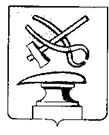 АДМИНИСТРАЦИЯ ГОРОДА КУЗНЕЦКА ПЕНЗЕНСКОЙ ОБЛАСТИПОСТАНОВЛЕНИЕот  ____________№  _____г. КузнецкО внесении изменений в постановление администрации города Кузнецкаот 31.10.2013 № 2196 «Об утверждении муниципальной программы «Энергосбережение и повышение энергетической эффективности, обеспечение жильем и коммунальными услугами граждан города Кузнецка Пензенской области»          Руководствуясь статьей 28 Устава города Кузнецка Пензенской области,             АДМИНИСТРАЦИЯ ГОРОДА КУЗНЕЦКА ПОСТАНОВЛЯЕТ:Внести в постановление администрации города Кузнецка от 31.10.2013 № 2196 «Об утверждении муниципальной программы «Энергосбережение и повышение энергетической эффективности, обеспечение жильем и коммунальными услугами граждан города Кузнецка Пензенской области» (с последующими изменениями) следующие изменения:Приложение к постановлению изложить в новой редакции согласно приложению. Пункт 4 Постановления  изложить в следующей редакции: «5. Контроль за исполнением настоящего постановления возложить на первого заместителя главы администрации города Кузнецка Шабакаева Р.И.» 2.   Опубликовать настоящее постановление в издании «Вестник администрации города Кузнецка» и разместить на официальном сайте администрации города Кузнецка в информационно-телекоммуникационной сети «Интернет».3. Настоящее постановление применяется в части, не противоречащей решению о бюджете города Кузнецка на соответствующий год.4. Контроль за исполнением настоящего постановления возложить на   заместителя главы администрации города Кузнецка Шабакаева Р.И.Глава администрации города  Кузнецка                                 				 С.А. ЗлатогорскийПриложение к постановлениюадминистрации города Кузнецкаот___________№__________МУНИЦИПАЛЬНАЯ ПРОГРАММАГОРОДА КУЗНЕЦКА «ЭНЕРГОСБЕРЕЖЕНИЕ И ПОВЫШЕНИЕ ЭНЕРГЕТИЧЕСКОЙЭФФЕКТИВНОСТИ, ОБЕСПЕЧЕНИЕ ЖИЛЬЕМ И КОММУНАЛЬНЫМИ УСЛУГАМИГРАЖДАН ГОРОДА КУЗНЕЦКА ПЕНЗЕНСКОЙ ОБЛАСТИ»Приложение №1 к постановлениюадминистрации города Кузнецкаот___________№__________Паспортмуниципальной программы города Кузнецка "Энергосбережениеи повышение энергетической эффективности, обеспечение жильеми коммунальными услугами граждан города Кузнецка Пензенскойобласти"Раздел 1. ОБЩАЯ ХАРАКТЕРИСТИКА СФЕРЫ РЕАЛИЗАЦИИМУНИЦИПАЛЬНОЙ ПРОГРАММЫМуниципальная программа направлена на достижение двух основных целей, определенных Указом Президента РФ от 07.05.2012 N 600 "О мерах по обеспечению граждан Российской Федерации доступным и комфортным жильем и повышению качества жилищно-коммунальных услуг" и Законом Пензенской области от 15.05.2019 N 3323-ЗПО "О Стратегии социально-экономического развития Пензенской области на период до 2035 года" (с изменениями и дополнениями):- повышение качества жилищно-коммунальных услуг;- повышение доступности жилья.Достижение первой цели связано с техническим обновлением коммунальной инфраструктуры, так как на сегодняшний день проблема состояния и развития жилищно-коммунального хозяйства (далее - ЖКХ) является одной из наиболее острых проблем нашего общества.С конца 80-х годов и все 90-е годы происходило резкое сокращение инвестиций в основные фонды ЖКХ. По этой причине основные фонды ЖКХ к настоящему времени уже сильно изношены. По официальным данным, их износ составляет уже более 60%, их большая часть находится в аварийном или предаварийном состоянии. В результате накопленного износа растет количество аварий на системах тепло-, электро- и водоснабжения, возрастают сроки ликвидации аварий и стоимость их ремонтов, что приводит к увеличению расходов ресурсов в коммунальных организациях и, как следствие, к росту тарифов.Переломить эти тенденции и обеспечить решение задач по повышению качества коммунальных услуг и надежности их предоставления планируется реализацией мероприятий Подпрограммы 1 Муниципальной программы посредством:- строительства сетей и сооружений водоотведения и водоснабжения.- модернизации и капитального ремонта сетей и сооружений водоотведения, тепло-, водоснабжения.Также планируется, что реализация мероприятий Подпрограммы 1 к 2027 году позволит достигнуть следующих социально-экономических результатов, зависящих от улучшения состояния жилищно-коммунальной сферы:- повышения качества предоставления коммунальных услуг;- снижения потерь коммунальных ресурсов в процессе их производства и транспортировки, количества аварий на сетях, повышения срока службы основных фондов жилищно-коммунального хозяйства, снижения уровня эксплуатационных расходов организаций, осуществляющих предоставление жилищных и коммунальных услуг на территории города Кузнецка;- обеспечения надежности и стабильности водо-, теплоснабжения потребителей, присоединенных к сетям;- ликвидации дефицита питьевой воды в городе Кузнецке;- увеличения общественного контроля в сфере ЖКХ;- снижения уровня убыточных организаций жилищно-коммунального комплекса.Достижение второй цели связано с актуальностью разрешения комплекса проблем в сфере развития жилищного строительства и подчеркивается тем, что приобрести жилье с использованием рыночных механизмов на сегодняшний день способен ограниченный круг семей с уровнем доходов выше среднего.Жилищная проблема стоит перед большей частью семей в городе Кузнецке, в той или иной степени не удовлетворенных жилищными условиями. При этом каждая четвертая семья имеет жилье, находящееся в плохом или очень плохом состоянии.Для обеспечения жильем населения и снижения стоимости жилья имеется несколько путей: увеличение объемов строительства жилья, предоставление земельных участков под индивидуальное жилищное строительство, предоставление субсидий отдельным категориям граждан на строительство и приобретение жилья.Также, реализацией мероприятий Подпрограммы 2 планируется обеспечить к 2028 году ввод жилья по 1 кв. м на жителя города Кузнецка, к 2027 году предоставить доступное и комфортное жилье 60% семей города Кузнецка, желающих улучшить свои жилищные условия.Очевидно, что вышеуказанные цели невозможно достигнуть без поддержания ЖКХ в удовлетворительном техническом состоянии, без развития жилищного строительства и улучшения архитектурного и градостроительного облика города Кузнецка.Достижение третьей цели связано с актуальностью обеспечения более эффективного использования энергетических ресурсов.Организация энергосбережения в масштабах города - задача чрезвычайно сложная. Недостаток электрических мощностей и природного газа в периоды сильных похолоданий диктуют необходимость кардинального изменения отношения к энергосбережению.В этот процесс должны быть вовлечены все организации, учреждения, предприятия и гражданеРаздел 2. ЦЕЛИ И ЗАДАЧИ МУНИЦИПАЛЬНОЙ ПРОГРАММЫЦели Муниципальной программы:1. Повышение энергетической эффективности и качества предоставляемых коммунальных услуг на территории города Кузнецка.Перечень целевых показателей муниципальной программы приведен в приложении N 1 к муниципальной программе.Для достижения данных целей необходимо решить следующие задачи:1. Стимулирование и развитие жилищного строительства, в том числе и индивидуального жилищного строительства;2. Модернизация и развитие коммунальной инфраструктуры, повышение эффективности и надежности функционирования систем жизнеобеспечения населения;3. Внедрение энергосберегающих технологий и энергетически эффективного оборудования в организациях с государственным и муниципальным участием, в жилищно-коммунальном хозяйстве, в энергетике и наружном освещении, в строительстве, промышленности и на транспорте.Комплексный характер целей и задач Муниципальной программы обуславливает целесообразность использования программно-целевых методов управления для скоординированного достижения взаимосвязанных целей и решения соответствующих им задач как в целом по Муниципальной программе, так и по подпрограммам.В состав Муниципальной программы включены следующие подпрограммы:1. Модернизация и реформирование жилищно-коммунального хозяйства города Кузнецка - Подпрограмма 1;2. Стимулирование развития жилищного строительства, в том числе и индивидуального жилищного строительства, в городе Кузнецке - Подпрограмма 2;3. Энергосбережение и повышение энергетической эффективности в городе Кузнецке - Подпрограмма 3;Выделение Подпрограммы 1 произведено в соответствии с целями, включающими улучшение качества предоставления коммунальных услуг, повышение эффективности, устойчивости и надежности функционирования систем жизнеобеспечения населения.Для достижения поставленных целей Подпрограмма 1 объединяет мероприятия по модернизации, реконструкции, капитальному ремонту, строительству сетей и сооружений водоотведения, водоснабжения, теплоснабжения.Выделение Подпрограммы 2 произведено с целью обеспечения ежегодного роста объемов ввода жилья с формированием условий для стимулирования инвестиционной активности в жилищном строительстве, в том числе и в индивидуальном жилищном строительстве, в части реализации проектов комплексного освоения и развития территорий города Кузнецка.Для достижения поставленной цели Подпрограмма 2 объединяет мероприятия по строительству инженерных коммуникаций для участков массовой жилищной застройки в городе Кузнецке. Выделение Подпрограммы 3 произведено с целью организации энергосбережения в масштабах города. Значительное количество потерь энергии происходит из-за пренебрежительного отношения к экономии тепла и электричества со стороны потребителей. Подсчитано, что до 70% теплопотерь здания происходит через окна и двери. Правильное отопление в помещениях тоже зависит от потребителя. Кроме того, в настоящее время происходит большая потеря электроэнергии из-за несовершенных осветительных приборов. Простая замена привычных источников света на их энергосберегающие аналоги сократит расходы на свет в 5 раз.Раздел 3. СРОКИ И ЭТАПЫ РЕАЛИЗАЦИИ МУНИЦИПАЛЬНОЙ ПРОГРАММЫСрок реализации муниципальной программы - 2014 - 2027 годы.Раздел 4. ОСНОВНЫЕ МЕРЫ ПРАВОВОГО РЕГУЛИРОВАНИЯ,НАПРАВЛЕННЫЕ НА ДОСТИЖЕНИЕ ЦЕЛЕВЫХ ПОКАЗАТЕЛЕЙ МУНИЦИПАЛЬНОЙПРОГРАММЫСведения об основных мерах правового регулирования в сфере реализации муниципальной программы приведены в приложении N 2 к муниципальной программе.Раздел 5. РЕСУРСНОЕ ОБЕСПЕЧЕНИЕ РЕАЛИЗАЦИИ МУНИЦИПАЛЬНОЙПРОГРАММЫФинансовое обеспечение реализации муниципальной программы осуществляется за счет средств бюджета города Кузнецка, федерального бюджета, бюджета Пензенской области.Объемы бюджетных ассигнований уточняются ежегодно при формировании бюджета города Кузнецка на очередной финансовый год и плановый период.В целом, на реализацию проекта муниципальной программы «Энергосбережение и повышение энергетической эффективности, обеспечение жильем и коммунальными услугами граждан города Кузнецка Пензенской области» необходимо предусмотреть средства в объеме 278575,3 тыс. рублей, в том числе:2014 г. 8525,3 тыс. рублей;2015 г. – 15674,0 тыс. рублей;2016 г. – 6147,1 тыс. рублей;2017 г. – 101,6  тыс. рублей;2018 г. – 2194,1 тыс. рублей;2019 г. –3995,3 тыс. рублей;2020 г. – 10002,4  тыс. рублей;2021 г. –73451,0тыс. рублей;2022 г. – 134873,5 тыс. рублей;2023 г. – 722,2 тыс. рублей;2024 г. – 20722,2 тыс. рублей;2025 г. – 722,2 тыс. рублей;2026 г. – 722,2 тыс. рублей;2027 г. – 722,2 тыс. рублей.Информация о ресурсном обеспечении реализации муниципальной программы за счет всех источников финансирования на 2014 - 2015 годы приведена в приложении 3 к муниципальной программе.Информация о ресурсном обеспечении реализации муниципальной программы за счет всех источников финансирования на 2016 - 2018 годы приведена в приложении 3.1 к муниципальной программе.Информация о ресурсном обеспечении реализации муниципальной программы за счет всех источников финансирования на 2019 - 2027 годы приведена в приложении 3.2 к муниципальной программе.Информация о ресурсном обеспечении реализации муниципальной программы за счет средств бюджета города Кузнецка на 2014 - 2015 годы приведена в приложении 4 к муниципальной программе.Информация о ресурсном обеспечении реализации муниципальной программы за счет средств бюджета города Кузнецка на 2016 - 2018 годы приведена в приложении 4.1 к муниципальной программе.Информация о ресурсном обеспечении реализации муниципальной программы за счет средств бюджета города Кузнецка на 2019 - 2027 годы приведена в приложении 4.2 к муниципальной программе.Перечень мероприятий муниципальной программы на 2014 - 2015 годы представлен в приложении 5 к муниципальной программе.Перечень основных мероприятий, мероприятий муниципальной программы на 2016 - 2018 годы представлен в приложении 5.1 к муниципальной программе.Перечень основных мероприятий, мероприятий муниципальной программы на 2019 - 2027 годы представлен в приложении 5.2 к муниципальной программе.Раздел 6. ПОДПРОГРАММЫ МУНИЦИПАЛЬНОЙ ПРОГРАММЫ6.1. Подпрограмма 1"Модернизация и реформирование жилищно-коммунальногохозяйства города Кузнецка" муниципальной программы"Энергосбережение и повышение энергетической эффективности,обеспечение жильем и коммунальными услугами граждангорода Кузнецка Пензенской области"Паспорт подпрограммы 1"Модернизация и реформирование жилищно-коммунальногохозяйства города Кузнецка" муниципальной программы"Энергосбережение и повышение энергетической эффективности,обеспечение жильем и коммунальными услугами граждангорода Кузнецка Пензенской области"6.2. Подпрограмма 2" Стимулирование развития жилищного строительства, в том числе и индивидуального жилищного строительства в городе Кузнецке" муниципальной программы "Энергосбережениеи повышение энергетической эффективности, обеспечение жильеми коммунальными услугами граждан города КузнецкаПензенской"Паспорт подпрограммы 2" Стимулирование развития жилищного строительства, в том числе и индивидуального жилищного строительства, в городе Кузнецке" муниципальной программы "Энергосбережениеи повышение энергетической эффективности, обеспечение жильеми коммунальными услугами граждан города КузнецкаПензенской области"6.3. Подпрограмма 3"Энергосбережение и повышение энергетической эффективностив городе Кузнецке" муниципальной программы "Энергосбережениеи повышение энергетической эффективности, обеспечение жильеми коммунальными услугами граждан города КузнецкаПензенской области"Паспорт подпрограммы 3муниципальной программы "Энергосбережение и повышениеэнергетической эффективности в городе Кузнецке""Энергосбережение и повышение энергетической эффективности,обеспечение жильем и коммунальными услугами граждангорода Кузнецка Пензенской области"Приложение N 1к Муниципальной программе"Энергосбережениеи повышение энергетическойэффективности, обеспечениежильем и коммунальнымиуслугами граждангорода КузнецкаПензенской области"ПЕРЕЧЕНЬцелевых показателей муниципальной программы города Кузнецка "Энергосбережение и повышение энергетической эффективности, обеспечение жильем и коммунальными услугами граждан города Кузнецка Пензенской области"Приложение N 2к Муниципальной программе"Энергосбережениеи повышение энергетическойэффективности, обеспечениежильем и коммунальнымиуслугами граждангорода КузнецкаПензенской области"СВЕДЕНИЯоб основных мерах правового регулирования в сфере реализациимуниципальной программы города Кузнецка "Энергосбережениеи повышение энергетической эффективности, обеспечение жильеми коммунальными услугами граждан города Кузнецка Пензенскойобласти"Приложение N 3к Муниципальной программе"Энергосбережениеи повышение энергетическойэффективности, обеспечениежильем и коммунальнымиуслугами граждангорода КузнецкаПензенской области"Ресурсное обеспечениереализации муниципальной программы за счет всех источниковфинансирования на 2014 - 2015 годы "Энергосбережениеи повышение энергетической эффективности, обеспечение жильеми коммунальными услугами граждан города Кузнецка Пензенскойобласти"«Приложение N 3.1к Муниципальной программе "Энергосбережениеи повышение энергетической эффективности, обеспечениежильем и коммунальными услугами граждангорода Кузнецка Пензенской области"Ресурсное обеспечение реализации муниципальной программы за счет всех источников финансирования на 2016-2018 годы«Энергосбережение и повышение энергетической эффективности,обеспечение жильем и коммунальными услугами граждан города Кузнецка Пензенской области»«Приложение N 3.2к Муниципальной программе "Энергосбережениеи повышение энергетической эффективности, обеспечениежильем и коммунальными услугами граждангорода Кузнецка Пензенской области"Ресурсное обеспечение реализации муниципальной программы за счет всех источников финансирования на 2019-2027 годы«Энергосбережение и повышение энергетической эффективности,обеспечение жильем и коммунальными услугами граждан города Кузнецка Пензенской области»Приложение N 4к Муниципальной программе "Энергосбережениеи повышение энергетической эффективности, обеспечениежильем и коммунальными услугами граждангорода Кузнецка Пензенской области"Ресурсное обеспечение реализации муниципальной программы за счет средств бюджета города Кузнецка на 2014 - 2015  годы«Энергосбережение и повышение энергетической эффективности,обеспечение жильем и коммунальными услугами граждан города Кузнецка Пензенской области»«Приложение N 4.1к Муниципальной программе "Энергосбережениеи повышение энергетической эффективности, обеспечениежильем и коммунальными услугами граждангорода Кузнецка Пензенской области"Ресурсное обеспечениереализации муниципальной программы за счет средств бюджета города Кузнецка на 2016 - 2018 годы "Энергосбережениеи повышение энергетической эффективности, обеспечение жильем и коммунальными услугами граждан города Кузнецка Пензенской области"«Приложение N 4.2к Муниципальной программе "Энергосбережениеи повышение энергетической эффективности, обеспечениежильем и коммунальными услугами граждангорода Кузнецка Пензенской области"Ресурсное обеспечениереализации муниципальной программы за счет средств бюджетагорода Кузнецка на 2019 - 2027 годы "Энергосбережение и повышение энергетической эффективности, обеспечение жильем и коммунальными услугами граждан города Кузнецка Пензенской области"«Приложение N 5.1к Муниципальной программе "Энергосбережениеи повышение энергетической эффективности, обеспечениежильем и коммунальными услугами граждангорода Кузнецка Пензенской области"Перечень мероприятий муниципальной программы на 2014-2015 годы«Энергосбережение и повышение энергетической эффективности, обеспечение жильем и коммунальными услугами граждан города Кузнецка Пензенской области» «Приложение N 5.2к Муниципальной программе "Энергосбережениеи повышение энергетической эффективности, обеспечениежильем и коммунальными услугами граждангорода Кузнецка Пензенской области"Перечень мероприятий муниципальной программы на 2016-2018 годы«Энергосбережение и повышение энергетической эффективности, обеспечение жильем и коммунальными услугами граждан города Кузнецка Пензенской области» «Приложение N 5.3к Муниципальной программе "Энергосбережениеи повышение энергетической эффективности, обеспечениежильем и коммунальными услугами граждангорода Кузнецка Пензенской области"Перечень мероприятий муниципальной программы на 2019-2027 годы«Энергосбережение и повышение энергетической эффективности, обеспечение жильем и коммунальными услугами граждан города Кузнецка Пензенской области» Приложение №6 к постановлениюадминистрации города Кузнецкаот___________№__________Целевые показатели в области энергосбережения и повышения энергетической эффективности, достижение которых обеспечивается в результате реализации региональных и муниципальных программ в области энергосбережения и повышения энергетической эффективностиНаименование муниципальнойпрограммыЭнергосбережение и повышение энергетической эффективности, обеспечение жильем и коммунальными услугами граждан города Кузнецка Пензенской области (далее - Муниципальная программа)Ответственный исполнитель муниципальной программыАдминистрация города КузнецкаСоисполнители муниципальной программыУправление капитального строительства города Кузнецка,Комитет по управлению имуществом города КузнецкаПодпрограммы муниципальной программыПодпрограмма 1 "Модернизация и реформирование жилищно-коммунального хозяйства города Кузнецка" (далее - Подпрограмма 1);Подпрограмма 2 " Стимулирование развития жилищного строительства, в том числе и индивидуального жилищного строительства, в городе Кузнецке " (далее - Подпрограмма 2);Подпрограмма 3 "Энергосбережение и повышение энергетической эффективности в городе Кузнецке" (далее - Подпрограмма 3)Цели муниципальной программыПовышение энергетической эффективности и качества предоставляемых коммунальных услуг на территории города КузнецкаЗадачи муниципальной программы1. Стимулирование и развитие жилищного строительства;2. Модернизация и развитие коммунальной инфраструктуры, повышение эффективности и надежности функционирования систем жизнеобеспечения населения;3. Внедрение энергосберегающих технологий и энергетически эффективного оборудования в организациях с государственным и муниципальным участием, в жилищно-коммунальном хозяйстве, в энергетике и наружном освещении, в строительстве, промышленности и на транспорте.Целевые показатели муниципальной программы1. Доля площади жилищного фонда, обеспеченного всеми видами благоустройства, в общей площади жилищного фонда города Кузнецка;2. Доля населения, обеспеченного питьевой водой, отвечающей требованиям безопасности, в общей численности населения города Кузнецка;3. Процент прироста износа коммунальной инфраструктуры;4. Темп прироста объемов ввода жилья в эксплуатацию на территории города Кузнецка;5. Удельный вес введенной общей площади жилых домов по отношению к общей площади жилищного фонда;6. Темп прироста обеспеченности населения жильем на одного человека в городе Кузнецке.Этапы и сроки реализации муниципальной программыСроки реализации Программы - 2014 - 2027 годы.Объемы бюджетных ассигнований муниципальной программыОбъем бюджетных ассигнований подпрограммы составляет 278575,3тыс. рублей, в том числе:2014 г. 8525,3 тыс. рублей;2015 г. – 15674,0 тыс. рублей;2016 г. – 6147,1 тыс. рублей;2017 г. – 101,6  тыс. рублей;2018 г. – 2194,1 тыс. рублей;2019 г. –3995,3 тыс. рублей;2020 г. – 10002,4  тыс. рублей;2021 г. –73451,0тыс. рублей;2022 г. – 134873,5 тыс. рублей;2023 г. – 722,2 тыс. рублей;2024 г. – 20722,2 тыс. рублей;2025 г. – 722,2 тыс. рублей;2026 г. – 722,2 тыс. рублей;2027 г. – 722,2 тыс. рублей.Наименование подпрограммыМодернизация и реформирование жилищно-коммунального хозяйства города Кузнецка (далее - Подпрограмма 1).Ответственный исполнитель подпрограммыАдминистрация города Кузнецка.Соисполнители подпрограммыУправление капитального строительства города Кузнецка.Цели подпрограммы1. Улучшение качества предоставления коммунальных услуг;2. Повышение эффективности, устойчивости и надежности функционирования систем жизнеобеспечения населения.Задачи подпрограммыСтроительство новых сетей и сооружений водоснабжения;Повышение эффективности, устойчивости и надежности работы существующих сетей и сооружений водоснабжения;Строительство новых сетей и сооружений водоотведения;Повышение эффективности устойчивости и надежности работы существующих сетей и сооружений водоснабжения;Обеспечение надежного и экономичного теплоснабжения города Кузнецка;Определение долгосрочной перспективы развития централизованных систем водоснабжения и водоотведения.Целевые показатели подпрограммы1. Доля площади жилищного фонда, обеспеченного всеми видами благоустройства, в общей площади жилищного фонда города Кузнецка;2. Доля населения, обеспеченного питьевой водой отвечающей требованиям безопасности, в общей численности населения города Кузнецка;3. Процент прироста износа коммунальной инфраструктуры.Этапы и сроки реализации подпрограммы2014 - 2027 годы.Объемы бюджетных ассигнований подпрограммыПодпрограмма реализуется за счет средств бюджета города Кузнецка, бюджета Пензенской области и за счет средств Федерального бюджетаОбъем бюджетных ассигнований подпрограммы составляет 269458,2 тыс. рублей, в том числе:2014 г. – 7902,2 тыс. рублей;2015 г. –15674,0 тыс. рублей;2016 г. –4569,95 тыс. рублей;2017 г. –101,6 тыс. рублей;2018 г. –2004,1 тыс. рублей;2019 г. –2926,6 тыс. рублей;2020 г. –9635,4  тыс. рублей;2021 г. – 72199,3 тыс. рублей;2022 г. – 133755,0 тыс. рублей;2023 г. - 138,0 тыс. рублей;2024 г. –20138,0 тыс. рублей;2025 г. –138,0 тыс. рублей2026 г. –138,0 тыс. рублей2027 г. –138,0 тыс. рублейНаименование подпрограммыПодпрограмма 2 " Стимулирование развития жилищного строительства, в том числе и индивидуального жилищного строительства, в городе Кузнецке " (далее - Подпрограмма 2).Ответственный исполнитель подпрограммыАдминистрация города Кузнецка.Соисполнители подпрограммыУправление капитального строительства города Кузнецка.Комитет по управлению имуществом города Кузнецка.Цели подпрограммы1. Обеспечение ежегодного роста объемов ввода жилья;2. Развитие направлений строительства жилья, доступного для широких слоев населения;3. Обеспечение земельных участков социальной и инженерной инфраструктурой;4. Формирование условий для стимулирования инвестиционной активности в жилищном строительстве, в том числе в части реализации проектов комплексного освоения и развития территорий.Задачи подпрограммы1. Обеспечение земельных участков перспективной застройки социальной и инженерной инфраструктурой.Целевые показатели подпрограммы1. Темп прироста объемов ввода жилья в эксплуатацию на территории города Кузнецка;2. Удельный вес введенной общей площади жилых домов по отношению к общей площади жилищного фонда;3. Темп прироста обеспеченности населения жильем на одного человека в городе Кузнецке.Этапы и сроки реализации подпрограммы2014 - 2027 годы.Объемы бюджетных ассигнований подпрограммыПодпрограмма реализуется за счет средств бюджета города Кузнецка, бюджета Пензенской области. Объем бюджетных ассигнований подпрограммы составляет 6096,7  тыс. рублей, в том числе:2014 г. - 623,0 тыс. рублей;2015 г. – 0,0 тыс. рублей;2016 г. – 1577,2 тыс. рублей;2017 г. - 0,0тыс. рублей;2018 г. -190,0 тыс. рублей;2019 г.- 825,0 тыс. рублей;2020 г.- 0,0 тыс. рублей;2021 г. – 694,5тыс. рублей;2022 г. – 589,5тыс. рублей;2023 г. – 319,5тыс. рублей;2024 г. – 319,5тыс. рублей;2025 г. – 319,5тыс. рублей;2026 г. – 319,5тыс. рублей;2027 г. – 319,5тыс. рублей.Наименование подпрограммыЭнергосбережение и повышение энергетической эффективности в городе Кузнецке (далее - Подпрограмма 3).Ответственный исполнитель подпрограммыАдминистрация города Кузнецка.Соисполнители подпрограммыУправление капитального строительства города Кузнецка.Цели подпрограммы1. Повышение качества жизни населения;2. Переход города Кузнецка на энергосберегающий путь развития на основе обеспечения рационального использования энергетических ресурсов при их производстве, передаче и потреблении;3. Создание условий для повышения энергетической эффективности муниципальной экономики и бюджетной сферы.Задачи подпрограммы1. Создание условий для повышения эффективности производства, передачи и потребления энергетических ресурсов за счет совершенствования нормативной правовой и методической базы в области энергосбережения и повышения энергетической эффективности.Целевые показатели подпрограммы1. Сокращение затрат на выработку тепловой энергии;2. Сокращение затрат на оплату электрической энергии по уличному освещению города Кузнецка;3. Доля сетей уличного освещения, прошедших модернизацию.Этапы и сроки реализации подпрограммы2014 - 2027 годы.Объемы бюджетных ассигнований подпрограммыПодпрограмма реализуется за счет средств бюджета города Кузнецка, бюджета Пензенской области, Федерального бюджета. Объем бюджетных ассигнований подпрограммы составляет 3020,4 тыс. рублей, в том числе:- средства Федерального бюджета 0,0 тыс. рублей, в том числе по годам:2014 г. - 0,0 тыс. рублей;2015 г. - 0,0 тыс. рублей;2016 г. - 0,0 тыс. рублей;2017 г. - 0,0 тыс. рублей;2018 г. - 0,0 тыс. рублей;2019 г. – 243,7 тыс. рублей;2020 г. – 367,0 тыс. рублей;2021 г. – 557,2тыс. рублей;2022 г. – 529,0тыс. рублей;2023 г. – 264,7тыс. рублей;2024 г. – 264,7тыс. рублей;2025 г. – 264,7тыс. рублей;2026 г. -264,7тыс. рублей;2027 г. – 264,7тыс. рублей.Ответственный исполнительОтветственный исполнительАдминистрация города Кузнецка  Пензенской областиАдминистрация города Кузнецка  Пензенской областиАдминистрация города Кузнецка  Пензенской областиАдминистрация города Кузнецка  Пензенской областиАдминистрация города Кузнецка  Пензенской областиАдминистрация города Кузнецка  Пензенской областиАдминистрация города Кузнецка  Пензенской областиАдминистрация города Кузнецка  Пензенской областиАдминистрация города Кузнецка  Пензенской областиАдминистрация города Кузнецка  Пензенской областиАдминистрация города Кузнецка  Пензенской областиАдминистрация города Кузнецка  Пензенской областиАдминистрация города Кузнецка  Пензенской областиАдминистрация города Кузнецка  Пензенской областиАдминистрация города Кузнецка  Пензенской области№п/пНаименование целевого показателяЕд.из.Значение  целевых показателейЗначение  целевых показателейЗначение  целевых показателейЗначение  целевых показателейЗначение  целевых показателейЗначение  целевых показателейЗначение  целевых показателейЗначение  целевых показателейЗначение  целевых показателейЗначение  целевых показателейЗначение  целевых показателейЗначение  целевых показателейЗначение  целевых показателейЗначение  целевых показателей№п/пНаименование целевого показателяЕд.из.20142015201620172018201920202021202220232024202520262027Муниципальная программа "Энергосбережение и повышение энергетической эффективности, обеспечение жильем и коммунальными услугами граждан города Кузнецка Пензенской области"Муниципальная программа "Энергосбережение и повышение энергетической эффективности, обеспечение жильем и коммунальными услугами граждан города Кузнецка Пензенской области"Муниципальная программа "Энергосбережение и повышение энергетической эффективности, обеспечение жильем и коммунальными услугами граждан города Кузнецка Пензенской области"Муниципальная программа "Энергосбережение и повышение энергетической эффективности, обеспечение жильем и коммунальными услугами граждан города Кузнецка Пензенской области"Муниципальная программа "Энергосбережение и повышение энергетической эффективности, обеспечение жильем и коммунальными услугами граждан города Кузнецка Пензенской области"Муниципальная программа "Энергосбережение и повышение энергетической эффективности, обеспечение жильем и коммунальными услугами граждан города Кузнецка Пензенской области"Муниципальная программа "Энергосбережение и повышение энергетической эффективности, обеспечение жильем и коммунальными услугами граждан города Кузнецка Пензенской области"Муниципальная программа "Энергосбережение и повышение энергетической эффективности, обеспечение жильем и коммунальными услугами граждан города Кузнецка Пензенской области"Муниципальная программа "Энергосбережение и повышение энергетической эффективности, обеспечение жильем и коммунальными услугами граждан города Кузнецка Пензенской области"Муниципальная программа "Энергосбережение и повышение энергетической эффективности, обеспечение жильем и коммунальными услугами граждан города Кузнецка Пензенской области"Муниципальная программа "Энергосбережение и повышение энергетической эффективности, обеспечение жильем и коммунальными услугами граждан города Кузнецка Пензенской области"Муниципальная программа "Энергосбережение и повышение энергетической эффективности, обеспечение жильем и коммунальными услугами граждан города Кузнецка Пензенской области"Муниципальная программа "Энергосбережение и повышение энергетической эффективности, обеспечение жильем и коммунальными услугами граждан города Кузнецка Пензенской области"Муниципальная программа "Энергосбережение и повышение энергетической эффективности, обеспечение жильем и коммунальными услугами граждан города Кузнецка Пензенской области"Муниципальная программа "Энергосбережение и повышение энергетической эффективности, обеспечение жильем и коммунальными услугами граждан города Кузнецка Пензенской области"Муниципальная программа "Энергосбережение и повышение энергетической эффективности, обеспечение жильем и коммунальными услугами граждан города Кузнецка Пензенской области"Муниципальная программа "Энергосбережение и повышение энергетической эффективности, обеспечение жильем и коммунальными услугами граждан города Кузнецка Пензенской области"Муниципальная программа "Энергосбережение и повышение энергетической эффективности, обеспечение жильем и коммунальными услугами граждан города Кузнецка Пензенской области"1Доля площади жилищного фонда, обеспеченного всеми видами благоустройства, в общей площади жилищного фонда города Кузнецка%63,8065,7067,2068,7070,2071,7073,2074,7076,2077,7079,2079,2079,2079,202Доля населения, обеспеченного питьевой водой, отвечающей требованиям безопасности, в общей численности населения города Кузнецка%10,010,010,049,092,092,092,292,492,692,893,093,093,093,03Процент прироста износа коммунальной инфраструктуры%1,201,151,101,051,000,950,900,850,800,750,700,700,700,704Темп прироста объемов ввода жилья в эксплуатацию на территории города Кузнецка%5,265,04,764,544,354,175,16,036,967,898,828,828,828,825Удельный вес введенной общей площади жилых домов по отношению к общей площади жилищного фонда%2,192,252,312,352,412,442,842,902,963,023,083,083,083,086Темп прироста обеспеченности населения жильем на одного человека в городе Кузнецке%2,394,672,232,182,142,513,063,613,984,354,724,724,724,72Подпрограмма 1 "Модернизация и реформирование жилищно-коммунального хозяйства города Кузнеца"Подпрограмма 1 "Модернизация и реформирование жилищно-коммунального хозяйства города Кузнеца"Подпрограмма 1 "Модернизация и реформирование жилищно-коммунального хозяйства города Кузнеца"Подпрограмма 1 "Модернизация и реформирование жилищно-коммунального хозяйства города Кузнеца"Подпрограмма 1 "Модернизация и реформирование жилищно-коммунального хозяйства города Кузнеца"Подпрограмма 1 "Модернизация и реформирование жилищно-коммунального хозяйства города Кузнеца"Подпрограмма 1 "Модернизация и реформирование жилищно-коммунального хозяйства города Кузнеца"Подпрограмма 1 "Модернизация и реформирование жилищно-коммунального хозяйства города Кузнеца"Подпрограмма 1 "Модернизация и реформирование жилищно-коммунального хозяйства города Кузнеца"Подпрограмма 1 "Модернизация и реформирование жилищно-коммунального хозяйства города Кузнеца"Подпрограмма 1 "Модернизация и реформирование жилищно-коммунального хозяйства города Кузнеца"Подпрограмма 1 "Модернизация и реформирование жилищно-коммунального хозяйства города Кузнеца"Подпрограмма 1 "Модернизация и реформирование жилищно-коммунального хозяйства города Кузнеца"Подпрограмма 1 "Модернизация и реформирование жилищно-коммунального хозяйства города Кузнеца"Подпрограмма 1 "Модернизация и реформирование жилищно-коммунального хозяйства города Кузнеца"Подпрограмма 1 "Модернизация и реформирование жилищно-коммунального хозяйства города Кузнеца"Подпрограмма 1 "Модернизация и реформирование жилищно-коммунального хозяйства города Кузнеца"Подпрограмма 1 "Модернизация и реформирование жилищно-коммунального хозяйства города Кузнеца"1.1Доля площади жилищного фонда, обеспеченного всеми видами благоустройства, в общей площади жилищного фонда города Кузнецка%63,8065,7067,2068,7070,2071,7073,2074,7076,2077,7079,2079,2079,2079,201.2Доля населения, обеспеченного питьевой водой, отвечающей требованиям безопасности, в общей численности населения города Кузнецка%10,010,010,049,092,092,092,292,492,692,893,093,093,093,01.3Процент прироста износа коммунальной инфраструктуры%1,201,151,101,051,000,950,900,850,800,750,700,700,700,70Подпрограмма 2 " Стимулирование развития жилищного строительства, в том числе и индивидуального жилищного строительства, в городе Кузнецке "Подпрограмма 2 " Стимулирование развития жилищного строительства, в том числе и индивидуального жилищного строительства, в городе Кузнецке "Подпрограмма 2 " Стимулирование развития жилищного строительства, в том числе и индивидуального жилищного строительства, в городе Кузнецке "Подпрограмма 2 " Стимулирование развития жилищного строительства, в том числе и индивидуального жилищного строительства, в городе Кузнецке "Подпрограмма 2 " Стимулирование развития жилищного строительства, в том числе и индивидуального жилищного строительства, в городе Кузнецке "Подпрограмма 2 " Стимулирование развития жилищного строительства, в том числе и индивидуального жилищного строительства, в городе Кузнецке "Подпрограмма 2 " Стимулирование развития жилищного строительства, в том числе и индивидуального жилищного строительства, в городе Кузнецке "Подпрограмма 2 " Стимулирование развития жилищного строительства, в том числе и индивидуального жилищного строительства, в городе Кузнецке "Подпрограмма 2 " Стимулирование развития жилищного строительства, в том числе и индивидуального жилищного строительства, в городе Кузнецке "Подпрограмма 2 " Стимулирование развития жилищного строительства, в том числе и индивидуального жилищного строительства, в городе Кузнецке "Подпрограмма 2 " Стимулирование развития жилищного строительства, в том числе и индивидуального жилищного строительства, в городе Кузнецке "Подпрограмма 2 " Стимулирование развития жилищного строительства, в том числе и индивидуального жилищного строительства, в городе Кузнецке "Подпрограмма 2 " Стимулирование развития жилищного строительства, в том числе и индивидуального жилищного строительства, в городе Кузнецке "Подпрограмма 2 " Стимулирование развития жилищного строительства, в том числе и индивидуального жилищного строительства, в городе Кузнецке "Подпрограмма 2 " Стимулирование развития жилищного строительства, в том числе и индивидуального жилищного строительства, в городе Кузнецке "Подпрограмма 2 " Стимулирование развития жилищного строительства, в том числе и индивидуального жилищного строительства, в городе Кузнецке "Подпрограмма 2 " Стимулирование развития жилищного строительства, в том числе и индивидуального жилищного строительства, в городе Кузнецке "Подпрограмма 2 " Стимулирование развития жилищного строительства, в том числе и индивидуального жилищного строительства, в городе Кузнецке "2.1Темп прироста объемов ввода жилья в эксплуатацию на территории города Кузнецка%5,265,04,764,544,354,555,16,036,967,898,828,828,828,822.2Удельный вес введенной общей площади жилых домов по отношению к общей площади жилищного фонда%2,192,252,312,352,412,442,842,902,963,023,083,083,083,082.3Темп прироста обеспеченности населения жильем на одного человека в городе Кузнецке%2,394,672,232,182,142,513,063,613,984,354,724,724,724,72Подпрограмма 3 "Энергосбережение и повышение энергетической эффективности в городе Кузнецке"Подпрограмма 3 "Энергосбережение и повышение энергетической эффективности в городе Кузнецке"Подпрограмма 3 "Энергосбережение и повышение энергетической эффективности в городе Кузнецке"Подпрограмма 3 "Энергосбережение и повышение энергетической эффективности в городе Кузнецке"Подпрограмма 3 "Энергосбережение и повышение энергетической эффективности в городе Кузнецке"Подпрограмма 3 "Энергосбережение и повышение энергетической эффективности в городе Кузнецке"Подпрограмма 3 "Энергосбережение и повышение энергетической эффективности в городе Кузнецке"Подпрограмма 3 "Энергосбережение и повышение энергетической эффективности в городе Кузнецке"Подпрограмма 3 "Энергосбережение и повышение энергетической эффективности в городе Кузнецке"Подпрограмма 3 "Энергосбережение и повышение энергетической эффективности в городе Кузнецке"Подпрограмма 3 "Энергосбережение и повышение энергетической эффективности в городе Кузнецке"Подпрограмма 3 "Энергосбережение и повышение энергетической эффективности в городе Кузнецке"Подпрограмма 3 "Энергосбережение и повышение энергетической эффективности в городе Кузнецке"Подпрограмма 3 "Энергосбережение и повышение энергетической эффективности в городе Кузнецке"Подпрограмма 3 "Энергосбережение и повышение энергетической эффективности в городе Кузнецке"Подпрограмма 3 "Энергосбережение и повышение энергетической эффективности в городе Кузнецке"Подпрограмма 3 "Энергосбережение и повышение энергетической эффективности в городе Кузнецке"Подпрограмма 3 "Энергосбережение и повышение энергетической эффективности в городе Кузнецке"3.1Сокращение затрат на выработку тепловой энергии%44,7544,7544,7544,7544,7544,7544,7544,7544,7544,7544,7544,7544,7544,753.2Сокращение затрат на оплату электрической энергии по уличному освещению города Кузнецка%2,02,02,02,02,02,02,02,02,02,02,02,02,02,03.3Доля сетей уличного освещения города Кузнецка, прошедших модернизацию%5,15,15,15,15,15,15,15,15,15,15,15,15,15,1Nп/пВид нормативного правового актаОсновные положения нормативного правового актаНаименование ответственного за подготовку нормативного правового актаОжидаемые сроки принятия123451.Подпрограмма 1 "Модернизация и реформирование жилищно-коммунального хозяйства города Кузнецка"Подпрограмма 1 "Модернизация и реформирование жилищно-коммунального хозяйства города Кузнецка"Подпрограмма 1 "Модернизация и реформирование жилищно-коммунального хозяйства города Кузнецка"Подпрограмма 1 "Модернизация и реформирование жилищно-коммунального хозяйства города Кузнецка"Постановление администрации города КузнецкаВнесение изменений в муниципальную программуАдминистрация города КузнецкаПо мере необходимости2.Подпрограмма 2 "Стимулирование развития жилищного строительства, в том числе и индивидуального жилищного строительства, в городе Кузнецке"Подпрограмма 2 "Стимулирование развития жилищного строительства, в том числе и индивидуального жилищного строительства, в городе Кузнецке"Подпрограмма 2 "Стимулирование развития жилищного строительства, в том числе и индивидуального жилищного строительства, в городе Кузнецке"Подпрограмма 2 "Стимулирование развития жилищного строительства, в том числе и индивидуального жилищного строительства, в городе Кузнецке"1Постановление администрации города КузнецкаВнесение изменений в муниципальную программуАдминистрация города КузнецкаПо мере необходимости3.Подпрограмма 3 "Энергосбережение и повышение энергетической эффективности в городе Кузнецке"Подпрограмма 3 "Энергосбережение и повышение энергетической эффективности в городе Кузнецке"Подпрограмма 3 "Энергосбережение и повышение энергетической эффективности в городе Кузнецке"Подпрограмма 3 "Энергосбережение и повышение энергетической эффективности в городе Кузнецке"1.Постановление администрации города КузнецкаВнесение изменений в муниципальную программуАдминистрация города КузнецкаПо мере необходимостиОтветственный исполнитель муниципальной программыОтветственный исполнитель муниципальной программыОтветственный исполнитель муниципальной программыАдминистрация города КузнецкаАдминистрация города КузнецкаАдминистрация города КузнецкаNп/пСтатусНаименование муниципальной программы, подпрограммыИсточник финансированияОценка расходов, тыс. рублейОценка расходов, тыс. рублейNп/пСтатусНаименование муниципальной программы, подпрограммы2014 год2015 год123456Муниципальная программа"Энергосбережение и повышение энергетической эффективности, обеспечение жильем и коммунальными услугами граждан города Кузнецка Пензенской области"всего8525,315674,0Муниципальная программа"Энергосбережение и повышение энергетической эффективности, обеспечение жильем и коммунальными услугами граждан города Кузнецка Пензенской области"В том числе:бюджет города Кузнецка7101,39072,5Муниципальная программа"Энергосбережение и повышение энергетической эффективности, обеспечение жильем и коммунальными услугами граждан города Кузнецка Пензенской области"Из них:- межбюджетные трансферты из федерального бюджета--Муниципальная программа"Энергосбережение и повышение энергетической эффективности, обеспечение жильем и коммунальными услугами граждан города Кузнецка Пензенской области"- межбюджетные трансферты из бюджета Пензенской области1424,06601,5Муниципальная программа"Энергосбережение и повышение энергетической эффективности, обеспечение жильем и коммунальными услугами граждан города Кузнецка Пензенской области"иные источники1Подпрограмма 1"Модернизация и реформирование жилищно-коммунального хозяйства города Кузнецка"всего7902,315674,01Подпрограмма 1"Модернизация и реформирование жилищно-коммунального хозяйства города Кузнецка"В том числе:бюджет города Кузнецка6478,39072,51Подпрограмма 1"Модернизация и реформирование жилищно-коммунального хозяйства города Кузнецка"Из них:- межбюджетные трансферты из федерального бюджета--1Подпрограмма 1"Модернизация и реформирование жилищно-коммунального хозяйства города Кузнецка"- межбюджетные трансферты из бюджета Пензенской области1424,06601,51Подпрограмма 1"Модернизация и реформирование жилищно-коммунального хозяйства города Кузнецка"иные источники--2Подпрограмма 2"Стимулирование развития жилищного строительства, в том числе и индивидуального жилищного строительства, в городе Кузнецке"всего623,00,02Подпрограмма 2"Стимулирование развития жилищного строительства, в том числе и индивидуального жилищного строительства, в городе Кузнецке"В том числе:бюджет города Кузнецка623,00,02Подпрограмма 2"Стимулирование развития жилищного строительства, в том числе и индивидуального жилищного строительства, в городе Кузнецке"Из них:- межбюджетные трансферты из федерального бюджета--2Подпрограмма 2"Стимулирование развития жилищного строительства, в том числе и индивидуального жилищного строительства, в городе Кузнецке"- межбюджетные трансферты из бюджета Пензенской области--2Подпрограмма 2"Стимулирование развития жилищного строительства, в том числе и индивидуального жилищного строительства, в городе Кузнецке"иные источники--3Подпрограмма 3"Энергосбережение и повышение энергетической эффективности в городе Кузнецке"всего--3Подпрограмма 3"Энергосбережение и повышение энергетической эффективности в городе Кузнецке"В том числе:бюджет города Кузнецка--3Подпрограмма 3"Энергосбережение и повышение энергетической эффективности в городе Кузнецке"Из них:- межбюджетные трансферты из федерального бюджета--3Подпрограмма 3"Энергосбережение и повышение энергетической эффективности в городе Кузнецке"- межбюджетные трансферты из бюджета Пензенской области--3Подпрограмма 3"Энергосбережение и повышение энергетической эффективности в городе Кузнецке"иные источники--Ответственный исполнительмуниципальной программыОтветственный исполнительмуниципальной программыОтветственный исполнительмуниципальной программыАдминистрация города КузнецкаАдминистрация города КузнецкаАдминистрация города КузнецкаАдминистрация города КузнецкаАдминистрация города Кузнецка№п/пСтатусНаименованиемуниципальнойпрограммы,подпрограммыИсточникфинансированияОценка  расходов, тыс руб.Оценка  расходов, тыс руб.Оценка  расходов, тыс руб.№п/пСтатусНаименованиемуниципальнойпрограммы,подпрограммы2016 год2017 год2018 год1234567Муниципальная программа«Энергосбережение и повышение энергетической эффективности, обеспечение жильем и коммунальными услугами граждан города Кузнецка Пензенской области»всего6147,1101,62194,1Муниципальная программа«Энергосбережение и повышение энергетической эффективности, обеспечение жильем и коммунальными услугами граждан города Кузнецка Пензенской области»В том числе:бюджет города Кузнецка6084,0101,6942,1Муниципальная программа«Энергосбережение и повышение энергетической эффективности, обеспечение жильем и коммунальными услугами граждан города Кузнецка Пензенской области»Из них-межбюджетные трансферты из федерального бюджета0,00,00,0Муниципальная программа«Энергосбережение и повышение энергетической эффективности, обеспечение жильем и коммунальными услугами граждан города Кузнецка Пензенской области»-межбюджетные трансферты из бюджета Пензенской области63,10,01252,0Муниципальная программа«Энергосбережение и повышение энергетической эффективности, обеспечение жильем и коммунальными услугами граждан города Кузнецка Пензенской области»иные источники1Подпрограмма 1«Модернизация и реформирование жилищно-коммунального хозяйства города Кузнецка»всего4569,9101,62004,11Подпрограмма 1«Модернизация и реформирование жилищно-коммунального хозяйства города Кузнецка»В том числе:бюджет города Кузнецка4506,8101,6752,11Подпрограмма 1«Модернизация и реформирование жилищно-коммунального хозяйства города Кузнецка»Из них-межбюджетные трансферты из федерального бюджета0,00,00,01Подпрограмма 1«Модернизация и реформирование жилищно-коммунального хозяйства города Кузнецка»-межбюджетные трансферты из бюджета Пензенской области63,10,01252,01Подпрограмма 1«Модернизация и реформирование жилищно-коммунального хозяйства города Кузнецка»иные источники0,00,00,01.1Основное мероприятие«Строительство  и модернизация сетей и сооружений водоотведения в городе Кузнецке»всего253,80,00,01.1Основное мероприятие«Строительство  и модернизация сетей и сооружений водоотведения в городе Кузнецке»В том числе:бюджет города Кузнецка190,70,00,01.1Основное мероприятие«Строительство  и модернизация сетей и сооружений водоотведения в городе Кузнецке»Из них-межбюджетные трансферты из федерального бюджета0,00,00,01.1Основное мероприятие«Строительство  и модернизация сетей и сооружений водоотведения в городе Кузнецке»-межбюджетные трансферты из бюджета Пензенской области63,10,00,01.1Основное мероприятие«Строительство  и модернизация сетей и сооружений водоотведения в городе Кузнецке»иные источники1.2Основное мероприятие" Модернизация, реконструкция, капитальный ремонт и строительство систем теплоснабжения в городе Кузнецке "всего4316,10,00,01.2Основное мероприятие" Модернизация, реконструкция, капитальный ремонт и строительство систем теплоснабжения в городе Кузнецке "В том числе:бюджет города Кузнецка4316,10,00,01.2Основное мероприятие" Модернизация, реконструкция, капитальный ремонт и строительство систем теплоснабжения в городе Кузнецке "Из них-межбюджетные трансферты из федерального бюджета0,00,00,01.2Основное мероприятие" Модернизация, реконструкция, капитальный ремонт и строительство систем теплоснабжения в городе Кузнецке "-межбюджетные трансферты из бюджета Пензенской области0,00,00,01.2Основное мероприятие" Модернизация, реконструкция, капитальный ремонт и строительство систем теплоснабжения в городе Кузнецке "иные источники0,00,00,01.3Основное мероприятие«Чистая вода»всего043,91987,61.3Основное мероприятие«Чистая вода»В том числе:бюджет города Кузнецка043,9735,61.3Основное мероприятие«Чистая вода»Из них-межбюджетные трансферты из федерального бюджета0,00,00,01.3Основное мероприятие«Чистая вода»-межбюджетные трансферты из бюджета Пензенской области0,00,01252,01.3Основное мероприятие«Чистая вода»иные источники0,00,00,01.4Основное мероприятие«Разработка схем водоснабжения и водоотведения города Кузнецка, программы комплексного развития коммунальной инфраструктуры»всего0,00,00,01.4Основное мероприятие«Разработка схем водоснабжения и водоотведения города Кузнецка, программы комплексного развития коммунальной инфраструктуры»В том числе:бюджет города Кузнецка0,00,00,01.4Основное мероприятие«Разработка схем водоснабжения и водоотведения города Кузнецка, программы комплексного развития коммунальной инфраструктуры»Из них-межбюджетные трансферты из федерального бюджета0,00,00,01.4Основное мероприятие«Разработка схем водоснабжения и водоотведения города Кузнецка, программы комплексного развития коммунальной инфраструктуры»-межбюджетные трансферты из бюджета Пензенской области0,00,00,01.4Основное мероприятие«Разработка схем водоснабжения и водоотведения города Кузнецка, программы комплексного развития коммунальной инфраструктуры»иные источники0,00,00,01.5Основное мероприятие«Модернизация, реконструкция, капитальный ремонт и строительство систем газоснабжения в городе Кузнецке»всего0,0016,51.5Основное мероприятие«Модернизация, реконструкция, капитальный ремонт и строительство систем газоснабжения в городе Кузнецке»В том числе:бюджет города Кузнецка0,0016,51.5Основное мероприятие«Модернизация, реконструкция, капитальный ремонт и строительство систем газоснабжения в городе Кузнецке»Из них-межбюджетные трансферты из федерального бюджета0,00,00,01.5Основное мероприятие«Модернизация, реконструкция, капитальный ремонт и строительство систем газоснабжения в городе Кузнецке»-межбюджетные трансферты из бюджета Пензенской области0,00,00,01.5Основное мероприятие«Модернизация, реконструкция, капитальный ремонт и строительство систем газоснабжения в городе Кузнецке»иные источники0,00,00,01.6Основное мероприятие «Улучшение качества предоставления коммунальных  услуг населению города Кузнецка»ВсегоВ том числе0,00,00,01.6Основное мероприятие «Улучшение качества предоставления коммунальных  услуг населению города Кузнецка»бюджет города Кузнецка0,00,00,01.6Основное мероприятие «Улучшение качества предоставления коммунальных  услуг населению города Кузнецка»Из них-межбюджетные трансферты из федерального бюджета0,00,00,01.6Основное мероприятие «Улучшение качества предоставления коммунальных  услуг населению города Кузнецка»межбюджетные трансферты из бюджета Пензенской области0,00,00,01.6Основное мероприятие «Улучшение качества предоставления коммунальных  услуг населению города Кузнецка»иные источники0,00,00,01.7Основное мероприятие«Региональный проект «Чистая вода»»Всего0,00,00,01.7Основное мероприятие«Региональный проект «Чистая вода»»В том числе:бюджет города Кузнецка0,00,00,01.7Основное мероприятие«Региональный проект «Чистая вода»»Из них-межбюджетные трансферты из федерального бюджета0,00,00,01.7Основное мероприятие«Региональный проект «Чистая вода»»-межбюджетные трансферты из бюджета Пензенской области0,00,00,01.7Основное мероприятие«Региональный проект «Чистая вода»»иные источники0,00,00,02Подпрограмма 2«Стимулирование развития жилищного строительства, в том числе и индивидуального жилищного строительства, в городе Кузнецке»всего1577,20,0190,02Подпрограмма 2«Стимулирование развития жилищного строительства, в том числе и индивидуального жилищного строительства, в городе Кузнецке»В том числе:бюджет города Кузнецка1577,20,0190,02Подпрограмма 2«Стимулирование развития жилищного строительства, в том числе и индивидуального жилищного строительства, в городе Кузнецке»Из них-межбюджетные трансферты из федерального бюджета0,00,00,02Подпрограмма 2«Стимулирование развития жилищного строительства, в том числе и индивидуального жилищного строительства, в городе Кузнецке»-межбюджетные трансферты из бюджета Пензенской области0,00,00,02Подпрограмма 2«Стимулирование развития жилищного строительства, в том числе и индивидуального жилищного строительства, в городе Кузнецке»иные источники0,00,00,02.1Основное мероприятие«Мероприятия, направленные на развитие жилищного строительства в городе Кузнецке»всего1577,20,0190,02.1Основное мероприятие«Мероприятия, направленные на развитие жилищного строительства в городе Кузнецке»В том числе:бюджет города Кузнецка1577,20,0190,02.1Основное мероприятие«Мероприятия, направленные на развитие жилищного строительства в городе Кузнецке»Из них-межбюджетные трансферты из федерального бюджета0,00,00,02.1Основное мероприятие«Мероприятия, направленные на развитие жилищного строительства в городе Кузнецке»-межбюджетные трансферты из бюджета Пензенской области0,00,00,02.1Основное мероприятие«Мероприятия, направленные на развитие жилищного строительства в городе Кузнецке»иные источники0,00,00,03Подпрограмма 3«Энергосбережение и повышение энергетической эффективности в городе Кузнецке»всего0,00,00,03Подпрограмма 3«Энергосбережение и повышение энергетической эффективности в городе Кузнецке»В том числе:бюджет города Кузнецка0,00,00,03Подпрограмма 3«Энергосбережение и повышение энергетической эффективности в городе Кузнецке»Из них-межбюджетные трансферты из федерального бюджета0,00,00,03Подпрограмма 3«Энергосбережение и повышение энергетической эффективности в городе Кузнецке»-межбюджетные трансферты из бюджета Пензенской области0,00,00,03Подпрограмма 3«Энергосбережение и повышение энергетической эффективности в городе Кузнецке»иные источники0,00,00,03.1Основное мероприятие«Энергосбережение и повышение энергетической эффективности в городе Кузнецке»всего0,00,00,03.1Основное мероприятие«Энергосбережение и повышение энергетической эффективности в городе Кузнецке»В том числе:бюджет города Кузнецка0,00,00,03.1Основное мероприятие«Энергосбережение и повышение энергетической эффективности в городе Кузнецке»Из них-межбюджетные трансферты из федерального бюджета0,00,00,03.1Основное мероприятие«Энергосбережение и повышение энергетической эффективности в городе Кузнецке»-межбюджетные трансферты из бюджета Пензенской области0,00,00,03.1Основное мероприятие«Энергосбережение и повышение энергетической эффективности в городе Кузнецке»иные источники0,00,00,0Ответственный исполнительмуниципальной программыОтветственный исполнительмуниципальной программыОтветственный исполнительмуниципальной программыАдминистрация города КузнецкаАдминистрация города КузнецкаАдминистрация города КузнецкаАдминистрация города КузнецкаАдминистрация города КузнецкаАдминистрация города КузнецкаАдминистрация города КузнецкаАдминистрация города КузнецкаАдминистрация города КузнецкаАдминистрация города КузнецкаАдминистрация города Кузнецка№п/пСтатусНаименованиемуниципальнойпрограммы,подпрограммыИсточникфинансированияОценка расходов, тыс. рублейОценка расходов, тыс. рублейОценка расходов, тыс. рублейОценка расходов, тыс. рублейОценка расходов, тыс. рублейОценка расходов, тыс. рублейОценка расходов, тыс. рублейОценка расходов, тыс. рублейОценка расходов, тыс. рублейОценка расходов, тыс. рублей№п/пСтатусНаименованиемуниципальнойпрограммы,подпрограммыИсточникфинансирования2019 год2020 год2021 год2022 год2023 год2024 год2025год2026год2027год12348910111213141516Муниципаль-ная программа«Энергосбережение и повышение энергетической эффективности, обеспечение жильем и коммунальными услугами граждан города Кузнецка Пензенской области»всего3995,310002,473451,0134873,5722,220722,2722,2722,2722,2Муниципаль-ная программа«Энергосбережение и повышение энергетической эффективности, обеспечение жильем и коммунальными услугами граждан города Кузнецка Пензенской области»В том числе:бюджет города Кузнецка3995,33181,56802,710396,6722,2722,2722,2722,2722,2Муниципаль-ная программа«Энергосбережение и повышение энергетической эффективности, обеспечение жильем и коммунальными услугами граждан города Кузнецка Пензенской области»Из нихмежбюджетные трансферты из федерального бюджета0,01700,753143,60,00,00,0000Муниципаль-ная программа«Энергосбережение и повышение энергетической эффективности, обеспечение жильем и коммунальными услугами граждан города Кузнецка Пензенской области»межбюджетные трансферты из бюджета Пензенской области0,05120,213504,724476,9020000,0000Муниципаль-ная программа«Энергосбережение и повышение энергетической эффективности, обеспечение жильем и коммунальными услугами граждан города Кузнецка Пензенской области»иные источники, в том числе бюджеты иных уровней0,00,00,0100000,00,00,00,00,00,01Подпрограмма 1«Модернизация и реформирование жилищно-коммунального хозяйства города Кузнецка»всего2926,69635,472199,3133755,0138,020138,0138,0138,0138,01Подпрограмма 1«Модернизация и реформирование жилищно-коммунального хозяйства города Кузнецка»В том числе:бюджет города Кузнецка2926,62814,55551,09278,1138138,0138,0138,0138,01Подпрограмма 1«Модернизация и реформирование жилищно-коммунального хозяйства города Кузнецка»Из нихмежбюджетные трансферты из федерального бюджета0,01700,753143,60,00,00,00001Подпрограмма 1«Модернизация и реформирование жилищно-коммунального хозяйства города Кузнецка»межбюджетные трансферты из бюджета Пензенской области0,05120,213504,724476,90200000001Подпрограмма 1«Модернизация и реформирование жилищно-коммунального хозяйства города Кузнецка»иные источники в том числе бюджеты иных уровней0,00,00,01000000,00,000,00,000,01.1Основное мероприятие«Строительство  и модернизация сетей и сооружений водоотведения в городе Кузнецке»всего0,00,00,00,000,00,000,00,000,01.1Основное мероприятие«Строительство  и модернизация сетей и сооружений водоотведения в городе Кузнецке»В том числе:бюджет города Кузнецка0,00,00,00,000,00,000,00,000,01.1Основное мероприятие«Строительство  и модернизация сетей и сооружений водоотведения в городе Кузнецке»Из нихмежбюджетные трансферты из федерального бюджета0,00,00,00,00,00,000,00,000,01.1Основное мероприятие«Строительство  и модернизация сетей и сооружений водоотведения в городе Кузнецке»межбюджетные трансферты из бюджета Пензенской области0,00,00,00,00,00,000,00,000,01.1Основное мероприятие«Строительство  и модернизация сетей и сооружений водоотведения в городе Кузнецке»иные источники в том числе бюджеты иных уровней00,00,000,01.2Основное мероприятие" Модернизация, реконструкция, капитальный ремонт и строительство систем теплоснабжения в городе Кузнецке "всего125,6226,412095,1390,00,00,000,00,000,01.2Основное мероприятие" Модернизация, реконструкция, капитальный ремонт и строительство систем теплоснабжения в городе Кузнецке "В том числе:бюджет города Кузнецка125,6226,43828,8390,00,00,000,00,000,01.2Основное мероприятие" Модернизация, реконструкция, капитальный ремонт и строительство систем теплоснабжения в городе Кузнецке "Из нихмежбюджетные трансферты из федерального бюджета0,00,00,00,00,00,000,00,000,01.2Основное мероприятие" Модернизация, реконструкция, капитальный ремонт и строительство систем теплоснабжения в городе Кузнецке "межбюджетные трансферты из бюджета Пензенской области0,00,08266,30,00,00,000,00,000,01.2Основное мероприятие" Модернизация, реконструкция, капитальный ремонт и строительство систем теплоснабжения в городе Кузнецке "иные источники0,00,00,00,00,00,000,00,000,01.3Основное мероприятие«Чистая вода»всего2631,97374,3901,517936,90,020000,00001.3Основное мероприятие«Чистая вода»В том числе:бюджет города Кузнецка2631,92262,7901,56996,00,00,000,00,000,01.3Основное мероприятие«Чистая вода»Из нихмежбюджетные трансферты из федерального бюджета0,00,00,00,00,00,000,00,000,01.3Основное мероприятие«Чистая вода»межбюджетные трансферты из бюджета Пензенской области0,05111,60,010940,90,020000,000,00,000,01.3Основное мероприятие«Чистая вода»иные источники0,00,00,00,00,00,000,00,01.4Основное мероприятие«Разработка схем водоснабжения и водоотведения города Кузнецка, программы комплексного развития коммунальной инфраструктуры»всего137,90,00,0288,0138,0138,0138,0138,0138,01.4Основное мероприятие«Разработка схем водоснабжения и водоотведения города Кузнецка, программы комплексного развития коммунальной инфраструктуры»В том числе:бюджет города Кузнецка137,90,00,0288,0138,0138,000,00,000,01.4Основное мероприятие«Разработка схем водоснабжения и водоотведения города Кузнецка, программы комплексного развития коммунальной инфраструктуры»Из нихмежбюджетные трансферты из федерального бюджета0,00,00,00,00,00,000,00,000,01.4Основное мероприятие«Разработка схем водоснабжения и водоотведения города Кузнецка, программы комплексного развития коммунальной инфраструктуры»межбюджетные трансферты из бюджета Пензенской области0,00,00,00,00,00,000,00,000,01.4Основное мероприятие«Разработка схем водоснабжения и водоотведения города Кузнецка, программы комплексного развития коммунальной инфраструктуры»иные источники0,00,00,00,00,00,000,00,000,01.5Основное мероприятие«Модернизация, реконструкция, капитальный ремонт и строительство систем газоснабжения в городе Кузнецке»всего31,2316,80,00,00,00,000,00,000,01.5Основное мероприятие«Модернизация, реконструкция, капитальный ремонт и строительство систем газоснабжения в городе Кузнецке»В том числе:бюджет города Кузнецка31,2316,80,00,00,00,000,00,000,01.5Основное мероприятие«Модернизация, реконструкция, капитальный ремонт и строительство систем газоснабжения в городе Кузнецке»Из нихмежбюджетные трансферты из федерального бюджета0,00,00,00,00,00,000,00,000,01.5Основное мероприятие«Модернизация, реконструкция, капитальный ремонт и строительство систем газоснабжения в городе Кузнецке»межбюджетные трансферты из бюджета Пензенской области0,00,00,00,00,00,000,00,000,01.5Основное мероприятие«Модернизация, реконструкция, капитальный ремонт и строительство систем газоснабжения в городе Кузнецке»иные источники0,00,00,00,00,00,000,00,000,01.6Основное мероприятие «Улучшение качества предоставления коммунальных  услуг населению города Кузнецка»ВсегоВ том числе0,00,05522,3115140,10,00,000,00,000,01.6Основное мероприятие «Улучшение качества предоставления коммунальных  услуг населению города Кузнецка»бюджет города Кузнецка0,00,0552,31604,10,00,000,00,000,01.6Основное мероприятие «Улучшение качества предоставления коммунальных  услуг населению города Кузнецка»Из нихмежбюджетные трансферты из федерального бюджета0,00,00,00,00,00,000,00,000,01.6Основное мероприятие «Улучшение качества предоставления коммунальных  услуг населению города Кузнецка»межбюджетные трансферты из бюджета Пензенской области0,00,04970,013536,00,00,000,00,000,01.6Основное мероприятие «Улучшение качества предоставления коммунальных  услуг населению города Кузнецка»иные источники в том числе бюджеты иных уровней0,00,010000000,00,000,01.7Основное мероприятие«Региональный проект «Чистая вода»»Всего0,01717,953680,40,00,00,000,00,000,01.7Основное мероприятие«Региональный проект «Чистая вода»»В том числе:бюджет города Кузнецка0,08,6268,40,00,00,000,00,000,01.7Основное мероприятие«Региональный проект «Чистая вода»»Из них-межбюджетные трансферты из федерального бюджета0,01700,753143,60,00,00,000,00,000,01.7Основное мероприятие«Региональный проект «Чистая вода»»межбюджетные трансферты из бюджета Пензенской области0,08,6268,40,00,00,000,00,000,01.7Основное мероприятие«Региональный проект «Чистая вода»»иные источники0,00,00,00,00,00,000,00,000,02Подпрограмма 2«Стимулирование развития жилищного строительства, в том числе и индивидуального жилищного строительства, в городе Кузнецке»всего825,00,0694,5589,5319,5319,5319,5319,5319,52Подпрограмма 2«Стимулирование развития жилищного строительства, в том числе и индивидуального жилищного строительства, в городе Кузнецке»В том числе:бюджет города Кузнецка825,00,0694,5589,5319,5319,5319,5319,5319,52Подпрограмма 2«Стимулирование развития жилищного строительства, в том числе и индивидуального жилищного строительства, в городе Кузнецке»Из нихмежбюджетные трансферты из федерального бюджета0,00,00,00,00,00,000,00,000,02Подпрограмма 2«Стимулирование развития жилищного строительства, в том числе и индивидуального жилищного строительства, в городе Кузнецке»межбюджетные трансферты из бюджета Пензенской области0,00,00,00,00,00,000,00,000,02Подпрограмма 2«Стимулирование развития жилищного строительства, в том числе и индивидуального жилищного строительства, в городе Кузнецке»иные источники0,00,00,00,00,00,000,00,000,02.1Основное мероприятие«Мероприятия, направленные на развитие жилищного строительства в городе Кузнецке»всего825,00,0694,5589,5319,5319,5319,5319,5319,52.1Основное мероприятие«Мероприятия, направленные на развитие жилищного строительства в городе Кузнецке»В том числе:бюджет города Кузнецка825,00,0694,5589,5319,5319,5319,5319,5319,52.1Основное мероприятие«Мероприятия, направленные на развитие жилищного строительства в городе Кузнецке»Из нихмежбюджетные трансферты из федерального бюджета0,00,00,00,00,00,000,00,000,02.1Основное мероприятие«Мероприятия, направленные на развитие жилищного строительства в городе Кузнецке»межбюджетные трансферты из бюджета Пензенской области0,00,00,00,00,00,000,00,000,02.1Основное мероприятие«Мероприятия, направленные на развитие жилищного строительства в городе Кузнецке»иные источники0,00,00,00,00,00,000,00,000,03Подпрограмма 3«Энергосбережение и повышение энергетической эффективности в городе Кузнецке»всего243,7367,0557,2529,0264,7264,7264,7264,7264,73Подпрограмма 3«Энергосбережение и повышение энергетической эффективности в городе Кузнецке»В том числе:бюджет города Кузнецка243,7367,0557,2529,0264,7264,7264,7264,7264,73Подпрограмма 3«Энергосбережение и повышение энергетической эффективности в городе Кузнецке»Из нихмежбюджетные трансферты из федерального бюджета0,00,00,00,00,00,000,00,000,03Подпрограмма 3«Энергосбережение и повышение энергетической эффективности в городе Кузнецке»межбюджетные трансферты из бюджета Пензенской области0,00,00,00,00,00,000,00,000,03Подпрограмма 3«Энергосбережение и повышение энергетической эффективности в городе Кузнецке»иные источники0,00,00,00,00,00,000,00,000,03.1Основное мероприятие«Энергосбережение и повышение энергетической эффективности в городе Кузнецке»всего243,7367,0557,2529,0264,7264,7264,7264,7264,73.1Основное мероприятие«Энергосбережение и повышение энергетической эффективности в городе Кузнецке»В том числе:бюджет города Кузнецка243,7367,0557,2529,0264,7264,7264,7264,7264,73.1Основное мероприятие«Энергосбережение и повышение энергетической эффективности в городе Кузнецке»Из нихмежбюджетные трансферты из федерального бюджета0,00,00,00,00,00,000,00,000,03.1Основное мероприятие«Энергосбережение и повышение энергетической эффективности в городе Кузнецке»межбюджетные трансферты из бюджета Пензенской области0,00,00,00,00,00,000,00,000,03.1Основное мероприятие«Энергосбережение и повышение энергетической эффективности в городе Кузнецке»иные источники0,00,00,00,00,00,000,00,000,0Ответственный исполнитель муниципальнойпрограммыОтветственный исполнитель муниципальнойпрограммыОтветственный исполнитель муниципальнойпрограммыАдминистрация города КузнецкаАдминистрация города КузнецкаАдминистрация города КузнецкаАдминистрация города КузнецкаАдминистрация города КузнецкаАдминистрация города КузнецкаАдминистрация города КузнецкаАдминистрация города КузнецкаАдминистрация города Кузнецка№п/пСтатусНаименование муниципальной программы, подпрограммыОтветственный исполнитель, соисполнитель, подпрограммыКод бюджетной классификацииКод бюджетной классификацииКод бюджетной классификацииКод бюджетной классификацииКод бюджетной классификацииРасходы бюджета города Кузнецка, тыс. рублейРасходы бюджета города Кузнецка, тыс. рублей№п/пСтатусНаименование муниципальной программы, подпрограммыОтветственный исполнитель, соисполнитель, подпрограммыГРБСРзПрЦСВР2014 год2015 год1234567891011Муниципальнаяпрограмма«Энергосбережение и повышение энергетической эффективности, обеспечение жильем и коммунальными услугами граждан города Кузнецка Пензенской области»всегоXXXXX7101,39072,5Муниципальнаяпрограмма«Энергосбережение и повышение энергетической эффективности, обеспечение жильем и коммунальными услугами граждан города Кузнецка Пензенской области»Администрация города Кузнецка901XXXX1181,6160,0Муниципальнаяпрограмма«Энергосбережение и повышение энергетической эффективности, обеспечение жильем и коммунальными услугами граждан города Кузнецка Пензенской области»Управление капитального строительства города Кузнецка913XXXX5496,78457,5Муниципальнаяпрограмма«Энергосбережение и повышение энергетической эффективности, обеспечение жильем и коммунальными услугами граждан города Кузнецка Пензенской области»Комитет по управлению имуществом города Кузнецка966XXXX423,0455,01.Подпрограмма 1«Модернизация и реформирование жилищно-коммунального хозяйства города Кузнецка»всегоХXXXX6478,39072,51.Подпрограмма 1«Модернизация и реформирование жилищно-коммунального хозяйства города Кузнецка»Администрация города Кузнецка901XXXX981,6160,01.Подпрограмма 1«Модернизация и реформирование жилищно-коммунального хозяйства города Кузнецка»Управление капитального строительства города Кузнецка913XXXX5496,78457,51.Подпрограмма 1«Модернизация и реформирование жилищно-коммунального хозяйства города Кузнецка»Комитет по управлению имуществом города Кузнецка966XXXX0,0455,01.1Основное мероприятие«Строительство и модернизация сетей и сооружений водоотведения в городе Кузнецке"всегоХХXXX427,5,00,01.1Основное мероприятие«Строительство и модернизация сетей и сооружений водоотведения в городе Кузнецке"Администрация города Кузнецка901XXXX427,5,00,01.1Основное мероприятие«Строительство и модернизация сетей и сооружений водоотведения в городе Кузнецке"Управление капитального строительства города Кузнецка913XXXX0,00,01.1Основное мероприятие«Строительство и модернизация сетей и сооружений водоотведения в городе Кузнецке"Комитет по управлению имуществом города Кузнецка966XXXX0,00,01.2Основное мероприятие"Модернизация, реконструкция, капитальный ремонт и строительство систем теплоснабжения в городе Кузнецке"всегоХXXXX440,000,01.2Основное мероприятие"Модернизация, реконструкция, капитальный ремонт и строительство систем теплоснабжения в городе Кузнецке"Администрация города Кузнецка901XXXX440,01857,3,01.2Основное мероприятие"Модернизация, реконструкция, капитальный ремонт и строительство систем теплоснабжения в городе Кузнецке"Управление капитального строительства города Кузнецка913XXXX1402,21.2Основное мероприятие"Модернизация, реконструкция, капитальный ремонт и строительство систем теплоснабжения в городе Кузнецке"Комитет по управлению имуществом города Кузнецка966XXXX0,04551.3Основное мероприятие"Чистая вода"всегоХXXXX5545,9143,91.3Основное мероприятие"Чистая вода"Администрация города Кузнецка901XXXX49,30,01.3Основное мероприятие"Чистая вода"Управление капитального строительства города Кузнецка913XXXX5496,7143,91.3Основное мероприятие"Чистая вода"Комитет по управлению имуществом города Кузнецка966XXXX0,00,01.4Основное мероприятие«Разработка схем водоснабжения и водоотведения города Кузнецка, программы комплексного развития коммунальной инфраструктуры»всегоХXXXX64,8160,01.4Основное мероприятие«Разработка схем водоснабжения и водоотведения города Кузнецка, программы комплексного развития коммунальной инфраструктуры»Администрация города Кузнецка901XXXX64,8160,01.4Основное мероприятие«Разработка схем водоснабжения и водоотведения города Кузнецка, программы комплексного развития коммунальной инфраструктуры»Управление капитального строительства города Кузнецка913XXXX0,00,01.4Основное мероприятие«Разработка схем водоснабжения и водоотведения города Кузнецка, программы комплексного развития коммунальной инфраструктуры»Комитет по управлению имуществом города Кузнецка966XXXX0,00,01.5Основное мероприятие«Модернизация, реконструкция, капитальный ремонт и строительство систем газоснабжения в городе Кузнецке»всегоХXXXX0,06911,41.5Основное мероприятие«Модернизация, реконструкция, капитальный ремонт и строительство систем газоснабжения в городе Кузнецке»Администрация города Кузнецка901XXXX0,01.5Основное мероприятие«Модернизация, реконструкция, капитальный ремонт и строительство систем газоснабжения в городе Кузнецке»Управление капитального строительства города Кузнецка913XXXX0,06911,41.5Основное мероприятие«Модернизация, реконструкция, капитальный ремонт и строительство систем газоснабжения в городе Кузнецке»Комитет по управлению имуществом города Кузнецка966XXXX0,00,02.Подпрограмма 2« Стимулирование развития жилищного строительства, в том числе и индивидуального жилищного строительства, в городе Кузнецке»всегоХXXXX6230,02.Подпрограмма 2« Стимулирование развития жилищного строительства, в том числе и индивидуального жилищного строительства, в городе Кузнецке»Администрация города Кузнецка901XXXX200,00,02.Подпрограмма 2« Стимулирование развития жилищного строительства, в том числе и индивидуального жилищного строительства, в городе Кузнецке»Управление капитального строительства города Кузнецка913XXXX0,00,02.Подпрограмма 2« Стимулирование развития жилищного строительства, в том числе и индивидуального жилищного строительства, в городе Кузнецке»Комитет по управлению имуществом города Кузнецка966XXXX423,00,02.1Основное мероприятие« Мероприятия, направленные на развитие жилищного строительства в городе Кузнецке »всегоХXXXX0,02.1Основное мероприятие« Мероприятия, направленные на развитие жилищного строительства в городе Кузнецке »Администрация города Кузнецка901XXXX200,00,02.1Основное мероприятие« Мероприятия, направленные на развитие жилищного строительства в городе Кузнецке »Управление капитального строительства города Кузнецка913XXXX0,00,02.1Основное мероприятие« Мероприятия, направленные на развитие жилищного строительства в городе Кузнецке »Комитет по управлению имуществом города Кузнецка966XXXX423,00,03.Подпрограмма 3«Энергосбережение и повышение энергетической эффективности в городе Кузнецке»всегоХXXXX0,00,03.Подпрограмма 3«Энергосбережение и повышение энергетической эффективности в городе Кузнецке»Администрация города Кузнецка901XXXX0,00,03.Подпрограмма 3«Энергосбережение и повышение энергетической эффективности в городе Кузнецке»Управление капитального строительства города Кузнецка913XXXX0,00,03.1Основное мероприятие«Энергосбережение и повышение энергетической эффективности в городе Кузнецке»всегоХXXXX0,00,03.1Основное мероприятие«Энергосбережение и повышение энергетической эффективности в городе Кузнецке»Администрация города Кузнецка901XXXX0,00,03.1Основное мероприятие«Энергосбережение и повышение энергетической эффективности в городе Кузнецке»Управление капитального строительства города Кузнецка913XXXX0,00,0Ответственный исполнитель муниципальной программыОтветственный исполнитель муниципальной программыОтветственный исполнитель муниципальной программыАдминистрация города КузнецкаАдминистрация города КузнецкаАдминистрация города КузнецкаАдминистрация города КузнецкаАдминистрация города КузнецкаАдминистрация города КузнецкаАдминистрация города КузнецкаАдминистрация города КузнецкаАдминистрация города КузнецкаNп/пСтатусНаименование муниципальной программыОтветственный исполнительКод бюджетной классификацияКод бюджетной классификацияКод бюджетной классификацияКод бюджетной классификацияКод бюджетной классификацияNп/пСтатусНаименование муниципальной программыОтветственный исполнительГРБСРзПрЦСВР2016год2017 год2018 год123456789101112Муниципальная программа"Энергосбережение и повышение энергетической эффективности, обеспечение жильем и коммунальными услугами граждан города Кузнецка Пензенской области"всегоXXXXX6084101,6942,1Муниципальная программа"Энергосбережение и повышение энергетической эффективности, обеспечение жильем и коммунальными услугами граждан города Кузнецка Пензенской области"Администрация города КузнецкаУправление ЖКХ города Кузнецка901XXXX985,057,7190,0Муниципальная программа"Энергосбережение и повышение энергетической эффективности, обеспечение жильем и коммунальными услугами граждан города Кузнецка Пензенской области"Управление капитального строительства города Кузнецка913XXXX4506,843,9752,1Муниципальная программа"Энергосбережение и повышение энергетической эффективности, обеспечение жильем и коммунальными услугами граждан города Кузнецка Пензенской области"Комитет по управлению имуществом города Кузнецка966XXXX592,20,00,01.Подпрограмма 1"Модернизация и реформирование жилищно-коммунального хозяйства города Кузнецка"всегоXXXXX4506,8101,6752,11.Подпрограмма 1"Модернизация и реформирование жилищно-коммунального хозяйства города Кузнецка"Администрация города КузнецкаУправление ЖКХ города Кузнецка901XXXX0,057,70,01.Подпрограмма 1"Модернизация и реформирование жилищно-коммунального хозяйства города Кузнецка"Управление капитального строительства города Кузнецка913XXXX4506,843,9752,11.Подпрограмма 1"Модернизация и реформирование жилищно-коммунального хозяйства города Кузнецка"Комитет по управлению имуществом города Кузнецка966XXXX0,00,00,01.1Основное мероприятие"Строительство и модернизация сетей и сооружений водоотведения в городе Кузнецке"всегоXXXXX190,70,00,01.1Основное мероприятие"Строительство и модернизация сетей и сооружений водоотведения в городе Кузнецке"Администрация города КузнецкаУправление ЖКХ города Кузнецка901XXXX0,00,00,01.1Основное мероприятие"Строительство и модернизация сетей и сооружений водоотведения в городе Кузнецке"Управление капитального строительства города Кузнецка913XXXX190,70,00,01.1Основное мероприятие"Строительство и модернизация сетей и сооружений водоотведения в городе Кузнецке"Комитет по управлению имуществом города Кузнецка966XXXX0,00,00,01.2Основное мероприятие"Модернизация, реконструкция, капитальный ремонт и строительство систем теплоснабжения в городе Кузнецке"всегоXXXXX4316,10,00,01.2Основное мероприятие"Модернизация, реконструкция, капитальный ремонт и строительство систем теплоснабжения в городе Кузнецке"Администрация города КузнецкаУправление ЖКХ города Кузнецка901XXXX0,00,00,01.2Основное мероприятие"Модернизация, реконструкция, капитальный ремонт и строительство систем теплоснабжения в городе Кузнецке"Управление капитального строительства города Кузнецка913XXXX4316,100,00,01.2Основное мероприятие"Модернизация, реконструкция, капитальный ремонт и строительство систем теплоснабжения в городе Кузнецке"Комитет по управлению имуществом города Кузнецка966XXXX0,00,00,01.3Основное мероприятие "Чистая вода"всегоXXXXX0,043,9735,61.3Основное мероприятие "Чистая вода"Администрация города КузнецкаУправление ЖКХ города Кузнецка901XXXX0,00,00,01.3Основное мероприятие "Чистая вода"Управление капитального строительства города Кузнецка913XXXX0,043,9735,61.3Основное мероприятие "Чистая вода"Комитет по управлению имуществом города Кузнецка966XXXX0,00,00,01.4Основное мероприятие"Разработка схем водоснабжения и водоотведения города Кузнецка, программы комплексного развития коммунальной инфраструктуры"всегоXXXXX0,00,00,01.4Основное мероприятие"Разработка схем водоснабжения и водоотведения города Кузнецка, программы комплексного развития коммунальной инфраструктуры"Администрация города КузнецкаУправление ЖКХ города Кузнецка901XXXX0,00,00,01.4Основное мероприятие"Разработка схем водоснабжения и водоотведения города Кузнецка, программы комплексного развития коммунальной инфраструктуры"Управление капитального строительства города Кузнецка913XXXX0,00,00,01.4Основное мероприятие"Разработка схем водоснабжения и водоотведения города Кузнецка, программы комплексного развития коммунальной инфраструктуры"Комитет по управлению имуществом города Кузнецка966XXXX0,00,00,01.5Основное мероприятие"Модернизация, реконструкция, капитальный ремонт и строительство систем газоснабжения в городе Кузнецке"всегоXXXXX0,057,716,51.5Основное мероприятие"Модернизация, реконструкция, капитальный ремонт и строительство систем газоснабжения в городе Кузнецке"Администрация города КузнецкаУправление ЖКХ города Кузнецка901XXXX0,057,70,01.5Основное мероприятие"Модернизация, реконструкция, капитальный ремонт и строительство систем газоснабжения в городе Кузнецке"Управление капитального строительства города Кузнецка913XXXX0,00,016,51.5Основное мероприятие"Модернизация, реконструкция, капитальный ремонт и строительство систем газоснабжения в городе Кузнецке"Комитет по управлению имуществом города Кузнецка966XXXX0,00,00,01.6Основное мероприятиеУлучшение  качества  предоставления  коммунальных услуг населению города Кузнецка всегоХXXXX0,00,00,01.6Основное мероприятиеУлучшение  качества  предоставления  коммунальных услуг населению города Кузнецка Администрация города КузнецкаУправление ЖКХ города Кузнецка901XXXX0,00,00,01.6Основное мероприятиеУлучшение  качества  предоставления  коммунальных услуг населению города Кузнецка Управление капитального строительства города Кузнецка913XXXX0,00,00,01.6Основное мероприятиеУлучшение  качества  предоставления  коммунальных услуг населению города Кузнецка Комитет по управлению имуществом города Кузнецка966XXXX0,00,00,01.7Основное мероприятие"Региональный проект  «Чистая Вода»"всегоXXXXX0,00,00,01.7Основное мероприятие"Региональный проект  «Чистая Вода»"Администрация города КузнецкаУправление ЖКХ города Кузнецка901XXXX0,00,00,01.7Основное мероприятие"Региональный проект  «Чистая Вода»"Управление капитального строительства города Кузнецка913XXXX0,00,00,01.7Основное мероприятие"Региональный проект  «Чистая Вода»"Комитет по управлению имуществом города Кузнецка966XXXX0,00,00,02.Подпрограмма 2"Стимулирование развития жилищного строительства, в том числе и индивидуального жилищного строительства, в городе Кузнецке"всегоXXXXX1577,20,0190,02.Подпрограмма 2"Стимулирование развития жилищного строительства, в том числе и индивидуального жилищного строительства, в городе Кузнецке"Администрация города КузнецкаУправление ЖКХ города Кузнецка901XXXX9850,0190,02.Подпрограмма 2"Стимулирование развития жилищного строительства, в том числе и индивидуального жилищного строительства, в городе Кузнецке"Управление капитального строительства города Кузнецка913XXXX0,00,00,02.Подпрограмма 2"Стимулирование развития жилищного строительства, в том числе и индивидуального жилищного строительства, в городе Кузнецке"Комитет по управлению имуществом города Кузнецка966XXXX592,20,00,02.1Основное мероприятие"Мероприятия, направленные на развитие жилищного строительства в городе Кузнецке"всегоXXXXX1577,20,0190,02.1Основное мероприятие"Мероприятия, направленные на развитие жилищного строительства в городе Кузнецке"Администрация города КузнецкаУправление ЖКХ города Кузнецка901XXXX985,00,0190,02.1Основное мероприятие"Мероприятия, направленные на развитие жилищного строительства в городе Кузнецке"Управление капитального строительства города Кузнецка913XXXX0,00,00,02.1Основное мероприятие"Мероприятия, направленные на развитие жилищного строительства в городе Кузнецке"Комитет по управлению имуществом города Кузнецка966XXXX592,20,00,03.Подпрограмма 3"Энергосбережение и повышение энергетической эффективности в городе Кузнецке"всегоXXXXX0,00,00,03.Подпрограмма 3"Энергосбережение и повышение энергетической эффективности в городе Кузнецке"Администрация города КузнецкаУправление ЖКХ города Кузнецка901XXXX0,00,00,03.Подпрограмма 3"Энергосбережение и повышение энергетической эффективности в городе Кузнецке"Управление капитального строительства города Кузнецка913XXXX0,00,00,03.1Основное мероприятие"Энергосбережение и повышение энергетической эффективности в городе Кузнецке"всегоXXXXX0,00,00,03.1Основное мероприятие"Энергосбережение и повышение энергетической эффективности в городе Кузнецке"Администрация города КузнецкаУправление ЖКХ города Кузнецка901XXXX0,00,00,03.1Основное мероприятие"Энергосбережение и повышение энергетической эффективности в городе Кузнецке"Управление капитального строительства города Кузнецка913XXXX0,00,00,0Ответственный исполнитель муниципальной программыОтветственный исполнитель муниципальной программыОтветственный исполнитель муниципальной программыАдминистрация города КузнецкаАдминистрация города КузнецкаАдминистрация города КузнецкаАдминистрация города КузнецкаАдминистрация города КузнецкаАдминистрация города КузнецкаАдминистрация города КузнецкаАдминистрация города КузнецкаАдминистрация города КузнецкаАдминистрация города КузнецкаАдминистрация города КузнецкаАдминистрация города КузнецкаАдминистрация города КузнецкаАдминистрация города КузнецкаАдминистрация города КузнецкаNп/пСтатусНаименование муниципальной программыОтветственный исполнительКод бюджетной классификацияКод бюджетной классификацияКод бюджетной классификацияКод бюджетной классификацияКод бюджетной классификацияОбъем финансированияОбъем финансированияОбъем финансированияОбъем финансированияОбъем финансированияОбъем финансированияОбъем финансированияОбъем финансированияОбъем финансированияNп/пСтатусНаименование муниципальной программыОтветственный исполнительГРБСРзПрЦСВР2019 год2020 год2021 год2022 год2023 год2024 год2025год2026год2027год123456789131415161718192021Муници-пальная програм-ма"Энергосбережение и повышение энергетичес-кой эффективности, обеспечение жильем и коммунальными услугами граждан города Кузнецка Пензенской области"всегоXXXXX3995,33181,56802,710396,6722,2722,2722,2722,2722,2Муници-пальная програм-ма"Энергосбережение и повышение энергетичес-кой эффективности, обеспечение жильем и коммунальными услугами граждан города Кузнецка Пензенской области"Администрация города КузнецкаУправление ЖКХ города Кузнецка901XXXX1266,6367,018043010,6722,2722,2722,2722,2722,2Муници-пальная програм-ма"Энергосбережение и повышение энергетичес-кой эффективности, обеспечение жильем и коммунальными услугами граждан города Кузнецка Пензенской области"Управление капитального строительства города Кузнецка913XXXX2728,72814,54998,773860,00,00,00,00,0Муници-пальная програм-ма"Энергосбережение и повышение энергетичес-кой эффективности, обеспечение жильем и коммунальными услугами граждан города Кузнецка Пензенской области"Комитет по управлению имуществом города Кузнецка966XXXX0,00,00,00,00,00,000,00,000,01.Подпрограмма 1"Модернизация и реформирование жилищно-коммунального хозяйства города Кузнецка"всегоXXXXX2926,62814,555519278,1138,013800,00,000,01.Подпрограмма 1"Модернизация и реформирование жилищно-коммунального хозяйства города Кузнецка"Администрация города КузнецкаУправление ЖКХ города Кузнецка901XXXX2926,60,0552,31892,113813800,00,000,01.Подпрограмма 1"Модернизация и реформирование жилищно-коммунального хозяйства города Кузнецка"Управление капитального строительства города Кузнецка913XXXX0,02814,54998,77386,000000,00,000,01.Подпрограмма 1"Модернизация и реформирование жилищно-коммунального хозяйства города Кузнецка"Комитет по управлению имуществом города Кузнецка966XXXX0,00,00,00,00,00,000,00,000,01.1Основное мероприятие"Строительство и модернизация сетей и сооружений водоотведения в городе Кузнецке"всегоXXXXX0,00,00,00,000,000,000,00,000,01.1Основное мероприятие"Строительство и модернизация сетей и сооружений водоотведения в городе Кузнецке"Администрация города КузнецкаУправление ЖКХ города Кузнецка901XXXX0,00,00,00,00,00,000,00,000,01.1Основное мероприятие"Строительство и модернизация сетей и сооружений водоотведения в городе Кузнецке"Управление капитального строительства города Кузнецка913XXXX0,00,00,00,000,0000,000,00,000,01.1Основное мероприятие"Строительство и модернизация сетей и сооружений водоотведения в городе Кузнецке"Комитет по управлению имуществом города Кузнецка966XXXX0,00,00,00,00,00,000,00,000,01.2Основное мероприятие"Модернизация, реконструкция, капитальный ремонт и строительство систем теплоснабжения в городе Кузнецке"всегоXXXXX125,6226,43828,8390,00,00,000,00,000,01.2Основное мероприятие"Модернизация, реконструкция, капитальный ремонт и строительство систем теплоснабжения в городе Кузнецке"Администрация города КузнецкаУправление ЖКХ города Кузнецка901XXXX60,00,00,00,00,00,000,00,000,01.2Основное мероприятие"Модернизация, реконструкция, капитальный ремонт и строительство систем теплоснабжения в городе Кузнецке"Управление капитального строительства города Кузнецка913XXXX65,6226,43828,8390,00,00,000,00,000,01.2Основное мероприятие"Модернизация, реконструкция, капитальный ремонт и строительство систем теплоснабжения в городе Кузнецке"Комитет по управлению имуществом города Кузнецка966XXXX0,00,00,00,00,00,000,00,000,01.3Основное мероприятие "Чистая вода"всегоXXXXX2631,92262,7901,56996,00,0000,00,000,01.3Основное мероприятие "Чистая вода"Администрация города КузнецкаУправление ЖКХ города Кузнецка901XXXX0,00,00,00,00,00,000,00,000,01.3Основное мероприятие "Чистая вода"Управление капитального строительства города Кузнецка913XXXX2631,92262,7901,56996,00,0000,00,000,01.3Основное мероприятие "Чистая вода"Комитет по управлению имуществом города Кузнецка966XXXX0,00,00,00,00,00,000,00,000,01.4Основное мероприятие"Разработка схем водоснабжения и водоотведения города Кузнецка, программы комплексного развития коммунальной инфраструктуры"всегоXXXXX137,90,00,02881381381381381381.4Основное мероприятие"Разработка схем водоснабжения и водоотведения города Кузнецка, программы комплексного развития коммунальной инфраструктуры"Администрация города КузнецкаУправление ЖКХ города Кузнецка901XXXX137,90,00,02881381381381381381.4Основное мероприятие"Разработка схем водоснабжения и водоотведения города Кузнецка, программы комплексного развития коммунальной инфраструктуры"Управление капитального строительства города Кузнецка913XXXX0,00,00,00,00,00,000,00,000,01.4Основное мероприятие"Разработка схем водоснабжения и водоотведения города Кузнецка, программы комплексного развития коммунальной инфраструктуры"Комитет по управлению имуществом города Кузнецка966XXXX0,00,00,00,00,00,000,00,000,01.5Основное мероприятие"Модернизация, реконструкция, капитальный ремонт и строительство систем газоснабжения в городе Кузнецке"всегоXXXXX31,2316,80,00,00,00,000,00,000,01.5Основное мероприятие"Модернизация, реконструкция, капитальный ремонт и строительство систем газоснабжения в городе Кузнецке"Администрация города КузнецкаУправление ЖКХ города Кузнецка901XXXX0,00,00,00,00,00,000,00,000,01.5Основное мероприятие"Модернизация, реконструкция, капитальный ремонт и строительство систем газоснабжения в городе Кузнецке"Управление капитального строительства города Кузнецка913XXXX31,2316,80,00,00,00,000,00,000,01.5Основное мероприятие"Модернизация, реконструкция, капитальный ремонт и строительство систем газоснабжения в городе Кузнецке"Комитет по управлению имуществом города Кузнецка966XXXX0,00,00,00,00,00,000,00,000,01.6Основное мероприятиеУлучшение  качества  предоставления  коммунальных услуг населению города Кузнецка всегоХXXXX0,00,0552,31604,10000,00,000,01.6Основное мероприятиеУлучшение  качества  предоставления  коммунальных услуг населению города Кузнецка Администрация города КузнецкаУправление ЖКХ города Кузнецка901XXXX0,00,0552,31604,10,00,000,00,000,01.6Основное мероприятиеУлучшение  качества  предоставления  коммунальных услуг населению города Кузнецка Управление капитального строительства города Кузнецка913XXXX0,00,00,00,00,00,000,00,000,01.6Основное мероприятиеУлучшение  качества  предоставления  коммунальных услуг населению города Кузнецка Комитет по управлению имуществом города Кузнецка966XXXX0,00,00,00,00,00,000,00,000,01.7Основное мероприятие"Региональный проект  «Чистая Вода»"всегоXXXXX0,08,6268,40,00,00,000,00,000,01.7Основное мероприятие"Региональный проект  «Чистая Вода»"Администрация города КузнецкаУправление ЖКХ города Кузнецка901XXXX0,00,00,00,00,00,000,00,000,01.7Основное мероприятие"Региональный проект  «Чистая Вода»"Управление капитального строительства города Кузнецка913XXXX0,08,6268,40,00,00,000,00,000,01.7Основное мероприятие"Региональный проект  «Чистая Вода»"Комитет по управлению имуществом города Кузнецка966XXXX0,00,00,00,00,00,000,00,000,02.Подпрограмма 2"Стимулирование развития жилищного строительства, в том числе и индивидуального жилищного строительства, в городе Кузнецке"всегоXXXXX825,00,0694,5589,5319,5319,5319,5319,5319,52.Подпрограмма 2"Стимулирование развития жилищного строительства, в том числе и индивидуального жилищного строительства, в городе Кузнецке"Администрация города КузнецкаУправление ЖКХ города Кузнецка901XXXX825,00,0694,5589,5319,5319,5319,5319,5319,52.Подпрограмма 2"Стимулирование развития жилищного строительства, в том числе и индивидуального жилищного строительства, в городе Кузнецке"Управление капитального строительства города Кузнецка913XXXX0,00,00,00,00,00,000,00,000,02.Подпрограмма 2"Стимулирование развития жилищного строительства, в том числе и индивидуального жилищного строительства, в городе Кузнецке"Комитет по управлению имуществом города Кузнецка966XXXX0,00,00,00,00,00,000,00,000,02.1Основное мероприятие"Мероприятия, направленные на развитие жилищного строительства в городе Кузнецке"всегоXXXXX8250,0694,5589,5319,5319,5319,5319,5319,52.1Основное мероприятие"Мероприятия, направленные на развитие жилищного строительства в городе Кузнецке"Администрация города КузнецкаУправление ЖКХ города Кузнецка901XXXX8250,0694,5589,5319,5319,5319,5319,5319,52.1Основное мероприятие"Мероприятия, направленные на развитие жилищного строительства в городе Кузнецке"Управление капитального строительства города Кузнецка913XXXX0,00,00,00,00,00,02.1Основное мероприятие"Мероприятия, направленные на развитие жилищного строительства в городе Кузнецке"Комитет по управлению имуществом города Кузнецка966XXXX0,00,00,00,00,00,03.Подпрограмма 3"Энергосбережение и повышение энергетической эффективности в городе Кузнецке"всегоXXXXX243,7367,0557,2529,0264,7264,7264,7264,7264,73.Подпрограмма 3"Энергосбережение и повышение энергетической эффективности в городе Кузнецке"Администрация города КузнецкаУправление ЖКХ города Кузнецка901XXXX243,7367,0557,2529,0264,7264,7264,7264,7264,73.Подпрограмма 3"Энергосбережение и повышение энергетической эффективности в городе Кузнецке"Управление капитального строительства города Кузнецка913XXXX0,00,00,00,00,00,000,00,000,03.1Основное мероприятие"Энергосбережение и повышение энергетической эффективности в городе Кузнецке"всегоXXXXX243,7367,0557,2529,0264,7264,7264,7264,7264,73.1Основное мероприятие"Энергосбережение и повышение энергетической эффективности в городе Кузнецке"Администрация города КузнецкаУправление ЖКХ города Кузнецка901XXXX243,7367,0557,2529,0264,7264,7264,7264,7264,73.1Основное мероприятие"Энергосбережение и повышение энергетической эффективности в городе Кузнецке"Управление капитального строительства города Кузнецка913XXXX0,00,00,00,00,00,000,00,000,0N п/пНаименование мероприятияИсполнителиСрок исполнения (год)Объем финансирования, тыс. руб.Объем финансирования, тыс. руб.Объем финансирования, тыс. руб.Объем финансирования, тыс. руб.Объем финансирования, тыс. руб.Объем финансирования, тыс. руб.Показатели результата мероприятия по годамПоказатели результата мероприятия по годамСвязь с показателем муниципальной программы (подпрограммы)Связь с показателем муниципальной программы (подпрограммы)N п/пНаименование мероприятияИсполнителиСрок исполнения (год)ВсегоБюджет Пензенской областиФедеральный бюджетБюджет города КузнецкаВнебюджетные средства123456789101011111. Подпрограмма 1 "Модернизация и реформирование жилищно-коммунального хозяйства в городе Кузнецке"1. Подпрограмма 1 "Модернизация и реформирование жилищно-коммунального хозяйства в городе Кузнецке"1. Подпрограмма 1 "Модернизация и реформирование жилищно-коммунального хозяйства в городе Кузнецке"1. Подпрограмма 1 "Модернизация и реформирование жилищно-коммунального хозяйства в городе Кузнецке"1. Подпрограмма 1 "Модернизация и реформирование жилищно-коммунального хозяйства в городе Кузнецке"1. Подпрограмма 1 "Модернизация и реформирование жилищно-коммунального хозяйства в городе Кузнецке"1. Подпрограмма 1 "Модернизация и реформирование жилищно-коммунального хозяйства в городе Кузнецке"1. Подпрограмма 1 "Модернизация и реформирование жилищно-коммунального хозяйства в городе Кузнецке"1. Подпрограмма 1 "Модернизация и реформирование жилищно-коммунального хозяйства в городе Кузнецке"1. Подпрограмма 1 "Модернизация и реформирование жилищно-коммунального хозяйства в городе Кузнецке"1. Подпрограмма 1 "Модернизация и реформирование жилищно-коммунального хозяйства в городе Кузнецке"1. Подпрограмма 1 "Модернизация и реформирование жилищно-коммунального хозяйства в городе Кузнецке"1. Подпрограмма 1 "Модернизация и реформирование жилищно-коммунального хозяйства в городе Кузнецке"1. Подпрограмма 1 "Модернизация и реформирование жилищно-коммунального хозяйства в городе Кузнецке"Цели: строительство новых сетей и сооружений водоснабжения; повышение эффективности, устойчивости и надежности работы существующих сетей и сооружений водоснабжения; строительство новых сетей и сооружений водоотведения; повышение эффективности устойчивости и надежности работы существующих сетей и сооружений водоснабжения; обеспечение надежного и экономичного теплоснабжения города Кузнецка; определение долгосрочной перспективы развития централизованных систем водоснабжения и водоотведенияЦели: строительство новых сетей и сооружений водоснабжения; повышение эффективности, устойчивости и надежности работы существующих сетей и сооружений водоснабжения; строительство новых сетей и сооружений водоотведения; повышение эффективности устойчивости и надежности работы существующих сетей и сооружений водоснабжения; обеспечение надежного и экономичного теплоснабжения города Кузнецка; определение долгосрочной перспективы развития централизованных систем водоснабжения и водоотведенияЦели: строительство новых сетей и сооружений водоснабжения; повышение эффективности, устойчивости и надежности работы существующих сетей и сооружений водоснабжения; строительство новых сетей и сооружений водоотведения; повышение эффективности устойчивости и надежности работы существующих сетей и сооружений водоснабжения; обеспечение надежного и экономичного теплоснабжения города Кузнецка; определение долгосрочной перспективы развития централизованных систем водоснабжения и водоотведенияЦели: строительство новых сетей и сооружений водоснабжения; повышение эффективности, устойчивости и надежности работы существующих сетей и сооружений водоснабжения; строительство новых сетей и сооружений водоотведения; повышение эффективности устойчивости и надежности работы существующих сетей и сооружений водоснабжения; обеспечение надежного и экономичного теплоснабжения города Кузнецка; определение долгосрочной перспективы развития централизованных систем водоснабжения и водоотведенияЦели: строительство новых сетей и сооружений водоснабжения; повышение эффективности, устойчивости и надежности работы существующих сетей и сооружений водоснабжения; строительство новых сетей и сооружений водоотведения; повышение эффективности устойчивости и надежности работы существующих сетей и сооружений водоснабжения; обеспечение надежного и экономичного теплоснабжения города Кузнецка; определение долгосрочной перспективы развития централизованных систем водоснабжения и водоотведенияЦели: строительство новых сетей и сооружений водоснабжения; повышение эффективности, устойчивости и надежности работы существующих сетей и сооружений водоснабжения; строительство новых сетей и сооружений водоотведения; повышение эффективности устойчивости и надежности работы существующих сетей и сооружений водоснабжения; обеспечение надежного и экономичного теплоснабжения города Кузнецка; определение долгосрочной перспективы развития централизованных систем водоснабжения и водоотведенияЦели: строительство новых сетей и сооружений водоснабжения; повышение эффективности, устойчивости и надежности работы существующих сетей и сооружений водоснабжения; строительство новых сетей и сооружений водоотведения; повышение эффективности устойчивости и надежности работы существующих сетей и сооружений водоснабжения; обеспечение надежного и экономичного теплоснабжения города Кузнецка; определение долгосрочной перспективы развития централизованных систем водоснабжения и водоотведенияЦели: строительство новых сетей и сооружений водоснабжения; повышение эффективности, устойчивости и надежности работы существующих сетей и сооружений водоснабжения; строительство новых сетей и сооружений водоотведения; повышение эффективности устойчивости и надежности работы существующих сетей и сооружений водоснабжения; обеспечение надежного и экономичного теплоснабжения города Кузнецка; определение долгосрочной перспективы развития централизованных систем водоснабжения и водоотведенияЦели: строительство новых сетей и сооружений водоснабжения; повышение эффективности, устойчивости и надежности работы существующих сетей и сооружений водоснабжения; строительство новых сетей и сооружений водоотведения; повышение эффективности устойчивости и надежности работы существующих сетей и сооружений водоснабжения; обеспечение надежного и экономичного теплоснабжения города Кузнецка; определение долгосрочной перспективы развития централизованных систем водоснабжения и водоотведенияЦели: строительство новых сетей и сооружений водоснабжения; повышение эффективности, устойчивости и надежности работы существующих сетей и сооружений водоснабжения; строительство новых сетей и сооружений водоотведения; повышение эффективности устойчивости и надежности работы существующих сетей и сооружений водоснабжения; обеспечение надежного и экономичного теплоснабжения города Кузнецка; определение долгосрочной перспективы развития централизованных систем водоснабжения и водоотведенияЦели: строительство новых сетей и сооружений водоснабжения; повышение эффективности, устойчивости и надежности работы существующих сетей и сооружений водоснабжения; строительство новых сетей и сооружений водоотведения; повышение эффективности устойчивости и надежности работы существующих сетей и сооружений водоснабжения; обеспечение надежного и экономичного теплоснабжения города Кузнецка; определение долгосрочной перспективы развития централизованных систем водоснабжения и водоотведенияЦели: строительство новых сетей и сооружений водоснабжения; повышение эффективности, устойчивости и надежности работы существующих сетей и сооружений водоснабжения; строительство новых сетей и сооружений водоотведения; повышение эффективности устойчивости и надежности работы существующих сетей и сооружений водоснабжения; обеспечение надежного и экономичного теплоснабжения города Кузнецка; определение долгосрочной перспективы развития централизованных систем водоснабжения и водоотведенияЦели: строительство новых сетей и сооружений водоснабжения; повышение эффективности, устойчивости и надежности работы существующих сетей и сооружений водоснабжения; строительство новых сетей и сооружений водоотведения; повышение эффективности устойчивости и надежности работы существующих сетей и сооружений водоснабжения; обеспечение надежного и экономичного теплоснабжения города Кузнецка; определение долгосрочной перспективы развития централизованных систем водоснабжения и водоотведенияЦели: строительство новых сетей и сооружений водоснабжения; повышение эффективности, устойчивости и надежности работы существующих сетей и сооружений водоснабжения; строительство новых сетей и сооружений водоотведения; повышение эффективности устойчивости и надежности работы существующих сетей и сооружений водоснабжения; обеспечение надежного и экономичного теплоснабжения города Кузнецка; определение долгосрочной перспективы развития централизованных систем водоснабжения и водоотведения1.1. Раздел "Строительство и модернизация сетей и сооружений водоотведения в городе Кузнецке"1.1. Раздел "Строительство и модернизация сетей и сооружений водоотведения в городе Кузнецке"1.1. Раздел "Строительство и модернизация сетей и сооружений водоотведения в городе Кузнецке"1.1. Раздел "Строительство и модернизация сетей и сооружений водоотведения в городе Кузнецке"1.1. Раздел "Строительство и модернизация сетей и сооружений водоотведения в городе Кузнецке"1.1. Раздел "Строительство и модернизация сетей и сооружений водоотведения в городе Кузнецке"1.1. Раздел "Строительство и модернизация сетей и сооружений водоотведения в городе Кузнецке"1.1. Раздел "Строительство и модернизация сетей и сооружений водоотведения в городе Кузнецке"1.1. Раздел "Строительство и модернизация сетей и сооружений водоотведения в городе Кузнецке"1.1. Раздел "Строительство и модернизация сетей и сооружений водоотведения в городе Кузнецке"1.1. Раздел "Строительство и модернизация сетей и сооружений водоотведения в городе Кузнецке"1.1. Раздел "Строительство и модернизация сетей и сооружений водоотведения в городе Кузнецке"1.1. Раздел "Строительство и модернизация сетей и сооружений водоотведения в городе Кузнецке"1.1. Раздел "Строительство и модернизация сетей и сооружений водоотведения в городе Кузнецке"Задача - Строительство новых сетей и сооружений водоотведенияЗадача - Строительство новых сетей и сооружений водоотведенияЗадача - Строительство новых сетей и сооружений водоотведенияЗадача - Строительство новых сетей и сооружений водоотведенияЗадача - Строительство новых сетей и сооружений водоотведенияЗадача - Строительство новых сетей и сооружений водоотведенияЗадача - Строительство новых сетей и сооружений водоотведенияЗадача - Строительство новых сетей и сооружений водоотведенияЗадача - Строительство новых сетей и сооружений водоотведенияЗадача - Строительство новых сетей и сооружений водоотведенияЗадача - Строительство новых сетей и сооружений водоотведенияЗадача - Строительство новых сетей и сооружений водоотведенияЗадача - Строительство новых сетей и сооружений водоотведенияЗадача - Строительство новых сетей и сооружений водоотведения1.1.1Изготовление и проведение государственной экспертизы проектно-сметной документации на строительство КНС и уличного канализационного коллектора по ул. Молодой Гвардии для МБОУ СОШ N 17 и здания прачечной детского сада по ул. ЧкаловаУправление капитального строительства города КузнецкаИтого427,50,00,0427,50,0Доля жилищного фонда, обеспеченного всеми видами благоустройства, в общей площади жилищного фонда города Кузнецка, %Доля жилищного фонда, обеспеченного всеми видами благоустройства, в общей площади жилищного фонда города Кузнецка, %1.11.11.1.1Изготовление и проведение государственной экспертизы проектно-сметной документации на строительство КНС и уличного канализационного коллектора по ул. Молодой Гвардии для МБОУ СОШ N 17 и здания прачечной детского сада по ул. ЧкаловаУправление капитального строительства города Кузнецка2014427,50,00,0427,50,063,863,81.11.11.1.1Изготовление и проведение государственной экспертизы проектно-сметной документации на строительство КНС и уличного канализационного коллектора по ул. Молодой Гвардии для МБОУ СОШ N 17 и здания прачечной детского сада по ул. ЧкаловаУправление капитального строительства города Кузнецка2015-----65,765,71.11.1Итого по всем мероприятиям раздела "Строительство и модернизация сетей и сооружений водоотведения в городе Кузнецке"Итого по всем мероприятиям раздела "Строительство и модернизация сетей и сооружений водоотведения в городе Кузнецке"Итого по всем мероприятиям раздела "Строительство и модернизация сетей и сооружений водоотведения в городе Кузнецке"Итого427,50,00,0427,50,01.11.1Итого по всем мероприятиям раздела "Строительство и модернизация сетей и сооружений водоотведения в городе Кузнецке"Итого по всем мероприятиям раздела "Строительство и модернизация сетей и сооружений водоотведения в городе Кузнецке"Итого по всем мероприятиям раздела "Строительство и модернизация сетей и сооружений водоотведения в городе Кузнецке"2014427,50,00,0427,50,01.11.1Итого по всем мероприятиям раздела "Строительство и модернизация сетей и сооружений водоотведения в городе Кузнецке"Итого по всем мероприятиям раздела "Строительство и модернизация сетей и сооружений водоотведения в городе Кузнецке"Итого по всем мероприятиям раздела "Строительство и модернизация сетей и сооружений водоотведения в городе Кузнецке"2015-----1.11.11.2. Раздел "Модернизация, реконструкция, капитальный ремонт и строительство систем теплоснабжения в городе Кузнецке"1.2. Раздел "Модернизация, реконструкция, капитальный ремонт и строительство систем теплоснабжения в городе Кузнецке"1.2. Раздел "Модернизация, реконструкция, капитальный ремонт и строительство систем теплоснабжения в городе Кузнецке"1.2. Раздел "Модернизация, реконструкция, капитальный ремонт и строительство систем теплоснабжения в городе Кузнецке"1.2. Раздел "Модернизация, реконструкция, капитальный ремонт и строительство систем теплоснабжения в городе Кузнецке"1.2. Раздел "Модернизация, реконструкция, капитальный ремонт и строительство систем теплоснабжения в городе Кузнецке"1.2. Раздел "Модернизация, реконструкция, капитальный ремонт и строительство систем теплоснабжения в городе Кузнецке"1.2. Раздел "Модернизация, реконструкция, капитальный ремонт и строительство систем теплоснабжения в городе Кузнецке"1.2. Раздел "Модернизация, реконструкция, капитальный ремонт и строительство систем теплоснабжения в городе Кузнецке"1.2. Раздел "Модернизация, реконструкция, капитальный ремонт и строительство систем теплоснабжения в городе Кузнецке"1.2. Раздел "Модернизация, реконструкция, капитальный ремонт и строительство систем теплоснабжения в городе Кузнецке"1.2. Раздел "Модернизация, реконструкция, капитальный ремонт и строительство систем теплоснабжения в городе Кузнецке"1.2. Раздел "Модернизация, реконструкция, капитальный ремонт и строительство систем теплоснабжения в городе Кузнецке"1.2. Раздел "Модернизация, реконструкция, капитальный ремонт и строительство систем теплоснабжения в городе Кузнецке"Задача - обеспечение надежного и экономичного теплоснабжения города КузнецкаЗадача - обеспечение надежного и экономичного теплоснабжения города КузнецкаЗадача - обеспечение надежного и экономичного теплоснабжения города КузнецкаЗадача - обеспечение надежного и экономичного теплоснабжения города КузнецкаЗадача - обеспечение надежного и экономичного теплоснабжения города КузнецкаЗадача - обеспечение надежного и экономичного теплоснабжения города КузнецкаЗадача - обеспечение надежного и экономичного теплоснабжения города КузнецкаЗадача - обеспечение надежного и экономичного теплоснабжения города КузнецкаЗадача - обеспечение надежного и экономичного теплоснабжения города КузнецкаЗадача - обеспечение надежного и экономичного теплоснабжения города КузнецкаЗадача - обеспечение надежного и экономичного теплоснабжения города КузнецкаЗадача - обеспечение надежного и экономичного теплоснабжения города КузнецкаЗадача - обеспечение надежного и экономичного теплоснабжения города КузнецкаЗадача - обеспечение надежного и экономичного теплоснабжения города Кузнецка1.2.1Капитальный ремонт тепловых сетей от ЦТП N 21 до ул. Приборостроителей, 2Управление капитального строительства города КузнецкаИтого3200,0960,00,02240,00,0Процент прироста износа коммунальной инфраструктуры, %Процент прироста износа коммунальной инфраструктуры, %1.31.31.2.1Капитальный ремонт тепловых сетей от ЦТП N 21 до ул. Приборостроителей, 2Управление капитального строительства города Кузнецка20143200,0960,00,02240,00,01,21,21.31.31.2.1Капитальный ремонт тепловых сетей от ЦТП N 21 до ул. Приборостроителей, 2Управление капитального строительства города Кузнецка2015-----1,151,151.31.31.2.2Техническое диагностирование трубопроводов участков тепловых сетей, отработавших нормативный срок эксплуатации (дефектоскопия тепловых сетей)Администрация города КузнецкаИтого440,00,00,0440,00,0Процент прироста износа коммунальной инфраструктуры, %Процент прироста износа коммунальной инфраструктуры, %1.31.31.2.2Техническое диагностирование трубопроводов участков тепловых сетей, отработавших нормативный срок эксплуатации (дефектоскопия тепловых сетей)Администрация города Кузнецка2014440,00,00,0440,00,01,21,21.31.31.2.2Техническое диагностирование трубопроводов участков тепловых сетей, отработавших нормативный срок эксплуатации (дефектоскопия тепловых сетей)Администрация города Кузнецка2015-----1,151,151.31.31.2.3Приобретение газового котла в котельную МБОУ СОШ N 17Комитет по управлению имуществом города КузнецкаИтого455,00,00,0455,00,0Процент прироста износа коммунальной инфраструктуры, %Процент прироста износа коммунальной инфраструктуры, %1.31.31.2.3Приобретение газового котла в котельную МБОУ СОШ N 17Комитет по управлению имуществом города Кузнецка2014-----1,21,21.31.31.2.3Приобретение газового котла в котельную МБОУ СОШ N 17Комитет по управлению имуществом города Кузнецка2015455,00,00,0455,00,01,151,151.31.31.2.4Расчет индекса изменения стоимости строительно-монтажных работ в условиях рынка на капитальный ремонт тепловых сетей до ледового дворца "Арена" по ул. Октябрьской, 64АУправление капитального строительства города КузнецкаИтого2,350,00,02,350,0Процент прироста износа коммунальной инфраструктуры, %Процент прироста износа коммунальной инфраструктуры, %1.31.31.2.4Расчет индекса изменения стоимости строительно-монтажных работ в условиях рынка на капитальный ремонт тепловых сетей до ледового дворца "Арена" по ул. Октябрьской, 64АУправление капитального строительства города Кузнецка2014-----1,21,21.31.31.2.4Расчет индекса изменения стоимости строительно-монтажных работ в условиях рынка на капитальный ремонт тепловых сетей до ледового дворца "Арена" по ул. Октябрьской, 64АУправление капитального строительства города Кузнецка20152,350,00,02,350,01,151,151.31.31.2.5Капитальный ремонт тепловых сетей до ледового дворца "Арена" по ул. Октябрьской, 64АУправление капитального строительства города КузнецкаИтого805,30,00,0805,30,0Процент прироста износа коммунальной инфраструктуры, %Процент прироста износа коммунальной инфраструктуры, %1.31.31.2.5Капитальный ремонт тепловых сетей до ледового дворца "Арена" по ул. Октябрьской, 64АУправление капитального строительства города Кузнецка2014-----1,21,21.31.31.2.5Капитальный ремонт тепловых сетей до ледового дворца "Арена" по ул. Октябрьской, 64АУправление капитального строительства города Кузнецка2015805,30,00,0805,30,01,151,151.31.31.2.6Расчет индекса изменения стоимости строительно-монтажных работ в условиях рынка на капитальный ремонт тепловых сетей до МБОУ СОШ N 6 по ул. Октябрьской, 64Управление капитального строительства города КузнецкаИтого2,40,00,02,40,0Процент прироста износа коммунальной инфраструктуры, %Процент прироста износа коммунальной инфраструктуры, %1.31.31.2.6Расчет индекса изменения стоимости строительно-монтажных работ в условиях рынка на капитальный ремонт тепловых сетей до МБОУ СОШ N 6 по ул. Октябрьской, 64Управление капитального строительства города Кузнецка2014-----1,21,21.31.31.2.6Расчет индекса изменения стоимости строительно-монтажных работ в условиях рынка на капитальный ремонт тепловых сетей до МБОУ СОШ N 6 по ул. Октябрьской, 64Управление капитального строительства города Кузнецка20152,40,00,02,40,01,151,151.31.31.2.7Капитальный ремонт тепловых сетей до МБОУ СОШ N 6 по ул. Октябрьской, 64Управление капитального строительства города КузнецкаИтого592,20,00,0592,20,0Процент прироста износа коммунальной инфраструктуры, %Процент прироста износа коммунальной инфраструктуры, %1.31.31.2.7Капитальный ремонт тепловых сетей до МБОУ СОШ N 6 по ул. Октябрьской, 64Управление капитального строительства города Кузнецка2014-----1,21,21.31.31.2.7Капитальный ремонт тепловых сетей до МБОУ СОШ N 6 по ул. Октябрьской, 64Управление капитального строительства города Кузнецка2015592,20,00,0592,20,01,151,151.31.3Итого по всем мероприятиям раздела "Модернизация, реконструкция, капитальный ремонт и строительство систем теплоснабжения в городе Кузнецке"Итого по всем мероприятиям раздела "Модернизация, реконструкция, капитальный ремонт и строительство систем теплоснабжения в городе Кузнецке"Итого по всем мероприятиям раздела "Модернизация, реконструкция, капитальный ремонт и строительство систем теплоснабжения в городе Кузнецке"Всего5497,3960,00,04537,30,0Итого по всем мероприятиям раздела "Модернизация, реконструкция, капитальный ремонт и строительство систем теплоснабжения в городе Кузнецке"Итого по всем мероприятиям раздела "Модернизация, реконструкция, капитальный ремонт и строительство систем теплоснабжения в городе Кузнецке"Итого по всем мероприятиям раздела "Модернизация, реконструкция, капитальный ремонт и строительство систем теплоснабжения в городе Кузнецке"20143640,0960,00,02680,00,0Итого по всем мероприятиям раздела "Модернизация, реконструкция, капитальный ремонт и строительство систем теплоснабжения в городе Кузнецке"Итого по всем мероприятиям раздела "Модернизация, реконструкция, капитальный ремонт и строительство систем теплоснабжения в городе Кузнецке"Итого по всем мероприятиям раздела "Модернизация, реконструкция, капитальный ремонт и строительство систем теплоснабжения в городе Кузнецке"20151857,30,00,01857,30,01.3. Раздел "Чистая вода"1.3. Раздел "Чистая вода"1.3. Раздел "Чистая вода"1.3. Раздел "Чистая вода"1.3. Раздел "Чистая вода"1.3. Раздел "Чистая вода"1.3. Раздел "Чистая вода"1.3. Раздел "Чистая вода"1.3. Раздел "Чистая вода"1.3. Раздел "Чистая вода"1.3. Раздел "Чистая вода"1.3. Раздел "Чистая вода"1.3. Раздел "Чистая вода"1.3. Раздел "Чистая вода"Задача - повышение эффективности, устойчивости и надежности работы сетей и сооружений водоснабженияЗадача - повышение эффективности, устойчивости и надежности работы сетей и сооружений водоснабженияЗадача - повышение эффективности, устойчивости и надежности работы сетей и сооружений водоснабженияЗадача - повышение эффективности, устойчивости и надежности работы сетей и сооружений водоснабженияЗадача - повышение эффективности, устойчивости и надежности работы сетей и сооружений водоснабженияЗадача - повышение эффективности, устойчивости и надежности работы сетей и сооружений водоснабженияЗадача - повышение эффективности, устойчивости и надежности работы сетей и сооружений водоснабженияЗадача - повышение эффективности, устойчивости и надежности работы сетей и сооружений водоснабженияЗадача - повышение эффективности, устойчивости и надежности работы сетей и сооружений водоснабженияЗадача - повышение эффективности, устойчивости и надежности работы сетей и сооружений водоснабженияЗадача - повышение эффективности, устойчивости и надежности работы сетей и сооружений водоснабженияЗадача - повышение эффективности, устойчивости и надежности работы сетей и сооружений водоснабженияЗадача - повышение эффективности, устойчивости и надежности работы сетей и сооружений водоснабженияЗадача - повышение эффективности, устойчивости и надежности работы сетей и сооружений водоснабжения1.3.1Изготовление и проведение государственной экспертизы проектно-сметной документации на строительство станции обезжелезивания воды на водозаборе N 8Управление капитального строительства города КузнецкаИтого975,00,00,0975,00,0Доля населения, обеспеченного питьевой водой, отвечающей требованиям безопасности, в общей численности населения города Кузнецка, %Доля населения, обеспеченного питьевой водой, отвечающей требованиям безопасности, в общей численности населения города Кузнецка, %1.21.21.3.1Изготовление и проведение государственной экспертизы проектно-сметной документации на строительство станции обезжелезивания воды на водозаборе N 8Управление капитального строительства города Кузнецка2014975,00,00,0975,00,010,010,01.21.21.3.1Изготовление и проведение государственной экспертизы проектно-сметной документации на строительство станции обезжелезивания воды на водозаборе N 8Управление капитального строительства города Кузнецка2015-----10,010,01.21.21.3.2Изготовление и проведение государственной экспертизы проектно-сметной документации на строительство станции обезжелезивания воды на водозаборе "Южный"Управление капитального строительства города КузнецкаИтого0,10,00,00,10,0Доля населения, обеспеченного питьевой водой, отвечающей требованиям безопасности, в общей численности населения города Кузнецка, %Доля населения, обеспеченного питьевой водой, отвечающей требованиям безопасности, в общей численности населения города Кузнецка, %1.21.21.3.2Изготовление и проведение государственной экспертизы проектно-сметной документации на строительство станции обезжелезивания воды на водозаборе "Южный"Управление капитального строительства города Кузнецка2014-----10,010,01.21.21.3.2Изготовление и проведение государственной экспертизы проектно-сметной документации на строительство станции обезжелезивания воды на водозаборе "Южный"Управление капитального строительства города Кузнецка20150,10,00,00,10,010,010,01.21.21.3.3Закольцовка существующей врезки водопроводных сетей по ул. Фабричной, 99Администрация города КузнецкаИтого49,30,00,049,30,0Доля населения, обеспеченного питьевой водой, отвечающей требованиям безопасности, в общей численности населения города Кузнецка, %Доля населения, обеспеченного питьевой водой, отвечающей требованиям безопасности, в общей численности населения города Кузнецка, %1.21.21.3.3Закольцовка существующей врезки водопроводных сетей по ул. Фабричной, 99Администрация города Кузнецка201449,30,00,049,30,010,010,01.21.21.3.3Закольцовка существующей врезки водопроводных сетей по ул. Фабричной, 99Администрация города Кузнецка2015-----10,010,01.21.21.3.4Капитальный ремонт водопровода в районе "Лысуха" и бывшего кирпичного завода в городе КузнецкеУправление капитального строительства города КузнецкаИтого989,5296,80,0692,60,0Доля населения, обеспеченного питьевой водой, отвечающей требованиям безопасности, в общей численности населения города Кузнецка, %Доля населения, обеспеченного питьевой водой, отвечающей требованиям безопасности, в общей численности населения города Кузнецка, %1.21.21.3.4Капитальный ремонт водопровода в районе "Лысуха" и бывшего кирпичного завода в городе КузнецкеУправление капитального строительства города Кузнецка2014989,5296,80,0692,60,010,010,01.21.21.3.4Капитальный ремонт водопровода в районе "Лысуха" и бывшего кирпичного завода в городе КузнецкеУправление капитального строительства города Кузнецка2015-----10,010,01.21.21.3.5Расчет индекса изменения стоимости строительно-монтажных работ в условиях рынка на капитальный ремонт водопровода в районе "Лысуха" и бывшего кирпичного завода в городе КузнецкеУправление капитального строительства города КузнецкаИтого1,80,00,01,80,0Доля населения, обеспеченного питьевой водой, отвечающей требованиям безопасности, в общей численности населения города Кузнецка, %Доля населения, обеспеченного питьевой водой, отвечающей требованиям безопасности, в общей численности населения города Кузнецка, %1.21.21.3.5Расчет индекса изменения стоимости строительно-монтажных работ в условиях рынка на капитальный ремонт водопровода в районе "Лысуха" и бывшего кирпичного завода в городе КузнецкеУправление капитального строительства города Кузнецка20141,80,00,01,80,010,010,01.21.21.3.5Расчет индекса изменения стоимости строительно-монтажных работ в условиях рынка на капитальный ремонт водопровода в районе "Лысуха" и бывшего кирпичного завода в городе КузнецкеУправление капитального строительства города Кузнецка2015-----10,010,01.21.21.3.6Капитальный ремонт водопровода по ул. Ленина (от ул. Пролетарской до ул. Молодой Гвардии)Управление капитального строительства города КузнецкаИтого430,9129,30,0301,60,0Доля населения, обеспеченного питьевой водой, отвечающей требованиям безопасности, в общей численности населения города Кузнецка, %Доля населения, обеспеченного питьевой водой, отвечающей требованиям безопасности, в общей численности населения города Кузнецка, %1.21.21.3.6Капитальный ремонт водопровода по ул. Ленина (от ул. Пролетарской до ул. Молодой Гвардии)Управление капитального строительства города Кузнецка2014430,9129,30,0301,60,010,010,01.21.21.3.6Капитальный ремонт водопровода по ул. Ленина (от ул. Пролетарской до ул. Молодой Гвардии)Управление капитального строительства города Кузнецка2015-----10,010,01.21.21.3.7Расчет индекса изменения стоимости строительно-монтажных работ в условиях рынка на капитальный ремонт водопровода по ул. Ленина (от ул. Пролетарской до ул. Молодой Гвардии)Управление капитального строительства города КузнецкаИтого1,80,00,01,80,0Доля населения, обеспеченного питьевой водой, отвечающей требованиям безопасности, в общей численности населения города Кузнецка, %Доля населения, обеспеченного питьевой водой, отвечающей требованиям безопасности, в общей численности населения города Кузнецка, %1.21.21.3.7Расчет индекса изменения стоимости строительно-монтажных работ в условиях рынка на капитальный ремонт водопровода по ул. Ленина (от ул. Пролетарской до ул. Молодой Гвардии)Управление капитального строительства города Кузнецка20141,80,00,01,80,010,010,01.21.21.3.7Расчет индекса изменения стоимости строительно-монтажных работ в условиях рынка на капитальный ремонт водопровода по ул. Ленина (от ул. Пролетарской до ул. Молодой Гвардии)Управление капитального строительства города Кузнецка2015-----10,010,01.21.21.3.8Капитальный ремонт водопровода от ЦТП N 23 до ул. Железнодорожной в городе КузнецкеУправление капитального строительства города КузнецкаИтого126,237,90,088,40,0Доля населения, обеспеченного питьевой водой, отвечающей требованиям безопасности, в общей численности населения города Кузнецка, %Доля населения, обеспеченного питьевой водой, отвечающей требованиям безопасности, в общей численности населения города Кузнецка, %1.21.21.3.8Капитальный ремонт водопровода от ЦТП N 23 до ул. Железнодорожной в городе КузнецкеУправление капитального строительства города Кузнецка2014126,237,90,088,40,010,010,01.21.21.3.8Капитальный ремонт водопровода от ЦТП N 23 до ул. Железнодорожной в городе КузнецкеУправление капитального строительства города Кузнецка2015-----10,010,01.21.21.3.9Расчет индекса изменения стоимости строительно-монтажных работ в условиях рынка на капитальный ремонт водопровода от ЦТП N 23 до ул. Железнодорожной в городе КузнецкеУправление капитального строительства города КузнецкаИтого1,80,00,01,80,0Доля населения, обеспеченного питьевой водой, отвечающей требованиям безопасности, в общей численности населения города Кузнецка, %Доля населения, обеспеченного питьевой водой, отвечающей требованиям безопасности, в общей численности населения города Кузнецка, %1.21.21.3.9Расчет индекса изменения стоимости строительно-монтажных работ в условиях рынка на капитальный ремонт водопровода от ЦТП N 23 до ул. Железнодорожной в городе КузнецкеУправление капитального строительства города Кузнецка20141,80,00,01,80,010,010,01.21.21.3.9Расчет индекса изменения стоимости строительно-монтажных работ в условиях рынка на капитальный ремонт водопровода от ЦТП N 23 до ул. Железнодорожной в городе КузнецкеУправление капитального строительства города Кузнецка2015-----10,010,01.21.21.3.10Капитальный ремонт артезианской скважины N 8 на водозаборе N 8Управление капитального строительства города КузнецкаИтого595,00,00,0595,00,0Доля населения, обеспеченного питьевой водой, отвечающей требованиям безопасности, в общей численности населения города Кузнецка, %Доля населения, обеспеченного питьевой водой, отвечающей требованиям безопасности, в общей численности населения города Кузнецка, %1.21.21.3.10Капитальный ремонт артезианской скважины N 8 на водозаборе N 8Управление капитального строительства города Кузнецка2014595,00,00,0595,00,010,010,01.21.21.3.10Капитальный ремонт артезианской скважины N 8 на водозаборе N 8Управление капитального строительства города Кузнецка2015-----10,010,01.21.21.3.11Расчет индекса изменения стоимости строительно-монтажных работ в условиях рынка на капитальный ремонт артезианской скважины N 8 на водозаборе N 8Управление капитального строительства города КузнецкаИтого1,80,00,01,80,0Доля населения, обеспеченного питьевой водой, отвечающей требованиям безопасности, в общей численности населения города Кузнецка, %Доля населения, обеспеченного питьевой водой, отвечающей требованиям безопасности, в общей численности населения города Кузнецка, %1.21.21.3.11Расчет индекса изменения стоимости строительно-монтажных работ в условиях рынка на капитальный ремонт артезианской скважины N 8 на водозаборе N 8Управление капитального строительства города Кузнецка20141,80,00,01,80,010,010,01.21.21.3.11Расчет индекса изменения стоимости строительно-монтажных работ в условиях рынка на капитальный ремонт артезианской скважины N 8 на водозаборе N 8Управление капитального строительства города Кузнецка2015-----10,010,01.21.21.3.12Капитальный ремонт артезианской скважины N 18 на водозаборе N 8Управление капитального строительства города КузнецкаИтого595,00,00,0595,00,0Доля населения, обеспеченного питьевой водой, отвечающей требованиям безопасности, в общей численности населения города Кузнецка, %Доля населения, обеспеченного питьевой водой, отвечающей требованиям безопасности, в общей численности населения города Кузнецка, %1.21.21.3.12Капитальный ремонт артезианской скважины N 18 на водозаборе N 8Управление капитального строительства города Кузнецка2014595,00,00,0595,00,010,010,01.21.21.3.12Капитальный ремонт артезианской скважины N 18 на водозаборе N 8Управление капитального строительства города Кузнецка2015-----10,010,01.21.21.3.13Расчет индекса изменения стоимости строительно-монтажных работ в условиях рынка на капитальный ремонт артезианской скважины N 18 на водозаборе N 8Управление капитального строительства города КузнецкаИтого1,80,00,01,80,0Доля населения, обеспеченного питьевой водой, отвечающей требованиям безопасности, в общей численности населения города Кузнецка, %Доля населения, обеспеченного питьевой водой, отвечающей требованиям безопасности, в общей численности населения города Кузнецка, %1.21.21.3.13Расчет индекса изменения стоимости строительно-монтажных работ в условиях рынка на капитальный ремонт артезианской скважины N 18 на водозаборе N 8Управление капитального строительства города Кузнецка20141,80,00,01,80,010,010,01.21.21.3.13Расчет индекса изменения стоимости строительно-монтажных работ в условиях рынка на капитальный ремонт артезианской скважины N 18 на водозаборе N 8Управление капитального строительства города Кузнецка2015-----10,010,01.21.21.3.14Расчет индекса изменения стоимости строительно-монтажных работ в условиях рынка на капитальный ремонт пожарного гидранта по ул. Песчаной, 148Управление капитального строительства города КузнецкаИтого1,60,00,01,60,0Доля населения, обеспеченного питьевой водой, отвечающей требованиям безопасности, в общей численности населения города Кузнецка, %Доля населения, обеспеченного питьевой водой, отвечающей требованиям безопасности, в общей численности населения города Кузнецка, %1.21.21.3.14Расчет индекса изменения стоимости строительно-монтажных работ в условиях рынка на капитальный ремонт пожарного гидранта по ул. Песчаной, 148Управление капитального строительства города Кузнецка2014-----10,010,01.21.21.3.14Расчет индекса изменения стоимости строительно-монтажных работ в условиях рынка на капитальный ремонт пожарного гидранта по ул. Песчаной, 148Управление капитального строительства города Кузнецка20151,60,00,01,60,010,010,01.21.21.3.15Капитальный ремонт пожарного гидранта по ул. Песчаной, 148Управление капитального строительства города КузнецкаИтого50,00,00,050,00,0Доля населения, обеспеченного питьевой водой, отвечающей требованиям безопасности, в общей численности населения города Кузнецка, %Доля населения, обеспеченного питьевой водой, отвечающей требованиям безопасности, в общей численности населения города Кузнецка, %1.21.21.3.15Капитальный ремонт пожарного гидранта по ул. Песчаной, 148Управление капитального строительства города Кузнецка2014-----10,010,01.21.21.3.15Капитальный ремонт пожарного гидранта по ул. Песчаной, 148Управление капитального строительства города Кузнецка201550,00,00,050,00,010,010,01.21.21.3.16Капитальный ремонт наружного водопровода к административному зданию МАУ СОК "Рубин"Управление капитального строительства города КузнецкаИтого92,20,00,092,20,0Доля населения, обеспеченного питьевой водой, отвечающей требованиям безопасности, в общей численности населения города Кузнецка, %Доля населения, обеспеченного питьевой водой, отвечающей требованиям безопасности, в общей численности населения города Кузнецка, %1.21.21.3.16Капитальный ремонт наружного водопровода к административному зданию МАУ СОК "Рубин"Управление капитального строительства города Кузнецка2014-----10,010,01.21.21.3.16Капитальный ремонт наружного водопровода к административному зданию МАУ СОК "Рубин"Управление капитального строительства города Кузнецка201592,20,00,092,20,010,010,01.21.2Итого по всем мероприятиям раздела "Чистая вода"Итого по всем мероприятиям раздела "Чистая вода"Итого по всем мероприятиям раздела "Чистая вода"Итого3913,8464,00,03449,80,01.21.2Итого по всем мероприятиям раздела "Чистая вода"Итого по всем мероприятиям раздела "Чистая вода"Итого по всем мероприятиям раздела "Чистая вода"20143769,9464,00,03305,90,01.21.2Итого по всем мероприятиям раздела "Чистая вода"Итого по всем мероприятиям раздела "Чистая вода"Итого по всем мероприятиям раздела "Чистая вода"2015143,90,00,0143,9-1.21.21.4. Раздел "Разработка схем водоснабжения и водоотведения города Кузнецка, программы комплексного развития коммунальной инфраструктуры"1.4. Раздел "Разработка схем водоснабжения и водоотведения города Кузнецка, программы комплексного развития коммунальной инфраструктуры"1.4. Раздел "Разработка схем водоснабжения и водоотведения города Кузнецка, программы комплексного развития коммунальной инфраструктуры"1.4. Раздел "Разработка схем водоснабжения и водоотведения города Кузнецка, программы комплексного развития коммунальной инфраструктуры"1.4. Раздел "Разработка схем водоснабжения и водоотведения города Кузнецка, программы комплексного развития коммунальной инфраструктуры"1.4. Раздел "Разработка схем водоснабжения и водоотведения города Кузнецка, программы комплексного развития коммунальной инфраструктуры"1.4. Раздел "Разработка схем водоснабжения и водоотведения города Кузнецка, программы комплексного развития коммунальной инфраструктуры"1.4. Раздел "Разработка схем водоснабжения и водоотведения города Кузнецка, программы комплексного развития коммунальной инфраструктуры"1.4. Раздел "Разработка схем водоснабжения и водоотведения города Кузнецка, программы комплексного развития коммунальной инфраструктуры"1.4. Раздел "Разработка схем водоснабжения и водоотведения города Кузнецка, программы комплексного развития коммунальной инфраструктуры"1.4. Раздел "Разработка схем водоснабжения и водоотведения города Кузнецка, программы комплексного развития коммунальной инфраструктуры"1.4. Раздел "Разработка схем водоснабжения и водоотведения города Кузнецка, программы комплексного развития коммунальной инфраструктуры"1.4. Раздел "Разработка схем водоснабжения и водоотведения города Кузнецка, программы комплексного развития коммунальной инфраструктуры"1.4. Раздел "Разработка схем водоснабжения и водоотведения города Кузнецка, программы комплексного развития коммунальной инфраструктуры"Задача - определение долгосрочной перспективы развития централизованных систем водоснабжения и водоотведенияЗадача - определение долгосрочной перспективы развития централизованных систем водоснабжения и водоотведенияЗадача - определение долгосрочной перспективы развития централизованных систем водоснабжения и водоотведенияЗадача - определение долгосрочной перспективы развития централизованных систем водоснабжения и водоотведенияЗадача - определение долгосрочной перспективы развития централизованных систем водоснабжения и водоотведенияЗадача - определение долгосрочной перспективы развития централизованных систем водоснабжения и водоотведенияЗадача - определение долгосрочной перспективы развития централизованных систем водоснабжения и водоотведенияЗадача - определение долгосрочной перспективы развития централизованных систем водоснабжения и водоотведенияЗадача - определение долгосрочной перспективы развития централизованных систем водоснабжения и водоотведенияЗадача - определение долгосрочной перспективы развития централизованных систем водоснабжения и водоотведенияЗадача - определение долгосрочной перспективы развития централизованных систем водоснабжения и водоотведенияЗадача - определение долгосрочной перспективы развития централизованных систем водоснабжения и водоотведенияЗадача - определение долгосрочной перспективы развития централизованных систем водоснабжения и водоотведенияЗадача - определение долгосрочной перспективы развития централизованных систем водоснабжения и водоотведения1.4.1Разработка схемы водоснабжения города КузнецкаАдминистрация города КузнецкаИтого32,40,00,032,40,0Доля жилищного фонда, обеспеченного всеми видами благоустройства, в общей площади жилищного фонда города Кузнецка, %Доля жилищного фонда, обеспеченного всеми видами благоустройства, в общей площади жилищного фонда города Кузнецка, %1.11.11.4.1Разработка схемы водоснабжения города КузнецкаАдминистрация города Кузнецка201432,40,00,032,40,063,863,81.11.11.4.1Разработка схемы водоснабжения города КузнецкаАдминистрация города Кузнецка2015-----65,765,71.11.11.4.2Разработка схемы водоотведения города КузнецкаАдминистрация города КузнецкаИтого32,40,00,032,40,0Доля жилищного фонда, обеспеченного всеми видами благоустройства, в общей площади жилищного фонда города Кузнецка, %Доля жилищного фонда, обеспеченного всеми видами благоустройства, в общей площади жилищного фонда города Кузнецка, %1.11.11.4.2Разработка схемы водоотведения города КузнецкаАдминистрация города Кузнецка201432,40,00,032,40,063,863,81.11.11.4.2Разработка схемы водоотведения города КузнецкаАдминистрация города Кузнецка2015-----65,765,71.11.11.4.3Разработка обосновывающих материалов и программы комплексного развития коммунальной инфраструктуры города Кузнецка Пензенской областиАдминистрация города КузнецкаИтого160,00,00,0160,00,0Доля жилищного фонда, обеспеченного всеми видами благоустройства, в общей площади жилищного фонда города Кузнецка, %Доля жилищного фонда, обеспеченного всеми видами благоустройства, в общей площади жилищного фонда города Кузнецка, %1.11.11.4.3Разработка обосновывающих материалов и программы комплексного развития коммунальной инфраструктуры города Кузнецка Пензенской областиАдминистрация города Кузнецка2014-----63,863,81.11.11.4.3Разработка обосновывающих материалов и программы комплексного развития коммунальной инфраструктуры города Кузнецка Пензенской областиАдминистрация города Кузнецка2015160,00,00,0160,00,065,765,71.11.1Итого по всем мероприятиям раздела "Разработка схем водоснабжения и водоотведения города Кузнецка"Итого по всем мероприятиям раздела "Разработка схем водоснабжения и водоотведения города Кузнецка"Итого по всем мероприятиям раздела "Разработка схем водоснабжения и водоотведения города Кузнецка"Итого224,80,00,0224,80,0Итого по всем мероприятиям раздела "Разработка схем водоснабжения и водоотведения города Кузнецка"Итого по всем мероприятиям раздела "Разработка схем водоснабжения и водоотведения города Кузнецка"Итого по всем мероприятиям раздела "Разработка схем водоснабжения и водоотведения города Кузнецка"201464,80,00,064,80,0Итого по всем мероприятиям раздела "Разработка схем водоснабжения и водоотведения города Кузнецка"Итого по всем мероприятиям раздела "Разработка схем водоснабжения и водоотведения города Кузнецка"Итого по всем мероприятиям раздела "Разработка схем водоснабжения и водоотведения города Кузнецка"2015160,00,00,0160,00,01.5. Раздел "Модернизация, реконструкция, капитальный ремонт и строительство систем газоснабжения в городе Кузнецке"1.5. Раздел "Модернизация, реконструкция, капитальный ремонт и строительство систем газоснабжения в городе Кузнецке"1.5. Раздел "Модернизация, реконструкция, капитальный ремонт и строительство систем газоснабжения в городе Кузнецке"1.5. Раздел "Модернизация, реконструкция, капитальный ремонт и строительство систем газоснабжения в городе Кузнецке"1.5. Раздел "Модернизация, реконструкция, капитальный ремонт и строительство систем газоснабжения в городе Кузнецке"1.5. Раздел "Модернизация, реконструкция, капитальный ремонт и строительство систем газоснабжения в городе Кузнецке"1.5. Раздел "Модернизация, реконструкция, капитальный ремонт и строительство систем газоснабжения в городе Кузнецке"1.5. Раздел "Модернизация, реконструкция, капитальный ремонт и строительство систем газоснабжения в городе Кузнецке"1.5. Раздел "Модернизация, реконструкция, капитальный ремонт и строительство систем газоснабжения в городе Кузнецке"1.5. Раздел "Модернизация, реконструкция, капитальный ремонт и строительство систем газоснабжения в городе Кузнецке"1.5. Раздел "Модернизация, реконструкция, капитальный ремонт и строительство систем газоснабжения в городе Кузнецке"1.5. Раздел "Модернизация, реконструкция, капитальный ремонт и строительство систем газоснабжения в городе Кузнецке"1.5. Раздел "Модернизация, реконструкция, капитальный ремонт и строительство систем газоснабжения в городе Кузнецке"1.5. Раздел "Модернизация, реконструкция, капитальный ремонт и строительство систем газоснабжения в городе Кузнецке"Задача - обеспечение надежного и экономичного теплоснабжения города КузнецкаЗадача - обеспечение надежного и экономичного теплоснабжения города КузнецкаЗадача - обеспечение надежного и экономичного теплоснабжения города КузнецкаЗадача - обеспечение надежного и экономичного теплоснабжения города КузнецкаЗадача - обеспечение надежного и экономичного теплоснабжения города КузнецкаЗадача - обеспечение надежного и экономичного теплоснабжения города КузнецкаЗадача - обеспечение надежного и экономичного теплоснабжения города КузнецкаЗадача - обеспечение надежного и экономичного теплоснабжения города КузнецкаЗадача - обеспечение надежного и экономичного теплоснабжения города КузнецкаЗадача - обеспечение надежного и экономичного теплоснабжения города КузнецкаЗадача - обеспечение надежного и экономичного теплоснабжения города КузнецкаЗадача - обеспечение надежного и экономичного теплоснабжения города КузнецкаЗадача - обеспечение надежного и экономичного теплоснабжения города КузнецкаЗадача - обеспечение надежного и экономичного теплоснабжения города Кузнецка1.5.1Изготовление проектной документации наружного газопровода низкого давления для газификации 44-квартирного дома N 313 по ул. ЛенинаУправление капитального строительства города КузнецкаИтого50,00,00,050,00,0Процент прироста износа коммунальной инфраструктуры, %Процент прироста износа коммунальной инфраструктуры, %1.31.31.5.1Изготовление проектной документации наружного газопровода низкого давления для газификации 44-квартирного дома N 313 по ул. ЛенинаУправление капитального строительства города Кузнецка2014-----1,21,21.31.31.5.1Изготовление проектной документации наружного газопровода низкого давления для газификации 44-квартирного дома N 313 по ул. ЛенинаУправление капитального строительства города Кузнецка201550,00,00,050,00,01,151,151.31.31.5.2Монтаж наружного газопровода низкого давления для газификации 44-квартирного дома N 313 по ул. Ленина (технический надзор по монтажу наружного газопровода, переврезка и повторный пуск наружного газопровода)Управление капитального строительства города КузнецкаИтого300,90,00,0300,90,0Процент прироста износа коммунальной инфраструктуры, %Процент прироста износа коммунальной инфраструктуры, %1.31.31.5.2Монтаж наружного газопровода низкого давления для газификации 44-квартирного дома N 313 по ул. Ленина (технический надзор по монтажу наружного газопровода, переврезка и повторный пуск наружного газопровода)Управление капитального строительства города Кузнецка2014-----1,21,21.31.31.5.2Монтаж наружного газопровода низкого давления для газификации 44-квартирного дома N 313 по ул. Ленина (технический надзор по монтажу наружного газопровода, переврезка и повторный пуск наружного газопровода)Управление капитального строительства города Кузнецка2015300,90,00,0300,90,01,151,151.31.31.5.3Расчет индекса изменения стоимости строительно-монтажных работ в условиях рынка на монтаж наружного газопровода низкого давления для газификации 44-квартирного дома N 313 по ул. ЛенинаУправление капитального строительства города КузнецкаИтого2,30,00,02,30,0Процент прироста износа коммунальной инфраструктуры, %Процент прироста износа коммунальной инфраструктуры, %1.31.31.5.3Расчет индекса изменения стоимости строительно-монтажных работ в условиях рынка на монтаж наружного газопровода низкого давления для газификации 44-квартирного дома N 313 по ул. ЛенинаУправление капитального строительства города Кузнецка2014-----1,21,21.31.31.5.3Расчет индекса изменения стоимости строительно-монтажных работ в условиях рынка на монтаж наружного газопровода низкого давления для газификации 44-квартирного дома N 313 по ул. ЛенинаУправление капитального строительства города Кузнецка20152,30,00,02,30,01,151,151.31.31.5.4Строительство сетей водоснабжения для перспективного участка микрорайона "Взлетный"Управление капитального строительства города КузнецкаИтого13024,96601,50,06423,40,0Доля жилищного фонда, обеспеченного всеми видами благоустройства, в общей площади жилищного фонда города Кузнецка, %Доля жилищного фонда, обеспеченного всеми видами благоустройства, в общей площади жилищного фонда города Кузнецка, %1.11.11.5.4Строительство сетей водоснабжения для перспективного участка микрорайона "Взлетный"Управление капитального строительства города Кузнецка2014-----63,863,81.11.11.5.4Строительство сетей водоснабжения для перспективного участка микрорайона "Взлетный"Управление капитального строительства города Кузнецка201513024,96601,50,06423,40,065,765,71.11.11.5.5Строительство сетей водоснабжения для перспективного участка микрорайона "Взлетный" (расчет индекса изменения сметной стоимости)Управление капитального строительства города КузнецкаИтого2,40,00,02,40,0Доля жилищного фонда, обеспеченного всеми видами благоустройства, в общей площади жилищного фонда города Кузнецка, %Доля жилищного фонда, обеспеченного всеми видами благоустройства, в общей площади жилищного фонда города Кузнецка, %1.11.11.5.5Строительство сетей водоснабжения для перспективного участка микрорайона "Взлетный" (расчет индекса изменения сметной стоимости)Управление капитального строительства города Кузнецка2014-----63,863,81.11.11.5.5Строительство сетей водоснабжения для перспективного участка микрорайона "Взлетный" (расчет индекса изменения сметной стоимости)Управление капитального строительства города Кузнецка20152,40,00,02,40,065,765,71.11.11.5.6Изготовление проектной документации на капитальный ремонт газопровода по ул. Гагарина, 30Управление капитального строительства города КузнецкаИтого13,80,00,013,80,0Процент прироста износа коммунальной инфраструктуры, %Процент прироста износа коммунальной инфраструктуры, %1.31.31.5.6Изготовление проектной документации на капитальный ремонт газопровода по ул. Гагарина, 30Управление капитального строительства города Кузнецка2014-----1,21,21.31.31.5.6Изготовление проектной документации на капитальный ремонт газопровода по ул. Гагарина, 30Управление капитального строительства города Кузнецка201513,80,00,013,80,01,151,151.31.31.5.7Капитальный ремонт газопровода по ул. Гагарина, 30 (расчет индекса изменения стоимости строительно-монтажных работ в условиях рынка на капитальный ремонт газопровода, технический надзор по монтажу наружного газопровода, переврезка и повторный пуск наружного газопровода)Управление капитального строительства города КузнецкаИтого118,60,00,0118,60,0Процент прироста износа коммунальной инфраструктуры, %Процент прироста износа коммунальной инфраструктуры, %1.31.31.5.7Капитальный ремонт газопровода по ул. Гагарина, 30 (расчет индекса изменения стоимости строительно-монтажных работ в условиях рынка на капитальный ремонт газопровода, технический надзор по монтажу наружного газопровода, переврезка и повторный пуск наружного газопровода)Управление капитального строительства города Кузнецка2014-----1,21,21.31.31.5.7Капитальный ремонт газопровода по ул. Гагарина, 30 (расчет индекса изменения стоимости строительно-монтажных работ в условиях рынка на капитальный ремонт газопровода, технический надзор по монтажу наружного газопровода, переврезка и повторный пуск наружного газопровода)Управление капитального строительства города Кузнецка2015118,60,00,0118,60,01,151,151.31.3Итого по всем мероприятиям раздела "Модернизация, реконструкция, капитальный ремонт и строительство систем газоснабжения в городе Кузнецке"Итого по всем мероприятиям раздела "Модернизация, реконструкция, капитальный ремонт и строительство систем газоснабжения в городе Кузнецке"Итого по всем мероприятиям раздела "Модернизация, реконструкция, капитальный ремонт и строительство систем газоснабжения в городе Кузнецке"Итого13512,96601,50,06911,40,0Итого по всем мероприятиям раздела "Модернизация, реконструкция, капитальный ремонт и строительство систем газоснабжения в городе Кузнецке"Итого по всем мероприятиям раздела "Модернизация, реконструкция, капитальный ремонт и строительство систем газоснабжения в городе Кузнецке"Итого по всем мероприятиям раздела "Модернизация, реконструкция, капитальный ремонт и строительство систем газоснабжения в городе Кузнецке"2014-----Итого по всем мероприятиям раздела "Модернизация, реконструкция, капитальный ремонт и строительство систем газоснабжения в городе Кузнецке"Итого по всем мероприятиям раздела "Модернизация, реконструкция, капитальный ремонт и строительство систем газоснабжения в городе Кузнецке"Итого по всем мероприятиям раздела "Модернизация, реконструкция, капитальный ремонт и строительство систем газоснабжения в городе Кузнецке"201513512,96601,50,06911,40,0Итого по Подпрограмме 1 "Модернизация и реформирование жилищно-коммунального хозяйства в городе Кузнецке"Итого по Подпрограмме 1 "Модернизация и реформирование жилищно-коммунального хозяйства в городе Кузнецке"Итого по Подпрограмме 1 "Модернизация и реформирование жилищно-коммунального хозяйства в городе Кузнецке"Итого23576,38025,50,015550,80,0Итого по Подпрограмме 1 "Модернизация и реформирование жилищно-коммунального хозяйства в городе Кузнецке"Итого по Подпрограмме 1 "Модернизация и реформирование жилищно-коммунального хозяйства в городе Кузнецке"Итого по Подпрограмме 1 "Модернизация и реформирование жилищно-коммунального хозяйства в городе Кузнецке"20147902,31424,00,06478,30,0Итого по Подпрограмме 1 "Модернизация и реформирование жилищно-коммунального хозяйства в городе Кузнецке"Итого по Подпрограмме 1 "Модернизация и реформирование жилищно-коммунального хозяйства в городе Кузнецке"Итого по Подпрограмме 1 "Модернизация и реформирование жилищно-коммунального хозяйства в городе Кузнецке"201515674,06601,50,09072,50,02. Подпрограмма 2 "Стимулирование развития жилищного строительства в городе Кузнецке"2. Подпрограмма 2 "Стимулирование развития жилищного строительства в городе Кузнецке"2. Подпрограмма 2 "Стимулирование развития жилищного строительства в городе Кузнецке"2. Подпрограмма 2 "Стимулирование развития жилищного строительства в городе Кузнецке"2. Подпрограмма 2 "Стимулирование развития жилищного строительства в городе Кузнецке"2. Подпрограмма 2 "Стимулирование развития жилищного строительства в городе Кузнецке"2. Подпрограмма 2 "Стимулирование развития жилищного строительства в городе Кузнецке"2. Подпрограмма 2 "Стимулирование развития жилищного строительства в городе Кузнецке"2. Подпрограмма 2 "Стимулирование развития жилищного строительства в городе Кузнецке"2. Подпрограмма 2 "Стимулирование развития жилищного строительства в городе Кузнецке"2. Подпрограмма 2 "Стимулирование развития жилищного строительства в городе Кузнецке"2. Подпрограмма 2 "Стимулирование развития жилищного строительства в городе Кузнецке"2. Подпрограмма 2 "Стимулирование развития жилищного строительства в городе Кузнецке"2. Подпрограмма 2 "Стимулирование развития жилищного строительства в городе Кузнецке"Цель - формирование условий для стимулирования инвестиционной активности в жилищном строительстве, в том числе в части реализации проектов комплексного освоения и развития территорийЦель - формирование условий для стимулирования инвестиционной активности в жилищном строительстве, в том числе в части реализации проектов комплексного освоения и развития территорийЦель - формирование условий для стимулирования инвестиционной активности в жилищном строительстве, в том числе в части реализации проектов комплексного освоения и развития территорийЦель - формирование условий для стимулирования инвестиционной активности в жилищном строительстве, в том числе в части реализации проектов комплексного освоения и развития территорийЦель - формирование условий для стимулирования инвестиционной активности в жилищном строительстве, в том числе в части реализации проектов комплексного освоения и развития территорийЦель - формирование условий для стимулирования инвестиционной активности в жилищном строительстве, в том числе в части реализации проектов комплексного освоения и развития территорийЦель - формирование условий для стимулирования инвестиционной активности в жилищном строительстве, в том числе в части реализации проектов комплексного освоения и развития территорийЦель - формирование условий для стимулирования инвестиционной активности в жилищном строительстве, в том числе в части реализации проектов комплексного освоения и развития территорийЦель - формирование условий для стимулирования инвестиционной активности в жилищном строительстве, в том числе в части реализации проектов комплексного освоения и развития территорийЦель - формирование условий для стимулирования инвестиционной активности в жилищном строительстве, в том числе в части реализации проектов комплексного освоения и развития территорийЦель - формирование условий для стимулирования инвестиционной активности в жилищном строительстве, в том числе в части реализации проектов комплексного освоения и развития территорийЦель - формирование условий для стимулирования инвестиционной активности в жилищном строительстве, в том числе в части реализации проектов комплексного освоения и развития территорийЦель - формирование условий для стимулирования инвестиционной активности в жилищном строительстве, в том числе в части реализации проектов комплексного освоения и развития территорийЦель - формирование условий для стимулирования инвестиционной активности в жилищном строительстве, в том числе в части реализации проектов комплексного освоения и развития территорийЗадача - обеспечение земельных участков перспективной застройки социальной и инженерной инфраструктуройЗадача - обеспечение земельных участков перспективной застройки социальной и инженерной инфраструктуройЗадача - обеспечение земельных участков перспективной застройки социальной и инженерной инфраструктуройЗадача - обеспечение земельных участков перспективной застройки социальной и инженерной инфраструктуройЗадача - обеспечение земельных участков перспективной застройки социальной и инженерной инфраструктуройЗадача - обеспечение земельных участков перспективной застройки социальной и инженерной инфраструктуройЗадача - обеспечение земельных участков перспективной застройки социальной и инженерной инфраструктуройЗадача - обеспечение земельных участков перспективной застройки социальной и инженерной инфраструктуройЗадача - обеспечение земельных участков перспективной застройки социальной и инженерной инфраструктуройЗадача - обеспечение земельных участков перспективной застройки социальной и инженерной инфраструктуройЗадача - обеспечение земельных участков перспективной застройки социальной и инженерной инфраструктуройЗадача - обеспечение земельных участков перспективной застройки социальной и инженерной инфраструктуройЗадача - обеспечение земельных участков перспективной застройки социальной и инженерной инфраструктуройЗадача - обеспечение земельных участков перспективной застройки социальной и инженерной инфраструктурой2.1.Постановка на кадастровый учет документов территориального планированияКомитет по управлению имуществом города КузнецкаИтого423,00,00,0423,00,0Темп прироста объемов ввода жилья в эксплуатацию на территории города Кузнецка, %Темп прироста объемов ввода жилья в эксплуатацию на территории города Кузнецка, %2.12.12.1.Постановка на кадастровый учет документов территориального планированияКомитет по управлению имуществом города Кузнецка2014423,00,00,0423,00,05,265,262.12.12.1.Постановка на кадастровый учет документов территориального планированияКомитет по управлению имуществом города Кузнецка2015-----5,05,02.12.12.2.Топографическая основа территории микрорайона жилой застройки "Взлетный"Администрация города КузнецкаИтого200,00,00,0200,00,0Темп прироста объемов ввода жилья в эксплуатацию на территории города Кузнецка, %Темп прироста объемов ввода жилья в эксплуатацию на территории города Кузнецка, %2.12.12.2.Топографическая основа территории микрорайона жилой застройки "Взлетный"Администрация города Кузнецка2014200,00,00,0200,00,05,265,262.12.12.2.Топографическая основа территории микрорайона жилой застройки "Взлетный"Администрация города Кузнецка2015-----5,05,02.12.1Итого по Подпрограмме 2 "Стимулирование развития жилищного строительства в городе Кузнецке"Итого по Подпрограмме 2 "Стимулирование развития жилищного строительства в городе Кузнецке"Итого по Подпрограмме 2 "Стимулирование развития жилищного строительства в городе Кузнецке"Итого623,00,00,0623,00,0Итого по Подпрограмме 2 "Стимулирование развития жилищного строительства в городе Кузнецке"Итого по Подпрограмме 2 "Стимулирование развития жилищного строительства в городе Кузнецке"Итого по Подпрограмме 2 "Стимулирование развития жилищного строительства в городе Кузнецке"2014623,00,00,0623,00,0Итого по Подпрограмме 2 "Стимулирование развития жилищного строительства в городе Кузнецке"Итого по Подпрограмме 2 "Стимулирование развития жилищного строительства в городе Кузнецке"Итого по Подпрограмме 2 "Стимулирование развития жилищного строительства в городе Кузнецке"20150,00,00,00,00,03. Подпрограмма 3 "Энергосбережение и повышение энергетической эффективности в городе Кузнецке"3. Подпрограмма 3 "Энергосбережение и повышение энергетической эффективности в городе Кузнецке"3. Подпрограмма 3 "Энергосбережение и повышение энергетической эффективности в городе Кузнецке"3. Подпрограмма 3 "Энергосбережение и повышение энергетической эффективности в городе Кузнецке"3. Подпрограмма 3 "Энергосбережение и повышение энергетической эффективности в городе Кузнецке"3. Подпрограмма 3 "Энергосбережение и повышение энергетической эффективности в городе Кузнецке"3. Подпрограмма 3 "Энергосбережение и повышение энергетической эффективности в городе Кузнецке"3. Подпрограмма 3 "Энергосбережение и повышение энергетической эффективности в городе Кузнецке"3. Подпрограмма 3 "Энергосбережение и повышение энергетической эффективности в городе Кузнецке"3. Подпрограмма 3 "Энергосбережение и повышение энергетической эффективности в городе Кузнецке"3. Подпрограмма 3 "Энергосбережение и повышение энергетической эффективности в городе Кузнецке"3. Подпрограмма 3 "Энергосбережение и повышение энергетической эффективности в городе Кузнецке"3. Подпрограмма 3 "Энергосбережение и повышение энергетической эффективности в городе Кузнецке"3. Подпрограмма 3 "Энергосбережение и повышение энергетической эффективности в городе Кузнецке"Цель - переход города Кузнецка на энергосберегающий путь развития на основе обеспечения рационального использования энергетических ресурсов при их производстве, передаче и потребленииЦель - переход города Кузнецка на энергосберегающий путь развития на основе обеспечения рационального использования энергетических ресурсов при их производстве, передаче и потребленииЦель - переход города Кузнецка на энергосберегающий путь развития на основе обеспечения рационального использования энергетических ресурсов при их производстве, передаче и потребленииЦель - переход города Кузнецка на энергосберегающий путь развития на основе обеспечения рационального использования энергетических ресурсов при их производстве, передаче и потребленииЦель - переход города Кузнецка на энергосберегающий путь развития на основе обеспечения рационального использования энергетических ресурсов при их производстве, передаче и потребленииЦель - переход города Кузнецка на энергосберегающий путь развития на основе обеспечения рационального использования энергетических ресурсов при их производстве, передаче и потребленииЦель - переход города Кузнецка на энергосберегающий путь развития на основе обеспечения рационального использования энергетических ресурсов при их производстве, передаче и потребленииЦель - переход города Кузнецка на энергосберегающий путь развития на основе обеспечения рационального использования энергетических ресурсов при их производстве, передаче и потребленииЦель - переход города Кузнецка на энергосберегающий путь развития на основе обеспечения рационального использования энергетических ресурсов при их производстве, передаче и потребленииЦель - переход города Кузнецка на энергосберегающий путь развития на основе обеспечения рационального использования энергетических ресурсов при их производстве, передаче и потребленииЦель - переход города Кузнецка на энергосберегающий путь развития на основе обеспечения рационального использования энергетических ресурсов при их производстве, передаче и потребленииЦель - переход города Кузнецка на энергосберегающий путь развития на основе обеспечения рационального использования энергетических ресурсов при их производстве, передаче и потребленииЦель - переход города Кузнецка на энергосберегающий путь развития на основе обеспечения рационального использования энергетических ресурсов при их производстве, передаче и потребленииЦель - переход города Кузнецка на энергосберегающий путь развития на основе обеспечения рационального использования энергетических ресурсов при их производстве, передаче и потребленииЗадачи - создание условий для повышения эффективности производства, передачи и потребления энергетических ресурсов за счет совершенствования нормативной правовой и методической базы в области энергосбережения и повышения энергетической эффективностиЗадачи - создание условий для повышения эффективности производства, передачи и потребления энергетических ресурсов за счет совершенствования нормативной правовой и методической базы в области энергосбережения и повышения энергетической эффективностиЗадачи - создание условий для повышения эффективности производства, передачи и потребления энергетических ресурсов за счет совершенствования нормативной правовой и методической базы в области энергосбережения и повышения энергетической эффективностиЗадачи - создание условий для повышения эффективности производства, передачи и потребления энергетических ресурсов за счет совершенствования нормативной правовой и методической базы в области энергосбережения и повышения энергетической эффективностиЗадачи - создание условий для повышения эффективности производства, передачи и потребления энергетических ресурсов за счет совершенствования нормативной правовой и методической базы в области энергосбережения и повышения энергетической эффективностиЗадачи - создание условий для повышения эффективности производства, передачи и потребления энергетических ресурсов за счет совершенствования нормативной правовой и методической базы в области энергосбережения и повышения энергетической эффективностиЗадачи - создание условий для повышения эффективности производства, передачи и потребления энергетических ресурсов за счет совершенствования нормативной правовой и методической базы в области энергосбережения и повышения энергетической эффективностиЗадачи - создание условий для повышения эффективности производства, передачи и потребления энергетических ресурсов за счет совершенствования нормативной правовой и методической базы в области энергосбережения и повышения энергетической эффективностиЗадачи - создание условий для повышения эффективности производства, передачи и потребления энергетических ресурсов за счет совершенствования нормативной правовой и методической базы в области энергосбережения и повышения энергетической эффективностиЗадачи - создание условий для повышения эффективности производства, передачи и потребления энергетических ресурсов за счет совершенствования нормативной правовой и методической базы в области энергосбережения и повышения энергетической эффективностиЗадачи - создание условий для повышения эффективности производства, передачи и потребления энергетических ресурсов за счет совершенствования нормативной правовой и методической базы в области энергосбережения и повышения энергетической эффективностиЗадачи - создание условий для повышения эффективности производства, передачи и потребления энергетических ресурсов за счет совершенствования нормативной правовой и методической базы в области энергосбережения и повышения энергетической эффективностиЗадачи - создание условий для повышения эффективности производства, передачи и потребления энергетических ресурсов за счет совершенствования нормативной правовой и методической базы в области энергосбережения и повышения энергетической эффективностиЗадачи - создание условий для повышения эффективности производства, передачи и потребления энергетических ресурсов за счет совершенствования нормативной правовой и методической базы в области энергосбережения и повышения энергетической эффективностиИтого по Подпрограмме 3 "Энергосбережение и повышение энергетической эффективности в городе Кузнецке"Итого по Подпрограмме 3 "Энергосбережение и повышение энергетической эффективности в городе Кузнецке"Итого по Подпрограмме 3 "Энергосбережение и повышение энергетической эффективности в городе Кузнецке"Итого0,00,00,00,00,0Итого по Подпрограмме 3 "Энергосбережение и повышение энергетической эффективности в городе Кузнецке"Итого по Подпрограмме 3 "Энергосбережение и повышение энергетической эффективности в городе Кузнецке"Итого по Подпрограмме 3 "Энергосбережение и повышение энергетической эффективности в городе Кузнецке"2014-----Итого по Подпрограмме 3 "Энергосбережение и повышение энергетической эффективности в городе Кузнецке"Итого по Подпрограмме 3 "Энергосбережение и повышение энергетической эффективности в городе Кузнецке"Итого по Подпрограмме 3 "Энергосбережение и повышение энергетической эффективности в городе Кузнецке"2015-----Итого по мероприятиямИтого по мероприятиямИтого по мероприятиямИтого по мероприятиямИтого по мероприятиямИтого по мероприятиямИтого по мероприятиямИтого по мероприятиямИтого по мероприятиямИтого по мероприятиямИтого по мероприятиямИтого по мероприятиямИтого по мероприятиямИтого по мероприятиямВсего по Муниципальной программе "Энергосбережение и повышение энергетической эффективности, обеспечение жильем и коммунальными услугами граждан города Кузнецка на 2014 - 2020 годы"Всего по Муниципальной программе "Энергосбережение и повышение энергетической эффективности, обеспечение жильем и коммунальными услугами граждан города Кузнецка на 2014 - 2020 годы"Всего по Муниципальной программе "Энергосбережение и повышение энергетической эффективности, обеспечение жильем и коммунальными услугами граждан города Кузнецка на 2014 - 2020 годы"Итого24199,38025,50,016173,80,0Всего по Муниципальной программе "Энергосбережение и повышение энергетической эффективности, обеспечение жильем и коммунальными услугами граждан города Кузнецка на 2014 - 2020 годы"Всего по Муниципальной программе "Энергосбережение и повышение энергетической эффективности, обеспечение жильем и коммунальными услугами граждан города Кузнецка на 2014 - 2020 годы"Всего по Муниципальной программе "Энергосбережение и повышение энергетической эффективности, обеспечение жильем и коммунальными услугами граждан города Кузнецка на 2014 - 2020 годы"20148525,31424,00,07101,30,0Всего по Муниципальной программе "Энергосбережение и повышение энергетической эффективности, обеспечение жильем и коммунальными услугами граждан города Кузнецка на 2014 - 2020 годы"Всего по Муниципальной программе "Энергосбережение и повышение энергетической эффективности, обеспечение жильем и коммунальными услугами граждан города Кузнецка на 2014 - 2020 годы"Всего по Муниципальной программе "Энергосбережение и повышение энергетической эффективности, обеспечение жильем и коммунальными услугами граждан города Кузнецка на 2014 - 2020 годы"201515674,06601,50,09072,50,0в том числе:в том числе:в том числе:в том числе:в том числе:в том числе:в том числе:в том числе:в том числе:в том числе:в том числе:в том числе:в том числе:в том числе:- по мероприятиям, имеющим инновационную направленность:- по мероприятиям, имеющим инновационную направленность:- по мероприятиям, имеющим инновационную направленность:- по мероприятиям, имеющим инновационную направленность:- по мероприятиям, имеющим инновационную направленность:- по мероприятиям, имеющим инновационную направленность:- по мероприятиям, имеющим инновационную направленность:- по мероприятиям, имеющим инновационную направленность:- по мероприятиям, имеющим инновационную направленность:- по мероприятиям, имеющим инновационную направленность:- по мероприятиям, имеющим инновационную направленность:- по мероприятиям, имеющим инновационную направленность:- по мероприятиям, имеющим инновационную направленность:- по мероприятиям, имеющим инновационную направленность:Итого---------2014---------2015---------по другим мероприятиям:по другим мероприятиям:по другим мероприятиям:по другим мероприятиям:по другим мероприятиям:по другим мероприятиям:по другим мероприятиям:по другим мероприятиям:по другим мероприятиям:по другим мероприятиям:по другим мероприятиям:по другим мероприятиям:по другим мероприятиям:по другим мероприятиям:Итого24199,38025,50,016173,80,0----20148525,31424,00,07101,30,0----201515674,06601,50,09072,50,0----№ п/пНаименование мероприятияНаименование мероприятияНаименование мероприятияНаименование мероприятияИсполнителиИсполнителиСрок исполнения (год)Срок исполнения (год)Срок исполнения (год)Срок исполнения (год)Срок исполнения (год)Срок исполнения (год)Срок исполнения (год)Срок исполнения (год)Срок исполнения (год)Срок исполнения (год)Срок исполнения (год)Срок исполнения (год)Объём финансирования, тыс. руб.Объём финансирования, тыс. руб.Объём финансирования, тыс. руб.Объём финансирования, тыс. руб.Объём финансирования, тыс. руб.Объём финансирования, тыс. руб.Объём финансирования, тыс. руб.Объём финансирования, тыс. руб.Объём финансирования, тыс. руб.Объём финансирования, тыс. руб.Объём финансирования, тыс. руб.Объём финансирования, тыс. руб.Объём финансирования, тыс. руб.Объём финансирования, тыс. руб.Показатели результата мероприятия по годамПоказатели результата мероприятия по годамСвязь с показателем муниципальной программы (под программы)Связь с показателем муниципальной программы (под программы)Связь с показателем муниципальной программы (под программы)Связь с показателем муниципальной программы (под программы)Связь с показателем муниципальной программы (под программы)№ п/пНаименование мероприятияНаименование мероприятияНаименование мероприятияНаименование мероприятияИсполнителиИсполнителиСрок исполнения (год)Срок исполнения (год)Срок исполнения (год)Срок исполнения (год)Срок исполнения (год)Срок исполнения (год)Срок исполнения (год)Срок исполнения (год)Срок исполнения (год)Срок исполнения (год)Срок исполнения (год)Срок исполнения (год)ВсегоБюджет Пензен-ской областиБюджет Пензен-ской областиБюджет Пензен-ской областиБюджет Пензен-ской областиБюджет Пензен-ской областиФедеральный бюджетФедеральный бюджетБюджет города КузнецкаБюджет города КузнецкаВнебюд-жетные средстваВнебюд-жетные средстваВнебюд-жетные средстваВнебюд-жетные средстваПоказатели результата мероприятия по годамПоказатели результата мероприятия по годамСвязь с показателем муниципальной программы (под программы)Связь с показателем муниципальной программы (под программы)Связь с показателем муниципальной программы (под программы)Связь с показателем муниципальной программы (под программы)Связь с показателем муниципальной программы (под программы)12222334444444444445666667788999910101111111111Подпрограмма 1 «Модернизация и реформирование жилищно-коммунального хозяйства города Кузнецка»Подпрограмма 1 «Модернизация и реформирование жилищно-коммунального хозяйства города Кузнецка»Подпрограмма 1 «Модернизация и реформирование жилищно-коммунального хозяйства города Кузнецка»Подпрограмма 1 «Модернизация и реформирование жилищно-коммунального хозяйства города Кузнецка»Подпрограмма 1 «Модернизация и реформирование жилищно-коммунального хозяйства города Кузнецка»Подпрограмма 1 «Модернизация и реформирование жилищно-коммунального хозяйства города Кузнецка»Подпрограмма 1 «Модернизация и реформирование жилищно-коммунального хозяйства города Кузнецка»Подпрограмма 1 «Модернизация и реформирование жилищно-коммунального хозяйства города Кузнецка»Подпрограмма 1 «Модернизация и реформирование жилищно-коммунального хозяйства города Кузнецка»Подпрограмма 1 «Модернизация и реформирование жилищно-коммунального хозяйства города Кузнецка»Подпрограмма 1 «Модернизация и реформирование жилищно-коммунального хозяйства города Кузнецка»Подпрограмма 1 «Модернизация и реформирование жилищно-коммунального хозяйства города Кузнецка»Подпрограмма 1 «Модернизация и реформирование жилищно-коммунального хозяйства города Кузнецка»Подпрограмма 1 «Модернизация и реформирование жилищно-коммунального хозяйства города Кузнецка»Подпрограмма 1 «Модернизация и реформирование жилищно-коммунального хозяйства города Кузнецка»Подпрограмма 1 «Модернизация и реформирование жилищно-коммунального хозяйства города Кузнецка»Подпрограмма 1 «Модернизация и реформирование жилищно-коммунального хозяйства города Кузнецка»Подпрограмма 1 «Модернизация и реформирование жилищно-коммунального хозяйства города Кузнецка»Подпрограмма 1 «Модернизация и реформирование жилищно-коммунального хозяйства города Кузнецка»Подпрограмма 1 «Модернизация и реформирование жилищно-коммунального хозяйства города Кузнецка»Подпрограмма 1 «Модернизация и реформирование жилищно-коммунального хозяйства города Кузнецка»Подпрограмма 1 «Модернизация и реформирование жилищно-коммунального хозяйства города Кузнецка»Подпрограмма 1 «Модернизация и реформирование жилищно-коммунального хозяйства города Кузнецка»Подпрограмма 1 «Модернизация и реформирование жилищно-коммунального хозяйства города Кузнецка»Подпрограмма 1 «Модернизация и реформирование жилищно-коммунального хозяйства города Кузнецка»Подпрограмма 1 «Модернизация и реформирование жилищно-коммунального хозяйства города Кузнецка»Подпрограмма 1 «Модернизация и реформирование жилищно-коммунального хозяйства города Кузнецка»Подпрограмма 1 «Модернизация и реформирование жилищно-коммунального хозяйства города Кузнецка»Подпрограмма 1 «Модернизация и реформирование жилищно-коммунального хозяйства города Кузнецка»Подпрограмма 1 «Модернизация и реформирование жилищно-коммунального хозяйства города Кузнецка»Подпрограмма 1 «Модернизация и реформирование жилищно-коммунального хозяйства города Кузнецка»Подпрограмма 1 «Модернизация и реформирование жилищно-коммунального хозяйства города Кузнецка»Подпрограмма 1 «Модернизация и реформирование жилищно-коммунального хозяйства города Кузнецка»Подпрограмма 1 «Модернизация и реформирование жилищно-коммунального хозяйства города Кузнецка»Подпрограмма 1 «Модернизация и реформирование жилищно-коммунального хозяйства города Кузнецка»Подпрограмма 1 «Модернизация и реформирование жилищно-коммунального хозяйства города Кузнецка»Подпрограмма 1 «Модернизация и реформирование жилищно-коммунального хозяйства города Кузнецка»Подпрограмма 1 «Модернизация и реформирование жилищно-коммунального хозяйства города Кузнецка»Подпрограмма 1 «Модернизация и реформирование жилищно-коммунального хозяйства города Кузнецка»Подпрограмма 1 «Модернизация и реформирование жилищно-коммунального хозяйства города Кузнецка»Цели - повышение эффективности, устойчивости и надежности функционирования систем жизнеобеспечения населения; улучшение качества предоставления коммунальных услугЦели - повышение эффективности, устойчивости и надежности функционирования систем жизнеобеспечения населения; улучшение качества предоставления коммунальных услугЦели - повышение эффективности, устойчивости и надежности функционирования систем жизнеобеспечения населения; улучшение качества предоставления коммунальных услугЦели - повышение эффективности, устойчивости и надежности функционирования систем жизнеобеспечения населения; улучшение качества предоставления коммунальных услугЦели - повышение эффективности, устойчивости и надежности функционирования систем жизнеобеспечения населения; улучшение качества предоставления коммунальных услугЦели - повышение эффективности, устойчивости и надежности функционирования систем жизнеобеспечения населения; улучшение качества предоставления коммунальных услугЦели - повышение эффективности, устойчивости и надежности функционирования систем жизнеобеспечения населения; улучшение качества предоставления коммунальных услугЦели - повышение эффективности, устойчивости и надежности функционирования систем жизнеобеспечения населения; улучшение качества предоставления коммунальных услугЦели - повышение эффективности, устойчивости и надежности функционирования систем жизнеобеспечения населения; улучшение качества предоставления коммунальных услугЦели - повышение эффективности, устойчивости и надежности функционирования систем жизнеобеспечения населения; улучшение качества предоставления коммунальных услугЦели - повышение эффективности, устойчивости и надежности функционирования систем жизнеобеспечения населения; улучшение качества предоставления коммунальных услугЦели - повышение эффективности, устойчивости и надежности функционирования систем жизнеобеспечения населения; улучшение качества предоставления коммунальных услугЦели - повышение эффективности, устойчивости и надежности функционирования систем жизнеобеспечения населения; улучшение качества предоставления коммунальных услугЦели - повышение эффективности, устойчивости и надежности функционирования систем жизнеобеспечения населения; улучшение качества предоставления коммунальных услугЦели - повышение эффективности, устойчивости и надежности функционирования систем жизнеобеспечения населения; улучшение качества предоставления коммунальных услугЦели - повышение эффективности, устойчивости и надежности функционирования систем жизнеобеспечения населения; улучшение качества предоставления коммунальных услугЦели - повышение эффективности, устойчивости и надежности функционирования систем жизнеобеспечения населения; улучшение качества предоставления коммунальных услугЦели - повышение эффективности, устойчивости и надежности функционирования систем жизнеобеспечения населения; улучшение качества предоставления коммунальных услугЦели - повышение эффективности, устойчивости и надежности функционирования систем жизнеобеспечения населения; улучшение качества предоставления коммунальных услугЦели - повышение эффективности, устойчивости и надежности функционирования систем жизнеобеспечения населения; улучшение качества предоставления коммунальных услугЦели - повышение эффективности, устойчивости и надежности функционирования систем жизнеобеспечения населения; улучшение качества предоставления коммунальных услугЦели - повышение эффективности, устойчивости и надежности функционирования систем жизнеобеспечения населения; улучшение качества предоставления коммунальных услугЦели - повышение эффективности, устойчивости и надежности функционирования систем жизнеобеспечения населения; улучшение качества предоставления коммунальных услугЦели - повышение эффективности, устойчивости и надежности функционирования систем жизнеобеспечения населения; улучшение качества предоставления коммунальных услугЦели - повышение эффективности, устойчивости и надежности функционирования систем жизнеобеспечения населения; улучшение качества предоставления коммунальных услугЦели - повышение эффективности, устойчивости и надежности функционирования систем жизнеобеспечения населения; улучшение качества предоставления коммунальных услугЦели - повышение эффективности, устойчивости и надежности функционирования систем жизнеобеспечения населения; улучшение качества предоставления коммунальных услугЦели - повышение эффективности, устойчивости и надежности функционирования систем жизнеобеспечения населения; улучшение качества предоставления коммунальных услугЦели - повышение эффективности, устойчивости и надежности функционирования систем жизнеобеспечения населения; улучшение качества предоставления коммунальных услугЦели - повышение эффективности, устойчивости и надежности функционирования систем жизнеобеспечения населения; улучшение качества предоставления коммунальных услугЦели - повышение эффективности, устойчивости и надежности функционирования систем жизнеобеспечения населения; улучшение качества предоставления коммунальных услугЦели - повышение эффективности, устойчивости и надежности функционирования систем жизнеобеспечения населения; улучшение качества предоставления коммунальных услугЦели - повышение эффективности, устойчивости и надежности функционирования систем жизнеобеспечения населения; улучшение качества предоставления коммунальных услугЦели - повышение эффективности, устойчивости и надежности функционирования систем жизнеобеспечения населения; улучшение качества предоставления коммунальных услугЦели - повышение эффективности, устойчивости и надежности функционирования систем жизнеобеспечения населения; улучшение качества предоставления коммунальных услугЦели - повышение эффективности, устойчивости и надежности функционирования систем жизнеобеспечения населения; улучшение качества предоставления коммунальных услугЦели - повышение эффективности, устойчивости и надежности функционирования систем жизнеобеспечения населения; улучшение качества предоставления коммунальных услугЦели - повышение эффективности, устойчивости и надежности функционирования систем жизнеобеспечения населения; улучшение качества предоставления коммунальных услугЦели - повышение эффективности, устойчивости и надежности функционирования систем жизнеобеспечения населения; улучшение качества предоставления коммунальных услугЦели - повышение эффективности, устойчивости и надежности функционирования систем жизнеобеспечения населения; улучшение качества предоставления коммунальных услугЗадачи - Строительство новых сетей и  сооружений водоотведения; обеспечение надежного и экономичного теплоснабжения города Кузнецка; повышение эффективности, устойчивости и надежности работы сетей и сооружений водоснабжения; определение долгосрочной перспективы развития централизованных систем водоснабжения и водоотведения; повышение эффективности, устойчивости и надежности работы существующих сетей и сооружений водоснабжения; строительство новых сетей и сооружений водоотведенияЗадачи - Строительство новых сетей и  сооружений водоотведения; обеспечение надежного и экономичного теплоснабжения города Кузнецка; повышение эффективности, устойчивости и надежности работы сетей и сооружений водоснабжения; определение долгосрочной перспективы развития централизованных систем водоснабжения и водоотведения; повышение эффективности, устойчивости и надежности работы существующих сетей и сооружений водоснабжения; строительство новых сетей и сооружений водоотведенияЗадачи - Строительство новых сетей и  сооружений водоотведения; обеспечение надежного и экономичного теплоснабжения города Кузнецка; повышение эффективности, устойчивости и надежности работы сетей и сооружений водоснабжения; определение долгосрочной перспективы развития централизованных систем водоснабжения и водоотведения; повышение эффективности, устойчивости и надежности работы существующих сетей и сооружений водоснабжения; строительство новых сетей и сооружений водоотведенияЗадачи - Строительство новых сетей и  сооружений водоотведения; обеспечение надежного и экономичного теплоснабжения города Кузнецка; повышение эффективности, устойчивости и надежности работы сетей и сооружений водоснабжения; определение долгосрочной перспективы развития централизованных систем водоснабжения и водоотведения; повышение эффективности, устойчивости и надежности работы существующих сетей и сооружений водоснабжения; строительство новых сетей и сооружений водоотведенияЗадачи - Строительство новых сетей и  сооружений водоотведения; обеспечение надежного и экономичного теплоснабжения города Кузнецка; повышение эффективности, устойчивости и надежности работы сетей и сооружений водоснабжения; определение долгосрочной перспективы развития централизованных систем водоснабжения и водоотведения; повышение эффективности, устойчивости и надежности работы существующих сетей и сооружений водоснабжения; строительство новых сетей и сооружений водоотведенияЗадачи - Строительство новых сетей и  сооружений водоотведения; обеспечение надежного и экономичного теплоснабжения города Кузнецка; повышение эффективности, устойчивости и надежности работы сетей и сооружений водоснабжения; определение долгосрочной перспективы развития централизованных систем водоснабжения и водоотведения; повышение эффективности, устойчивости и надежности работы существующих сетей и сооружений водоснабжения; строительство новых сетей и сооружений водоотведенияЗадачи - Строительство новых сетей и  сооружений водоотведения; обеспечение надежного и экономичного теплоснабжения города Кузнецка; повышение эффективности, устойчивости и надежности работы сетей и сооружений водоснабжения; определение долгосрочной перспективы развития централизованных систем водоснабжения и водоотведения; повышение эффективности, устойчивости и надежности работы существующих сетей и сооружений водоснабжения; строительство новых сетей и сооружений водоотведенияЗадачи - Строительство новых сетей и  сооружений водоотведения; обеспечение надежного и экономичного теплоснабжения города Кузнецка; повышение эффективности, устойчивости и надежности работы сетей и сооружений водоснабжения; определение долгосрочной перспективы развития централизованных систем водоснабжения и водоотведения; повышение эффективности, устойчивости и надежности работы существующих сетей и сооружений водоснабжения; строительство новых сетей и сооружений водоотведенияЗадачи - Строительство новых сетей и  сооружений водоотведения; обеспечение надежного и экономичного теплоснабжения города Кузнецка; повышение эффективности, устойчивости и надежности работы сетей и сооружений водоснабжения; определение долгосрочной перспективы развития централизованных систем водоснабжения и водоотведения; повышение эффективности, устойчивости и надежности работы существующих сетей и сооружений водоснабжения; строительство новых сетей и сооружений водоотведенияЗадачи - Строительство новых сетей и  сооружений водоотведения; обеспечение надежного и экономичного теплоснабжения города Кузнецка; повышение эффективности, устойчивости и надежности работы сетей и сооружений водоснабжения; определение долгосрочной перспективы развития централизованных систем водоснабжения и водоотведения; повышение эффективности, устойчивости и надежности работы существующих сетей и сооружений водоснабжения; строительство новых сетей и сооружений водоотведенияЗадачи - Строительство новых сетей и  сооружений водоотведения; обеспечение надежного и экономичного теплоснабжения города Кузнецка; повышение эффективности, устойчивости и надежности работы сетей и сооружений водоснабжения; определение долгосрочной перспективы развития централизованных систем водоснабжения и водоотведения; повышение эффективности, устойчивости и надежности работы существующих сетей и сооружений водоснабжения; строительство новых сетей и сооружений водоотведенияЗадачи - Строительство новых сетей и  сооружений водоотведения; обеспечение надежного и экономичного теплоснабжения города Кузнецка; повышение эффективности, устойчивости и надежности работы сетей и сооружений водоснабжения; определение долгосрочной перспективы развития централизованных систем водоснабжения и водоотведения; повышение эффективности, устойчивости и надежности работы существующих сетей и сооружений водоснабжения; строительство новых сетей и сооружений водоотведенияЗадачи - Строительство новых сетей и  сооружений водоотведения; обеспечение надежного и экономичного теплоснабжения города Кузнецка; повышение эффективности, устойчивости и надежности работы сетей и сооружений водоснабжения; определение долгосрочной перспективы развития централизованных систем водоснабжения и водоотведения; повышение эффективности, устойчивости и надежности работы существующих сетей и сооружений водоснабжения; строительство новых сетей и сооружений водоотведенияЗадачи - Строительство новых сетей и  сооружений водоотведения; обеспечение надежного и экономичного теплоснабжения города Кузнецка; повышение эффективности, устойчивости и надежности работы сетей и сооружений водоснабжения; определение долгосрочной перспективы развития централизованных систем водоснабжения и водоотведения; повышение эффективности, устойчивости и надежности работы существующих сетей и сооружений водоснабжения; строительство новых сетей и сооружений водоотведенияЗадачи - Строительство новых сетей и  сооружений водоотведения; обеспечение надежного и экономичного теплоснабжения города Кузнецка; повышение эффективности, устойчивости и надежности работы сетей и сооружений водоснабжения; определение долгосрочной перспективы развития централизованных систем водоснабжения и водоотведения; повышение эффективности, устойчивости и надежности работы существующих сетей и сооружений водоснабжения; строительство новых сетей и сооружений водоотведенияЗадачи - Строительство новых сетей и  сооружений водоотведения; обеспечение надежного и экономичного теплоснабжения города Кузнецка; повышение эффективности, устойчивости и надежности работы сетей и сооружений водоснабжения; определение долгосрочной перспективы развития централизованных систем водоснабжения и водоотведения; повышение эффективности, устойчивости и надежности работы существующих сетей и сооружений водоснабжения; строительство новых сетей и сооружений водоотведенияЗадачи - Строительство новых сетей и  сооружений водоотведения; обеспечение надежного и экономичного теплоснабжения города Кузнецка; повышение эффективности, устойчивости и надежности работы сетей и сооружений водоснабжения; определение долгосрочной перспективы развития централизованных систем водоснабжения и водоотведения; повышение эффективности, устойчивости и надежности работы существующих сетей и сооружений водоснабжения; строительство новых сетей и сооружений водоотведенияЗадачи - Строительство новых сетей и  сооружений водоотведения; обеспечение надежного и экономичного теплоснабжения города Кузнецка; повышение эффективности, устойчивости и надежности работы сетей и сооружений водоснабжения; определение долгосрочной перспективы развития централизованных систем водоснабжения и водоотведения; повышение эффективности, устойчивости и надежности работы существующих сетей и сооружений водоснабжения; строительство новых сетей и сооружений водоотведенияЗадачи - Строительство новых сетей и  сооружений водоотведения; обеспечение надежного и экономичного теплоснабжения города Кузнецка; повышение эффективности, устойчивости и надежности работы сетей и сооружений водоснабжения; определение долгосрочной перспективы развития централизованных систем водоснабжения и водоотведения; повышение эффективности, устойчивости и надежности работы существующих сетей и сооружений водоснабжения; строительство новых сетей и сооружений водоотведенияЗадачи - Строительство новых сетей и  сооружений водоотведения; обеспечение надежного и экономичного теплоснабжения города Кузнецка; повышение эффективности, устойчивости и надежности работы сетей и сооружений водоснабжения; определение долгосрочной перспективы развития централизованных систем водоснабжения и водоотведения; повышение эффективности, устойчивости и надежности работы существующих сетей и сооружений водоснабжения; строительство новых сетей и сооружений водоотведенияЗадачи - Строительство новых сетей и  сооружений водоотведения; обеспечение надежного и экономичного теплоснабжения города Кузнецка; повышение эффективности, устойчивости и надежности работы сетей и сооружений водоснабжения; определение долгосрочной перспективы развития централизованных систем водоснабжения и водоотведения; повышение эффективности, устойчивости и надежности работы существующих сетей и сооружений водоснабжения; строительство новых сетей и сооружений водоотведенияЗадачи - Строительство новых сетей и  сооружений водоотведения; обеспечение надежного и экономичного теплоснабжения города Кузнецка; повышение эффективности, устойчивости и надежности работы сетей и сооружений водоснабжения; определение долгосрочной перспективы развития централизованных систем водоснабжения и водоотведения; повышение эффективности, устойчивости и надежности работы существующих сетей и сооружений водоснабжения; строительство новых сетей и сооружений водоотведенияЗадачи - Строительство новых сетей и  сооружений водоотведения; обеспечение надежного и экономичного теплоснабжения города Кузнецка; повышение эффективности, устойчивости и надежности работы сетей и сооружений водоснабжения; определение долгосрочной перспективы развития централизованных систем водоснабжения и водоотведения; повышение эффективности, устойчивости и надежности работы существующих сетей и сооружений водоснабжения; строительство новых сетей и сооружений водоотведенияЗадачи - Строительство новых сетей и  сооружений водоотведения; обеспечение надежного и экономичного теплоснабжения города Кузнецка; повышение эффективности, устойчивости и надежности работы сетей и сооружений водоснабжения; определение долгосрочной перспективы развития централизованных систем водоснабжения и водоотведения; повышение эффективности, устойчивости и надежности работы существующих сетей и сооружений водоснабжения; строительство новых сетей и сооружений водоотведенияЗадачи - Строительство новых сетей и  сооружений водоотведения; обеспечение надежного и экономичного теплоснабжения города Кузнецка; повышение эффективности, устойчивости и надежности работы сетей и сооружений водоснабжения; определение долгосрочной перспективы развития централизованных систем водоснабжения и водоотведения; повышение эффективности, устойчивости и надежности работы существующих сетей и сооружений водоснабжения; строительство новых сетей и сооружений водоотведенияЗадачи - Строительство новых сетей и  сооружений водоотведения; обеспечение надежного и экономичного теплоснабжения города Кузнецка; повышение эффективности, устойчивости и надежности работы сетей и сооружений водоснабжения; определение долгосрочной перспективы развития централизованных систем водоснабжения и водоотведения; повышение эффективности, устойчивости и надежности работы существующих сетей и сооружений водоснабжения; строительство новых сетей и сооружений водоотведенияЗадачи - Строительство новых сетей и  сооружений водоотведения; обеспечение надежного и экономичного теплоснабжения города Кузнецка; повышение эффективности, устойчивости и надежности работы сетей и сооружений водоснабжения; определение долгосрочной перспективы развития централизованных систем водоснабжения и водоотведения; повышение эффективности, устойчивости и надежности работы существующих сетей и сооружений водоснабжения; строительство новых сетей и сооружений водоотведенияЗадачи - Строительство новых сетей и  сооружений водоотведения; обеспечение надежного и экономичного теплоснабжения города Кузнецка; повышение эффективности, устойчивости и надежности работы сетей и сооружений водоснабжения; определение долгосрочной перспективы развития централизованных систем водоснабжения и водоотведения; повышение эффективности, устойчивости и надежности работы существующих сетей и сооружений водоснабжения; строительство новых сетей и сооружений водоотведенияЗадачи - Строительство новых сетей и  сооружений водоотведения; обеспечение надежного и экономичного теплоснабжения города Кузнецка; повышение эффективности, устойчивости и надежности работы сетей и сооружений водоснабжения; определение долгосрочной перспективы развития централизованных систем водоснабжения и водоотведения; повышение эффективности, устойчивости и надежности работы существующих сетей и сооружений водоснабжения; строительство новых сетей и сооружений водоотведенияЗадачи - Строительство новых сетей и  сооружений водоотведения; обеспечение надежного и экономичного теплоснабжения города Кузнецка; повышение эффективности, устойчивости и надежности работы сетей и сооружений водоснабжения; определение долгосрочной перспективы развития централизованных систем водоснабжения и водоотведения; повышение эффективности, устойчивости и надежности работы существующих сетей и сооружений водоснабжения; строительство новых сетей и сооружений водоотведенияЗадачи - Строительство новых сетей и  сооружений водоотведения; обеспечение надежного и экономичного теплоснабжения города Кузнецка; повышение эффективности, устойчивости и надежности работы сетей и сооружений водоснабжения; определение долгосрочной перспективы развития централизованных систем водоснабжения и водоотведения; повышение эффективности, устойчивости и надежности работы существующих сетей и сооружений водоснабжения; строительство новых сетей и сооружений водоотведенияЗадачи - Строительство новых сетей и  сооружений водоотведения; обеспечение надежного и экономичного теплоснабжения города Кузнецка; повышение эффективности, устойчивости и надежности работы сетей и сооружений водоснабжения; определение долгосрочной перспективы развития централизованных систем водоснабжения и водоотведения; повышение эффективности, устойчивости и надежности работы существующих сетей и сооружений водоснабжения; строительство новых сетей и сооружений водоотведенияЗадачи - Строительство новых сетей и  сооружений водоотведения; обеспечение надежного и экономичного теплоснабжения города Кузнецка; повышение эффективности, устойчивости и надежности работы сетей и сооружений водоснабжения; определение долгосрочной перспективы развития централизованных систем водоснабжения и водоотведения; повышение эффективности, устойчивости и надежности работы существующих сетей и сооружений водоснабжения; строительство новых сетей и сооружений водоотведенияЗадачи - Строительство новых сетей и  сооружений водоотведения; обеспечение надежного и экономичного теплоснабжения города Кузнецка; повышение эффективности, устойчивости и надежности работы сетей и сооружений водоснабжения; определение долгосрочной перспективы развития централизованных систем водоснабжения и водоотведения; повышение эффективности, устойчивости и надежности работы существующих сетей и сооружений водоснабжения; строительство новых сетей и сооружений водоотведенияЗадачи - Строительство новых сетей и  сооружений водоотведения; обеспечение надежного и экономичного теплоснабжения города Кузнецка; повышение эффективности, устойчивости и надежности работы сетей и сооружений водоснабжения; определение долгосрочной перспективы развития централизованных систем водоснабжения и водоотведения; повышение эффективности, устойчивости и надежности работы существующих сетей и сооружений водоснабжения; строительство новых сетей и сооружений водоотведенияЗадачи - Строительство новых сетей и  сооружений водоотведения; обеспечение надежного и экономичного теплоснабжения города Кузнецка; повышение эффективности, устойчивости и надежности работы сетей и сооружений водоснабжения; определение долгосрочной перспективы развития централизованных систем водоснабжения и водоотведения; повышение эффективности, устойчивости и надежности работы существующих сетей и сооружений водоснабжения; строительство новых сетей и сооружений водоотведенияЗадачи - Строительство новых сетей и  сооружений водоотведения; обеспечение надежного и экономичного теплоснабжения города Кузнецка; повышение эффективности, устойчивости и надежности работы сетей и сооружений водоснабжения; определение долгосрочной перспективы развития централизованных систем водоснабжения и водоотведения; повышение эффективности, устойчивости и надежности работы существующих сетей и сооружений водоснабжения; строительство новых сетей и сооружений водоотведенияЗадачи - Строительство новых сетей и  сооружений водоотведения; обеспечение надежного и экономичного теплоснабжения города Кузнецка; повышение эффективности, устойчивости и надежности работы сетей и сооружений водоснабжения; определение долгосрочной перспективы развития централизованных систем водоснабжения и водоотведения; повышение эффективности, устойчивости и надежности работы существующих сетей и сооружений водоснабжения; строительство новых сетей и сооружений водоотведенияЗадачи - Строительство новых сетей и  сооружений водоотведения; обеспечение надежного и экономичного теплоснабжения города Кузнецка; повышение эффективности, устойчивости и надежности работы сетей и сооружений водоснабжения; определение долгосрочной перспективы развития централизованных систем водоснабжения и водоотведения; повышение эффективности, устойчивости и надежности работы существующих сетей и сооружений водоснабжения; строительство новых сетей и сооружений водоотведенияЗадачи - Строительство новых сетей и  сооружений водоотведения; обеспечение надежного и экономичного теплоснабжения города Кузнецка; повышение эффективности, устойчивости и надежности работы сетей и сооружений водоснабжения; определение долгосрочной перспективы развития централизованных систем водоснабжения и водоотведения; повышение эффективности, устойчивости и надежности работы существующих сетей и сооружений водоснабжения; строительство новых сетей и сооружений водоотведения1.1.Основное мероприятие «Строительство и модернизация сетей и сооружений водоотведения в городе Кузнецке»Основное мероприятие «Строительство и модернизация сетей и сооружений водоотведения в городе Кузнецке»Основное мероприятие «Строительство и модернизация сетей и сооружений водоотведения в городе Кузнецке»Основное мероприятие «Строительство и модернизация сетей и сооружений водоотведения в городе Кузнецке»Управление капитального строительства города КузнецкаУправление капитального строительства города КузнецкаИтогоИтогоИтогоИтогоИтогоИтогоИтогоИтогоИтогоИтого253,8253,8253,8253,8253,8253,863,163,163,10,0190,7190,7190,70,00,00,0Доля жилищного фонда, обеспеченного всеми видами благоустройства, в общей площади жилищного фонда города Кузнецка, %.Доля жилищного фонда, обеспеченного всеми видами благоустройства, в общей площади жилищного фонда города Кузнецка, %.Доля жилищного фонда, обеспеченного всеми видами благоустройства, в общей площади жилищного фонда города Кузнецка, %.Доля жилищного фонда, обеспеченного всеми видами благоустройства, в общей площади жилищного фонда города Кузнецка, %.1.11.1.Основное мероприятие «Строительство и модернизация сетей и сооружений водоотведения в городе Кузнецке»Основное мероприятие «Строительство и модернизация сетей и сооружений водоотведения в городе Кузнецке»Основное мероприятие «Строительство и модернизация сетей и сооружений водоотведения в городе Кузнецке»Основное мероприятие «Строительство и модернизация сетей и сооружений водоотведения в городе Кузнецке»Управление капитального строительства города КузнецкаУправление капитального строительства города Кузнецка2016201620162016201620162016201620162016253,8253,8253,8253,8253,8253,863,163,163,1-190,7190,7190,7---67,267,267,267,21.11.1.Основное мероприятие «Строительство и модернизация сетей и сооружений водоотведения в городе Кузнецке»Основное мероприятие «Строительство и модернизация сетей и сооружений водоотведения в городе Кузнецке»Основное мероприятие «Строительство и модернизация сетей и сооружений водоотведения в городе Кузнецке»Основное мероприятие «Строительство и модернизация сетей и сооружений водоотведения в городе Кузнецке»Управление капитального строительства города КузнецкаУправление капитального строительства города Кузнецка2017201720172017201720172017201720172017--------------------1.11.1.Основное мероприятие «Строительство и модернизация сетей и сооружений водоотведения в городе Кузнецке»Основное мероприятие «Строительство и модернизация сетей и сооружений водоотведения в городе Кузнецке»Основное мероприятие «Строительство и модернизация сетей и сооружений водоотведения в городе Кузнецке»Основное мероприятие «Строительство и модернизация сетей и сооружений водоотведения в городе Кузнецке»Управление капитального строительства города КузнецкаУправление капитального строительства города Кузнецка2018201820182018201820182018201820182018--------------------1.11.1.1Строительство КНС и уличного канализационного коллектора поул. Молодой Гвардии для МБОУ СОШ №17 и здания прачечной детского сада по ул. Чкалова (расчет индекса изменения сметной стоимости)Строительство КНС и уличного канализационного коллектора поул. Молодой Гвардии для МБОУ СОШ №17 и здания прачечной детского сада по ул. Чкалова (расчет индекса изменения сметной стоимости)Строительство КНС и уличного канализационного коллектора поул. Молодой Гвардии для МБОУ СОШ №17 и здания прачечной детского сада по ул. Чкалова (расчет индекса изменения сметной стоимости)Строительство КНС и уличного канализационного коллектора поул. Молодой Гвардии для МБОУ СОШ №17 и здания прачечной детского сада по ул. Чкалова (расчет индекса изменения сметной стоимости)Управление капитального строительства города КузнецкаУправление капитального строительства города КузнецкаИтогоИтогоИтогоИтогоИтогоИтогоИтогоИтогоИтогоИтого1,61,61,61,61,61,60,00,00,00,01,61,61,60,00,00,0Доля жилищного фонда, обеспеченного всеми видами благоустройства, в общей площади жилищного фонда города Кузнецка, %.Доля жилищного фонда, обеспеченного всеми видами благоустройства, в общей площади жилищного фонда города Кузнецка, %.Доля жилищного фонда, обеспеченного всеми видами благоустройства, в общей площади жилищного фонда города Кузнецка, %.Доля жилищного фонда, обеспеченного всеми видами благоустройства, в общей площади жилищного фонда города Кузнецка, %.1.11.1.1Строительство КНС и уличного канализационного коллектора поул. Молодой Гвардии для МБОУ СОШ №17 и здания прачечной детского сада по ул. Чкалова (расчет индекса изменения сметной стоимости)Строительство КНС и уличного канализационного коллектора поул. Молодой Гвардии для МБОУ СОШ №17 и здания прачечной детского сада по ул. Чкалова (расчет индекса изменения сметной стоимости)Строительство КНС и уличного канализационного коллектора поул. Молодой Гвардии для МБОУ СОШ №17 и здания прачечной детского сада по ул. Чкалова (расчет индекса изменения сметной стоимости)Строительство КНС и уличного канализационного коллектора поул. Молодой Гвардии для МБОУ СОШ №17 и здания прачечной детского сада по ул. Чкалова (расчет индекса изменения сметной стоимости)Управление капитального строительства города КузнецкаУправление капитального строительства города Кузнецка20162016201620162016201620162016201620161,61,61,61,61,61,6----1,61,61,6---67,267,267,267,21.11.1.1Строительство КНС и уличного канализационного коллектора поул. Молодой Гвардии для МБОУ СОШ №17 и здания прачечной детского сада по ул. Чкалова (расчет индекса изменения сметной стоимости)Строительство КНС и уличного канализационного коллектора поул. Молодой Гвардии для МБОУ СОШ №17 и здания прачечной детского сада по ул. Чкалова (расчет индекса изменения сметной стоимости)Строительство КНС и уличного канализационного коллектора поул. Молодой Гвардии для МБОУ СОШ №17 и здания прачечной детского сада по ул. Чкалова (расчет индекса изменения сметной стоимости)Строительство КНС и уличного канализационного коллектора поул. Молодой Гвардии для МБОУ СОШ №17 и здания прачечной детского сада по ул. Чкалова (расчет индекса изменения сметной стоимости)Управление капитального строительства города КузнецкаУправление капитального строительства города Кузнецка2017201720172017201720172017201720172017--------------------1.11.1.1Строительство КНС и уличного канализационного коллектора поул. Молодой Гвардии для МБОУ СОШ №17 и здания прачечной детского сада по ул. Чкалова (расчет индекса изменения сметной стоимости)Строительство КНС и уличного канализационного коллектора поул. Молодой Гвардии для МБОУ СОШ №17 и здания прачечной детского сада по ул. Чкалова (расчет индекса изменения сметной стоимости)Строительство КНС и уличного канализационного коллектора поул. Молодой Гвардии для МБОУ СОШ №17 и здания прачечной детского сада по ул. Чкалова (расчет индекса изменения сметной стоимости)Строительство КНС и уличного канализационного коллектора поул. Молодой Гвардии для МБОУ СОШ №17 и здания прачечной детского сада по ул. Чкалова (расчет индекса изменения сметной стоимости)Управление капитального строительства города КузнецкаУправление капитального строительства города Кузнецка2018201820182018201820182018201820182018--------------------1.11.1.2Строительство КНС поул. Правды, 90 и самотечного коллектора поул. Тихой –ул. Откормсовхоз (расчет индекса изменения сметной стоимости)Строительство КНС поул. Правды, 90 и самотечного коллектора поул. Тихой –ул. Откормсовхоз (расчет индекса изменения сметной стоимости)Строительство КНС поул. Правды, 90 и самотечного коллектора поул. Тихой –ул. Откормсовхоз (расчет индекса изменения сметной стоимости)Строительство КНС поул. Правды, 90 и самотечного коллектора поул. Тихой –ул. Откормсовхоз (расчет индекса изменения сметной стоимости)Управление капитального строительства города КузнецкаУправление капитального строительства города КузнецкаИтогоИтогоИтогоИтогоИтогоИтогоИтогоИтогоИтого1,61,61,61,61,61,61,60,00,00,00,01,61,61,60,00,00,0Доля жилищного фонда, обеспеченного всеми видами благоустройства, в общей площади жилищного фонда города Кузнецка, %.Доля жилищного фонда, обеспеченного всеми видами благоустройства, в общей площади жилищного фонда города Кузнецка, %.Доля жилищного фонда, обеспеченного всеми видами благоустройства, в общей площади жилищного фонда города Кузнецка, %.Доля жилищного фонда, обеспеченного всеми видами благоустройства, в общей площади жилищного фонда города Кузнецка, %.1.11.1.2Строительство КНС поул. Правды, 90 и самотечного коллектора поул. Тихой –ул. Откормсовхоз (расчет индекса изменения сметной стоимости)Строительство КНС поул. Правды, 90 и самотечного коллектора поул. Тихой –ул. Откормсовхоз (расчет индекса изменения сметной стоимости)Строительство КНС поул. Правды, 90 и самотечного коллектора поул. Тихой –ул. Откормсовхоз (расчет индекса изменения сметной стоимости)Строительство КНС поул. Правды, 90 и самотечного коллектора поул. Тихой –ул. Откормсовхоз (расчет индекса изменения сметной стоимости)Управление капитального строительства города КузнецкаУправление капитального строительства города Кузнецка2016201620162016201620162016201620161,61,61,61,61,61,61,60,00,00,00,01,61,61,60,00,00,067,267,267,267,21.11.1.2Строительство КНС поул. Правды, 90 и самотечного коллектора поул. Тихой –ул. Откормсовхоз (расчет индекса изменения сметной стоимости)Строительство КНС поул. Правды, 90 и самотечного коллектора поул. Тихой –ул. Откормсовхоз (расчет индекса изменения сметной стоимости)Строительство КНС поул. Правды, 90 и самотечного коллектора поул. Тихой –ул. Откормсовхоз (расчет индекса изменения сметной стоимости)Строительство КНС поул. Правды, 90 и самотечного коллектора поул. Тихой –ул. Откормсовхоз (расчет индекса изменения сметной стоимости)Управление капитального строительства города КузнецкаУправление капитального строительства города Кузнецка201720172017201720172017201720172017---------------------1.11.1.2Строительство КНС поул. Правды, 90 и самотечного коллектора поул. Тихой –ул. Откормсовхоз (расчет индекса изменения сметной стоимости)Строительство КНС поул. Правды, 90 и самотечного коллектора поул. Тихой –ул. Откормсовхоз (расчет индекса изменения сметной стоимости)Строительство КНС поул. Правды, 90 и самотечного коллектора поул. Тихой –ул. Откормсовхоз (расчет индекса изменения сметной стоимости)Строительство КНС поул. Правды, 90 и самотечного коллектора поул. Тихой –ул. Откормсовхоз (расчет индекса изменения сметной стоимости)Управление капитального строительства города КузнецкаУправление капитального строительства города Кузнецка201820182018201820182018201820182018---------------------1.11.1.3Капитальный ремонт наружной канализации по адресу: г.Кузнецк, ул.Осипенко, д.49Капитальный ремонт наружной канализации по адресу: г.Кузнецк, ул.Осипенко, д.49Капитальный ремонт наружной канализации по адресу: г.Кузнецк, ул.Осипенко, д.49Капитальный ремонт наружной канализации по адресу: г.Кузнецк, ул.Осипенко, д.49Управление капитального строительства города КузнецкаУправление капитального строительства города КузнецкаИтого:Итого:Итого:Итого:Итого:Итого:Итого:Итого:Итого:36,536,536,536,536,536,536,50,00,00,00,036,536,536,50,00,00,0Доля жилищного фонда, обеспеченного всеми видами благоустройства, в общей площади жилищного фонда города Кузнецка, %.Доля жилищного фонда, обеспеченного всеми видами благоустройства, в общей площади жилищного фонда города Кузнецка, %.Доля жилищного фонда, обеспеченного всеми видами благоустройства, в общей площади жилищного фонда города Кузнецка, %.Доля жилищного фонда, обеспеченного всеми видами благоустройства, в общей площади жилищного фонда города Кузнецка, %.1.11.1.3Капитальный ремонт наружной канализации по адресу: г.Кузнецк, ул.Осипенко, д.49Капитальный ремонт наружной канализации по адресу: г.Кузнецк, ул.Осипенко, д.49Капитальный ремонт наружной канализации по адресу: г.Кузнецк, ул.Осипенко, д.49Капитальный ремонт наружной канализации по адресу: г.Кузнецк, ул.Осипенко, д.49Управление капитального строительства города КузнецкаУправление капитального строительства города Кузнецка20162016201620162016201620162016201636,536,536,536,536,536,536,5----36,536,536,5---67,267,267,267,21.11.1.3Капитальный ремонт наружной канализации по адресу: г.Кузнецк, ул.Осипенко, д.49Капитальный ремонт наружной канализации по адресу: г.Кузнецк, ул.Осипенко, д.49Капитальный ремонт наружной канализации по адресу: г.Кузнецк, ул.Осипенко, д.49Капитальный ремонт наружной канализации по адресу: г.Кузнецк, ул.Осипенко, д.49Управление капитального строительства города КузнецкаУправление капитального строительства города Кузнецка201720172017201720172017201720172017---------------------1.11.1.3Капитальный ремонт наружной канализации по адресу: г.Кузнецк, ул.Осипенко, д.49Капитальный ремонт наружной канализации по адресу: г.Кузнецк, ул.Осипенко, д.49Капитальный ремонт наружной канализации по адресу: г.Кузнецк, ул.Осипенко, д.49Капитальный ремонт наружной канализации по адресу: г.Кузнецк, ул.Осипенко, д.49Управление капитального строительства города КузнецкаУправление капитального строительства города Кузнецка201820182018201820182018201820182018---------------------1.11.1.4Расчет индекса изменения сметной документации на капитальный ремонт наружной канализации по адресу: г.Кузнецк, ул.Осипенко, д.49Расчет индекса изменения сметной документации на капитальный ремонт наружной канализации по адресу: г.Кузнецк, ул.Осипенко, д.49Расчет индекса изменения сметной документации на капитальный ремонт наружной канализации по адресу: г.Кузнецк, ул.Осипенко, д.49Расчет индекса изменения сметной документации на капитальный ремонт наружной канализации по адресу: г.Кузнецк, ул.Осипенко, д.49Управление капитального строительства города КузнецкаУправление капитального строительства города КузнецкаИтого:Итого:Итого:Итого:Итого:Итого:Итого:Итого:Итого:1,51,51,51,51,51,51,50,00,00,00,01,51,51,50,00,00,0Доля жилищного фонда, обеспеченного всеми видами благоустройства, в общей площади жилищного фонда города Кузнецка, %.Доля жилищного фонда, обеспеченного всеми видами благоустройства, в общей площади жилищного фонда города Кузнецка, %.Доля жилищного фонда, обеспеченного всеми видами благоустройства, в общей площади жилищного фонда города Кузнецка, %.Доля жилищного фонда, обеспеченного всеми видами благоустройства, в общей площади жилищного фонда города Кузнецка, %.1.11.1.4Расчет индекса изменения сметной документации на капитальный ремонт наружной канализации по адресу: г.Кузнецк, ул.Осипенко, д.49Расчет индекса изменения сметной документации на капитальный ремонт наружной канализации по адресу: г.Кузнецк, ул.Осипенко, д.49Расчет индекса изменения сметной документации на капитальный ремонт наружной канализации по адресу: г.Кузнецк, ул.Осипенко, д.49Расчет индекса изменения сметной документации на капитальный ремонт наружной канализации по адресу: г.Кузнецк, ул.Осипенко, д.49Управление капитального строительства города КузнецкаУправление капитального строительства города Кузнецка2016201620162016201620162016201620161,51,51,51,51,51,51,50,00,00,00,01,51,51,50,00,00,067,267,267,267,21.11.1.4Расчет индекса изменения сметной документации на капитальный ремонт наружной канализации по адресу: г.Кузнецк, ул.Осипенко, д.49Расчет индекса изменения сметной документации на капитальный ремонт наружной канализации по адресу: г.Кузнецк, ул.Осипенко, д.49Расчет индекса изменения сметной документации на капитальный ремонт наружной канализации по адресу: г.Кузнецк, ул.Осипенко, д.49Расчет индекса изменения сметной документации на капитальный ремонт наружной канализации по адресу: г.Кузнецк, ул.Осипенко, д.49Управление капитального строительства города КузнецкаУправление капитального строительства города Кузнецка201720172017201720172017201720172017---------------------1.11.1.4Расчет индекса изменения сметной документации на капитальный ремонт наружной канализации по адресу: г.Кузнецк, ул.Осипенко, д.49Расчет индекса изменения сметной документации на капитальный ремонт наружной канализации по адресу: г.Кузнецк, ул.Осипенко, д.49Расчет индекса изменения сметной документации на капитальный ремонт наружной канализации по адресу: г.Кузнецк, ул.Осипенко, д.49Расчет индекса изменения сметной документации на капитальный ремонт наружной канализации по адресу: г.Кузнецк, ул.Осипенко, д.49Управление капитального строительства города КузнецкаУправление капитального строительства города Кузнецка201820182018201820182018201820182018---------------------1.11.1.5Капитальный ремонт напорного коллектора по адресу: г.Кузнецк, ул.2-й Парковый проездКапитальный ремонт напорного коллектора по адресу: г.Кузнецк, ул.2-й Парковый проездКапитальный ремонт напорного коллектора по адресу: г.Кузнецк, ул.2-й Парковый проездКапитальный ремонт напорного коллектора по адресу: г.Кузнецк, ул.2-й Парковый проездУправление капитального строительства города КузнецкаУправление капитального строительства города КузнецкаИтого:Итого:Итого:Итого:Итого:Итого:Итого:Итого:Итого:210,2210,2210,2210,2210,2210,2210,263,163,163,10,0147,1147,1147,10,00,00,0Доля жилищного фонда, обеспеченного всеми видами благоустройства, в общей площади жилищного фонда города Кузнецка, %.Доля жилищного фонда, обеспеченного всеми видами благоустройства, в общей площади жилищного фонда города Кузнецка, %.Доля жилищного фонда, обеспеченного всеми видами благоустройства, в общей площади жилищного фонда города Кузнецка, %.Доля жилищного фонда, обеспеченного всеми видами благоустройства, в общей площади жилищного фонда города Кузнецка, %.1.11.1.5Капитальный ремонт напорного коллектора по адресу: г.Кузнецк, ул.2-й Парковый проездКапитальный ремонт напорного коллектора по адресу: г.Кузнецк, ул.2-й Парковый проездКапитальный ремонт напорного коллектора по адресу: г.Кузнецк, ул.2-й Парковый проездКапитальный ремонт напорного коллектора по адресу: г.Кузнецк, ул.2-й Парковый проездУправление капитального строительства города КузнецкаУправление капитального строительства города Кузнецка201620162016201620162016201620162016210,2210,2210,2210,2210,2210,2210,263,163,163,10,0147,1147,1147,10,00,00,067,267,267,267,21.11.1.5Капитальный ремонт напорного коллектора по адресу: г.Кузнецк, ул.2-й Парковый проездКапитальный ремонт напорного коллектора по адресу: г.Кузнецк, ул.2-й Парковый проездКапитальный ремонт напорного коллектора по адресу: г.Кузнецк, ул.2-й Парковый проездКапитальный ремонт напорного коллектора по адресу: г.Кузнецк, ул.2-й Парковый проездУправление капитального строительства города КузнецкаУправление капитального строительства города Кузнецка201720172017201720172017201720172017---------------------1.11.1.5Капитальный ремонт напорного коллектора по адресу: г.Кузнецк, ул.2-й Парковый проездКапитальный ремонт напорного коллектора по адресу: г.Кузнецк, ул.2-й Парковый проездКапитальный ремонт напорного коллектора по адресу: г.Кузнецк, ул.2-й Парковый проездКапитальный ремонт напорного коллектора по адресу: г.Кузнецк, ул.2-й Парковый проездУправление капитального строительства города КузнецкаУправление капитального строительства города Кузнецка201820182018201820182018201820182018---------------------1.11.1.6Расчет индекса изменения сметной документации на капитальный ремонт напорного коллектора по адресу: г.Кузнецк, ул.2-й Парковый проездРасчет индекса изменения сметной документации на капитальный ремонт напорного коллектора по адресу: г.Кузнецк, ул.2-й Парковый проездРасчет индекса изменения сметной документации на капитальный ремонт напорного коллектора по адресу: г.Кузнецк, ул.2-й Парковый проездРасчет индекса изменения сметной документации на капитальный ремонт напорного коллектора по адресу: г.Кузнецк, ул.2-й Парковый проездУправление капитального строительства города КузнецкаУправление капитального строительства города КузнецкаИтого:Итого:Итого:Итого:Итого:Итого:Итого:Итого:Итого:2,42,42,42,42,42,42,40,00,00,00,02,42,42,40,00,00,0Доля жилищного фонда, обеспеченного всеми видами благоустройства, в общей площади жилищного фонда города Кузнецка, %.Доля жилищного фонда, обеспеченного всеми видами благоустройства, в общей площади жилищного фонда города Кузнецка, %.Доля жилищного фонда, обеспеченного всеми видами благоустройства, в общей площади жилищного фонда города Кузнецка, %.Доля жилищного фонда, обеспеченного всеми видами благоустройства, в общей площади жилищного фонда города Кузнецка, %.1.11.1.6Расчет индекса изменения сметной документации на капитальный ремонт напорного коллектора по адресу: г.Кузнецк, ул.2-й Парковый проездРасчет индекса изменения сметной документации на капитальный ремонт напорного коллектора по адресу: г.Кузнецк, ул.2-й Парковый проездРасчет индекса изменения сметной документации на капитальный ремонт напорного коллектора по адресу: г.Кузнецк, ул.2-й Парковый проездРасчет индекса изменения сметной документации на капитальный ремонт напорного коллектора по адресу: г.Кузнецк, ул.2-й Парковый проездУправление капитального строительства города КузнецкаУправление капитального строительства города Кузнецка2016201620162016201620162016201620162,42,42,42,42,42,42,40,00,00,00,02,42,42,40,00,00,067,267,267,267,21.11.1.6Расчет индекса изменения сметной документации на капитальный ремонт напорного коллектора по адресу: г.Кузнецк, ул.2-й Парковый проездРасчет индекса изменения сметной документации на капитальный ремонт напорного коллектора по адресу: г.Кузнецк, ул.2-й Парковый проездРасчет индекса изменения сметной документации на капитальный ремонт напорного коллектора по адресу: г.Кузнецк, ул.2-й Парковый проездРасчет индекса изменения сметной документации на капитальный ремонт напорного коллектора по адресу: г.Кузнецк, ул.2-й Парковый проездУправление капитального строительства города КузнецкаУправление капитального строительства города Кузнецка201720172017201720172017201720172017---------------------1.11.1.6Расчет индекса изменения сметной документации на капитальный ремонт напорного коллектора по адресу: г.Кузнецк, ул.2-й Парковый проездРасчет индекса изменения сметной документации на капитальный ремонт напорного коллектора по адресу: г.Кузнецк, ул.2-й Парковый проездРасчет индекса изменения сметной документации на капитальный ремонт напорного коллектора по адресу: г.Кузнецк, ул.2-й Парковый проездРасчет индекса изменения сметной документации на капитальный ремонт напорного коллектора по адресу: г.Кузнецк, ул.2-й Парковый проездУправление капитального строительства города КузнецкаУправление капитального строительства города Кузнецка201820182018201820182018201820182018---------------------1.11.2.Основное мероприятие «Модернизация, реконструкция, капитальный ремонт и строительство систем теплоснабжения в городе Кузнецке»Основное мероприятие «Модернизация, реконструкция, капитальный ремонт и строительство систем теплоснабжения в городе Кузнецке»Основное мероприятие «Модернизация, реконструкция, капитальный ремонт и строительство систем теплоснабжения в городе Кузнецке»Основное мероприятие «Модернизация, реконструкция, капитальный ремонт и строительство систем теплоснабжения в городе Кузнецке»Основное мероприятие «Модернизация, реконструкция, капитальный ремонт и строительство систем теплоснабжения в городе Кузнецке»Управление капитального строительства города КузнецкаУправление капитального строительства города КузнецкаУправление капитального строительства города КузнецкаИтогоИтогоИтогоИтогоИтогоИтого4316,14316,14316,14316,14316,14316,14316,14316,10,00,00,00,04316,14316,14316,10,00,00,0Процент прироста износа коммунальной инфраструктуры, %Процент прироста износа коммунальной инфраструктуры, %Процент прироста износа коммунальной инфраструктуры, %Процент прироста износа коммунальной инфраструктуры, %1.31.2.Основное мероприятие «Модернизация, реконструкция, капитальный ремонт и строительство систем теплоснабжения в городе Кузнецке»Основное мероприятие «Модернизация, реконструкция, капитальный ремонт и строительство систем теплоснабжения в городе Кузнецке»Основное мероприятие «Модернизация, реконструкция, капитальный ремонт и строительство систем теплоснабжения в городе Кузнецке»Основное мероприятие «Модернизация, реконструкция, капитальный ремонт и строительство систем теплоснабжения в городе Кузнецке»Основное мероприятие «Модернизация, реконструкция, капитальный ремонт и строительство систем теплоснабжения в городе Кузнецке»Управление капитального строительства города КузнецкаУправление капитального строительства города КузнецкаУправление капитального строительства города Кузнецка2016201620162016201620164316,14316,14316,14316,14316,14316,14316,14316,1----4316,14316,14316,1---1,101,101,101,101.31.2.Основное мероприятие «Модернизация, реконструкция, капитальный ремонт и строительство систем теплоснабжения в городе Кузнецке»Основное мероприятие «Модернизация, реконструкция, капитальный ремонт и строительство систем теплоснабжения в городе Кузнецке»Основное мероприятие «Модернизация, реконструкция, капитальный ремонт и строительство систем теплоснабжения в городе Кузнецке»Основное мероприятие «Модернизация, реконструкция, капитальный ремонт и строительство систем теплоснабжения в городе Кузнецке»Основное мероприятие «Модернизация, реконструкция, капитальный ремонт и строительство систем теплоснабжения в городе Кузнецке»Управление капитального строительства города КузнецкаУправление капитального строительства города КузнецкаУправление капитального строительства города Кузнецка201720172017201720172017----------------------1.31.2.Основное мероприятие «Модернизация, реконструкция, капитальный ремонт и строительство систем теплоснабжения в городе Кузнецке»Основное мероприятие «Модернизация, реконструкция, капитальный ремонт и строительство систем теплоснабжения в городе Кузнецке»Основное мероприятие «Модернизация, реконструкция, капитальный ремонт и строительство систем теплоснабжения в городе Кузнецке»Основное мероприятие «Модернизация, реконструкция, капитальный ремонт и строительство систем теплоснабжения в городе Кузнецке»Основное мероприятие «Модернизация, реконструкция, капитальный ремонт и строительство систем теплоснабжения в городе Кузнецке»Управление капитального строительства города КузнецкаУправление капитального строительства города КузнецкаУправление капитального строительства города Кузнецка201820182018201820182018----------------------1.31.2.1Расчет индекса изменения стоимости строительно-монтажных работ в условиях рынка на капитальный ремонт тепловых сетей  ( в том числе по ул. Тухачевского-2016 годРасчет индекса изменения стоимости строительно-монтажных работ в условиях рынка на капитальный ремонт тепловых сетей  ( в том числе по ул. Тухачевского-2016 годРасчет индекса изменения стоимости строительно-монтажных работ в условиях рынка на капитальный ремонт тепловых сетей  ( в том числе по ул. Тухачевского-2016 годРасчет индекса изменения стоимости строительно-монтажных работ в условиях рынка на капитальный ремонт тепловых сетей  ( в том числе по ул. Тухачевского-2016 годРасчет индекса изменения стоимости строительно-монтажных работ в условиях рынка на капитальный ремонт тепловых сетей  ( в том числе по ул. Тухачевского-2016 годУправление капитального строительства города КузнецкаУправление капитального строительства города КузнецкаУправление капитального строительства города КузнецкаИтогоИтогоИтогоИтогоИтогоИтого9,49,49,49,49,49,49,49,40,00,00,00,09,49,49,40,00,00,0Процент прироста износа коммунальной инфраструктуры, %Процент прироста износа коммунальной инфраструктуры, %Процент прироста износа коммунальной инфраструктуры, %Процент прироста износа коммунальной инфраструктуры, %1.31.2.1Расчет индекса изменения стоимости строительно-монтажных работ в условиях рынка на капитальный ремонт тепловых сетей  ( в том числе по ул. Тухачевского-2016 годРасчет индекса изменения стоимости строительно-монтажных работ в условиях рынка на капитальный ремонт тепловых сетей  ( в том числе по ул. Тухачевского-2016 годРасчет индекса изменения стоимости строительно-монтажных работ в условиях рынка на капитальный ремонт тепловых сетей  ( в том числе по ул. Тухачевского-2016 годРасчет индекса изменения стоимости строительно-монтажных работ в условиях рынка на капитальный ремонт тепловых сетей  ( в том числе по ул. Тухачевского-2016 годРасчет индекса изменения стоимости строительно-монтажных работ в условиях рынка на капитальный ремонт тепловых сетей  ( в том числе по ул. Тухачевского-2016 годУправление капитального строительства города КузнецкаУправление капитального строительства города КузнецкаУправление капитального строительства города Кузнецка2016201620162016201620169,49,49,49,49,49,49,49,40,00,00,00,09,49,49,40,00,00,01,101,101,101,101.31.2.1Расчет индекса изменения стоимости строительно-монтажных работ в условиях рынка на капитальный ремонт тепловых сетей  ( в том числе по ул. Тухачевского-2016 годРасчет индекса изменения стоимости строительно-монтажных работ в условиях рынка на капитальный ремонт тепловых сетей  ( в том числе по ул. Тухачевского-2016 годРасчет индекса изменения стоимости строительно-монтажных работ в условиях рынка на капитальный ремонт тепловых сетей  ( в том числе по ул. Тухачевского-2016 годРасчет индекса изменения стоимости строительно-монтажных работ в условиях рынка на капитальный ремонт тепловых сетей  ( в том числе по ул. Тухачевского-2016 годРасчет индекса изменения стоимости строительно-монтажных работ в условиях рынка на капитальный ремонт тепловых сетей  ( в том числе по ул. Тухачевского-2016 годУправление капитального строительства города КузнецкаУправление капитального строительства города КузнецкаУправление капитального строительства города Кузнецка201720172017201720172017----------------------1.31.2.1Расчет индекса изменения стоимости строительно-монтажных работ в условиях рынка на капитальный ремонт тепловых сетей  ( в том числе по ул. Тухачевского-2016 годРасчет индекса изменения стоимости строительно-монтажных работ в условиях рынка на капитальный ремонт тепловых сетей  ( в том числе по ул. Тухачевского-2016 годРасчет индекса изменения стоимости строительно-монтажных работ в условиях рынка на капитальный ремонт тепловых сетей  ( в том числе по ул. Тухачевского-2016 годРасчет индекса изменения стоимости строительно-монтажных работ в условиях рынка на капитальный ремонт тепловых сетей  ( в том числе по ул. Тухачевского-2016 годРасчет индекса изменения стоимости строительно-монтажных работ в условиях рынка на капитальный ремонт тепловых сетей  ( в том числе по ул. Тухачевского-2016 годУправление капитального строительства города КузнецкаУправление капитального строительства города КузнецкаУправление капитального строительства города Кузнецка201820182018201820182018----------------------1.31.2.2Капитальный ремонт тепловых сетей по ул. ТухачевскогоКапитальный ремонт тепловых сетей по ул. ТухачевскогоКапитальный ремонт тепловых сетей по ул. ТухачевскогоКапитальный ремонт тепловых сетей по ул. ТухачевскогоКапитальный ремонт тепловых сетей по ул. ТухачевскогоУправление капитального строительства города КузнецкаУправление капитального строительства города КузнецкаУправление капитального строительства города КузнецкаИтогоИтогоИтогоИтогоИтогоИтого2905,12905,12905,12905,12905,12905,12905,12905,10,00,00,00,02905,12905,12905,10,00,00,0Процент прироста износа коммунальной инфраструктуры, %Процент прироста износа коммунальной инфраструктуры, %Процент прироста износа коммунальной инфраструктуры, %Процент прироста износа коммунальной инфраструктуры, %1.31.2.2Капитальный ремонт тепловых сетей по ул. ТухачевскогоКапитальный ремонт тепловых сетей по ул. ТухачевскогоКапитальный ремонт тепловых сетей по ул. ТухачевскогоКапитальный ремонт тепловых сетей по ул. ТухачевскогоКапитальный ремонт тепловых сетей по ул. ТухачевскогоУправление капитального строительства города КузнецкаУправление капитального строительства города КузнецкаУправление капитального строительства города Кузнецка2016201620162016201620162905,12905,12905,12905,12905,12905,12905,12905,10,00,00,00,02905,12905,12905,10,00,00,01,101,101,101,101.31.2.2Капитальный ремонт тепловых сетей по ул. ТухачевскогоКапитальный ремонт тепловых сетей по ул. ТухачевскогоКапитальный ремонт тепловых сетей по ул. ТухачевскогоКапитальный ремонт тепловых сетей по ул. ТухачевскогоКапитальный ремонт тепловых сетей по ул. ТухачевскогоУправление капитального строительства города КузнецкаУправление капитального строительства города КузнецкаУправление капитального строительства города Кузнецка201720172017201720172017----------------------1.31.2.2Капитальный ремонт тепловых сетей по ул. ТухачевскогоКапитальный ремонт тепловых сетей по ул. ТухачевскогоКапитальный ремонт тепловых сетей по ул. ТухачевскогоКапитальный ремонт тепловых сетей по ул. ТухачевскогоКапитальный ремонт тепловых сетей по ул. ТухачевскогоУправление капитального строительства города КузнецкаУправление капитального строительства города КузнецкаУправление капитального строительства города Кузнецка201820182018201820182018----------------------1.31.2.3Расчет индекса изменения стоимости строительно-монтажных работ в условиях рынка на капитальный ремонт тепловых сетей по ул. Ленина, 201Расчет индекса изменения стоимости строительно-монтажных работ в условиях рынка на капитальный ремонт тепловых сетей по ул. Ленина, 201Расчет индекса изменения стоимости строительно-монтажных работ в условиях рынка на капитальный ремонт тепловых сетей по ул. Ленина, 201Расчет индекса изменения стоимости строительно-монтажных работ в условиях рынка на капитальный ремонт тепловых сетей по ул. Ленина, 201Расчет индекса изменения стоимости строительно-монтажных работ в условиях рынка на капитальный ремонт тепловых сетей по ул. Ленина, 201Управление капитального строительства города КузнецкаУправление капитального строительства города КузнецкаУправление капитального строительства города КузнецкаИтогоИтогоИтогоИтогоИтогоИтого3,93,93,93,93,93,93,93,90,00,00,00,03,93,93,90,00,00,0Процент прироста износа коммунальной инфраструктуры, %Процент прироста износа коммунальной инфраструктуры, %Процент прироста износа коммунальной инфраструктуры, %Процент прироста износа коммунальной инфраструктуры, %1.31.2.3Расчет индекса изменения стоимости строительно-монтажных работ в условиях рынка на капитальный ремонт тепловых сетей по ул. Ленина, 201Расчет индекса изменения стоимости строительно-монтажных работ в условиях рынка на капитальный ремонт тепловых сетей по ул. Ленина, 201Расчет индекса изменения стоимости строительно-монтажных работ в условиях рынка на капитальный ремонт тепловых сетей по ул. Ленина, 201Расчет индекса изменения стоимости строительно-монтажных работ в условиях рынка на капитальный ремонт тепловых сетей по ул. Ленина, 201Расчет индекса изменения стоимости строительно-монтажных работ в условиях рынка на капитальный ремонт тепловых сетей по ул. Ленина, 201Управление капитального строительства города КузнецкаУправление капитального строительства города КузнецкаУправление капитального строительства города Кузнецка2016201620162016201620163,93,93,93,93,93,93,93,90,00,00,00,03,93,93,90,00,00,01,101,101,101,101.31.2.3Расчет индекса изменения стоимости строительно-монтажных работ в условиях рынка на капитальный ремонт тепловых сетей по ул. Ленина, 201Расчет индекса изменения стоимости строительно-монтажных работ в условиях рынка на капитальный ремонт тепловых сетей по ул. Ленина, 201Расчет индекса изменения стоимости строительно-монтажных работ в условиях рынка на капитальный ремонт тепловых сетей по ул. Ленина, 201Расчет индекса изменения стоимости строительно-монтажных работ в условиях рынка на капитальный ремонт тепловых сетей по ул. Ленина, 201Расчет индекса изменения стоимости строительно-монтажных работ в условиях рынка на капитальный ремонт тепловых сетей по ул. Ленина, 201Управление капитального строительства города КузнецкаУправление капитального строительства города КузнецкаУправление капитального строительства города Кузнецка201720172017201720172017----------------------1.31.2.3Расчет индекса изменения стоимости строительно-монтажных работ в условиях рынка на капитальный ремонт тепловых сетей по ул. Ленина, 201Расчет индекса изменения стоимости строительно-монтажных работ в условиях рынка на капитальный ремонт тепловых сетей по ул. Ленина, 201Расчет индекса изменения стоимости строительно-монтажных работ в условиях рынка на капитальный ремонт тепловых сетей по ул. Ленина, 201Расчет индекса изменения стоимости строительно-монтажных работ в условиях рынка на капитальный ремонт тепловых сетей по ул. Ленина, 201Расчет индекса изменения стоимости строительно-монтажных работ в условиях рынка на капитальный ремонт тепловых сетей по ул. Ленина, 201Управление капитального строительства города КузнецкаУправление капитального строительства города КузнецкаУправление капитального строительства города Кузнецка201820182018201820182018----------------------1.31.2.4Капитальный ремонт тепловых сетей по ул. Ленина, 201Капитальный ремонт тепловых сетей по ул. Ленина, 201Капитальный ремонт тепловых сетей по ул. Ленина, 201Капитальный ремонт тепловых сетей по ул. Ленина, 201Капитальный ремонт тепловых сетей по ул. Ленина, 201Управление капитального строительства города КузнецкаУправление капитального строительства города КузнецкаУправление капитального строительства города КузнецкаИтогоИтогоИтогоИтогоИтогоИтого940,2940,2940,2940,2940,2940,2940,2940,20,00,00,00,0940,2940,2940,20,00,00,0Процент прироста износа коммунальной инфраструктуры, %Процент прироста износа коммунальной инфраструктуры, %Процент прироста износа коммунальной инфраструктуры, %Процент прироста износа коммунальной инфраструктуры, %1.31.2.4Капитальный ремонт тепловых сетей по ул. Ленина, 201Капитальный ремонт тепловых сетей по ул. Ленина, 201Капитальный ремонт тепловых сетей по ул. Ленина, 201Капитальный ремонт тепловых сетей по ул. Ленина, 201Капитальный ремонт тепловых сетей по ул. Ленина, 201Управление капитального строительства города КузнецкаУправление капитального строительства города КузнецкаУправление капитального строительства города Кузнецка201620162016201620162016940,2940,2940,2940,2940,2940,2940,2940,20,00,00,00,0940,2940,2940,20,00,00,01,101,101,101,101.31.2.4Капитальный ремонт тепловых сетей по ул. Ленина, 201Капитальный ремонт тепловых сетей по ул. Ленина, 201Капитальный ремонт тепловых сетей по ул. Ленина, 201Капитальный ремонт тепловых сетей по ул. Ленина, 201Капитальный ремонт тепловых сетей по ул. Ленина, 201Управление капитального строительства города КузнецкаУправление капитального строительства города КузнецкаУправление капитального строительства города Кузнецка201720172017201720172017----------------------1.31.2.4Капитальный ремонт тепловых сетей по ул. Ленина, 201Капитальный ремонт тепловых сетей по ул. Ленина, 201Капитальный ремонт тепловых сетей по ул. Ленина, 201Капитальный ремонт тепловых сетей по ул. Ленина, 201Капитальный ремонт тепловых сетей по ул. Ленина, 201Управление капитального строительства города КузнецкаУправление капитального строительства города КузнецкаУправление капитального строительства города Кузнецка201820182018201820182018----------------------1.31.2.5Капитальный ремонт сетей горячего водоснабжения по адресу: г.Кузнецк, ул.Леваневского, д.7Капитальный ремонт сетей горячего водоснабжения по адресу: г.Кузнецк, ул.Леваневского, д.7Капитальный ремонт сетей горячего водоснабжения по адресу: г.Кузнецк, ул.Леваневского, д.7Капитальный ремонт сетей горячего водоснабжения по адресу: г.Кузнецк, ул.Леваневского, д.7Капитальный ремонт сетей горячего водоснабжения по адресу: г.Кузнецк, ул.Леваневского, д.7Управление капитального строительства города КузнецкаУправление капитального строительства города КузнецкаУправление капитального строительства города КузнецкаИтого:Итого:Итого:Итого:Итого:Итого:455,1455,1455,1455,1455,1455,1455,1455,10,00,00,00,0455,1455,1455,10,00,00,0Доля жилищного фонда, обеспеченного всеми видами благоустройства, в общей площади жилищного фонда города Кузнецка, %.Доля жилищного фонда, обеспеченного всеми видами благоустройства, в общей площади жилищного фонда города Кузнецка, %.Доля жилищного фонда, обеспеченного всеми видами благоустройства, в общей площади жилищного фонда города Кузнецка, %.Доля жилищного фонда, обеспеченного всеми видами благоустройства, в общей площади жилищного фонда города Кузнецка, %.1.11.2.5Капитальный ремонт сетей горячего водоснабжения по адресу: г.Кузнецк, ул.Леваневского, д.7Капитальный ремонт сетей горячего водоснабжения по адресу: г.Кузнецк, ул.Леваневского, д.7Капитальный ремонт сетей горячего водоснабжения по адресу: г.Кузнецк, ул.Леваневского, д.7Капитальный ремонт сетей горячего водоснабжения по адресу: г.Кузнецк, ул.Леваневского, д.7Капитальный ремонт сетей горячего водоснабжения по адресу: г.Кузнецк, ул.Леваневского, д.7Управление капитального строительства города КузнецкаУправление капитального строительства города КузнецкаУправление капитального строительства города Кузнецка201620162016201620162016455,1455,1455,1455,1455,1455,1455,1455,10,00,00,00,0455,1455,1455,10,00,00,067,267,267,267,21.11.2.5Капитальный ремонт сетей горячего водоснабжения по адресу: г.Кузнецк, ул.Леваневского, д.7Капитальный ремонт сетей горячего водоснабжения по адресу: г.Кузнецк, ул.Леваневского, д.7Капитальный ремонт сетей горячего водоснабжения по адресу: г.Кузнецк, ул.Леваневского, д.7Капитальный ремонт сетей горячего водоснабжения по адресу: г.Кузнецк, ул.Леваневского, д.7Капитальный ремонт сетей горячего водоснабжения по адресу: г.Кузнецк, ул.Леваневского, д.7Управление капитального строительства города КузнецкаУправление капитального строительства города КузнецкаУправление капитального строительства города Кузнецка201720172017201720172017----------------------1.11.2.5Капитальный ремонт сетей горячего водоснабжения по адресу: г.Кузнецк, ул.Леваневского, д.7Капитальный ремонт сетей горячего водоснабжения по адресу: г.Кузнецк, ул.Леваневского, д.7Капитальный ремонт сетей горячего водоснабжения по адресу: г.Кузнецк, ул.Леваневского, д.7Капитальный ремонт сетей горячего водоснабжения по адресу: г.Кузнецк, ул.Леваневского, д.7Капитальный ремонт сетей горячего водоснабжения по адресу: г.Кузнецк, ул.Леваневского, д.7Управление капитального строительства города КузнецкаУправление капитального строительства города КузнецкаУправление капитального строительства города Кузнецка201820182018201820182018----------------------1.11.2.6Расчет индекса изменения сметной документации на капитальный ремонт сетей горячего водоснабжения по адресу: г.Кузнецк, ул.Леваневского, д.7Расчет индекса изменения сметной документации на капитальный ремонт сетей горячего водоснабжения по адресу: г.Кузнецк, ул.Леваневского, д.7Расчет индекса изменения сметной документации на капитальный ремонт сетей горячего водоснабжения по адресу: г.Кузнецк, ул.Леваневского, д.7Расчет индекса изменения сметной документации на капитальный ремонт сетей горячего водоснабжения по адресу: г.Кузнецк, ул.Леваневского, д.7Расчет индекса изменения сметной документации на капитальный ремонт сетей горячего водоснабжения по адресу: г.Кузнецк, ул.Леваневского, д.7Управление капитального строительства города КузнецкаУправление капитального строительства города КузнецкаУправление капитального строительства города КузнецкаИтого:Итого:Итого:Итого:Итого:Итого:2,42,42,42,42,42,42,42,40,00,00,00,02,42,42,40,00,00,0Доля жилищного фонда, обеспеченного всеми видами благоустройства, в общей площади жилищного фонда города Кузнецка, %.Доля жилищного фонда, обеспеченного всеми видами благоустройства, в общей площади жилищного фонда города Кузнецка, %.Доля жилищного фонда, обеспеченного всеми видами благоустройства, в общей площади жилищного фонда города Кузнецка, %.Доля жилищного фонда, обеспеченного всеми видами благоустройства, в общей площади жилищного фонда города Кузнецка, %.1.11.2.6Расчет индекса изменения сметной документации на капитальный ремонт сетей горячего водоснабжения по адресу: г.Кузнецк, ул.Леваневского, д.7Расчет индекса изменения сметной документации на капитальный ремонт сетей горячего водоснабжения по адресу: г.Кузнецк, ул.Леваневского, д.7Расчет индекса изменения сметной документации на капитальный ремонт сетей горячего водоснабжения по адресу: г.Кузнецк, ул.Леваневского, д.7Расчет индекса изменения сметной документации на капитальный ремонт сетей горячего водоснабжения по адресу: г.Кузнецк, ул.Леваневского, д.7Расчет индекса изменения сметной документации на капитальный ремонт сетей горячего водоснабжения по адресу: г.Кузнецк, ул.Леваневского, д.7Управление капитального строительства города КузнецкаУправление капитального строительства города КузнецкаУправление капитального строительства города Кузнецка2016201620162016201620162,42,42,42,42,42,42,42,4----2,42,42,4---67,267,267,267,21.11.2.6Расчет индекса изменения сметной документации на капитальный ремонт сетей горячего водоснабжения по адресу: г.Кузнецк, ул.Леваневского, д.7Расчет индекса изменения сметной документации на капитальный ремонт сетей горячего водоснабжения по адресу: г.Кузнецк, ул.Леваневского, д.7Расчет индекса изменения сметной документации на капитальный ремонт сетей горячего водоснабжения по адресу: г.Кузнецк, ул.Леваневского, д.7Расчет индекса изменения сметной документации на капитальный ремонт сетей горячего водоснабжения по адресу: г.Кузнецк, ул.Леваневского, д.7Расчет индекса изменения сметной документации на капитальный ремонт сетей горячего водоснабжения по адресу: г.Кузнецк, ул.Леваневского, д.7Управление капитального строительства города КузнецкаУправление капитального строительства города КузнецкаУправление капитального строительства города Кузнецка201720172017201720172017----------------------1.11.2.6Расчет индекса изменения сметной документации на капитальный ремонт сетей горячего водоснабжения по адресу: г.Кузнецк, ул.Леваневского, д.7Расчет индекса изменения сметной документации на капитальный ремонт сетей горячего водоснабжения по адресу: г.Кузнецк, ул.Леваневского, д.7Расчет индекса изменения сметной документации на капитальный ремонт сетей горячего водоснабжения по адресу: г.Кузнецк, ул.Леваневского, д.7Расчет индекса изменения сметной документации на капитальный ремонт сетей горячего водоснабжения по адресу: г.Кузнецк, ул.Леваневского, д.7Расчет индекса изменения сметной документации на капитальный ремонт сетей горячего водоснабжения по адресу: г.Кузнецк, ул.Леваневского, д.7Управление капитального строительства города КузнецкаУправление капитального строительства города КузнецкаУправление капитального строительства города Кузнецка201820182018201820182018----------------------1.11.3.Основное мероприятие «Чистая вода»Основное мероприятие «Чистая вода»Основное мероприятие «Чистая вода»Основное мероприятие «Чистая вода»Основное мероприятие «Чистая вода»Управление капитального строительства города КузнецкаУправление капитального строительства города КузнецкаУправление капитального строительства города КузнецкаИтогоИтогоИтогоИтогоИтогоИтого2031,52031,52031,52031,52031,52031,52031,52031,5125212521252779,5779,5779,5Доля населения, обеспеченного питьевой водой отвечающей требованиям безопасности, в общей численности населения города Кузнецка, %Доля населения, обеспеченного питьевой водой отвечающей требованиям безопасности, в общей численности населения города Кузнецка, %Доля населения, обеспеченного питьевой водой отвечающей требованиям безопасности, в общей численности населения города Кузнецка, %Доля населения, обеспеченного питьевой водой отвечающей требованиям безопасности, в общей численности населения города Кузнецка, %1.21.3.Основное мероприятие «Чистая вода»Основное мероприятие «Чистая вода»Основное мероприятие «Чистая вода»Основное мероприятие «Чистая вода»Основное мероприятие «Чистая вода»Управление капитального строительства города КузнецкаУправление капитального строительства города КузнецкаУправление капитального строительства города Кузнецка20162016201620162016201600000000000---10,010,010,010,01.21.3.Основное мероприятие «Чистая вода»Основное мероприятие «Чистая вода»Основное мероприятие «Чистая вода»Основное мероприятие «Чистая вода»Основное мероприятие «Чистая вода»Управление капитального строительства города КузнецкаУправление капитального строительства города КузнецкаУправление капитального строительства города Кузнецка20172017201720172017201743,943,943,943,943,943,943,943,943,943,943,9---49,049,049,049,01.21.3.Основное мероприятие «Чистая вода»Основное мероприятие «Чистая вода»Основное мероприятие «Чистая вода»Основное мероприятие «Чистая вода»Основное мероприятие «Чистая вода»Управление капитального строительства города КузнецкаУправление капитального строительства города КузнецкаУправление капитального строительства города Кузнецка2018201820182018201820181987,61987,61987,61987,61987,61987,61987,61987,6125212521252735,6735,6735,6---92,092,092,092,01.21.3.1Строительство станции обезжелезивания воды на водозаборе «Южный»(расчет индекса изменения сметной стоимости)Строительство станции обезжелезивания воды на водозаборе «Южный»(расчет индекса изменения сметной стоимости)Строительство станции обезжелезивания воды на водозаборе «Южный»(расчет индекса изменения сметной стоимости)Строительство станции обезжелезивания воды на водозаборе «Южный»(расчет индекса изменения сметной стоимости)Строительство станции обезжелезивания воды на водозаборе «Южный»(расчет индекса изменения сметной стоимости)Управление капитального строительства города КузнецкаУправление капитального строительства города КузнецкаУправление капитального строительства города КузнецкаИтогоИтогоИтогоИтогоИтогоИтого000000000,00,00,00,00000,00,00,0Доля населения, обеспеченного питьевой водой отвечающей требованиям безопасности, в общей численности населения города Кузнецка, %Доля населения, обеспеченного питьевой водой отвечающей требованиям безопасности, в общей численности населения города Кузнецка, %Доля населения, обеспеченного питьевой водой отвечающей требованиям безопасности, в общей численности населения города Кузнецка, %Доля населения, обеспеченного питьевой водой отвечающей требованиям безопасности, в общей численности населения города Кузнецка, %1.21.3.1Строительство станции обезжелезивания воды на водозаборе «Южный»(расчет индекса изменения сметной стоимости)Строительство станции обезжелезивания воды на водозаборе «Южный»(расчет индекса изменения сметной стоимости)Строительство станции обезжелезивания воды на водозаборе «Южный»(расчет индекса изменения сметной стоимости)Строительство станции обезжелезивания воды на водозаборе «Южный»(расчет индекса изменения сметной стоимости)Строительство станции обезжелезивания воды на водозаборе «Южный»(расчет индекса изменения сметной стоимости)Управление капитального строительства города КузнецкаУправление капитального строительства города КузнецкаУправление капитального строительства города Кузнецка20162016201620162016201600000000----000---10,010,010,010,01.21.3.1Строительство станции обезжелезивания воды на водозаборе «Южный»(расчет индекса изменения сметной стоимости)Строительство станции обезжелезивания воды на водозаборе «Южный»(расчет индекса изменения сметной стоимости)Строительство станции обезжелезивания воды на водозаборе «Южный»(расчет индекса изменения сметной стоимости)Строительство станции обезжелезивания воды на водозаборе «Южный»(расчет индекса изменения сметной стоимости)Строительство станции обезжелезивания воды на водозаборе «Южный»(расчет индекса изменения сметной стоимости)Управление капитального строительства города КузнецкаУправление капитального строительства города КузнецкаУправление капитального строительства города Кузнецка201720172017201720172017----------------------1.21.3.1Строительство станции обезжелезивания воды на водозаборе «Южный»(расчет индекса изменения сметной стоимости)Строительство станции обезжелезивания воды на водозаборе «Южный»(расчет индекса изменения сметной стоимости)Строительство станции обезжелезивания воды на водозаборе «Южный»(расчет индекса изменения сметной стоимости)Строительство станции обезжелезивания воды на водозаборе «Южный»(расчет индекса изменения сметной стоимости)Строительство станции обезжелезивания воды на водозаборе «Южный»(расчет индекса изменения сметной стоимости)Управление капитального строительства города КузнецкаУправление капитального строительства города КузнецкаУправление капитального строительства города Кузнецка201820182018201820182018----------------------1.21.3.3Аварийно-восстановительный ремонт артезианской скважины № 20 (водозабор №8) (расчет индекса изменения сметной стоимости)Аварийно-восстановительный ремонт артезианской скважины № 20 (водозабор №8) (расчет индекса изменения сметной стоимости)Аварийно-восстановительный ремонт артезианской скважины № 20 (водозабор №8) (расчет индекса изменения сметной стоимости)Аварийно-восстановительный ремонт артезианской скважины № 20 (водозабор №8) (расчет индекса изменения сметной стоимости)Аварийно-восстановительный ремонт артезианской скважины № 20 (водозабор №8) (расчет индекса изменения сметной стоимости)Управление капитального строительства города КузнецкаУправление капитального строительства города КузнецкаУправление капитального строительства города КузнецкаИтогоИтогоИтогоИтогоИтогоИтого000000000000,00,00,0Доля населения, обеспеченного питьевой водой отвечающей требованиям безопасности, в общей численности населения города Кузнецка, %Доля населения, обеспеченного питьевой водой отвечающей требованиям безопасности, в общей численности населения города Кузнецка, %Доля населения, обеспеченного питьевой водой отвечающей требованиям безопасности, в общей численности населения города Кузнецка, %Доля населения, обеспеченного питьевой водой отвечающей требованиям безопасности, в общей численности населения города Кузнецка, %1.21.3.3Аварийно-восстановительный ремонт артезианской скважины № 20 (водозабор №8) (расчет индекса изменения сметной стоимости)Аварийно-восстановительный ремонт артезианской скважины № 20 (водозабор №8) (расчет индекса изменения сметной стоимости)Аварийно-восстановительный ремонт артезианской скважины № 20 (водозабор №8) (расчет индекса изменения сметной стоимости)Аварийно-восстановительный ремонт артезианской скважины № 20 (водозабор №8) (расчет индекса изменения сметной стоимости)Аварийно-восстановительный ремонт артезианской скважины № 20 (водозабор №8) (расчет индекса изменения сметной стоимости)Управление капитального строительства города КузнецкаУправление капитального строительства города КузнецкаУправление капитального строительства города Кузнецка20162016201620162016201600000000000-------1.21.3.3Аварийно-восстановительный ремонт артезианской скважины № 20 (водозабор №8) (расчет индекса изменения сметной стоимости)Аварийно-восстановительный ремонт артезианской скважины № 20 (водозабор №8) (расчет индекса изменения сметной стоимости)Аварийно-восстановительный ремонт артезианской скважины № 20 (водозабор №8) (расчет индекса изменения сметной стоимости)Аварийно-восстановительный ремонт артезианской скважины № 20 (водозабор №8) (расчет индекса изменения сметной стоимости)Аварийно-восстановительный ремонт артезианской скважины № 20 (водозабор №8) (расчет индекса изменения сметной стоимости)Управление капитального строительства города КузнецкаУправление капитального строительства города КузнецкаУправление капитального строительства города Кузнецка20172017201720172017201700000000000---49,049,049,049,01.21.3.3Аварийно-восстановительный ремонт артезианской скважины № 20 (водозабор №8) (расчет индекса изменения сметной стоимости)Аварийно-восстановительный ремонт артезианской скважины № 20 (водозабор №8) (расчет индекса изменения сметной стоимости)Аварийно-восстановительный ремонт артезианской скважины № 20 (водозабор №8) (расчет индекса изменения сметной стоимости)Аварийно-восстановительный ремонт артезианской скважины № 20 (водозабор №8) (расчет индекса изменения сметной стоимости)Аварийно-восстановительный ремонт артезианской скважины № 20 (водозабор №8) (расчет индекса изменения сметной стоимости)Управление капитального строительства города КузнецкаУправление капитального строительства города КузнецкаУправление капитального строительства города Кузнецка201820182018201820182018----------------------1.21.3.4Аварийно-восстановительный ремонт артезианской скважины №20 (водозабор  №8)Аварийно-восстановительный ремонт артезианской скважины №20 (водозабор  №8)Аварийно-восстановительный ремонт артезианской скважины №20 (водозабор  №8)Аварийно-восстановительный ремонт артезианской скважины №20 (водозабор  №8)Аварийно-восстановительный ремонт артезианской скважины №20 (водозабор  №8)Управление капитального строительства города КузнецкаУправление капитального строительства города КузнецкаУправление капитального строительства города КузнецкаИтогоИтогоИтогоИтогоИтогоИтого1788,61788,61788,61788,61788,61788,61788,61788,61252,01252,01252,00,0536,6536,6536,60,00,00,0Доля населения, обеспеченного питьевой водой отвечающей требованиям безопасности, в общей численности населения города Кузнецка, %Доля населения, обеспеченного питьевой водой отвечающей требованиям безопасности, в общей численности населения города Кузнецка, %Доля населения, обеспеченного питьевой водой отвечающей требованиям безопасности, в общей численности населения города Кузнецка, %Доля населения, обеспеченного питьевой водой отвечающей требованиям безопасности, в общей численности населения города Кузнецка, %1.21.3.4Аварийно-восстановительный ремонт артезианской скважины №20 (водозабор  №8)Аварийно-восстановительный ремонт артезианской скважины №20 (водозабор  №8)Аварийно-восстановительный ремонт артезианской скважины №20 (водозабор  №8)Аварийно-восстановительный ремонт артезианской скважины №20 (водозабор  №8)Аварийно-восстановительный ремонт артезианской скважины №20 (водозабор  №8)Управление капитального строительства города КузнецкаУправление капитального строительства города КузнецкаУправление капитального строительства города Кузнецка201620162016201620162016----------------------1.21.3.4Аварийно-восстановительный ремонт артезианской скважины №20 (водозабор  №8)Аварийно-восстановительный ремонт артезианской скважины №20 (водозабор  №8)Аварийно-восстановительный ремонт артезианской скважины №20 (водозабор  №8)Аварийно-восстановительный ремонт артезианской скважины №20 (водозабор  №8)Аварийно-восстановительный ремонт артезианской скважины №20 (водозабор  №8)Управление капитального строительства города КузнецкаУправление капитального строительства города КузнецкаУправление капитального строительства города Кузнецка201720172017201720172017----------------------1.21.3.4Аварийно-восстановительный ремонт артезианской скважины №20 (водозабор  №8)Аварийно-восстановительный ремонт артезианской скважины №20 (водозабор  №8)Аварийно-восстановительный ремонт артезианской скважины №20 (водозабор  №8)Аварийно-восстановительный ремонт артезианской скважины №20 (водозабор  №8)Аварийно-восстановительный ремонт артезианской скважины №20 (водозабор  №8)Управление капитального строительства города КузнецкаУправление капитального строительства города КузнецкаУправление капитального строительства города Кузнецка2018201820182018201820181788,61788,61788,61788,61788,61788,61788,61788,61252,01252,01252,0-536,6536,6536,6---92,092,092,092,01.21.3.5Расходы на проектирование и проведение государственной экспертизы объектов капитального ремонта, ремонта муниципальной собственностиРасходы на проектирование и проведение государственной экспертизы объектов капитального ремонта, ремонта муниципальной собственностиРасходы на проектирование и проведение государственной экспертизы объектов капитального ремонта, ремонта муниципальной собственностиРасходы на проектирование и проведение государственной экспертизы объектов капитального ремонта, ремонта муниципальной собственностиРасходы на проектирование и проведение государственной экспертизы объектов капитального ремонта, ремонта муниципальной собственностиУправление капитального строительства города КузнецкаУправление капитального строительства города КузнецкаУправление капитального строительства города КузнецкаИтогоИтогоИтогоИтогоИтогоИтого212,9212,9212,9212,9212,9212,9212,9212,90,00,00,00,0212,9212,9212,90,00,00,0Доля населения, обеспеченного питьевой водой отвечающей требованиям безопасности, в общей численности населения города Кузнецка, %Доля населения, обеспеченного питьевой водой отвечающей требованиям безопасности, в общей численности населения города Кузнецка, %Доля населения, обеспеченного питьевой водой отвечающей требованиям безопасности, в общей численности населения города Кузнецка, %Доля населения, обеспеченного питьевой водой отвечающей требованиям безопасности, в общей численности населения города Кузнецка, %1.21.3.5Расходы на проектирование и проведение государственной экспертизы объектов капитального ремонта, ремонта муниципальной собственностиРасходы на проектирование и проведение государственной экспертизы объектов капитального ремонта, ремонта муниципальной собственностиРасходы на проектирование и проведение государственной экспертизы объектов капитального ремонта, ремонта муниципальной собственностиРасходы на проектирование и проведение государственной экспертизы объектов капитального ремонта, ремонта муниципальной собственностиРасходы на проектирование и проведение государственной экспертизы объектов капитального ремонта, ремонта муниципальной собственностиУправление капитального строительства города КузнецкаУправление капитального строительства города КузнецкаУправление капитального строительства города Кузнецка201620162016201620162016----------------------1.21.3.5Расходы на проектирование и проведение государственной экспертизы объектов капитального ремонта, ремонта муниципальной собственностиРасходы на проектирование и проведение государственной экспертизы объектов капитального ремонта, ремонта муниципальной собственностиРасходы на проектирование и проведение государственной экспертизы объектов капитального ремонта, ремонта муниципальной собственностиРасходы на проектирование и проведение государственной экспертизы объектов капитального ремонта, ремонта муниципальной собственностиРасходы на проектирование и проведение государственной экспертизы объектов капитального ремонта, ремонта муниципальной собственностиУправление капитального строительства города КузнецкаУправление капитального строительства города КузнецкаУправление капитального строительства города Кузнецка20172017201720172017201743,943,943,943,943,943,943,943,9----43,943,943,9---49,049,049,049,01.21.3.5Расходы на проектирование и проведение государственной экспертизы объектов капитального ремонта, ремонта муниципальной собственностиРасходы на проектирование и проведение государственной экспертизы объектов капитального ремонта, ремонта муниципальной собственностиРасходы на проектирование и проведение государственной экспертизы объектов капитального ремонта, ремонта муниципальной собственностиРасходы на проектирование и проведение государственной экспертизы объектов капитального ремонта, ремонта муниципальной собственностиРасходы на проектирование и проведение государственной экспертизы объектов капитального ремонта, ремонта муниципальной собственностиУправление капитального строительства города КузнецкаУправление капитального строительства города КузнецкаУправление капитального строительства города Кузнецка201820182018201820182018169,0169,0169,0169,0169,0169,0169,0169,0----169,0169,0169,0---92,092,092,092,01.21.3.6Инженерно-топографический план на капитальный ремонт участков водопровода по ул. Полевая от ул. Чкалова и по ул. Горького от ул. Минская до ул. Полевая диаметром 55 мм, протяженностью510мИнженерно-топографический план на капитальный ремонт участков водопровода по ул. Полевая от ул. Чкалова и по ул. Горького от ул. Минская до ул. Полевая диаметром 55 мм, протяженностью510мИнженерно-топографический план на капитальный ремонт участков водопровода по ул. Полевая от ул. Чкалова и по ул. Горького от ул. Минская до ул. Полевая диаметром 55 мм, протяженностью510мИнженерно-топографический план на капитальный ремонт участков водопровода по ул. Полевая от ул. Чкалова и по ул. Горького от ул. Минская до ул. Полевая диаметром 55 мм, протяженностью510мИнженерно-топографический план на капитальный ремонт участков водопровода по ул. Полевая от ул. Чкалова и по ул. Горького от ул. Минская до ул. Полевая диаметром 55 мм, протяженностью510мУправление капитального строительства города КузнецкаУправление капитального строительства города КузнецкаУправление капитального строительства города КузнецкаИтогоИтогоИтогоИтогоИтогоИтого30,030,030,030,030,030,030,030,00,00,00,00,030,030,030,00,00,00,0Доля населения, обеспеченного питьевой водой отвечающей требованиям безопасности, в общей численности населения города Кузнецка, %Доля населения, обеспеченного питьевой водой отвечающей требованиям безопасности, в общей численности населения города Кузнецка, %Доля населения, обеспеченного питьевой водой отвечающей требованиям безопасности, в общей численности населения города Кузнецка, %Доля населения, обеспеченного питьевой водой отвечающей требованиям безопасности, в общей численности населения города Кузнецка, %1.3.6Инженерно-топографический план на капитальный ремонт участков водопровода по ул. Полевая от ул. Чкалова и по ул. Горького от ул. Минская до ул. Полевая диаметром 55 мм, протяженностью510мИнженерно-топографический план на капитальный ремонт участков водопровода по ул. Полевая от ул. Чкалова и по ул. Горького от ул. Минская до ул. Полевая диаметром 55 мм, протяженностью510мИнженерно-топографический план на капитальный ремонт участков водопровода по ул. Полевая от ул. Чкалова и по ул. Горького от ул. Минская до ул. Полевая диаметром 55 мм, протяженностью510мИнженерно-топографический план на капитальный ремонт участков водопровода по ул. Полевая от ул. Чкалова и по ул. Горького от ул. Минская до ул. Полевая диаметром 55 мм, протяженностью510мИнженерно-топографический план на капитальный ремонт участков водопровода по ул. Полевая от ул. Чкалова и по ул. Горького от ул. Минская до ул. Полевая диаметром 55 мм, протяженностью510мУправление капитального строительства города КузнецкаУправление капитального строительства города КузнецкаУправление капитального строительства города Кузнецка201620162016201620162016----------------------1.3.6Инженерно-топографический план на капитальный ремонт участков водопровода по ул. Полевая от ул. Чкалова и по ул. Горького от ул. Минская до ул. Полевая диаметром 55 мм, протяженностью510мИнженерно-топографический план на капитальный ремонт участков водопровода по ул. Полевая от ул. Чкалова и по ул. Горького от ул. Минская до ул. Полевая диаметром 55 мм, протяженностью510мИнженерно-топографический план на капитальный ремонт участков водопровода по ул. Полевая от ул. Чкалова и по ул. Горького от ул. Минская до ул. Полевая диаметром 55 мм, протяженностью510мИнженерно-топографический план на капитальный ремонт участков водопровода по ул. Полевая от ул. Чкалова и по ул. Горького от ул. Минская до ул. Полевая диаметром 55 мм, протяженностью510мИнженерно-топографический план на капитальный ремонт участков водопровода по ул. Полевая от ул. Чкалова и по ул. Горького от ул. Минская до ул. Полевая диаметром 55 мм, протяженностью510мУправление капитального строительства города КузнецкаУправление капитального строительства города КузнецкаУправление капитального строительства города Кузнецка201720172017201720172017----------------------1.3.6Инженерно-топографический план на капитальный ремонт участков водопровода по ул. Полевая от ул. Чкалова и по ул. Горького от ул. Минская до ул. Полевая диаметром 55 мм, протяженностью510мИнженерно-топографический план на капитальный ремонт участков водопровода по ул. Полевая от ул. Чкалова и по ул. Горького от ул. Минская до ул. Полевая диаметром 55 мм, протяженностью510мИнженерно-топографический план на капитальный ремонт участков водопровода по ул. Полевая от ул. Чкалова и по ул. Горького от ул. Минская до ул. Полевая диаметром 55 мм, протяженностью510мИнженерно-топографический план на капитальный ремонт участков водопровода по ул. Полевая от ул. Чкалова и по ул. Горького от ул. Минская до ул. Полевая диаметром 55 мм, протяженностью510мИнженерно-топографический план на капитальный ремонт участков водопровода по ул. Полевая от ул. Чкалова и по ул. Горького от ул. Минская до ул. Полевая диаметром 55 мм, протяженностью510мУправление капитального строительства города КузнецкаУправление капитального строительства города КузнецкаУправление капитального строительства города Кузнецка20182018201820182018201830,030,030,030,030,030,030,030,0----30,030,030,0---92,092,092,092,01.4.1.4.Основное мероприятие «Разработка схем водоснабжения и водоотведения, теплоснабжения города Кузнецка, программы комплексного развития коммунальной инфраструктуры»Основное мероприятие «Разработка схем водоснабжения и водоотведения, теплоснабжения города Кузнецка, программы комплексного развития коммунальной инфраструктуры»Основное мероприятие «Разработка схем водоснабжения и водоотведения, теплоснабжения города Кузнецка, программы комплексного развития коммунальной инфраструктуры»Основное мероприятие «Разработка схем водоснабжения и водоотведения, теплоснабжения города Кузнецка, программы комплексного развития коммунальной инфраструктуры»Администрация города КузнецкаУправление капитального строительства города КузнецкаАдминистрация города КузнецкаУправление капитального строительства города КузнецкаАдминистрация города КузнецкаУправление капитального строительства города КузнецкаИтогоИтогоИтогоИтогоИтогоИтого000000000,00,00,00,00000,00,00,0Доля жилищного фонда, обеспеченного всеми видами благоустройства, в общей площади жилищного фонда города Кузнецка, %.Доля жилищного фонда, обеспеченного всеми видами благоустройства, в общей площади жилищного фонда города Кузнецка, %.Доля жилищного фонда, обеспеченного всеми видами благоустройства, в общей площади жилищного фонда города Кузнецка, %.Доля жилищного фонда, обеспеченного всеми видами благоустройства, в общей площади жилищного фонда города Кузнецка, %.1.11.4.1.4.Основное мероприятие «Разработка схем водоснабжения и водоотведения, теплоснабжения города Кузнецка, программы комплексного развития коммунальной инфраструктуры»Основное мероприятие «Разработка схем водоснабжения и водоотведения, теплоснабжения города Кузнецка, программы комплексного развития коммунальной инфраструктуры»Основное мероприятие «Разработка схем водоснабжения и водоотведения, теплоснабжения города Кузнецка, программы комплексного развития коммунальной инфраструктуры»Основное мероприятие «Разработка схем водоснабжения и водоотведения, теплоснабжения города Кузнецка, программы комплексного развития коммунальной инфраструктуры»Администрация города КузнецкаУправление капитального строительства города КузнецкаАдминистрация города КузнецкаУправление капитального строительства города КузнецкаАдминистрация города КузнецкаУправление капитального строительства города Кузнецка201620162016201620162016----------------------1.11.4.1.4.Основное мероприятие «Разработка схем водоснабжения и водоотведения, теплоснабжения города Кузнецка, программы комплексного развития коммунальной инфраструктуры»Основное мероприятие «Разработка схем водоснабжения и водоотведения, теплоснабжения города Кузнецка, программы комплексного развития коммунальной инфраструктуры»Основное мероприятие «Разработка схем водоснабжения и водоотведения, теплоснабжения города Кузнецка, программы комплексного развития коммунальной инфраструктуры»Основное мероприятие «Разработка схем водоснабжения и водоотведения, теплоснабжения города Кузнецка, программы комплексного развития коммунальной инфраструктуры»Администрация города КузнецкаУправление капитального строительства города КузнецкаАдминистрация города КузнецкаУправление капитального строительства города КузнецкаАдминистрация города КузнецкаУправление капитального строительства города Кузнецка201720172017201720172017----68,7-68,7-68,7-68,71.11.4.1.4.Основное мероприятие «Разработка схем водоснабжения и водоотведения, теплоснабжения города Кузнецка, программы комплексного развития коммунальной инфраструктуры»Основное мероприятие «Разработка схем водоснабжения и водоотведения, теплоснабжения города Кузнецка, программы комплексного развития коммунальной инфраструктуры»Основное мероприятие «Разработка схем водоснабжения и водоотведения, теплоснабжения города Кузнецка, программы комплексного развития коммунальной инфраструктуры»Основное мероприятие «Разработка схем водоснабжения и водоотведения, теплоснабжения города Кузнецка, программы комплексного развития коммунальной инфраструктуры»Администрация города КузнецкаУправление капитального строительства города КузнецкаАдминистрация города КузнецкаУправление капитального строительства города КузнецкаАдминистрация города КузнецкаУправление капитального строительства города Кузнецка20182018201820182018201800000000----000---70,270,270,270,21.11.4.1.1.4.1.Разработка схем водоснабжения и водоотведения города Кузнецка, программы комплексного развития коммунальной инфраструктурыРазработка схем водоснабжения и водоотведения города Кузнецка, программы комплексного развития коммунальной инфраструктурыРазработка схем водоснабжения и водоотведения города Кузнецка, программы комплексного развития коммунальной инфраструктурыРазработка схем водоснабжения и водоотведения города Кузнецка, программы комплексного развития коммунальной инфраструктурыУправление капитального строительства города КузнецкаУправление капитального строительства города КузнецкаУправление капитального строительства города КузнецкаИтогоИтогоИтогоИтогоИтогоИтого000000000000,00,00,0Доля площади жилищного фонда, обеспеченного всеми видами благоустройства, в общей площади жилищного фонда города Кузнецка %Доля площади жилищного фонда, обеспеченного всеми видами благоустройства, в общей площади жилищного фонда города Кузнецка %Доля площади жилищного фонда, обеспеченного всеми видами благоустройства, в общей площади жилищного фонда города Кузнецка %Доля площади жилищного фонда, обеспеченного всеми видами благоустройства, в общей площади жилищного фонда города Кузнецка %1.11.4.1.1.4.1.Разработка схем водоснабжения и водоотведения города Кузнецка, программы комплексного развития коммунальной инфраструктурыРазработка схем водоснабжения и водоотведения города Кузнецка, программы комплексного развития коммунальной инфраструктурыРазработка схем водоснабжения и водоотведения города Кузнецка, программы комплексного развития коммунальной инфраструктурыРазработка схем водоснабжения и водоотведения города Кузнецка, программы комплексного развития коммунальной инфраструктурыУправление капитального строительства города КузнецкаУправление капитального строительства города КузнецкаУправление капитального строительства города Кузнецка20162016201620162016201600000000000-------1.11.4.1.1.4.1.Разработка схем водоснабжения и водоотведения города Кузнецка, программы комплексного развития коммунальной инфраструктурыРазработка схем водоснабжения и водоотведения города Кузнецка, программы комплексного развития коммунальной инфраструктурыРазработка схем водоснабжения и водоотведения города Кузнецка, программы комплексного развития коммунальной инфраструктурыРазработка схем водоснабжения и водоотведения города Кузнецка, программы комплексного развития коммунальной инфраструктурыУправление капитального строительства города КузнецкаУправление капитального строительства города КузнецкаУправление капитального строительства города Кузнецка20172017201720172017201700000000000---68,768,768,768,71.11.4.1.1.4.1.Разработка схем водоснабжения и водоотведения города Кузнецка, программы комплексного развития коммунальной инфраструктурыРазработка схем водоснабжения и водоотведения города Кузнецка, программы комплексного развития коммунальной инфраструктурыРазработка схем водоснабжения и водоотведения города Кузнецка, программы комплексного развития коммунальной инфраструктурыРазработка схем водоснабжения и водоотведения города Кузнецка, программы комплексного развития коммунальной инфраструктурыУправление капитального строительства города КузнецкаУправление капитального строительства города КузнецкаУправление капитального строительства города Кузнецка201820182018201820182018---70,270,270,270,21.11.5.1.5.Основное мероприятие «Модернизация, реконструкция, капитальный ремонт, ремонт и строительство систем газоснабжения в городе Кузнецке»Основное мероприятие «Модернизация, реконструкция, капитальный ремонт, ремонт и строительство систем газоснабжения в городе Кузнецке»Основное мероприятие «Модернизация, реконструкция, капитальный ремонт, ремонт и строительство систем газоснабжения в городе Кузнецке»Основное мероприятие «Модернизация, реконструкция, капитальный ремонт, ремонт и строительство систем газоснабжения в городе Кузнецке»Управление капитального строительства города КузнецкаУправление капитального строительства города КузнецкаУправление капитального строительства города КузнецкаИтогоИтогоИтогоИтогоИтогоИтого74,274,274,274,274,274,274,274,20,00,00,00,074,274,274,20,00,00,0Доля площади жилищного фонда, обеспеченного всеми видами благоустройства, в общей площади жилищного фонда города Кузнецка %Доля площади жилищного фонда, обеспеченного всеми видами благоустройства, в общей площади жилищного фонда города Кузнецка %Доля площади жилищного фонда, обеспеченного всеми видами благоустройства, в общей площади жилищного фонда города Кузнецка %Доля площади жилищного фонда, обеспеченного всеми видами благоустройства, в общей площади жилищного фонда города Кузнецка %1.11.5.1.5.Основное мероприятие «Модернизация, реконструкция, капитальный ремонт, ремонт и строительство систем газоснабжения в городе Кузнецке»Основное мероприятие «Модернизация, реконструкция, капитальный ремонт, ремонт и строительство систем газоснабжения в городе Кузнецке»Основное мероприятие «Модернизация, реконструкция, капитальный ремонт, ремонт и строительство систем газоснабжения в городе Кузнецке»Основное мероприятие «Модернизация, реконструкция, капитальный ремонт, ремонт и строительство систем газоснабжения в городе Кузнецке»Управление капитального строительства города КузнецкаУправление капитального строительства города КузнецкаУправление капитального строительства города Кузнецка201620162016201620162016----------------------1.11.5.1.5.Основное мероприятие «Модернизация, реконструкция, капитальный ремонт, ремонт и строительство систем газоснабжения в городе Кузнецке»Основное мероприятие «Модернизация, реконструкция, капитальный ремонт, ремонт и строительство систем газоснабжения в городе Кузнецке»Основное мероприятие «Модернизация, реконструкция, капитальный ремонт, ремонт и строительство систем газоснабжения в городе Кузнецке»Основное мероприятие «Модернизация, реконструкция, капитальный ремонт, ремонт и строительство систем газоснабжения в городе Кузнецке»Управление капитального строительства города КузнецкаУправление капитального строительства города КузнецкаУправление капитального строительства города Кузнецка20172017201720172017201757,757,757,757,757,757,757,757,7----57,757,757,7---68,768,768,768,71.11.5.1.5.Основное мероприятие «Модернизация, реконструкция, капитальный ремонт, ремонт и строительство систем газоснабжения в городе Кузнецке»Основное мероприятие «Модернизация, реконструкция, капитальный ремонт, ремонт и строительство систем газоснабжения в городе Кузнецке»Основное мероприятие «Модернизация, реконструкция, капитальный ремонт, ремонт и строительство систем газоснабжения в городе Кузнецке»Основное мероприятие «Модернизация, реконструкция, капитальный ремонт, ремонт и строительство систем газоснабжения в городе Кузнецке»Управление капитального строительства города КузнецкаУправление капитального строительства города КузнецкаУправление капитального строительства города Кузнецка20182018201820182018201816,516,516,516,516,516,516,516,5----16,516,516,5---70,270,270,270,21.11.5.11.5.1Ремонтные работы на сетях газораспределения и газопотребления по адресу: ул. Калинина, 137Ремонтные работы на сетях газораспределения и газопотребления по адресу: ул. Калинина, 137Ремонтные работы на сетях газораспределения и газопотребления по адресу: ул. Калинина, 137Ремонтные работы на сетях газораспределения и газопотребления по адресу: ул. Калинина, 137Управление капитального строительства города КузнецкаУправление капитального строительства города КузнецкаУправление капитального строительства города КузнецкаИтогоИтогоИтогоИтогоИтогоИтого6161616161616161----616161---Доля площади жилищного фонда, обеспеченного всеми видами благоустройства, в общей площади жилищного фонда города Кузнецка %Доля площади жилищного фонда, обеспеченного всеми видами благоустройства, в общей площади жилищного фонда города Кузнецка %Доля площади жилищного фонда, обеспеченного всеми видами благоустройства, в общей площади жилищного фонда города Кузнецка %Доля площади жилищного фонда, обеспеченного всеми видами благоустройства, в общей площади жилищного фонда города Кузнецка %1.11.5.11.5.1Ремонтные работы на сетях газораспределения и газопотребления по адресу: ул. Калинина, 137Ремонтные работы на сетях газораспределения и газопотребления по адресу: ул. Калинина, 137Ремонтные работы на сетях газораспределения и газопотребления по адресу: ул. Калинина, 137Ремонтные работы на сетях газораспределения и газопотребления по адресу: ул. Калинина, 137Управление капитального строительства города КузнецкаУправление капитального строительства города КузнецкаУправление капитального строительства города Кузнецка201620162016201620162016----------------------1.11.5.11.5.1Ремонтные работы на сетях газораспределения и газопотребления по адресу: ул. Калинина, 137Ремонтные работы на сетях газораспределения и газопотребления по адресу: ул. Калинина, 137Ремонтные работы на сетях газораспределения и газопотребления по адресу: ул. Калинина, 137Ремонтные работы на сетях газораспределения и газопотребления по адресу: ул. Калинина, 137Управление капитального строительства города КузнецкаУправление капитального строительства города КузнецкаУправление капитального строительства города Кузнецка201720172017201720172017 57,7 57,7 57,7 57,7 57,7 57,7 57,7 57,7----57,757,757,7---68,768,768,768,71.11.5.11.5.1Ремонтные работы на сетях газораспределения и газопотребления по адресу: ул. Калинина, 137Ремонтные работы на сетях газораспределения и газопотребления по адресу: ул. Калинина, 137Ремонтные работы на сетях газораспределения и газопотребления по адресу: ул. Калинина, 137Ремонтные работы на сетях газораспределения и газопотребления по адресу: ул. Калинина, 137Управление капитального строительства города КузнецкаУправление капитального строительства города КузнецкаУправление капитального строительства города Кузнецка2018201820182018201820183,33,33,33,33,33,33,33,3----3,33,33,3---70,270,270,270,21.11.5.21.5.2Ремонт газопровода проходящего между домами №№ 31 - 34 по ул. 5-я ЛинияРемонт газопровода проходящего между домами №№ 31 - 34 по ул. 5-я ЛинияРемонт газопровода проходящего между домами №№ 31 - 34 по ул. 5-я ЛинияРемонт газопровода проходящего между домами №№ 31 - 34 по ул. 5-я ЛинияУправление капитального строительства города КузнецкаУправление капитального строительства города КузнецкаУправление капитального строительства города КузнецкаИтогоИтогоИтогоИтогоИтогоИтого13,213,213,213,213,213,213,213,2----      13,2      13,2      13,2---Доля площади жилищного фонда, обеспеченного всеми видами благоустройства, в общей площади жилищного фонда города Кузнецка %Доля площади жилищного фонда, обеспеченного всеми видами благоустройства, в общей площади жилищного фонда города Кузнецка %Доля площади жилищного фонда, обеспеченного всеми видами благоустройства, в общей площади жилищного фонда города Кузнецка %Доля площади жилищного фонда, обеспеченного всеми видами благоустройства, в общей площади жилищного фонда города Кузнецка %1.11.5.21.5.2Ремонт газопровода проходящего между домами №№ 31 - 34 по ул. 5-я ЛинияРемонт газопровода проходящего между домами №№ 31 - 34 по ул. 5-я ЛинияРемонт газопровода проходящего между домами №№ 31 - 34 по ул. 5-я ЛинияРемонт газопровода проходящего между домами №№ 31 - 34 по ул. 5-я ЛинияУправление капитального строительства города КузнецкаУправление капитального строительства города КузнецкаУправление капитального строительства города Кузнецка201620162016201620162016----------------------1.11.5.21.5.2Ремонт газопровода проходящего между домами №№ 31 - 34 по ул. 5-я ЛинияРемонт газопровода проходящего между домами №№ 31 - 34 по ул. 5-я ЛинияРемонт газопровода проходящего между домами №№ 31 - 34 по ул. 5-я ЛинияРемонт газопровода проходящего между домами №№ 31 - 34 по ул. 5-я ЛинияУправление капитального строительства города КузнецкаУправление капитального строительства города КузнецкаУправление капитального строительства города Кузнецка201720172017201720172017----------------------1.11.5.21.5.2Ремонт газопровода проходящего между домами №№ 31 - 34 по ул. 5-я ЛинияРемонт газопровода проходящего между домами №№ 31 - 34 по ул. 5-я ЛинияРемонт газопровода проходящего между домами №№ 31 - 34 по ул. 5-я ЛинияРемонт газопровода проходящего между домами №№ 31 - 34 по ул. 5-я ЛинияУправление капитального строительства города КузнецкаУправление капитального строительства города КузнецкаУправление капитального строительства города Кузнецка20182018201820182018201813,213,213,213,213,213,213,213,2----13,213,213,2---70,270,270,270,21.1Всего по подпрограмме 1Всего по подпрограмме 1Всего по подпрограмме 1Всего по подпрограмме 1Всего по подпрограмме 1Всего по подпрограмме 1Всего по подпрограмме 1Всего по подпрограмме 1Всего по подпрограмме 1Всего по подпрограмме 1Всего по подпрограмме 1Всего по подпрограмме 1Всего по подпрограмме 1Всего по подпрограмме 1Всего по подпрограмме 1Всего по подпрограмме 1Всего по подпрограмме 1Всего по подпрограмме 1Всего по подпрограмме 1Всего по подпрограмме 1Всего по подпрограмме 1Всего по подпрограмме 1Всего по подпрограмме 1Всего по подпрограмме 1Всего по подпрограмме 1Всего по подпрограмме 1Всего по подпрограмме 1Всего по подпрограмме 1Всего по подпрограмме 1Всего по подпрограмме 1Всего по подпрограмме 1Всего по подпрограмме 1Всего по подпрограмме 1Всего по подпрограмме 1Всего по подпрограмме 1Всего по подпрограмме 1Всего по подпрограмме 1Всего по подпрограмме 1Всего по подпрограмме 1ИтогоИтогоИтогоИтогоИтогоИтого6675,66675,66675,66675,66675,66675,66675,66675,66675,66675,61315,11315,15360,55360,55360,55360,5--------2016201620162016201620164569,94569,94569,94569,94569,94569,94569,94569,94569,94569,963,163,14506,84506,84506,84506,8--------201720172017201720172017101,6101,6101,6101,6101,6101,6101,6101,6101,6101,600101,6101,6101,6101,6--------2018201820182018201820182004,12004,12004,12004,12004,12004,12004,12004,12004,12004,112521252752,1752,1752,1752,1--------2. Подпрограмма 2 «Стимулирование развития жилищного строительства в городе Кузнецке»  2. Подпрограмма 2 «Стимулирование развития жилищного строительства в городе Кузнецке»  2. Подпрограмма 2 «Стимулирование развития жилищного строительства в городе Кузнецке»  2. Подпрограмма 2 «Стимулирование развития жилищного строительства в городе Кузнецке»  2. Подпрограмма 2 «Стимулирование развития жилищного строительства в городе Кузнецке»  2. Подпрограмма 2 «Стимулирование развития жилищного строительства в городе Кузнецке»  2. Подпрограмма 2 «Стимулирование развития жилищного строительства в городе Кузнецке»  2. Подпрограмма 2 «Стимулирование развития жилищного строительства в городе Кузнецке»  2. Подпрограмма 2 «Стимулирование развития жилищного строительства в городе Кузнецке»  2. Подпрограмма 2 «Стимулирование развития жилищного строительства в городе Кузнецке»  2. Подпрограмма 2 «Стимулирование развития жилищного строительства в городе Кузнецке»  2. Подпрограмма 2 «Стимулирование развития жилищного строительства в городе Кузнецке»  2. Подпрограмма 2 «Стимулирование развития жилищного строительства в городе Кузнецке»  2. Подпрограмма 2 «Стимулирование развития жилищного строительства в городе Кузнецке»  2. Подпрограмма 2 «Стимулирование развития жилищного строительства в городе Кузнецке»  2. Подпрограмма 2 «Стимулирование развития жилищного строительства в городе Кузнецке»  2. Подпрограмма 2 «Стимулирование развития жилищного строительства в городе Кузнецке»  2. Подпрограмма 2 «Стимулирование развития жилищного строительства в городе Кузнецке»  2. Подпрограмма 2 «Стимулирование развития жилищного строительства в городе Кузнецке»  2. Подпрограмма 2 «Стимулирование развития жилищного строительства в городе Кузнецке»  2. Подпрограмма 2 «Стимулирование развития жилищного строительства в городе Кузнецке»  2. Подпрограмма 2 «Стимулирование развития жилищного строительства в городе Кузнецке»  2. Подпрограмма 2 «Стимулирование развития жилищного строительства в городе Кузнецке»  2. Подпрограмма 2 «Стимулирование развития жилищного строительства в городе Кузнецке»  2. Подпрограмма 2 «Стимулирование развития жилищного строительства в городе Кузнецке»  2. Подпрограмма 2 «Стимулирование развития жилищного строительства в городе Кузнецке»  2. Подпрограмма 2 «Стимулирование развития жилищного строительства в городе Кузнецке»  2. Подпрограмма 2 «Стимулирование развития жилищного строительства в городе Кузнецке»  2. Подпрограмма 2 «Стимулирование развития жилищного строительства в городе Кузнецке»  2. Подпрограмма 2 «Стимулирование развития жилищного строительства в городе Кузнецке»  2. Подпрограмма 2 «Стимулирование развития жилищного строительства в городе Кузнецке»  2. Подпрограмма 2 «Стимулирование развития жилищного строительства в городе Кузнецке»  2. Подпрограмма 2 «Стимулирование развития жилищного строительства в городе Кузнецке»  2. Подпрограмма 2 «Стимулирование развития жилищного строительства в городе Кузнецке»  2. Подпрограмма 2 «Стимулирование развития жилищного строительства в городе Кузнецке»  2. Подпрограмма 2 «Стимулирование развития жилищного строительства в городе Кузнецке»  2. Подпрограмма 2 «Стимулирование развития жилищного строительства в городе Кузнецке»  2. Подпрограмма 2 «Стимулирование развития жилищного строительства в городе Кузнецке»  2. Подпрограмма 2 «Стимулирование развития жилищного строительства в городе Кузнецке»  Цели - обеспечение ежегодного роста объемов ввода жилья; развитие направлений строительства жилья, доступного для широких слоев населения; обеспечение земельных участков социальной и инженерной инфраструктурой; формирование условий для стимулирования инвестиционной активности в жилищном строительстве, в том числе в части реализации проектов комплексного освоения и развития территорий.Цели - обеспечение ежегодного роста объемов ввода жилья; развитие направлений строительства жилья, доступного для широких слоев населения; обеспечение земельных участков социальной и инженерной инфраструктурой; формирование условий для стимулирования инвестиционной активности в жилищном строительстве, в том числе в части реализации проектов комплексного освоения и развития территорий.Цели - обеспечение ежегодного роста объемов ввода жилья; развитие направлений строительства жилья, доступного для широких слоев населения; обеспечение земельных участков социальной и инженерной инфраструктурой; формирование условий для стимулирования инвестиционной активности в жилищном строительстве, в том числе в части реализации проектов комплексного освоения и развития территорий.Цели - обеспечение ежегодного роста объемов ввода жилья; развитие направлений строительства жилья, доступного для широких слоев населения; обеспечение земельных участков социальной и инженерной инфраструктурой; формирование условий для стимулирования инвестиционной активности в жилищном строительстве, в том числе в части реализации проектов комплексного освоения и развития территорий.Цели - обеспечение ежегодного роста объемов ввода жилья; развитие направлений строительства жилья, доступного для широких слоев населения; обеспечение земельных участков социальной и инженерной инфраструктурой; формирование условий для стимулирования инвестиционной активности в жилищном строительстве, в том числе в части реализации проектов комплексного освоения и развития территорий.Цели - обеспечение ежегодного роста объемов ввода жилья; развитие направлений строительства жилья, доступного для широких слоев населения; обеспечение земельных участков социальной и инженерной инфраструктурой; формирование условий для стимулирования инвестиционной активности в жилищном строительстве, в том числе в части реализации проектов комплексного освоения и развития территорий.Цели - обеспечение ежегодного роста объемов ввода жилья; развитие направлений строительства жилья, доступного для широких слоев населения; обеспечение земельных участков социальной и инженерной инфраструктурой; формирование условий для стимулирования инвестиционной активности в жилищном строительстве, в том числе в части реализации проектов комплексного освоения и развития территорий.Цели - обеспечение ежегодного роста объемов ввода жилья; развитие направлений строительства жилья, доступного для широких слоев населения; обеспечение земельных участков социальной и инженерной инфраструктурой; формирование условий для стимулирования инвестиционной активности в жилищном строительстве, в том числе в части реализации проектов комплексного освоения и развития территорий.Цели - обеспечение ежегодного роста объемов ввода жилья; развитие направлений строительства жилья, доступного для широких слоев населения; обеспечение земельных участков социальной и инженерной инфраструктурой; формирование условий для стимулирования инвестиционной активности в жилищном строительстве, в том числе в части реализации проектов комплексного освоения и развития территорий.Цели - обеспечение ежегодного роста объемов ввода жилья; развитие направлений строительства жилья, доступного для широких слоев населения; обеспечение земельных участков социальной и инженерной инфраструктурой; формирование условий для стимулирования инвестиционной активности в жилищном строительстве, в том числе в части реализации проектов комплексного освоения и развития территорий.Цели - обеспечение ежегодного роста объемов ввода жилья; развитие направлений строительства жилья, доступного для широких слоев населения; обеспечение земельных участков социальной и инженерной инфраструктурой; формирование условий для стимулирования инвестиционной активности в жилищном строительстве, в том числе в части реализации проектов комплексного освоения и развития территорий.Цели - обеспечение ежегодного роста объемов ввода жилья; развитие направлений строительства жилья, доступного для широких слоев населения; обеспечение земельных участков социальной и инженерной инфраструктурой; формирование условий для стимулирования инвестиционной активности в жилищном строительстве, в том числе в части реализации проектов комплексного освоения и развития территорий.Цели - обеспечение ежегодного роста объемов ввода жилья; развитие направлений строительства жилья, доступного для широких слоев населения; обеспечение земельных участков социальной и инженерной инфраструктурой; формирование условий для стимулирования инвестиционной активности в жилищном строительстве, в том числе в части реализации проектов комплексного освоения и развития территорий.Цели - обеспечение ежегодного роста объемов ввода жилья; развитие направлений строительства жилья, доступного для широких слоев населения; обеспечение земельных участков социальной и инженерной инфраструктурой; формирование условий для стимулирования инвестиционной активности в жилищном строительстве, в том числе в части реализации проектов комплексного освоения и развития территорий.Цели - обеспечение ежегодного роста объемов ввода жилья; развитие направлений строительства жилья, доступного для широких слоев населения; обеспечение земельных участков социальной и инженерной инфраструктурой; формирование условий для стимулирования инвестиционной активности в жилищном строительстве, в том числе в части реализации проектов комплексного освоения и развития территорий.Цели - обеспечение ежегодного роста объемов ввода жилья; развитие направлений строительства жилья, доступного для широких слоев населения; обеспечение земельных участков социальной и инженерной инфраструктурой; формирование условий для стимулирования инвестиционной активности в жилищном строительстве, в том числе в части реализации проектов комплексного освоения и развития территорий.Цели - обеспечение ежегодного роста объемов ввода жилья; развитие направлений строительства жилья, доступного для широких слоев населения; обеспечение земельных участков социальной и инженерной инфраструктурой; формирование условий для стимулирования инвестиционной активности в жилищном строительстве, в том числе в части реализации проектов комплексного освоения и развития территорий.Цели - обеспечение ежегодного роста объемов ввода жилья; развитие направлений строительства жилья, доступного для широких слоев населения; обеспечение земельных участков социальной и инженерной инфраструктурой; формирование условий для стимулирования инвестиционной активности в жилищном строительстве, в том числе в части реализации проектов комплексного освоения и развития территорий.Цели - обеспечение ежегодного роста объемов ввода жилья; развитие направлений строительства жилья, доступного для широких слоев населения; обеспечение земельных участков социальной и инженерной инфраструктурой; формирование условий для стимулирования инвестиционной активности в жилищном строительстве, в том числе в части реализации проектов комплексного освоения и развития территорий.Цели - обеспечение ежегодного роста объемов ввода жилья; развитие направлений строительства жилья, доступного для широких слоев населения; обеспечение земельных участков социальной и инженерной инфраструктурой; формирование условий для стимулирования инвестиционной активности в жилищном строительстве, в том числе в части реализации проектов комплексного освоения и развития территорий.Цели - обеспечение ежегодного роста объемов ввода жилья; развитие направлений строительства жилья, доступного для широких слоев населения; обеспечение земельных участков социальной и инженерной инфраструктурой; формирование условий для стимулирования инвестиционной активности в жилищном строительстве, в том числе в части реализации проектов комплексного освоения и развития территорий.Цели - обеспечение ежегодного роста объемов ввода жилья; развитие направлений строительства жилья, доступного для широких слоев населения; обеспечение земельных участков социальной и инженерной инфраструктурой; формирование условий для стимулирования инвестиционной активности в жилищном строительстве, в том числе в части реализации проектов комплексного освоения и развития территорий.Цели - обеспечение ежегодного роста объемов ввода жилья; развитие направлений строительства жилья, доступного для широких слоев населения; обеспечение земельных участков социальной и инженерной инфраструктурой; формирование условий для стимулирования инвестиционной активности в жилищном строительстве, в том числе в части реализации проектов комплексного освоения и развития территорий.Цели - обеспечение ежегодного роста объемов ввода жилья; развитие направлений строительства жилья, доступного для широких слоев населения; обеспечение земельных участков социальной и инженерной инфраструктурой; формирование условий для стимулирования инвестиционной активности в жилищном строительстве, в том числе в части реализации проектов комплексного освоения и развития территорий.Цели - обеспечение ежегодного роста объемов ввода жилья; развитие направлений строительства жилья, доступного для широких слоев населения; обеспечение земельных участков социальной и инженерной инфраструктурой; формирование условий для стимулирования инвестиционной активности в жилищном строительстве, в том числе в части реализации проектов комплексного освоения и развития территорий.Цели - обеспечение ежегодного роста объемов ввода жилья; развитие направлений строительства жилья, доступного для широких слоев населения; обеспечение земельных участков социальной и инженерной инфраструктурой; формирование условий для стимулирования инвестиционной активности в жилищном строительстве, в том числе в части реализации проектов комплексного освоения и развития территорий.Цели - обеспечение ежегодного роста объемов ввода жилья; развитие направлений строительства жилья, доступного для широких слоев населения; обеспечение земельных участков социальной и инженерной инфраструктурой; формирование условий для стимулирования инвестиционной активности в жилищном строительстве, в том числе в части реализации проектов комплексного освоения и развития территорий.Цели - обеспечение ежегодного роста объемов ввода жилья; развитие направлений строительства жилья, доступного для широких слоев населения; обеспечение земельных участков социальной и инженерной инфраструктурой; формирование условий для стимулирования инвестиционной активности в жилищном строительстве, в том числе в части реализации проектов комплексного освоения и развития территорий.Цели - обеспечение ежегодного роста объемов ввода жилья; развитие направлений строительства жилья, доступного для широких слоев населения; обеспечение земельных участков социальной и инженерной инфраструктурой; формирование условий для стимулирования инвестиционной активности в жилищном строительстве, в том числе в части реализации проектов комплексного освоения и развития территорий.Цели - обеспечение ежегодного роста объемов ввода жилья; развитие направлений строительства жилья, доступного для широких слоев населения; обеспечение земельных участков социальной и инженерной инфраструктурой; формирование условий для стимулирования инвестиционной активности в жилищном строительстве, в том числе в части реализации проектов комплексного освоения и развития территорий.Цели - обеспечение ежегодного роста объемов ввода жилья; развитие направлений строительства жилья, доступного для широких слоев населения; обеспечение земельных участков социальной и инженерной инфраструктурой; формирование условий для стимулирования инвестиционной активности в жилищном строительстве, в том числе в части реализации проектов комплексного освоения и развития территорий.Цели - обеспечение ежегодного роста объемов ввода жилья; развитие направлений строительства жилья, доступного для широких слоев населения; обеспечение земельных участков социальной и инженерной инфраструктурой; формирование условий для стимулирования инвестиционной активности в жилищном строительстве, в том числе в части реализации проектов комплексного освоения и развития территорий.Цели - обеспечение ежегодного роста объемов ввода жилья; развитие направлений строительства жилья, доступного для широких слоев населения; обеспечение земельных участков социальной и инженерной инфраструктурой; формирование условий для стимулирования инвестиционной активности в жилищном строительстве, в том числе в части реализации проектов комплексного освоения и развития территорий.Цели - обеспечение ежегодного роста объемов ввода жилья; развитие направлений строительства жилья, доступного для широких слоев населения; обеспечение земельных участков социальной и инженерной инфраструктурой; формирование условий для стимулирования инвестиционной активности в жилищном строительстве, в том числе в части реализации проектов комплексного освоения и развития территорий.Цели - обеспечение ежегодного роста объемов ввода жилья; развитие направлений строительства жилья, доступного для широких слоев населения; обеспечение земельных участков социальной и инженерной инфраструктурой; формирование условий для стимулирования инвестиционной активности в жилищном строительстве, в том числе в части реализации проектов комплексного освоения и развития территорий.Цели - обеспечение ежегодного роста объемов ввода жилья; развитие направлений строительства жилья, доступного для широких слоев населения; обеспечение земельных участков социальной и инженерной инфраструктурой; формирование условий для стимулирования инвестиционной активности в жилищном строительстве, в том числе в части реализации проектов комплексного освоения и развития территорий.Цели - обеспечение ежегодного роста объемов ввода жилья; развитие направлений строительства жилья, доступного для широких слоев населения; обеспечение земельных участков социальной и инженерной инфраструктурой; формирование условий для стимулирования инвестиционной активности в жилищном строительстве, в том числе в части реализации проектов комплексного освоения и развития территорий.Цели - обеспечение ежегодного роста объемов ввода жилья; развитие направлений строительства жилья, доступного для широких слоев населения; обеспечение земельных участков социальной и инженерной инфраструктурой; формирование условий для стимулирования инвестиционной активности в жилищном строительстве, в том числе в части реализации проектов комплексного освоения и развития территорий.Цели - обеспечение ежегодного роста объемов ввода жилья; развитие направлений строительства жилья, доступного для широких слоев населения; обеспечение земельных участков социальной и инженерной инфраструктурой; формирование условий для стимулирования инвестиционной активности в жилищном строительстве, в том числе в части реализации проектов комплексного освоения и развития территорий.Задачи - обеспечение земельных участков перспективной застройки социальной и инженерной инфраструктурой.Задачи - обеспечение земельных участков перспективной застройки социальной и инженерной инфраструктурой.Задачи - обеспечение земельных участков перспективной застройки социальной и инженерной инфраструктурой.Задачи - обеспечение земельных участков перспективной застройки социальной и инженерной инфраструктурой.Задачи - обеспечение земельных участков перспективной застройки социальной и инженерной инфраструктурой.Задачи - обеспечение земельных участков перспективной застройки социальной и инженерной инфраструктурой.Задачи - обеспечение земельных участков перспективной застройки социальной и инженерной инфраструктурой.Задачи - обеспечение земельных участков перспективной застройки социальной и инженерной инфраструктурой.Задачи - обеспечение земельных участков перспективной застройки социальной и инженерной инфраструктурой.Задачи - обеспечение земельных участков перспективной застройки социальной и инженерной инфраструктурой.Задачи - обеспечение земельных участков перспективной застройки социальной и инженерной инфраструктурой.Задачи - обеспечение земельных участков перспективной застройки социальной и инженерной инфраструктурой.Задачи - обеспечение земельных участков перспективной застройки социальной и инженерной инфраструктурой.Задачи - обеспечение земельных участков перспективной застройки социальной и инженерной инфраструктурой.Задачи - обеспечение земельных участков перспективной застройки социальной и инженерной инфраструктурой.Задачи - обеспечение земельных участков перспективной застройки социальной и инженерной инфраструктурой.Задачи - обеспечение земельных участков перспективной застройки социальной и инженерной инфраструктурой.Задачи - обеспечение земельных участков перспективной застройки социальной и инженерной инфраструктурой.Задачи - обеспечение земельных участков перспективной застройки социальной и инженерной инфраструктурой.Задачи - обеспечение земельных участков перспективной застройки социальной и инженерной инфраструктурой.Задачи - обеспечение земельных участков перспективной застройки социальной и инженерной инфраструктурой.Задачи - обеспечение земельных участков перспективной застройки социальной и инженерной инфраструктурой.Задачи - обеспечение земельных участков перспективной застройки социальной и инженерной инфраструктурой.Задачи - обеспечение земельных участков перспективной застройки социальной и инженерной инфраструктурой.Задачи - обеспечение земельных участков перспективной застройки социальной и инженерной инфраструктурой.Задачи - обеспечение земельных участков перспективной застройки социальной и инженерной инфраструктурой.Задачи - обеспечение земельных участков перспективной застройки социальной и инженерной инфраструктурой.Задачи - обеспечение земельных участков перспективной застройки социальной и инженерной инфраструктурой.Задачи - обеспечение земельных участков перспективной застройки социальной и инженерной инфраструктурой.Задачи - обеспечение земельных участков перспективной застройки социальной и инженерной инфраструктурой.Задачи - обеспечение земельных участков перспективной застройки социальной и инженерной инфраструктурой.Задачи - обеспечение земельных участков перспективной застройки социальной и инженерной инфраструктурой.Задачи - обеспечение земельных участков перспективной застройки социальной и инженерной инфраструктурой.Задачи - обеспечение земельных участков перспективной застройки социальной и инженерной инфраструктурой.Задачи - обеспечение земельных участков перспективной застройки социальной и инженерной инфраструктурой.Задачи - обеспечение земельных участков перспективной застройки социальной и инженерной инфраструктурой.Задачи - обеспечение земельных участков перспективной застройки социальной и инженерной инфраструктурой.Задачи - обеспечение земельных участков перспективной застройки социальной и инженерной инфраструктурой.Задачи - обеспечение земельных участков перспективной застройки социальной и инженерной инфраструктурой.2.1Основное мероприятие «Мероприятия, направленные на развитие жилищного строительства в городе Кузнецке»Основное мероприятие «Мероприятия, направленные на развитие жилищного строительства в городе Кузнецке»Администрация города Кузнецка,Комитет по управлению имуществом города КузнецкаАдминистрация города КузнецкаАдминистрация города Кузнецка,Комитет по управлению имуществом города КузнецкаАдминистрация города КузнецкаАдминистрация города Кузнецка,Комитет по управлению имуществом города КузнецкаАдминистрация города КузнецкаАдминистрация города Кузнецка,Комитет по управлению имуществом города КузнецкаАдминистрация города КузнецкаАдминистрация города Кузнецка,Комитет по управлению имуществом города КузнецкаАдминистрация города КузнецкаАдминистрация города Кузнецка,Комитет по управлению имуществом города КузнецкаАдминистрация города КузнецкаАдминистрация города Кузнецка,Комитет по управлению имуществом города КузнецкаАдминистрация города КузнецкаАдминистрация города Кузнецка,Комитет по управлению имуществом города КузнецкаАдминистрация города КузнецкаАдминистрация города Кузнецка,Комитет по управлению имуществом города КузнецкаАдминистрация города КузнецкаИтогоИтогоИтогоИтогоИтогоИтого1767,21767,21767,21767,20,00,00,00,00,01767,21767,21767,21767,20,00,0Темп прироста объемов ввода жилья в эксплуатацию на территории города Кузнецка, %Темп прироста объемов ввода жилья в эксплуатацию на территории города Кузнецка, %Темп прироста объемов ввода жилья в эксплуатацию на территории города Кузнецка, %2.1;2.2;2.3.2.1;2.2;2.3.2.1;2.2;2.3.2.1Основное мероприятие «Мероприятия, направленные на развитие жилищного строительства в городе Кузнецке»Основное мероприятие «Мероприятия, направленные на развитие жилищного строительства в городе Кузнецке»Администрация города Кузнецка,Комитет по управлению имуществом города КузнецкаАдминистрация города КузнецкаАдминистрация города Кузнецка,Комитет по управлению имуществом города КузнецкаАдминистрация города КузнецкаАдминистрация города Кузнецка,Комитет по управлению имуществом города КузнецкаАдминистрация города КузнецкаАдминистрация города Кузнецка,Комитет по управлению имуществом города КузнецкаАдминистрация города КузнецкаАдминистрация города Кузнецка,Комитет по управлению имуществом города КузнецкаАдминистрация города КузнецкаАдминистрация города Кузнецка,Комитет по управлению имуществом города КузнецкаАдминистрация города КузнецкаАдминистрация города Кузнецка,Комитет по управлению имуществом города КузнецкаАдминистрация города КузнецкаАдминистрация города Кузнецка,Комитет по управлению имуществом города КузнецкаАдминистрация города КузнецкаАдминистрация города Кузнецка,Комитет по управлению имуществом города КузнецкаАдминистрация города Кузнецка2016201620162016201620161577,21577,21577,21577,2-----1577,21577,21577,21577,2--4,764,764,762.1;2.2;2.3.2.1;2.2;2.3.2.1;2.2;2.3.2.1Основное мероприятие «Мероприятия, направленные на развитие жилищного строительства в городе Кузнецке»Основное мероприятие «Мероприятия, направленные на развитие жилищного строительства в городе Кузнецке»Администрация города Кузнецка,Комитет по управлению имуществом города КузнецкаАдминистрация города КузнецкаАдминистрация города Кузнецка,Комитет по управлению имуществом города КузнецкаАдминистрация города КузнецкаАдминистрация города Кузнецка,Комитет по управлению имуществом города КузнецкаАдминистрация города КузнецкаАдминистрация города Кузнецка,Комитет по управлению имуществом города КузнецкаАдминистрация города КузнецкаАдминистрация города Кузнецка,Комитет по управлению имуществом города КузнецкаАдминистрация города КузнецкаАдминистрация города Кузнецка,Комитет по управлению имуществом города КузнецкаАдминистрация города КузнецкаАдминистрация города Кузнецка,Комитет по управлению имуществом города КузнецкаАдминистрация города КузнецкаАдминистрация города Кузнецка,Комитет по управлению имуществом города КузнецкаАдминистрация города КузнецкаАдминистрация города Кузнецка,Комитет по управлению имуществом города КузнецкаАдминистрация города Кузнецка201720172017201720172017------------------2.1;2.2;2.3.2.1;2.2;2.3.2.1;2.2;2.3.2.1Основное мероприятие «Мероприятия, направленные на развитие жилищного строительства в городе Кузнецке»Основное мероприятие «Мероприятия, направленные на развитие жилищного строительства в городе Кузнецке»Администрация города Кузнецка,Комитет по управлению имуществом города КузнецкаАдминистрация города КузнецкаАдминистрация города Кузнецка,Комитет по управлению имуществом города КузнецкаАдминистрация города КузнецкаАдминистрация города Кузнецка,Комитет по управлению имуществом города КузнецкаАдминистрация города КузнецкаАдминистрация города Кузнецка,Комитет по управлению имуществом города КузнецкаАдминистрация города КузнецкаАдминистрация города Кузнецка,Комитет по управлению имуществом города КузнецкаАдминистрация города КузнецкаАдминистрация города Кузнецка,Комитет по управлению имуществом города КузнецкаАдминистрация города КузнецкаАдминистрация города Кузнецка,Комитет по управлению имуществом города КузнецкаАдминистрация города КузнецкаАдминистрация города Кузнецка,Комитет по управлению имуществом города КузнецкаАдминистрация города КузнецкаАдминистрация города Кузнецка,Комитет по управлению имуществом города КузнецкаАдминистрация города Кузнецка201820182018201820182018190,0190,0190,0190,0-----190,0190,0190,0190,0--4,354,354,352.1;2.2;2.3.2.1;2.2;2.3.2.1;2.2;2.3.2.1.2Внесение изменений в материалы генерального плана города Кузнецка.Внесение изменений в материалы генерального плана города Кузнецка.Администрация города КузнецкаАдминистрация города КузнецкаАдминистрация города КузнецкаАдминистрация города КузнецкаАдминистрация города КузнецкаАдминистрация города КузнецкаАдминистрация города КузнецкаАдминистрация города КузнецкаАдминистрация города КузнецкаИтогоИтогоИтогоИтогоИтогоИтого1577,21577,21577,21577,20,00,00,00,00,01577,21577,21577,21577,20,00,0Темп прироста объемов ввода жилья в эксплуатацию на территории города Кузнецка, %Темп прироста объемов ввода жилья в эксплуатацию на территории города Кузнецка, %Темп прироста объемов ввода жилья в эксплуатацию на территории города Кузнецка, %2.12.12.12.1.2Внесение изменений в материалы генерального плана города Кузнецка.Внесение изменений в материалы генерального плана города Кузнецка.Администрация города КузнецкаАдминистрация города КузнецкаАдминистрация города КузнецкаАдминистрация города КузнецкаАдминистрация города КузнецкаАдминистрация города КузнецкаАдминистрация города КузнецкаАдминистрация города КузнецкаАдминистрация города Кузнецка2016201620162016201620161577,21577,21577,21577,2-----1577,21577,21577,21577,2--4,764,764,762.12.12.12.1.2Внесение изменений в материалы генерального плана города Кузнецка.Внесение изменений в материалы генерального плана города Кузнецка.Администрация города КузнецкаАдминистрация города КузнецкаАдминистрация города КузнецкаАдминистрация города КузнецкаАдминистрация города КузнецкаАдминистрация города КузнецкаАдминистрация города КузнецкаАдминистрация города КузнецкаАдминистрация города Кузнецка201720172017201720172017------------------2.12.12.12.1.2Внесение изменений в материалы генерального плана города Кузнецка.Внесение изменений в материалы генерального плана города Кузнецка.Администрация города КузнецкаАдминистрация города КузнецкаАдминистрация города КузнецкаАдминистрация города КузнецкаАдминистрация города КузнецкаАдминистрация города КузнецкаАдминистрация города КузнецкаАдминистрация города КузнецкаАдминистрация города Кузнецка201820182018201820182018------------------2.12.12.12.1.32.1.3Мероприятия, направленные на реализацию проектов комплексного освоения и развития территорий Мероприятия, направленные на реализацию проектов комплексного освоения и развития территорий Администрация города КузнецкаАдминистрация города КузнецкаАдминистрация города КузнецкаАдминистрация города КузнецкаАдминистрация города КузнецкаАдминистрация города КузнецкаАдминистрация города КузнецкаИтогоИтогоИтогоИтого190,0190,0190,0190,0190,0190,0190,0190,00,00,00,00,0190,0190,0190,0190,00,00,0Темп прироста объемов ввода жилья в эксплуата-цию на территории города Кузнецка, %Темп прироста объемов ввода жилья в эксплуата-цию на территории города Кузнецка, %Темп прироста объемов ввода жилья в эксплуата-цию на территории города Кузнецка, %2.2;2.3.2.2;2.3.2.2;2.3.2.1.32.1.3Мероприятия, направленные на реализацию проектов комплексного освоения и развития территорий Мероприятия, направленные на реализацию проектов комплексного освоения и развития территорий Администрация города КузнецкаАдминистрация города КузнецкаАдминистрация города КузнецкаАдминистрация города КузнецкаАдминистрация города КузнецкаАдминистрация города КузнецкаАдминистрация города Кузнецка2016201620162016---------------------2.2;2.3.2.2;2.3.2.2;2.3.2.1.32.1.3Мероприятия, направленные на реализацию проектов комплексного освоения и развития территорий Мероприятия, направленные на реализацию проектов комплексного освоения и развития территорий Администрация города КузнецкаАдминистрация города КузнецкаАдминистрация города КузнецкаАдминистрация города КузнецкаАдминистрация города КузнецкаАдминистрация города КузнецкаАдминистрация города Кузнецка2017201720172017---------------------2.2;2.3.2.2;2.3.2.2;2.3.2.1.32.1.3Мероприятия, направленные на реализацию проектов комплексного освоения и развития территорий Мероприятия, направленные на реализацию проектов комплексного освоения и развития территорий Администрация города КузнецкаАдминистрация города КузнецкаАдминистрация города КузнецкаАдминистрация города КузнецкаАдминистрация города КузнецкаАдминистрация города КузнецкаАдминистрация города Кузнецка2018201820182018190,0190,0190,0190,0190,0190,0190,0190,0----190,0190,0190,0190,0--70,270,270,22.2;2.3.2.2;2.3.2.2;2.3.Всего по подпрограмме 2Всего по подпрограмме 2Всего по подпрограмме 2Всего по подпрограмме 2Всего по подпрограмме 2Всего по подпрограмме 2Всего по подпрограмме 2Всего по подпрограмме 2Всего по подпрограмме 2Всего по подпрограмме 2Всего по подпрограмме 2Всего по подпрограмме 2Всего по подпрограмме 2Всего по подпрограмме 2Всего по подпрограмме 2Всего по подпрограмме 2Всего по подпрограмме 2Всего по подпрограмме 2Всего по подпрограмме 2Всего по подпрограмме 2Всего по подпрограмме 2Всего по подпрограмме 2Всего по подпрограмме 2Всего по подпрограмме 2Всего по подпрограмме 2Всего по подпрограмме 2Всего по подпрограмме 2Всего по подпрограмме 2Всего по подпрограмме 2Всего по подпрограмме 2Всего по подпрограмме 2Всего по подпрограмме 2Всего по подпрограмме 2Всего по подпрограмме 2Всего по подпрограмме 2Всего по подпрограмме 2Всего по подпрограмме 2Всего по подпрограмме 2Всего по подпрограмме 2ИтогоИтогоИтогоИтогоИтогоИтого1767,21767,21767,21767,20,00,00,00,00,01175,01175,01175,01175,00,00,0------------------------------------------2016201620162016201620161577,21577,21577,21577,21577,21577,21577,21577,2--------------------------------------------201720172017201720172017----------------------------------------------------201820182018201820182018190,0190,0190,0190,0190,0190,0190,0190,0--------------------------------------------Итого по мероприятиямИтого по мероприятиямИтого по мероприятиямИтого по мероприятиямИтого по мероприятиямИтого по мероприятиямИтого по мероприятиямИтого по мероприятиямИтого по мероприятиямИтого по мероприятиямИтого по мероприятиямИтого по мероприятиямИтого по мероприятиямИтого по мероприятиямИтого по мероприятиямИтого по мероприятиямИтого по мероприятиямИтого по мероприятиямИтого по мероприятиямИтого по мероприятиямИтого по мероприятиямИтого по мероприятиямИтого по мероприятиямИтого по мероприятиямИтого по мероприятиямИтого по мероприятиямИтого по мероприятиямИтого по мероприятиямИтого по мероприятиямИтого по мероприятиямИтого по мероприятиямИтого по мероприятиямИтого по мероприятиямИтого по мероприятиямИтого по мероприятиямИтого по мероприятиямИтого по мероприятиямИтого по мероприятиямИтого по мероприятиямИтого по Муниципальной программе «Энергосбережение и повышение энергетической эффективности, обеспечение жильем и коммунальными услугами граждан города Кузнецка Пензенской области» Итого по Муниципальной программе «Энергосбережение и повышение энергетической эффективности, обеспечение жильем и коммунальными услугами граждан города Кузнецка Пензенской области» Итого по Муниципальной программе «Энергосбережение и повышение энергетической эффективности, обеспечение жильем и коммунальными услугами граждан города Кузнецка Пензенской области» Итого по Муниципальной программе «Энергосбережение и повышение энергетической эффективности, обеспечение жильем и коммунальными услугами граждан города Кузнецка Пензенской области» Итого по Муниципальной программе «Энергосбережение и повышение энергетической эффективности, обеспечение жильем и коммунальными услугами граждан города Кузнецка Пензенской области» Итого по Муниципальной программе «Энергосбережение и повышение энергетической эффективности, обеспечение жильем и коммунальными услугами граждан города Кузнецка Пензенской области» Итого по Муниципальной программе «Энергосбережение и повышение энергетической эффективности, обеспечение жильем и коммунальными услугами граждан города Кузнецка Пензенской области» Итого по Муниципальной программе «Энергосбережение и повышение энергетической эффективности, обеспечение жильем и коммунальными услугами граждан города Кузнецка Пензенской области» Итого по Муниципальной программе «Энергосбережение и повышение энергетической эффективности, обеспечение жильем и коммунальными услугами граждан города Кузнецка Пензенской области» Итого по Муниципальной программе «Энергосбережение и повышение энергетической эффективности, обеспечение жильем и коммунальными услугами граждан города Кузнецка Пензенской области» ИтогоИтогоИтого8442,88442,88442,88442,88442,88442,88442,88442,81315,11315,11315,11315,11315,10,00,07127,77127,77127,77127,7-------Итого по Муниципальной программе «Энергосбережение и повышение энергетической эффективности, обеспечение жильем и коммунальными услугами граждан города Кузнецка Пензенской области» Итого по Муниципальной программе «Энергосбережение и повышение энергетической эффективности, обеспечение жильем и коммунальными услугами граждан города Кузнецка Пензенской области» Итого по Муниципальной программе «Энергосбережение и повышение энергетической эффективности, обеспечение жильем и коммунальными услугами граждан города Кузнецка Пензенской области» Итого по Муниципальной программе «Энергосбережение и повышение энергетической эффективности, обеспечение жильем и коммунальными услугами граждан города Кузнецка Пензенской области» Итого по Муниципальной программе «Энергосбережение и повышение энергетической эффективности, обеспечение жильем и коммунальными услугами граждан города Кузнецка Пензенской области» Итого по Муниципальной программе «Энергосбережение и повышение энергетической эффективности, обеспечение жильем и коммунальными услугами граждан города Кузнецка Пензенской области» Итого по Муниципальной программе «Энергосбережение и повышение энергетической эффективности, обеспечение жильем и коммунальными услугами граждан города Кузнецка Пензенской области» Итого по Муниципальной программе «Энергосбережение и повышение энергетической эффективности, обеспечение жильем и коммунальными услугами граждан города Кузнецка Пензенской области» Итого по Муниципальной программе «Энергосбережение и повышение энергетической эффективности, обеспечение жильем и коммунальными услугами граждан города Кузнецка Пензенской области» Итого по Муниципальной программе «Энергосбережение и повышение энергетической эффективности, обеспечение жильем и коммунальными услугами граждан города Кузнецка Пензенской области» 2016201620166147,16147,16147,16147,16147,16147,16147,16147,163,,163,,163,,163,,163,,1006147,16147,16147,16147,1-------Итого по Муниципальной программе «Энергосбережение и повышение энергетической эффективности, обеспечение жильем и коммунальными услугами граждан города Кузнецка Пензенской области» Итого по Муниципальной программе «Энергосбережение и повышение энергетической эффективности, обеспечение жильем и коммунальными услугами граждан города Кузнецка Пензенской области» Итого по Муниципальной программе «Энергосбережение и повышение энергетической эффективности, обеспечение жильем и коммунальными услугами граждан города Кузнецка Пензенской области» Итого по Муниципальной программе «Энергосбережение и повышение энергетической эффективности, обеспечение жильем и коммунальными услугами граждан города Кузнецка Пензенской области» Итого по Муниципальной программе «Энергосбережение и повышение энергетической эффективности, обеспечение жильем и коммунальными услугами граждан города Кузнецка Пензенской области» Итого по Муниципальной программе «Энергосбережение и повышение энергетической эффективности, обеспечение жильем и коммунальными услугами граждан города Кузнецка Пензенской области» Итого по Муниципальной программе «Энергосбережение и повышение энергетической эффективности, обеспечение жильем и коммунальными услугами граждан города Кузнецка Пензенской области» Итого по Муниципальной программе «Энергосбережение и повышение энергетической эффективности, обеспечение жильем и коммунальными услугами граждан города Кузнецка Пензенской области» Итого по Муниципальной программе «Энергосбережение и повышение энергетической эффективности, обеспечение жильем и коммунальными услугами граждан города Кузнецка Пензенской области» Итого по Муниципальной программе «Энергосбережение и повышение энергетической эффективности, обеспечение жильем и коммунальными услугами граждан города Кузнецка Пензенской области» 201720172017101,6101,6101,6101,6101,6101,6101,6101,60000000101,6101,6101,6101,6-------Итого по Муниципальной программе «Энергосбережение и повышение энергетической эффективности, обеспечение жильем и коммунальными услугами граждан города Кузнецка Пензенской области» Итого по Муниципальной программе «Энергосбережение и повышение энергетической эффективности, обеспечение жильем и коммунальными услугами граждан города Кузнецка Пензенской области» Итого по Муниципальной программе «Энергосбережение и повышение энергетической эффективности, обеспечение жильем и коммунальными услугами граждан города Кузнецка Пензенской области» Итого по Муниципальной программе «Энергосбережение и повышение энергетической эффективности, обеспечение жильем и коммунальными услугами граждан города Кузнецка Пензенской области» Итого по Муниципальной программе «Энергосбережение и повышение энергетической эффективности, обеспечение жильем и коммунальными услугами граждан города Кузнецка Пензенской области» Итого по Муниципальной программе «Энергосбережение и повышение энергетической эффективности, обеспечение жильем и коммунальными услугами граждан города Кузнецка Пензенской области» Итого по Муниципальной программе «Энергосбережение и повышение энергетической эффективности, обеспечение жильем и коммунальными услугами граждан города Кузнецка Пензенской области» Итого по Муниципальной программе «Энергосбережение и повышение энергетической эффективности, обеспечение жильем и коммунальными услугами граждан города Кузнецка Пензенской области» Итого по Муниципальной программе «Энергосбережение и повышение энергетической эффективности, обеспечение жильем и коммунальными услугами граждан города Кузнецка Пензенской области» Итого по Муниципальной программе «Энергосбережение и повышение энергетической эффективности, обеспечение жильем и коммунальными услугами граждан города Кузнецка Пензенской области» 2018201820182194,12194,12194,12194,12194,12194,12194,12194,112521252125212521252942,1942,1942,1942,1-------По мероприятиям имеющим инновационную направленность:По мероприятиям имеющим инновационную направленность:По мероприятиям имеющим инновационную направленность:По мероприятиям имеющим инновационную направленность:По мероприятиям имеющим инновационную направленность:По мероприятиям имеющим инновационную направленность:По мероприятиям имеющим инновационную направленность:По мероприятиям имеющим инновационную направленность:По мероприятиям имеющим инновационную направленность:По мероприятиям имеющим инновационную направленность:По мероприятиям имеющим инновационную направленность:По мероприятиям имеющим инновационную направленность:По мероприятиям имеющим инновационную направленность:По мероприятиям имеющим инновационную направленность:По мероприятиям имеющим инновационную направленность:По мероприятиям имеющим инновационную направленность:По мероприятиям имеющим инновационную направленность:По мероприятиям имеющим инновационную направленность:По мероприятиям имеющим инновационную направленность:По мероприятиям имеющим инновационную направленность:По мероприятиям имеющим инновационную направленность:По мероприятиям имеющим инновационную направленность:По мероприятиям имеющим инновационную направленность:По мероприятиям имеющим инновационную направленность:По мероприятиям имеющим инновационную направленность:По мероприятиям имеющим инновационную направленность:По мероприятиям имеющим инновационную направленность:По мероприятиям имеющим инновационную направленность:По мероприятиям имеющим инновационную направленность:По мероприятиям имеющим инновационную направленность:По мероприятиям имеющим инновационную направленность:По мероприятиям имеющим инновационную направленность:По мероприятиям имеющим инновационную направленность:По мероприятиям имеющим инновационную направленность:По мероприятиям имеющим инновационную направленность:По мероприятиям имеющим инновационную направленность:По мероприятиям имеющим инновационную направленность:По мероприятиям имеющим инновационную направленность:По мероприятиям имеющим инновационную направленность:Итого по Муниципальной программе «Энергосбережение и повышение энергетической эффективности, обеспечение жильем и коммунальными услугами граждан города Кузнецка Пензенской области»Итого по Муниципальной программе «Энергосбережение и повышение энергетической эффективности, обеспечение жильем и коммунальными услугами граждан города Кузнецка Пензенской области»Итого по Муниципальной программе «Энергосбережение и повышение энергетической эффективности, обеспечение жильем и коммунальными услугами граждан города Кузнецка Пензенской области»Итого по Муниципальной программе «Энергосбережение и повышение энергетической эффективности, обеспечение жильем и коммунальными услугами граждан города Кузнецка Пензенской области»Итого по Муниципальной программе «Энергосбережение и повышение энергетической эффективности, обеспечение жильем и коммунальными услугами граждан города Кузнецка Пензенской области»Итого по Муниципальной программе «Энергосбережение и повышение энергетической эффективности, обеспечение жильем и коммунальными услугами граждан города Кузнецка Пензенской области»Итого по Муниципальной программе «Энергосбережение и повышение энергетической эффективности, обеспечение жильем и коммунальными услугами граждан города Кузнецка Пензенской области»Итого по Муниципальной программе «Энергосбережение и повышение энергетической эффективности, обеспечение жильем и коммунальными услугами граждан города Кузнецка Пензенской области»Итого по Муниципальной программе «Энергосбережение и повышение энергетической эффективности, обеспечение жильем и коммунальными услугами граждан города Кузнецка Пензенской области»Итого по Муниципальной программе «Энергосбережение и повышение энергетической эффективности, обеспечение жильем и коммунальными услугами граждан города Кузнецка Пензенской области»ИтогоИтогоИтого--------------------------Итого по Муниципальной программе «Энергосбережение и повышение энергетической эффективности, обеспечение жильем и коммунальными услугами граждан города Кузнецка Пензенской области»Итого по Муниципальной программе «Энергосбережение и повышение энергетической эффективности, обеспечение жильем и коммунальными услугами граждан города Кузнецка Пензенской области»Итого по Муниципальной программе «Энергосбережение и повышение энергетической эффективности, обеспечение жильем и коммунальными услугами граждан города Кузнецка Пензенской области»Итого по Муниципальной программе «Энергосбережение и повышение энергетической эффективности, обеспечение жильем и коммунальными услугами граждан города Кузнецка Пензенской области»Итого по Муниципальной программе «Энергосбережение и повышение энергетической эффективности, обеспечение жильем и коммунальными услугами граждан города Кузнецка Пензенской области»Итого по Муниципальной программе «Энергосбережение и повышение энергетической эффективности, обеспечение жильем и коммунальными услугами граждан города Кузнецка Пензенской области»Итого по Муниципальной программе «Энергосбережение и повышение энергетической эффективности, обеспечение жильем и коммунальными услугами граждан города Кузнецка Пензенской области»Итого по Муниципальной программе «Энергосбережение и повышение энергетической эффективности, обеспечение жильем и коммунальными услугами граждан города Кузнецка Пензенской области»Итого по Муниципальной программе «Энергосбережение и повышение энергетической эффективности, обеспечение жильем и коммунальными услугами граждан города Кузнецка Пензенской области»Итого по Муниципальной программе «Энергосбережение и повышение энергетической эффективности, обеспечение жильем и коммунальными услугами граждан города Кузнецка Пензенской области»201620162016--------------------------Итого по Муниципальной программе «Энергосбережение и повышение энергетической эффективности, обеспечение жильем и коммунальными услугами граждан города Кузнецка Пензенской области»Итого по Муниципальной программе «Энергосбережение и повышение энергетической эффективности, обеспечение жильем и коммунальными услугами граждан города Кузнецка Пензенской области»Итого по Муниципальной программе «Энергосбережение и повышение энергетической эффективности, обеспечение жильем и коммунальными услугами граждан города Кузнецка Пензенской области»Итого по Муниципальной программе «Энергосбережение и повышение энергетической эффективности, обеспечение жильем и коммунальными услугами граждан города Кузнецка Пензенской области»Итого по Муниципальной программе «Энергосбережение и повышение энергетической эффективности, обеспечение жильем и коммунальными услугами граждан города Кузнецка Пензенской области»Итого по Муниципальной программе «Энергосбережение и повышение энергетической эффективности, обеспечение жильем и коммунальными услугами граждан города Кузнецка Пензенской области»Итого по Муниципальной программе «Энергосбережение и повышение энергетической эффективности, обеспечение жильем и коммунальными услугами граждан города Кузнецка Пензенской области»Итого по Муниципальной программе «Энергосбережение и повышение энергетической эффективности, обеспечение жильем и коммунальными услугами граждан города Кузнецка Пензенской области»Итого по Муниципальной программе «Энергосбережение и повышение энергетической эффективности, обеспечение жильем и коммунальными услугами граждан города Кузнецка Пензенской области»Итого по Муниципальной программе «Энергосбережение и повышение энергетической эффективности, обеспечение жильем и коммунальными услугами граждан города Кузнецка Пензенской области»201720172017--------------------------Итого по Муниципальной программе «Энергосбережение и повышение энергетической эффективности, обеспечение жильем и коммунальными услугами граждан города Кузнецка Пензенской области»Итого по Муниципальной программе «Энергосбережение и повышение энергетической эффективности, обеспечение жильем и коммунальными услугами граждан города Кузнецка Пензенской области»Итого по Муниципальной программе «Энергосбережение и повышение энергетической эффективности, обеспечение жильем и коммунальными услугами граждан города Кузнецка Пензенской области»Итого по Муниципальной программе «Энергосбережение и повышение энергетической эффективности, обеспечение жильем и коммунальными услугами граждан города Кузнецка Пензенской области»Итого по Муниципальной программе «Энергосбережение и повышение энергетической эффективности, обеспечение жильем и коммунальными услугами граждан города Кузнецка Пензенской области»Итого по Муниципальной программе «Энергосбережение и повышение энергетической эффективности, обеспечение жильем и коммунальными услугами граждан города Кузнецка Пензенской области»Итого по Муниципальной программе «Энергосбережение и повышение энергетической эффективности, обеспечение жильем и коммунальными услугами граждан города Кузнецка Пензенской области»Итого по Муниципальной программе «Энергосбережение и повышение энергетической эффективности, обеспечение жильем и коммунальными услугами граждан города Кузнецка Пензенской области»Итого по Муниципальной программе «Энергосбережение и повышение энергетической эффективности, обеспечение жильем и коммунальными услугами граждан города Кузнецка Пензенской области»Итого по Муниципальной программе «Энергосбережение и повышение энергетической эффективности, обеспечение жильем и коммунальными услугами граждан города Кузнецка Пензенской области»201820182018--------------------------№ п/пНаименование мероприятияНаименование мероприятияИсполнителиИсполнителиИсполнителиСрок исполнения (год)Срок исполнения (год)Срок исполнения (год)Срок исполнения (год)Срок исполнения (год)Срок исполнения (год)Срок исполнения (год)Срок исполнения (год)Срок исполнения (год)Срок исполнения (год)Срок исполнения (год)Срок исполнения (год)Объём финансирования, тыс. руб.Объём финансирования, тыс. руб.Объём финансирования, тыс. руб.Объём финансирования, тыс. руб.Объём финансирования, тыс. руб.Объём финансирования, тыс. руб.Объём финансирования, тыс. руб.Объём финансирования, тыс. руб.Объём финансирования, тыс. руб.Объём финансирования, тыс. руб.Объём финансирования, тыс. руб.Объём финансирования, тыс. руб.Объём финансирования, тыс. руб.Объём финансирования, тыс. руб.Объём финансирования, тыс. руб.Объём финансирования, тыс. руб.Объём финансирования, тыс. руб.Объём финансирования, тыс. руб.Объём финансирования, тыс. руб.Объём финансирования, тыс. руб.Объём финансирования, тыс. руб.Объём финансирования, тыс. руб.Объём финансирования, тыс. руб.Объём финансирования, тыс. руб.Объём финансирования, тыс. руб.Объём финансирования, тыс. руб.Показатели результата мероприятия по годамПоказатели результата мероприятия по годамПоказатели результата мероприятия по годамПоказатели результата мероприятия по годамСвязь с показателем муниципальной программы (под программы)Связь с показателем муниципальной программы (под программы)Связь с показателем муниципальной программы (под программы)Связь с показателем муниципальной программы (под программы)Связь с показателем муниципальной программы (под программы)Связь с показателем муниципальной программы (под программы)Связь с показателем муниципальной программы (под программы)Связь с показателем муниципальной программы (под программы)№ п/пНаименование мероприятияНаименование мероприятияИсполнителиИсполнителиИсполнителиСрок исполнения (год)Срок исполнения (год)Срок исполнения (год)Срок исполнения (год)Срок исполнения (год)Срок исполнения (год)Срок исполнения (год)Срок исполнения (год)Срок исполнения (год)Срок исполнения (год)Срок исполнения (год)Срок исполнения (год)ВсегоВсегоБюджет Пензенской областиБюджет Пензенской областиБюджет Пензенской областиБюджет Пензенской областиБюджет Пензенской областиБюджет Пензенской областиФедеральный бюджетФедеральный бюджетФедеральный бюджетФедеральный бюджетФедеральный бюджетФедеральный бюджетБюджет города КузнецкаБюджет города КузнецкаБюджет города КузнецкаБюджет города Кузнецка Иные  источники , в том числе  бюджеты других уровней Иные  источники , в том числе  бюджеты других уровней Иные  источники , в том числе  бюджеты других уровней Иные  источники , в том числе  бюджеты других уровней Иные  источники , в том числе  бюджеты других уровней Иные  источники , в том числе  бюджеты других уровней Иные  источники , в том числе  бюджеты других уровней Иные  источники , в том числе  бюджеты других уровнейПоказатели результата мероприятия по годамПоказатели результата мероприятия по годамПоказатели результата мероприятия по годамПоказатели результата мероприятия по годамСвязь с показателем муниципальной программы (под программы)Связь с показателем муниципальной программы (под программы)Связь с показателем муниципальной программы (под программы)Связь с показателем муниципальной программы (под программы)Связь с показателем муниципальной программы (под программы)Связь с показателем муниципальной программы (под программы)Связь с показателем муниципальной программы (под программы)Связь с показателем муниципальной программы (под программы)12233344444444444455666666777777888899999999101010101111111111111111Подпрограмма 1 «Модернизация и реформирование жилищно-коммунального хозяйства города Кузнецка»Подпрограмма 1 «Модернизация и реформирование жилищно-коммунального хозяйства города Кузнецка»Подпрограмма 1 «Модернизация и реформирование жилищно-коммунального хозяйства города Кузнецка»Подпрограмма 1 «Модернизация и реформирование жилищно-коммунального хозяйства города Кузнецка»Подпрограмма 1 «Модернизация и реформирование жилищно-коммунального хозяйства города Кузнецка»Подпрограмма 1 «Модернизация и реформирование жилищно-коммунального хозяйства города Кузнецка»Подпрограмма 1 «Модернизация и реформирование жилищно-коммунального хозяйства города Кузнецка»Подпрограмма 1 «Модернизация и реформирование жилищно-коммунального хозяйства города Кузнецка»Подпрограмма 1 «Модернизация и реформирование жилищно-коммунального хозяйства города Кузнецка»Подпрограмма 1 «Модернизация и реформирование жилищно-коммунального хозяйства города Кузнецка»Подпрограмма 1 «Модернизация и реформирование жилищно-коммунального хозяйства города Кузнецка»Подпрограмма 1 «Модернизация и реформирование жилищно-коммунального хозяйства города Кузнецка»Подпрограмма 1 «Модернизация и реформирование жилищно-коммунального хозяйства города Кузнецка»Подпрограмма 1 «Модернизация и реформирование жилищно-коммунального хозяйства города Кузнецка»Подпрограмма 1 «Модернизация и реформирование жилищно-коммунального хозяйства города Кузнецка»Подпрограмма 1 «Модернизация и реформирование жилищно-коммунального хозяйства города Кузнецка»Подпрограмма 1 «Модернизация и реформирование жилищно-коммунального хозяйства города Кузнецка»Подпрограмма 1 «Модернизация и реформирование жилищно-коммунального хозяйства города Кузнецка»Подпрограмма 1 «Модернизация и реформирование жилищно-коммунального хозяйства города Кузнецка»Подпрограмма 1 «Модернизация и реформирование жилищно-коммунального хозяйства города Кузнецка»Подпрограмма 1 «Модернизация и реформирование жилищно-коммунального хозяйства города Кузнецка»Подпрограмма 1 «Модернизация и реформирование жилищно-коммунального хозяйства города Кузнецка»Подпрограмма 1 «Модернизация и реформирование жилищно-коммунального хозяйства города Кузнецка»Подпрограмма 1 «Модернизация и реформирование жилищно-коммунального хозяйства города Кузнецка»Подпрограмма 1 «Модернизация и реформирование жилищно-коммунального хозяйства города Кузнецка»Подпрограмма 1 «Модернизация и реформирование жилищно-коммунального хозяйства города Кузнецка»Подпрограмма 1 «Модернизация и реформирование жилищно-коммунального хозяйства города Кузнецка»Подпрограмма 1 «Модернизация и реформирование жилищно-коммунального хозяйства города Кузнецка»Подпрограмма 1 «Модернизация и реформирование жилищно-коммунального хозяйства города Кузнецка»Подпрограмма 1 «Модернизация и реформирование жилищно-коммунального хозяйства города Кузнецка»Подпрограмма 1 «Модернизация и реформирование жилищно-коммунального хозяйства города Кузнецка»Подпрограмма 1 «Модернизация и реформирование жилищно-коммунального хозяйства города Кузнецка»Подпрограмма 1 «Модернизация и реформирование жилищно-коммунального хозяйства города Кузнецка»Подпрограмма 1 «Модернизация и реформирование жилищно-коммунального хозяйства города Кузнецка»Подпрограмма 1 «Модернизация и реформирование жилищно-коммунального хозяйства города Кузнецка»Подпрограмма 1 «Модернизация и реформирование жилищно-коммунального хозяйства города Кузнецка»Подпрограмма 1 «Модернизация и реформирование жилищно-коммунального хозяйства города Кузнецка»Подпрограмма 1 «Модернизация и реформирование жилищно-коммунального хозяйства города Кузнецка»Подпрограмма 1 «Модернизация и реформирование жилищно-коммунального хозяйства города Кузнецка»Подпрограмма 1 «Модернизация и реформирование жилищно-коммунального хозяйства города Кузнецка»Подпрограмма 1 «Модернизация и реформирование жилищно-коммунального хозяйства города Кузнецка»Подпрограмма 1 «Модернизация и реформирование жилищно-коммунального хозяйства города Кузнецка»Подпрограмма 1 «Модернизация и реформирование жилищно-коммунального хозяйства города Кузнецка»Подпрограмма 1 «Модернизация и реформирование жилищно-коммунального хозяйства города Кузнецка»Подпрограмма 1 «Модернизация и реформирование жилищно-коммунального хозяйства города Кузнецка»Подпрограмма 1 «Модернизация и реформирование жилищно-коммунального хозяйства города Кузнецка»Подпрограмма 1 «Модернизация и реформирование жилищно-коммунального хозяйства города Кузнецка»Подпрограмма 1 «Модернизация и реформирование жилищно-коммунального хозяйства города Кузнецка»Подпрограмма 1 «Модернизация и реформирование жилищно-коммунального хозяйства города Кузнецка»Подпрограмма 1 «Модернизация и реформирование жилищно-коммунального хозяйства города Кузнецка»Подпрограмма 1 «Модернизация и реформирование жилищно-коммунального хозяйства города Кузнецка»Подпрограмма 1 «Модернизация и реформирование жилищно-коммунального хозяйства города Кузнецка»Подпрограмма 1 «Модернизация и реформирование жилищно-коммунального хозяйства города Кузнецка»Подпрограмма 1 «Модернизация и реформирование жилищно-коммунального хозяйства города Кузнецка»Подпрограмма 1 «Модернизация и реформирование жилищно-коммунального хозяйства города Кузнецка»Подпрограмма 1 «Модернизация и реформирование жилищно-коммунального хозяйства города Кузнецка»Подпрограмма 1 «Модернизация и реформирование жилищно-коммунального хозяйства города Кузнецка»Цели - повышение эффективности, устойчивости и надежности функционирования систем жизнеобеспечения населения; улучшение качества предоставления коммунальных услугЦели - повышение эффективности, устойчивости и надежности функционирования систем жизнеобеспечения населения; улучшение качества предоставления коммунальных услугЦели - повышение эффективности, устойчивости и надежности функционирования систем жизнеобеспечения населения; улучшение качества предоставления коммунальных услугЦели - повышение эффективности, устойчивости и надежности функционирования систем жизнеобеспечения населения; улучшение качества предоставления коммунальных услугЦели - повышение эффективности, устойчивости и надежности функционирования систем жизнеобеспечения населения; улучшение качества предоставления коммунальных услугЦели - повышение эффективности, устойчивости и надежности функционирования систем жизнеобеспечения населения; улучшение качества предоставления коммунальных услугЦели - повышение эффективности, устойчивости и надежности функционирования систем жизнеобеспечения населения; улучшение качества предоставления коммунальных услугЦели - повышение эффективности, устойчивости и надежности функционирования систем жизнеобеспечения населения; улучшение качества предоставления коммунальных услугЦели - повышение эффективности, устойчивости и надежности функционирования систем жизнеобеспечения населения; улучшение качества предоставления коммунальных услугЦели - повышение эффективности, устойчивости и надежности функционирования систем жизнеобеспечения населения; улучшение качества предоставления коммунальных услугЦели - повышение эффективности, устойчивости и надежности функционирования систем жизнеобеспечения населения; улучшение качества предоставления коммунальных услугЦели - повышение эффективности, устойчивости и надежности функционирования систем жизнеобеспечения населения; улучшение качества предоставления коммунальных услугЦели - повышение эффективности, устойчивости и надежности функционирования систем жизнеобеспечения населения; улучшение качества предоставления коммунальных услугЦели - повышение эффективности, устойчивости и надежности функционирования систем жизнеобеспечения населения; улучшение качества предоставления коммунальных услугЦели - повышение эффективности, устойчивости и надежности функционирования систем жизнеобеспечения населения; улучшение качества предоставления коммунальных услугЦели - повышение эффективности, устойчивости и надежности функционирования систем жизнеобеспечения населения; улучшение качества предоставления коммунальных услугЦели - повышение эффективности, устойчивости и надежности функционирования систем жизнеобеспечения населения; улучшение качества предоставления коммунальных услугЦели - повышение эффективности, устойчивости и надежности функционирования систем жизнеобеспечения населения; улучшение качества предоставления коммунальных услугЦели - повышение эффективности, устойчивости и надежности функционирования систем жизнеобеспечения населения; улучшение качества предоставления коммунальных услугЦели - повышение эффективности, устойчивости и надежности функционирования систем жизнеобеспечения населения; улучшение качества предоставления коммунальных услугЦели - повышение эффективности, устойчивости и надежности функционирования систем жизнеобеспечения населения; улучшение качества предоставления коммунальных услугЦели - повышение эффективности, устойчивости и надежности функционирования систем жизнеобеспечения населения; улучшение качества предоставления коммунальных услугЦели - повышение эффективности, устойчивости и надежности функционирования систем жизнеобеспечения населения; улучшение качества предоставления коммунальных услугЦели - повышение эффективности, устойчивости и надежности функционирования систем жизнеобеспечения населения; улучшение качества предоставления коммунальных услугЦели - повышение эффективности, устойчивости и надежности функционирования систем жизнеобеспечения населения; улучшение качества предоставления коммунальных услугЦели - повышение эффективности, устойчивости и надежности функционирования систем жизнеобеспечения населения; улучшение качества предоставления коммунальных услугЦели - повышение эффективности, устойчивости и надежности функционирования систем жизнеобеспечения населения; улучшение качества предоставления коммунальных услугЦели - повышение эффективности, устойчивости и надежности функционирования систем жизнеобеспечения населения; улучшение качества предоставления коммунальных услугЦели - повышение эффективности, устойчивости и надежности функционирования систем жизнеобеспечения населения; улучшение качества предоставления коммунальных услугЦели - повышение эффективности, устойчивости и надежности функционирования систем жизнеобеспечения населения; улучшение качества предоставления коммунальных услугЦели - повышение эффективности, устойчивости и надежности функционирования систем жизнеобеспечения населения; улучшение качества предоставления коммунальных услугЦели - повышение эффективности, устойчивости и надежности функционирования систем жизнеобеспечения населения; улучшение качества предоставления коммунальных услугЦели - повышение эффективности, устойчивости и надежности функционирования систем жизнеобеспечения населения; улучшение качества предоставления коммунальных услугЦели - повышение эффективности, устойчивости и надежности функционирования систем жизнеобеспечения населения; улучшение качества предоставления коммунальных услугЦели - повышение эффективности, устойчивости и надежности функционирования систем жизнеобеспечения населения; улучшение качества предоставления коммунальных услугЦели - повышение эффективности, устойчивости и надежности функционирования систем жизнеобеспечения населения; улучшение качества предоставления коммунальных услугЦели - повышение эффективности, устойчивости и надежности функционирования систем жизнеобеспечения населения; улучшение качества предоставления коммунальных услугЦели - повышение эффективности, устойчивости и надежности функционирования систем жизнеобеспечения населения; улучшение качества предоставления коммунальных услугЦели - повышение эффективности, устойчивости и надежности функционирования систем жизнеобеспечения населения; улучшение качества предоставления коммунальных услугЦели - повышение эффективности, устойчивости и надежности функционирования систем жизнеобеспечения населения; улучшение качества предоставления коммунальных услугЦели - повышение эффективности, устойчивости и надежности функционирования систем жизнеобеспечения населения; улучшение качества предоставления коммунальных услугЦели - повышение эффективности, устойчивости и надежности функционирования систем жизнеобеспечения населения; улучшение качества предоставления коммунальных услугЦели - повышение эффективности, устойчивости и надежности функционирования систем жизнеобеспечения населения; улучшение качества предоставления коммунальных услугЦели - повышение эффективности, устойчивости и надежности функционирования систем жизнеобеспечения населения; улучшение качества предоставления коммунальных услугЦели - повышение эффективности, устойчивости и надежности функционирования систем жизнеобеспечения населения; улучшение качества предоставления коммунальных услугЦели - повышение эффективности, устойчивости и надежности функционирования систем жизнеобеспечения населения; улучшение качества предоставления коммунальных услугЦели - повышение эффективности, устойчивости и надежности функционирования систем жизнеобеспечения населения; улучшение качества предоставления коммунальных услугЦели - повышение эффективности, устойчивости и надежности функционирования систем жизнеобеспечения населения; улучшение качества предоставления коммунальных услугЦели - повышение эффективности, устойчивости и надежности функционирования систем жизнеобеспечения населения; улучшение качества предоставления коммунальных услугЦели - повышение эффективности, устойчивости и надежности функционирования систем жизнеобеспечения населения; улучшение качества предоставления коммунальных услугЦели - повышение эффективности, устойчивости и надежности функционирования систем жизнеобеспечения населения; улучшение качества предоставления коммунальных услугЦели - повышение эффективности, устойчивости и надежности функционирования систем жизнеобеспечения населения; улучшение качества предоставления коммунальных услугЦели - повышение эффективности, устойчивости и надежности функционирования систем жизнеобеспечения населения; улучшение качества предоставления коммунальных услугЦели - повышение эффективности, устойчивости и надежности функционирования систем жизнеобеспечения населения; улучшение качества предоставления коммунальных услугЦели - повышение эффективности, устойчивости и надежности функционирования систем жизнеобеспечения населения; улучшение качества предоставления коммунальных услугЦели - повышение эффективности, устойчивости и надежности функционирования систем жизнеобеспечения населения; улучшение качества предоставления коммунальных услугЦели - повышение эффективности, устойчивости и надежности функционирования систем жизнеобеспечения населения; улучшение качества предоставления коммунальных услугЗадачи - Строительство новых сетей и  сооружений водоотведения; обеспечение надежного и экономичного теплоснабжения города Кузнецка; повышение эффективности, устойчивости и надежности работы сетей и сооружений водоснабжения; определение долгосрочной перспективы развития централизованных систем водоснабжения и водоотведения; повышение эффективности, устойчивости и надежности работы существующих сетей и сооружений водоснабжения; строительство новых сетей и сооружений водоотведенияЗадачи - Строительство новых сетей и  сооружений водоотведения; обеспечение надежного и экономичного теплоснабжения города Кузнецка; повышение эффективности, устойчивости и надежности работы сетей и сооружений водоснабжения; определение долгосрочной перспективы развития централизованных систем водоснабжения и водоотведения; повышение эффективности, устойчивости и надежности работы существующих сетей и сооружений водоснабжения; строительство новых сетей и сооружений водоотведенияЗадачи - Строительство новых сетей и  сооружений водоотведения; обеспечение надежного и экономичного теплоснабжения города Кузнецка; повышение эффективности, устойчивости и надежности работы сетей и сооружений водоснабжения; определение долгосрочной перспективы развития централизованных систем водоснабжения и водоотведения; повышение эффективности, устойчивости и надежности работы существующих сетей и сооружений водоснабжения; строительство новых сетей и сооружений водоотведенияЗадачи - Строительство новых сетей и  сооружений водоотведения; обеспечение надежного и экономичного теплоснабжения города Кузнецка; повышение эффективности, устойчивости и надежности работы сетей и сооружений водоснабжения; определение долгосрочной перспективы развития централизованных систем водоснабжения и водоотведения; повышение эффективности, устойчивости и надежности работы существующих сетей и сооружений водоснабжения; строительство новых сетей и сооружений водоотведенияЗадачи - Строительство новых сетей и  сооружений водоотведения; обеспечение надежного и экономичного теплоснабжения города Кузнецка; повышение эффективности, устойчивости и надежности работы сетей и сооружений водоснабжения; определение долгосрочной перспективы развития централизованных систем водоснабжения и водоотведения; повышение эффективности, устойчивости и надежности работы существующих сетей и сооружений водоснабжения; строительство новых сетей и сооружений водоотведенияЗадачи - Строительство новых сетей и  сооружений водоотведения; обеспечение надежного и экономичного теплоснабжения города Кузнецка; повышение эффективности, устойчивости и надежности работы сетей и сооружений водоснабжения; определение долгосрочной перспективы развития централизованных систем водоснабжения и водоотведения; повышение эффективности, устойчивости и надежности работы существующих сетей и сооружений водоснабжения; строительство новых сетей и сооружений водоотведенияЗадачи - Строительство новых сетей и  сооружений водоотведения; обеспечение надежного и экономичного теплоснабжения города Кузнецка; повышение эффективности, устойчивости и надежности работы сетей и сооружений водоснабжения; определение долгосрочной перспективы развития централизованных систем водоснабжения и водоотведения; повышение эффективности, устойчивости и надежности работы существующих сетей и сооружений водоснабжения; строительство новых сетей и сооружений водоотведенияЗадачи - Строительство новых сетей и  сооружений водоотведения; обеспечение надежного и экономичного теплоснабжения города Кузнецка; повышение эффективности, устойчивости и надежности работы сетей и сооружений водоснабжения; определение долгосрочной перспективы развития централизованных систем водоснабжения и водоотведения; повышение эффективности, устойчивости и надежности работы существующих сетей и сооружений водоснабжения; строительство новых сетей и сооружений водоотведенияЗадачи - Строительство новых сетей и  сооружений водоотведения; обеспечение надежного и экономичного теплоснабжения города Кузнецка; повышение эффективности, устойчивости и надежности работы сетей и сооружений водоснабжения; определение долгосрочной перспективы развития централизованных систем водоснабжения и водоотведения; повышение эффективности, устойчивости и надежности работы существующих сетей и сооружений водоснабжения; строительство новых сетей и сооружений водоотведенияЗадачи - Строительство новых сетей и  сооружений водоотведения; обеспечение надежного и экономичного теплоснабжения города Кузнецка; повышение эффективности, устойчивости и надежности работы сетей и сооружений водоснабжения; определение долгосрочной перспективы развития централизованных систем водоснабжения и водоотведения; повышение эффективности, устойчивости и надежности работы существующих сетей и сооружений водоснабжения; строительство новых сетей и сооружений водоотведенияЗадачи - Строительство новых сетей и  сооружений водоотведения; обеспечение надежного и экономичного теплоснабжения города Кузнецка; повышение эффективности, устойчивости и надежности работы сетей и сооружений водоснабжения; определение долгосрочной перспективы развития централизованных систем водоснабжения и водоотведения; повышение эффективности, устойчивости и надежности работы существующих сетей и сооружений водоснабжения; строительство новых сетей и сооружений водоотведенияЗадачи - Строительство новых сетей и  сооружений водоотведения; обеспечение надежного и экономичного теплоснабжения города Кузнецка; повышение эффективности, устойчивости и надежности работы сетей и сооружений водоснабжения; определение долгосрочной перспективы развития централизованных систем водоснабжения и водоотведения; повышение эффективности, устойчивости и надежности работы существующих сетей и сооружений водоснабжения; строительство новых сетей и сооружений водоотведенияЗадачи - Строительство новых сетей и  сооружений водоотведения; обеспечение надежного и экономичного теплоснабжения города Кузнецка; повышение эффективности, устойчивости и надежности работы сетей и сооружений водоснабжения; определение долгосрочной перспективы развития централизованных систем водоснабжения и водоотведения; повышение эффективности, устойчивости и надежности работы существующих сетей и сооружений водоснабжения; строительство новых сетей и сооружений водоотведенияЗадачи - Строительство новых сетей и  сооружений водоотведения; обеспечение надежного и экономичного теплоснабжения города Кузнецка; повышение эффективности, устойчивости и надежности работы сетей и сооружений водоснабжения; определение долгосрочной перспективы развития централизованных систем водоснабжения и водоотведения; повышение эффективности, устойчивости и надежности работы существующих сетей и сооружений водоснабжения; строительство новых сетей и сооружений водоотведенияЗадачи - Строительство новых сетей и  сооружений водоотведения; обеспечение надежного и экономичного теплоснабжения города Кузнецка; повышение эффективности, устойчивости и надежности работы сетей и сооружений водоснабжения; определение долгосрочной перспективы развития централизованных систем водоснабжения и водоотведения; повышение эффективности, устойчивости и надежности работы существующих сетей и сооружений водоснабжения; строительство новых сетей и сооружений водоотведенияЗадачи - Строительство новых сетей и  сооружений водоотведения; обеспечение надежного и экономичного теплоснабжения города Кузнецка; повышение эффективности, устойчивости и надежности работы сетей и сооружений водоснабжения; определение долгосрочной перспективы развития централизованных систем водоснабжения и водоотведения; повышение эффективности, устойчивости и надежности работы существующих сетей и сооружений водоснабжения; строительство новых сетей и сооружений водоотведенияЗадачи - Строительство новых сетей и  сооружений водоотведения; обеспечение надежного и экономичного теплоснабжения города Кузнецка; повышение эффективности, устойчивости и надежности работы сетей и сооружений водоснабжения; определение долгосрочной перспективы развития централизованных систем водоснабжения и водоотведения; повышение эффективности, устойчивости и надежности работы существующих сетей и сооружений водоснабжения; строительство новых сетей и сооружений водоотведенияЗадачи - Строительство новых сетей и  сооружений водоотведения; обеспечение надежного и экономичного теплоснабжения города Кузнецка; повышение эффективности, устойчивости и надежности работы сетей и сооружений водоснабжения; определение долгосрочной перспективы развития централизованных систем водоснабжения и водоотведения; повышение эффективности, устойчивости и надежности работы существующих сетей и сооружений водоснабжения; строительство новых сетей и сооружений водоотведенияЗадачи - Строительство новых сетей и  сооружений водоотведения; обеспечение надежного и экономичного теплоснабжения города Кузнецка; повышение эффективности, устойчивости и надежности работы сетей и сооружений водоснабжения; определение долгосрочной перспективы развития централизованных систем водоснабжения и водоотведения; повышение эффективности, устойчивости и надежности работы существующих сетей и сооружений водоснабжения; строительство новых сетей и сооружений водоотведенияЗадачи - Строительство новых сетей и  сооружений водоотведения; обеспечение надежного и экономичного теплоснабжения города Кузнецка; повышение эффективности, устойчивости и надежности работы сетей и сооружений водоснабжения; определение долгосрочной перспективы развития централизованных систем водоснабжения и водоотведения; повышение эффективности, устойчивости и надежности работы существующих сетей и сооружений водоснабжения; строительство новых сетей и сооружений водоотведенияЗадачи - Строительство новых сетей и  сооружений водоотведения; обеспечение надежного и экономичного теплоснабжения города Кузнецка; повышение эффективности, устойчивости и надежности работы сетей и сооружений водоснабжения; определение долгосрочной перспективы развития централизованных систем водоснабжения и водоотведения; повышение эффективности, устойчивости и надежности работы существующих сетей и сооружений водоснабжения; строительство новых сетей и сооружений водоотведенияЗадачи - Строительство новых сетей и  сооружений водоотведения; обеспечение надежного и экономичного теплоснабжения города Кузнецка; повышение эффективности, устойчивости и надежности работы сетей и сооружений водоснабжения; определение долгосрочной перспективы развития централизованных систем водоснабжения и водоотведения; повышение эффективности, устойчивости и надежности работы существующих сетей и сооружений водоснабжения; строительство новых сетей и сооружений водоотведенияЗадачи - Строительство новых сетей и  сооружений водоотведения; обеспечение надежного и экономичного теплоснабжения города Кузнецка; повышение эффективности, устойчивости и надежности работы сетей и сооружений водоснабжения; определение долгосрочной перспективы развития централизованных систем водоснабжения и водоотведения; повышение эффективности, устойчивости и надежности работы существующих сетей и сооружений водоснабжения; строительство новых сетей и сооружений водоотведенияЗадачи - Строительство новых сетей и  сооружений водоотведения; обеспечение надежного и экономичного теплоснабжения города Кузнецка; повышение эффективности, устойчивости и надежности работы сетей и сооружений водоснабжения; определение долгосрочной перспективы развития централизованных систем водоснабжения и водоотведения; повышение эффективности, устойчивости и надежности работы существующих сетей и сооружений водоснабжения; строительство новых сетей и сооружений водоотведенияЗадачи - Строительство новых сетей и  сооружений водоотведения; обеспечение надежного и экономичного теплоснабжения города Кузнецка; повышение эффективности, устойчивости и надежности работы сетей и сооружений водоснабжения; определение долгосрочной перспективы развития централизованных систем водоснабжения и водоотведения; повышение эффективности, устойчивости и надежности работы существующих сетей и сооружений водоснабжения; строительство новых сетей и сооружений водоотведенияЗадачи - Строительство новых сетей и  сооружений водоотведения; обеспечение надежного и экономичного теплоснабжения города Кузнецка; повышение эффективности, устойчивости и надежности работы сетей и сооружений водоснабжения; определение долгосрочной перспективы развития централизованных систем водоснабжения и водоотведения; повышение эффективности, устойчивости и надежности работы существующих сетей и сооружений водоснабжения; строительство новых сетей и сооружений водоотведенияЗадачи - Строительство новых сетей и  сооружений водоотведения; обеспечение надежного и экономичного теплоснабжения города Кузнецка; повышение эффективности, устойчивости и надежности работы сетей и сооружений водоснабжения; определение долгосрочной перспективы развития централизованных систем водоснабжения и водоотведения; повышение эффективности, устойчивости и надежности работы существующих сетей и сооружений водоснабжения; строительство новых сетей и сооружений водоотведенияЗадачи - Строительство новых сетей и  сооружений водоотведения; обеспечение надежного и экономичного теплоснабжения города Кузнецка; повышение эффективности, устойчивости и надежности работы сетей и сооружений водоснабжения; определение долгосрочной перспективы развития централизованных систем водоснабжения и водоотведения; повышение эффективности, устойчивости и надежности работы существующих сетей и сооружений водоснабжения; строительство новых сетей и сооружений водоотведенияЗадачи - Строительство новых сетей и  сооружений водоотведения; обеспечение надежного и экономичного теплоснабжения города Кузнецка; повышение эффективности, устойчивости и надежности работы сетей и сооружений водоснабжения; определение долгосрочной перспективы развития централизованных систем водоснабжения и водоотведения; повышение эффективности, устойчивости и надежности работы существующих сетей и сооружений водоснабжения; строительство новых сетей и сооружений водоотведенияЗадачи - Строительство новых сетей и  сооружений водоотведения; обеспечение надежного и экономичного теплоснабжения города Кузнецка; повышение эффективности, устойчивости и надежности работы сетей и сооружений водоснабжения; определение долгосрочной перспективы развития централизованных систем водоснабжения и водоотведения; повышение эффективности, устойчивости и надежности работы существующих сетей и сооружений водоснабжения; строительство новых сетей и сооружений водоотведенияЗадачи - Строительство новых сетей и  сооружений водоотведения; обеспечение надежного и экономичного теплоснабжения города Кузнецка; повышение эффективности, устойчивости и надежности работы сетей и сооружений водоснабжения; определение долгосрочной перспективы развития централизованных систем водоснабжения и водоотведения; повышение эффективности, устойчивости и надежности работы существующих сетей и сооружений водоснабжения; строительство новых сетей и сооружений водоотведенияЗадачи - Строительство новых сетей и  сооружений водоотведения; обеспечение надежного и экономичного теплоснабжения города Кузнецка; повышение эффективности, устойчивости и надежности работы сетей и сооружений водоснабжения; определение долгосрочной перспективы развития централизованных систем водоснабжения и водоотведения; повышение эффективности, устойчивости и надежности работы существующих сетей и сооружений водоснабжения; строительство новых сетей и сооружений водоотведенияЗадачи - Строительство новых сетей и  сооружений водоотведения; обеспечение надежного и экономичного теплоснабжения города Кузнецка; повышение эффективности, устойчивости и надежности работы сетей и сооружений водоснабжения; определение долгосрочной перспективы развития централизованных систем водоснабжения и водоотведения; повышение эффективности, устойчивости и надежности работы существующих сетей и сооружений водоснабжения; строительство новых сетей и сооружений водоотведенияЗадачи - Строительство новых сетей и  сооружений водоотведения; обеспечение надежного и экономичного теплоснабжения города Кузнецка; повышение эффективности, устойчивости и надежности работы сетей и сооружений водоснабжения; определение долгосрочной перспективы развития централизованных систем водоснабжения и водоотведения; повышение эффективности, устойчивости и надежности работы существующих сетей и сооружений водоснабжения; строительство новых сетей и сооружений водоотведенияЗадачи - Строительство новых сетей и  сооружений водоотведения; обеспечение надежного и экономичного теплоснабжения города Кузнецка; повышение эффективности, устойчивости и надежности работы сетей и сооружений водоснабжения; определение долгосрочной перспективы развития централизованных систем водоснабжения и водоотведения; повышение эффективности, устойчивости и надежности работы существующих сетей и сооружений водоснабжения; строительство новых сетей и сооружений водоотведенияЗадачи - Строительство новых сетей и  сооружений водоотведения; обеспечение надежного и экономичного теплоснабжения города Кузнецка; повышение эффективности, устойчивости и надежности работы сетей и сооружений водоснабжения; определение долгосрочной перспективы развития централизованных систем водоснабжения и водоотведения; повышение эффективности, устойчивости и надежности работы существующих сетей и сооружений водоснабжения; строительство новых сетей и сооружений водоотведенияЗадачи - Строительство новых сетей и  сооружений водоотведения; обеспечение надежного и экономичного теплоснабжения города Кузнецка; повышение эффективности, устойчивости и надежности работы сетей и сооружений водоснабжения; определение долгосрочной перспективы развития централизованных систем водоснабжения и водоотведения; повышение эффективности, устойчивости и надежности работы существующих сетей и сооружений водоснабжения; строительство новых сетей и сооружений водоотведенияЗадачи - Строительство новых сетей и  сооружений водоотведения; обеспечение надежного и экономичного теплоснабжения города Кузнецка; повышение эффективности, устойчивости и надежности работы сетей и сооружений водоснабжения; определение долгосрочной перспективы развития централизованных систем водоснабжения и водоотведения; повышение эффективности, устойчивости и надежности работы существующих сетей и сооружений водоснабжения; строительство новых сетей и сооружений водоотведенияЗадачи - Строительство новых сетей и  сооружений водоотведения; обеспечение надежного и экономичного теплоснабжения города Кузнецка; повышение эффективности, устойчивости и надежности работы сетей и сооружений водоснабжения; определение долгосрочной перспективы развития централизованных систем водоснабжения и водоотведения; повышение эффективности, устойчивости и надежности работы существующих сетей и сооружений водоснабжения; строительство новых сетей и сооружений водоотведенияЗадачи - Строительство новых сетей и  сооружений водоотведения; обеспечение надежного и экономичного теплоснабжения города Кузнецка; повышение эффективности, устойчивости и надежности работы сетей и сооружений водоснабжения; определение долгосрочной перспективы развития централизованных систем водоснабжения и водоотведения; повышение эффективности, устойчивости и надежности работы существующих сетей и сооружений водоснабжения; строительство новых сетей и сооружений водоотведенияЗадачи - Строительство новых сетей и  сооружений водоотведения; обеспечение надежного и экономичного теплоснабжения города Кузнецка; повышение эффективности, устойчивости и надежности работы сетей и сооружений водоснабжения; определение долгосрочной перспективы развития централизованных систем водоснабжения и водоотведения; повышение эффективности, устойчивости и надежности работы существующих сетей и сооружений водоснабжения; строительство новых сетей и сооружений водоотведенияЗадачи - Строительство новых сетей и  сооружений водоотведения; обеспечение надежного и экономичного теплоснабжения города Кузнецка; повышение эффективности, устойчивости и надежности работы сетей и сооружений водоснабжения; определение долгосрочной перспективы развития централизованных систем водоснабжения и водоотведения; повышение эффективности, устойчивости и надежности работы существующих сетей и сооружений водоснабжения; строительство новых сетей и сооружений водоотведенияЗадачи - Строительство новых сетей и  сооружений водоотведения; обеспечение надежного и экономичного теплоснабжения города Кузнецка; повышение эффективности, устойчивости и надежности работы сетей и сооружений водоснабжения; определение долгосрочной перспективы развития централизованных систем водоснабжения и водоотведения; повышение эффективности, устойчивости и надежности работы существующих сетей и сооружений водоснабжения; строительство новых сетей и сооружений водоотведенияЗадачи - Строительство новых сетей и  сооружений водоотведения; обеспечение надежного и экономичного теплоснабжения города Кузнецка; повышение эффективности, устойчивости и надежности работы сетей и сооружений водоснабжения; определение долгосрочной перспективы развития централизованных систем водоснабжения и водоотведения; повышение эффективности, устойчивости и надежности работы существующих сетей и сооружений водоснабжения; строительство новых сетей и сооружений водоотведенияЗадачи - Строительство новых сетей и  сооружений водоотведения; обеспечение надежного и экономичного теплоснабжения города Кузнецка; повышение эффективности, устойчивости и надежности работы сетей и сооружений водоснабжения; определение долгосрочной перспективы развития централизованных систем водоснабжения и водоотведения; повышение эффективности, устойчивости и надежности работы существующих сетей и сооружений водоснабжения; строительство новых сетей и сооружений водоотведенияЗадачи - Строительство новых сетей и  сооружений водоотведения; обеспечение надежного и экономичного теплоснабжения города Кузнецка; повышение эффективности, устойчивости и надежности работы сетей и сооружений водоснабжения; определение долгосрочной перспективы развития централизованных систем водоснабжения и водоотведения; повышение эффективности, устойчивости и надежности работы существующих сетей и сооружений водоснабжения; строительство новых сетей и сооружений водоотведенияЗадачи - Строительство новых сетей и  сооружений водоотведения; обеспечение надежного и экономичного теплоснабжения города Кузнецка; повышение эффективности, устойчивости и надежности работы сетей и сооружений водоснабжения; определение долгосрочной перспективы развития централизованных систем водоснабжения и водоотведения; повышение эффективности, устойчивости и надежности работы существующих сетей и сооружений водоснабжения; строительство новых сетей и сооружений водоотведенияЗадачи - Строительство новых сетей и  сооружений водоотведения; обеспечение надежного и экономичного теплоснабжения города Кузнецка; повышение эффективности, устойчивости и надежности работы сетей и сооружений водоснабжения; определение долгосрочной перспективы развития централизованных систем водоснабжения и водоотведения; повышение эффективности, устойчивости и надежности работы существующих сетей и сооружений водоснабжения; строительство новых сетей и сооружений водоотведенияЗадачи - Строительство новых сетей и  сооружений водоотведения; обеспечение надежного и экономичного теплоснабжения города Кузнецка; повышение эффективности, устойчивости и надежности работы сетей и сооружений водоснабжения; определение долгосрочной перспективы развития централизованных систем водоснабжения и водоотведения; повышение эффективности, устойчивости и надежности работы существующих сетей и сооружений водоснабжения; строительство новых сетей и сооружений водоотведенияЗадачи - Строительство новых сетей и  сооружений водоотведения; обеспечение надежного и экономичного теплоснабжения города Кузнецка; повышение эффективности, устойчивости и надежности работы сетей и сооружений водоснабжения; определение долгосрочной перспективы развития централизованных систем водоснабжения и водоотведения; повышение эффективности, устойчивости и надежности работы существующих сетей и сооружений водоснабжения; строительство новых сетей и сооружений водоотведенияЗадачи - Строительство новых сетей и  сооружений водоотведения; обеспечение надежного и экономичного теплоснабжения города Кузнецка; повышение эффективности, устойчивости и надежности работы сетей и сооружений водоснабжения; определение долгосрочной перспективы развития централизованных систем водоснабжения и водоотведения; повышение эффективности, устойчивости и надежности работы существующих сетей и сооружений водоснабжения; строительство новых сетей и сооружений водоотведенияЗадачи - Строительство новых сетей и  сооружений водоотведения; обеспечение надежного и экономичного теплоснабжения города Кузнецка; повышение эффективности, устойчивости и надежности работы сетей и сооружений водоснабжения; определение долгосрочной перспективы развития централизованных систем водоснабжения и водоотведения; повышение эффективности, устойчивости и надежности работы существующих сетей и сооружений водоснабжения; строительство новых сетей и сооружений водоотведенияЗадачи - Строительство новых сетей и  сооружений водоотведения; обеспечение надежного и экономичного теплоснабжения города Кузнецка; повышение эффективности, устойчивости и надежности работы сетей и сооружений водоснабжения; определение долгосрочной перспективы развития централизованных систем водоснабжения и водоотведения; повышение эффективности, устойчивости и надежности работы существующих сетей и сооружений водоснабжения; строительство новых сетей и сооружений водоотведенияЗадачи - Строительство новых сетей и  сооружений водоотведения; обеспечение надежного и экономичного теплоснабжения города Кузнецка; повышение эффективности, устойчивости и надежности работы сетей и сооружений водоснабжения; определение долгосрочной перспективы развития централизованных систем водоснабжения и водоотведения; повышение эффективности, устойчивости и надежности работы существующих сетей и сооружений водоснабжения; строительство новых сетей и сооружений водоотведенияЗадачи - Строительство новых сетей и  сооружений водоотведения; обеспечение надежного и экономичного теплоснабжения города Кузнецка; повышение эффективности, устойчивости и надежности работы сетей и сооружений водоснабжения; определение долгосрочной перспективы развития централизованных систем водоснабжения и водоотведения; повышение эффективности, устойчивости и надежности работы существующих сетей и сооружений водоснабжения; строительство новых сетей и сооружений водоотведенияЗадачи - Строительство новых сетей и  сооружений водоотведения; обеспечение надежного и экономичного теплоснабжения города Кузнецка; повышение эффективности, устойчивости и надежности работы сетей и сооружений водоснабжения; определение долгосрочной перспективы развития централизованных систем водоснабжения и водоотведения; повышение эффективности, устойчивости и надежности работы существующих сетей и сооружений водоснабжения; строительство новых сетей и сооружений водоотведенияЗадачи - Строительство новых сетей и  сооружений водоотведения; обеспечение надежного и экономичного теплоснабжения города Кузнецка; повышение эффективности, устойчивости и надежности работы сетей и сооружений водоснабжения; определение долгосрочной перспективы развития централизованных систем водоснабжения и водоотведения; повышение эффективности, устойчивости и надежности работы существующих сетей и сооружений водоснабжения; строительство новых сетей и сооружений водоотведения1.1.Основное мероприятие «Строительство и модернизация сетей и сооружений водоотведения в городе Кузнецке»Основное мероприятие «Строительство и модернизация сетей и сооружений водоотведения в городе Кузнецке»Управление капитального строительства города КузнецкаУправление капитального строительства города КузнецкаУправление капитального строительства города КузнецкаИтогоИтогоИтогоИтогоИтогоИтогоИтогоИтогоИтогоИтогоИтого0,00,00,00,00,00,00,00,00,00,00,00,00,00,00,00,00,00,00,00,00,00,00,00,00,00,00,0Доля жилищного фонда, обеспеченного всеми видами благоустройства, в общей площади жилищного фонда города Кузнецка, %.Доля жилищного фонда, обеспеченного всеми видами благоустройства, в общей площади жилищного фонда города Кузнецка, %.Доля жилищного фонда, обеспеченного всеми видами благоустройства, в общей площади жилищного фонда города Кузнецка, %.Доля жилищного фонда, обеспеченного всеми видами благоустройства, в общей площади жилищного фонда города Кузнецка, %.Доля жилищного фонда, обеспеченного всеми видами благоустройства, в общей площади жилищного фонда города Кузнецка, %.Доля жилищного фонда, обеспеченного всеми видами благоустройства, в общей площади жилищного фонда города Кузнецка, %.Доля жилищного фонда, обеспеченного всеми видами благоустройства, в общей площади жилищного фонда города Кузнецка, %.Доля жилищного фонда, обеспеченного всеми видами благоустройства, в общей площади жилищного фонда города Кузнецка, %.Доля жилищного фонда, обеспеченного всеми видами благоустройства, в общей площади жилищного фонда города Кузнецка, %.1.11.1.Основное мероприятие «Строительство и модернизация сетей и сооружений водоотведения в городе Кузнецке»Основное мероприятие «Строительство и модернизация сетей и сооружений водоотведения в городе Кузнецке»Управление капитального строительства города КузнецкаУправление капитального строительства города КузнецкаУправление капитального строительства города Кузнецка20192019201920192019201920192019201920192019---------------------------67,267,267,267,267,267,267,267,267,21.11.1.Основное мероприятие «Строительство и модернизация сетей и сооружений водоотведения в городе Кузнецке»Основное мероприятие «Строительство и модернизация сетей и сооружений водоотведения в городе Кузнецке»Управление капитального строительства города КузнецкаУправление капитального строительства города КузнецкаУправление капитального строительства города Кузнецка20202020202020202020202020202020202020202020------------------------------------1.11.1.Основное мероприятие «Строительство и модернизация сетей и сооружений водоотведения в городе Кузнецке»Основное мероприятие «Строительство и модернизация сетей и сооружений водоотведения в городе Кузнецке»Управление капитального строительства города КузнецкаУправление капитального строительства города КузнецкаУправление капитального строительства города Кузнецка20212021202120212021202120212021202120212021------------------------------------1.11.1.Основное мероприятие «Строительство и модернизация сетей и сооружений водоотведения в городе Кузнецке»Основное мероприятие «Строительство и модернизация сетей и сооружений водоотведения в городе Кузнецке»Управление капитального строительства города КузнецкаУправление капитального строительства города КузнецкаУправление капитального строительства города Кузнецка20222022202220222022202220222022202220222022------------------------------------1.11.1.Основное мероприятие «Строительство и модернизация сетей и сооружений водоотведения в городе Кузнецке»Основное мероприятие «Строительство и модернизация сетей и сооружений водоотведения в городе Кузнецке»Управление капитального строительства города КузнецкаУправление капитального строительства города КузнецкаУправление капитального строительства города Кузнецка202320232023202320232023202320232023202320230,00,00,00,00,00,0---------0,00,00,00,00,00,0---------------1.11.1.Основное мероприятие «Строительство и модернизация сетей и сооружений водоотведения в городе Кузнецке»Основное мероприятие «Строительство и модернизация сетей и сооружений водоотведения в городе Кузнецке»Управление капитального строительства города КузнецкаУправление капитального строительства города КузнецкаУправление капитального строительства города Кузнецка202420242024202420242024202420242024202420240,00,00,00,00,00,0---------0,00,00,00,00,00,0---------------1.11.1.Основное мероприятие «Строительство и модернизация сетей и сооружений водоотведения в городе Кузнецке»Основное мероприятие «Строительство и модернизация сетей и сооружений водоотведения в городе Кузнецке»Управление капитального строительства города КузнецкаУправление капитального строительства города КузнецкаУправление капитального строительства города Кузнецка202520252025202520252025202520252025202520251.11.1.Основное мероприятие «Строительство и модернизация сетей и сооружений водоотведения в городе Кузнецке»Основное мероприятие «Строительство и модернизация сетей и сооружений водоотведения в городе Кузнецке»Управление капитального строительства города КузнецкаУправление капитального строительства города КузнецкаУправление капитального строительства города Кузнецка202620262026202620262026202620262026202620261.11.1.Основное мероприятие «Строительство и модернизация сетей и сооружений водоотведения в городе Кузнецке»Основное мероприятие «Строительство и модернизация сетей и сооружений водоотведения в городе Кузнецке»Управление капитального строительства города КузнецкаУправление капитального строительства города КузнецкаУправление капитального строительства города Кузнецка202720272027202720272027202720272027202720271.11.1.Основное мероприятие «Строительство и модернизация сетей и сооружений водоотведения в городе Кузнецке»Основное мероприятие «Строительство и модернизация сетей и сооружений водоотведения в городе Кузнецке»Управление капитального строительства города КузнецкаУправление капитального строительства города КузнецкаУправление капитального строительства города Кузнецка20262026202620262026202620262026202620261.11.1.Основное мероприятие «Строительство и модернизация сетей и сооружений водоотведения в городе Кузнецке»Основное мероприятие «Строительство и модернизация сетей и сооружений водоотведения в городе Кузнецке»Управление капитального строительства города КузнецкаУправление капитального строительства города КузнецкаУправление капитального строительства города Кузнецка20272027202720272027202720272027202720271.11.2.Основное мероприятие «Модернизация, реконструкция, капитальный ремонт и строительство систем теплоснабжения в городе Кузнецке»Основное мероприятие «Модернизация, реконструкция, капитальный ремонт и строительство систем теплоснабжения в городе Кузнецке»Управление капитального строительства города КузнецкаУправление капитального строительства города КузнецкаУправление капитального строительства города КузнецкаИтогоИтогоИтогоИтогоИтогоИтогоИтогоИтогоИтого12837,112837,112837,112837,112837,112837,112837,18266,38266,38266,38266,38266,30,00,00,00,04570,84570,84570,84570,84570,84570,80,00,00,00,00,00,0Процент прироста износа коммунальной инфраструктуры, %Процент прироста износа коммунальной инфраструктуры, %Процент прироста износа коммунальной инфраструктуры, %Процент прироста износа коммунальной инфраструктуры, %Процент прироста износа коммунальной инфраструктуры, %Процент прироста износа коммунальной инфраструктуры, %Процент прироста износа коммунальной инфраструктуры, %Процент прироста износа коммунальной инфраструктуры, %Процент прироста износа коммунальной инфраструктуры, %Процент прироста износа коммунальной инфраструктуры, %1.31.2.Основное мероприятие «Модернизация, реконструкция, капитальный ремонт и строительство систем теплоснабжения в городе Кузнецке»Основное мероприятие «Модернизация, реконструкция, капитальный ремонт и строительство систем теплоснабжения в городе Кузнецке»Управление капитального строительства города КузнецкаУправление капитального строительства города КузнецкаУправление капитального строительства города Кузнецка201920192019201920192019201920192019125,6125,6125,6125,6125,6125,6125,6---------125,6125,6125,6125,6125,6125,6------0,950,950,950,950,950,950,950,950,950,951.31.2.Основное мероприятие «Модернизация, реконструкция, капитальный ремонт и строительство систем теплоснабжения в городе Кузнецке»Основное мероприятие «Модернизация, реконструкция, капитальный ремонт и строительство систем теплоснабжения в городе Кузнецке»Управление капитального строительства города КузнецкаУправление капитального строительства города КузнецкаУправление капитального строительства города Кузнецка202020202020202020202020202020202020226,4226,4226,4226,4226,4226,4226,4---------226,4226,4226,4226,4226,4226,4------0,900,900,900,900,900,900,900,900,900,901.31.2.Основное мероприятие «Модернизация, реконструкция, капитальный ремонт и строительство систем теплоснабжения в городе Кузнецке»Основное мероприятие «Модернизация, реконструкция, капитальный ремонт и строительство систем теплоснабжения в городе Кузнецке»Управление капитального строительства города КузнецкаУправление капитального строительства города КузнецкаУправление капитального строительства города Кузнецка20212021202120212021202120212021202112095,112095,112095,112095,112095,112095,112095,18266,38266,38266,38266,38266,3----3828,83828,83828,83828,83828,83828,8------0,850,850,850,850,850,850,850,850,850,851.31.2.Основное мероприятие «Модернизация, реконструкция, капитальный ремонт и строительство систем теплоснабжения в городе Кузнецке»Основное мероприятие «Модернизация, реконструкция, капитальный ремонт и строительство систем теплоснабжения в городе Кузнецке»Управление капитального строительства города КузнецкаУправление капитального строительства города КузнецкаУправление капитального строительства города Кузнецка202220222022202220222022202220222022390,0390,0390,0390,0390,0390,0390,0---------390,0390,0390,0390,0390,0390,0------0,800,800,800,800,800,800,800,800,800,801.31.2.Основное мероприятие «Модернизация, реконструкция, капитальный ремонт и строительство систем теплоснабжения в городе Кузнецке»Основное мероприятие «Модернизация, реконструкция, капитальный ремонт и строительство систем теплоснабжения в городе Кузнецке»Управление капитального строительства города КузнецкаУправление капитального строительства города КузнецкаУправление капитального строительства города Кузнецка202320232023202320232023202320232023----------------------------0,750,750,750,750,750,750,750,750,750,751.31.2.Основное мероприятие «Модернизация, реконструкция, капитальный ремонт и строительство систем теплоснабжения в городе Кузнецке»Основное мероприятие «Модернизация, реконструкция, капитальный ремонт и строительство систем теплоснабжения в городе Кузнецке»Управление капитального строительства города КузнецкаУправление капитального строительства города КузнецкаУправление капитального строительства города Кузнецка202420242024202420242024202420242024----------------------------0,70,70,70,70,70,70,70,70,70,71.31.2.Основное мероприятие «Модернизация, реконструкция, капитальный ремонт и строительство систем теплоснабжения в городе Кузнецке»Основное мероприятие «Модернизация, реконструкция, капитальный ремонт и строительство систем теплоснабжения в городе Кузнецке»Управление капитального строительства города КузнецкаУправление капитального строительства города КузнецкаУправление капитального строительства города Кузнецка2025202520252025202520252025202520250,70,70,70,70,70,70,70,70,70,71.31.2.Основное мероприятие «Модернизация, реконструкция, капитальный ремонт и строительство систем теплоснабжения в городе Кузнецке»Основное мероприятие «Модернизация, реконструкция, капитальный ремонт и строительство систем теплоснабжения в городе Кузнецке»Управление капитального строительства города КузнецкаУправление капитального строительства города КузнецкаУправление капитального строительства города Кузнецка2026202620262026202620262026202620260,70,70,70,70,70,70,70,70,70,71.31.2.Основное мероприятие «Модернизация, реконструкция, капитальный ремонт и строительство систем теплоснабжения в городе Кузнецке»Основное мероприятие «Модернизация, реконструкция, капитальный ремонт и строительство систем теплоснабжения в городе Кузнецке»Управление капитального строительства города КузнецкаУправление капитального строительства города КузнецкаУправление капитального строительства города Кузнецка2027202720272027202720272027202720271.31.2.1Расчет индекса изменения стоимости строительно-монтажных работ в условиях рынка на капитальный ремонт тепловых сетей  ( в том числе по ул. Тухачевского-2016 годРасчет индекса изменения стоимости строительно-монтажных работ в условиях рынка на капитальный ремонт тепловых сетей  ( в том числе по ул. Тухачевского-2016 годУправление капитального строительства города КузнецкаУправление капитального строительства города КузнецкаУправление капитального строительства города КузнецкаИтогоИтогоИтогоИтогоИтогоИтогоИтогоИтогоИтого226,4226,4226,4226,4226,4226,4226,40,00,00,00,00,00,00,00,00,0226,4226,4226,4226,4226,4226,40,00,00,00,00,00,0Процент прироста износа коммунальной инфраструктуры, %Процент прироста износа коммунальной инфраструктуры, %Процент прироста износа коммунальной инфраструктуры, %Процент прироста износа коммунальной инфраструктуры, %Процент прироста износа коммунальной инфраструктуры, %Процент прироста износа коммунальной инфраструктуры, %Процент прироста износа коммунальной инфраструктуры, %Процент прироста износа коммунальной инфраструктуры, %Процент прироста износа коммунальной инфраструктуры, %Процент прироста износа коммунальной инфраструктуры, %1.31.2.1Расчет индекса изменения стоимости строительно-монтажных работ в условиях рынка на капитальный ремонт тепловых сетей  ( в том числе по ул. Тухачевского-2016 годРасчет индекса изменения стоимости строительно-монтажных работ в условиях рынка на капитальный ремонт тепловых сетей  ( в том числе по ул. Тухачевского-2016 годУправление капитального строительства города КузнецкаУправление капитального строительства города КузнецкаУправление капитального строительства города Кузнецка201920192019201920192019201920192019--------------------------------------1.31.2.1Расчет индекса изменения стоимости строительно-монтажных работ в условиях рынка на капитальный ремонт тепловых сетей  ( в том числе по ул. Тухачевского-2016 годРасчет индекса изменения стоимости строительно-монтажных работ в условиях рынка на капитальный ремонт тепловых сетей  ( в том числе по ул. Тухачевского-2016 годУправление капитального строительства города КузнецкаУправление капитального строительства города КузнецкаУправление капитального строительства города Кузнецка202020202020202020202020202020202020226,4-226,4-226,4-226,4-226,4-226,4-226,4----------226,4-226,4-226,4-226,4-226,4-226,4-------0,9-0,9-0,9-0,9-0,9-0,9-0,9-0,9-0,9-0,9-1.31.2.1Расчет индекса изменения стоимости строительно-монтажных работ в условиях рынка на капитальный ремонт тепловых сетей  ( в том числе по ул. Тухачевского-2016 годРасчет индекса изменения стоимости строительно-монтажных работ в условиях рынка на капитальный ремонт тепловых сетей  ( в том числе по ул. Тухачевского-2016 годУправление капитального строительства города КузнецкаУправление капитального строительства города КузнецкаУправление капитального строительства города Кузнецка202120212021202120212021202120212021--------------------------------------1.31.2.1Расчет индекса изменения стоимости строительно-монтажных работ в условиях рынка на капитальный ремонт тепловых сетей  ( в том числе по ул. Тухачевского-2016 годРасчет индекса изменения стоимости строительно-монтажных работ в условиях рынка на капитальный ремонт тепловых сетей  ( в том числе по ул. Тухачевского-2016 годУправление капитального строительства города КузнецкаУправление капитального строительства города КузнецкаУправление капитального строительства города Кузнецка202220222022202220222022202220222022--------------------------------------1.31.2.1Расчет индекса изменения стоимости строительно-монтажных работ в условиях рынка на капитальный ремонт тепловых сетей  ( в том числе по ул. Тухачевского-2016 годРасчет индекса изменения стоимости строительно-монтажных работ в условиях рынка на капитальный ремонт тепловых сетей  ( в том числе по ул. Тухачевского-2016 годУправление капитального строительства города КузнецкаУправление капитального строительства города КузнецкаУправление капитального строительства города Кузнецка202320232023202320232023202320232023--------------------------------------1.31.2.1Расчет индекса изменения стоимости строительно-монтажных работ в условиях рынка на капитальный ремонт тепловых сетей  ( в том числе по ул. Тухачевского-2016 годРасчет индекса изменения стоимости строительно-монтажных работ в условиях рынка на капитальный ремонт тепловых сетей  ( в том числе по ул. Тухачевского-2016 годУправление капитального строительства города КузнецкаУправление капитального строительства города КузнецкаУправление капитального строительства города Кузнецка202420242024202420242024202420242024--------------------------------------1.31.2.1Расчет индекса изменения стоимости строительно-монтажных работ в условиях рынка на капитальный ремонт тепловых сетей  ( в том числе по ул. Тухачевского-2016 годРасчет индекса изменения стоимости строительно-монтажных работ в условиях рынка на капитальный ремонт тепловых сетей  ( в том числе по ул. Тухачевского-2016 годУправление капитального строительства города КузнецкаУправление капитального строительства города КузнецкаУправление капитального строительства города Кузнецка2025202520252025202520252025202520251.31.2.1Расчет индекса изменения стоимости строительно-монтажных работ в условиях рынка на капитальный ремонт тепловых сетей  ( в том числе по ул. Тухачевского-2016 годРасчет индекса изменения стоимости строительно-монтажных работ в условиях рынка на капитальный ремонт тепловых сетей  ( в том числе по ул. Тухачевского-2016 годУправление капитального строительства города КузнецкаУправление капитального строительства города КузнецкаУправление капитального строительства города Кузнецка2026202620262026202620262026202620261.31.2.1Расчет индекса изменения стоимости строительно-монтажных работ в условиях рынка на капитальный ремонт тепловых сетей  ( в том числе по ул. Тухачевского-2016 годРасчет индекса изменения стоимости строительно-монтажных работ в условиях рынка на капитальный ремонт тепловых сетей  ( в том числе по ул. Тухачевского-2016 годУправление капитального строительства города КузнецкаУправление капитального строительства города КузнецкаУправление капитального строительства города Кузнецка2027202720272027202720272027202720271.31.2.1Расчет индекса изменения стоимости строительно-монтажных работ в условиях рынка на капитальный ремонт тепловых сетей  ( в том числе по ул. Тухачевского-2016 годРасчет индекса изменения стоимости строительно-монтажных работ в условиях рынка на капитальный ремонт тепловых сетей  ( в том числе по ул. Тухачевского-2016 годУправление капитального строительства города КузнецкаУправление капитального строительства города КузнецкаУправление капитального строительства города Кузнецка202420242024202420242024202420242024--------------------------------------1.31.2.1Расчет индекса изменения стоимости строительно-монтажных работ в условиях рынка на капитальный ремонт тепловых сетей  ( в том числе по ул. Тухачевского-2016 годРасчет индекса изменения стоимости строительно-монтажных работ в условиях рынка на капитальный ремонт тепловых сетей  ( в том числе по ул. Тухачевского-2016 годУправление капитального строительства города КузнецкаУправление капитального строительства города КузнецкаУправление капитального строительства города Кузнецка2025202520252025202520252025202520251.31.2.1Расчет индекса изменения стоимости строительно-монтажных работ в условиях рынка на капитальный ремонт тепловых сетей  ( в том числе по ул. Тухачевского-2016 годРасчет индекса изменения стоимости строительно-монтажных работ в условиях рынка на капитальный ремонт тепловых сетей  ( в том числе по ул. Тухачевского-2016 годУправление капитального строительства города КузнецкаУправление капитального строительства города КузнецкаУправление капитального строительства города Кузнецка2026202620262026202620262026202620261.31.2.1Расчет индекса изменения стоимости строительно-монтажных работ в условиях рынка на капитальный ремонт тепловых сетей  ( в том числе по ул. Тухачевского-2016 годРасчет индекса изменения стоимости строительно-монтажных работ в условиях рынка на капитальный ремонт тепловых сетей  ( в том числе по ул. Тухачевского-2016 годУправление капитального строительства города КузнецкаУправление капитального строительства города КузнецкаУправление капитального строительства города Кузнецка2027202720272027202720272027202720271.31.2.7Капитальный ремонт тепловых сетей ДУ 300 мм по ул. Радищева (от ул. Сызранской до ул. Гагарина в г. Кузнецке Пензенской области Капитальный ремонт тепловых сетей ДУ 300 мм по ул. Радищева (от ул. Сызранской до ул. Гагарина в г. Кузнецке Пензенской области Управление капитального строительства города КузнецкаУправление капитального строительства города КузнецкаУправление капитального строительства города КузнецкаИтого:Итого:Итого:Итого:Итого:Итого:Итого:Итого:Итого:16,016,016,016,016,016,016,00,00,00,00,00,00,00,00,00,016,016,016,016,016,016,00,00,00,00,00,00,0Процент прироста износа коммунальной инфраструктуры, %Процент прироста износа коммунальной инфраструктуры, %Процент прироста износа коммунальной инфраструктуры, %Процент прироста износа коммунальной инфраструктуры, %Процент прироста износа коммунальной инфраструктуры, %Процент прироста износа коммунальной инфраструктуры, %Процент прироста износа коммунальной инфраструктуры, %Процент прироста износа коммунальной инфраструктуры, %Процент прироста износа коммунальной инфраструктуры, %Процент прироста износа коммунальной инфраструктуры, %1.11.2.7Капитальный ремонт тепловых сетей ДУ 300 мм по ул. Радищева (от ул. Сызранской до ул. Гагарина в г. Кузнецке Пензенской области Капитальный ремонт тепловых сетей ДУ 300 мм по ул. Радищева (от ул. Сызранской до ул. Гагарина в г. Кузнецке Пензенской области Управление капитального строительства города КузнецкаУправление капитального строительства города КузнецкаУправление капитального строительства города Кузнецка20192019201920192019201920192019201916,016,016,016,016,016,016,0---------16,016,016,016,016,016,0------0,950,950,950,950,950,950,950,950,950,951.11.2.7Капитальный ремонт тепловых сетей ДУ 300 мм по ул. Радищева (от ул. Сызранской до ул. Гагарина в г. Кузнецке Пензенской области Капитальный ремонт тепловых сетей ДУ 300 мм по ул. Радищева (от ул. Сызранской до ул. Гагарина в г. Кузнецке Пензенской области Управление капитального строительства города КузнецкаУправление капитального строительства города КузнецкаУправление капитального строительства города Кузнецка202020202020202020202020202020202020--------------------------------------1.11.2.7Капитальный ремонт тепловых сетей ДУ 300 мм по ул. Радищева (от ул. Сызранской до ул. Гагарина в г. Кузнецке Пензенской области Капитальный ремонт тепловых сетей ДУ 300 мм по ул. Радищева (от ул. Сызранской до ул. Гагарина в г. Кузнецке Пензенской области Управление капитального строительства города КузнецкаУправление капитального строительства города КузнецкаУправление капитального строительства города Кузнецка202120212021202120212021202120212021--------------------------------------1.11.2.7Капитальный ремонт тепловых сетей ДУ 300 мм по ул. Радищева (от ул. Сызранской до ул. Гагарина в г. Кузнецке Пензенской области Капитальный ремонт тепловых сетей ДУ 300 мм по ул. Радищева (от ул. Сызранской до ул. Гагарина в г. Кузнецке Пензенской области Управление капитального строительства города КузнецкаУправление капитального строительства города КузнецкаУправление капитального строительства города Кузнецка202220222022202220222022202220222022--------------------------------------1.11.2.7Капитальный ремонт тепловых сетей ДУ 300 мм по ул. Радищева (от ул. Сызранской до ул. Гагарина в г. Кузнецке Пензенской области Капитальный ремонт тепловых сетей ДУ 300 мм по ул. Радищева (от ул. Сызранской до ул. Гагарина в г. Кузнецке Пензенской области Управление капитального строительства города КузнецкаУправление капитального строительства города КузнецкаУправление капитального строительства города Кузнецка202320232023202320232023202320232023--------------------------------------1.11.2.7Капитальный ремонт тепловых сетей ДУ 300 мм по ул. Радищева (от ул. Сызранской до ул. Гагарина в г. Кузнецке Пензенской области Капитальный ремонт тепловых сетей ДУ 300 мм по ул. Радищева (от ул. Сызранской до ул. Гагарина в г. Кузнецке Пензенской области Управление капитального строительства города КузнецкаУправление капитального строительства города КузнецкаУправление капитального строительства города Кузнецка202420242024202420242024202420242024--------------------------------------1.11.2.7Капитальный ремонт тепловых сетей ДУ 300 мм по ул. Радищева (от ул. Сызранской до ул. Гагарина в г. Кузнецке Пензенской области Капитальный ремонт тепловых сетей ДУ 300 мм по ул. Радищева (от ул. Сызранской до ул. Гагарина в г. Кузнецке Пензенской области Управление капитального строительства города КузнецкаУправление капитального строительства города КузнецкаУправление капитального строительства города Кузнецка2025202520252025202520252025202520251.11.2.7Капитальный ремонт тепловых сетей ДУ 300 мм по ул. Радищева (от ул. Сызранской до ул. Гагарина в г. Кузнецке Пензенской области Капитальный ремонт тепловых сетей ДУ 300 мм по ул. Радищева (от ул. Сызранской до ул. Гагарина в г. Кузнецке Пензенской области Управление капитального строительства города КузнецкаУправление капитального строительства города КузнецкаУправление капитального строительства города Кузнецка2026202620262026202620262026202620261.11.2.7Капитальный ремонт тепловых сетей ДУ 300 мм по ул. Радищева (от ул. Сызранской до ул. Гагарина в г. Кузнецке Пензенской области Капитальный ремонт тепловых сетей ДУ 300 мм по ул. Радищева (от ул. Сызранской до ул. Гагарина в г. Кузнецке Пензенской области Управление капитального строительства города КузнецкаУправление капитального строительства города КузнецкаУправление капитального строительства города Кузнецка2027202720272027202720272027202720271.11.2.8Капитальный ремонт тепловых сетей ДУ 400 мм, 300 мм по ул. Чкалова (от ул. Некрасова до ул. Победы в г. Кузнецке Пензенской области Капитальный ремонт тепловых сетей ДУ 400 мм, 300 мм по ул. Чкалова (от ул. Некрасова до ул. Победы в г. Кузнецке Пензенской области Управление капитального строительства города КузнецкаУправление капитального строительства города КузнецкаУправление капитального строительства города КузнецкаИтого:Итого:Итого:Итого:Итого:Итого:Итого:Итого:Итого:21,521,521,521,521,521,521,50,00,00,00,00,00,00,00,00,021,521,521,521,521,521,50,00,00,00,00,00,0Процент прироста износа коммунальной инфраструктуры, %Процент прироста износа коммунальной инфраструктуры, %Процент прироста износа коммунальной инфраструктуры, %Процент прироста износа коммунальной инфраструктуры, %Процент прироста износа коммунальной инфраструктуры, %Процент прироста износа коммунальной инфраструктуры, %Процент прироста износа коммунальной инфраструктуры, %Процент прироста износа коммунальной инфраструктуры, %Процент прироста износа коммунальной инфраструктуры, %Процент прироста износа коммунальной инфраструктуры, %1.11.2.8Капитальный ремонт тепловых сетей ДУ 400 мм, 300 мм по ул. Чкалова (от ул. Некрасова до ул. Победы в г. Кузнецке Пензенской области Капитальный ремонт тепловых сетей ДУ 400 мм, 300 мм по ул. Чкалова (от ул. Некрасова до ул. Победы в г. Кузнецке Пензенской области Управление капитального строительства города КузнецкаУправление капитального строительства города КузнецкаУправление капитального строительства города Кузнецка20192019201920192019201920192019201921,521,521,521,521,521,521,5---------21,521,521,521,521,521,5------0,950,950,950,950,950,950,950,950,950,951.11.2.8Капитальный ремонт тепловых сетей ДУ 400 мм, 300 мм по ул. Чкалова (от ул. Некрасова до ул. Победы в г. Кузнецке Пензенской области Капитальный ремонт тепловых сетей ДУ 400 мм, 300 мм по ул. Чкалова (от ул. Некрасова до ул. Победы в г. Кузнецке Пензенской области Управление капитального строительства города КузнецкаУправление капитального строительства города КузнецкаУправление капитального строительства города Кузнецка202020202020202020202020202020202020--------------------------------------1.11.2.8Капитальный ремонт тепловых сетей ДУ 400 мм, 300 мм по ул. Чкалова (от ул. Некрасова до ул. Победы в г. Кузнецке Пензенской области Капитальный ремонт тепловых сетей ДУ 400 мм, 300 мм по ул. Чкалова (от ул. Некрасова до ул. Победы в г. Кузнецке Пензенской области Управление капитального строительства города КузнецкаУправление капитального строительства города КузнецкаУправление капитального строительства города Кузнецка202120212021202120212021202120212021--------------------------------------1.11.2.8Капитальный ремонт тепловых сетей ДУ 400 мм, 300 мм по ул. Чкалова (от ул. Некрасова до ул. Победы в г. Кузнецке Пензенской области Капитальный ремонт тепловых сетей ДУ 400 мм, 300 мм по ул. Чкалова (от ул. Некрасова до ул. Победы в г. Кузнецке Пензенской области Управление капитального строительства города КузнецкаУправление капитального строительства города КузнецкаУправление капитального строительства города Кузнецка202220222022202220222022202220222022--------------------------------------1.11.2.8Капитальный ремонт тепловых сетей ДУ 400 мм, 300 мм по ул. Чкалова (от ул. Некрасова до ул. Победы в г. Кузнецке Пензенской области Капитальный ремонт тепловых сетей ДУ 400 мм, 300 мм по ул. Чкалова (от ул. Некрасова до ул. Победы в г. Кузнецке Пензенской области Управление капитального строительства города КузнецкаУправление капитального строительства города КузнецкаУправление капитального строительства города Кузнецка202320232023202320232023202320232023--------------------------------------1.11.2.8Капитальный ремонт тепловых сетей ДУ 400 мм, 300 мм по ул. Чкалова (от ул. Некрасова до ул. Победы в г. Кузнецке Пензенской области Капитальный ремонт тепловых сетей ДУ 400 мм, 300 мм по ул. Чкалова (от ул. Некрасова до ул. Победы в г. Кузнецке Пензенской области Управление капитального строительства города КузнецкаУправление капитального строительства города КузнецкаУправление капитального строительства города Кузнецка202420242024202420242024202420242024--------------------------------------1.11.2.8Капитальный ремонт тепловых сетей ДУ 400 мм, 300 мм по ул. Чкалова (от ул. Некрасова до ул. Победы в г. Кузнецке Пензенской области Капитальный ремонт тепловых сетей ДУ 400 мм, 300 мм по ул. Чкалова (от ул. Некрасова до ул. Победы в г. Кузнецке Пензенской области Управление капитального строительства города КузнецкаУправление капитального строительства города КузнецкаУправление капитального строительства города Кузнецка2025202520252025202520252025202520251.11.2.8Капитальный ремонт тепловых сетей ДУ 400 мм, 300 мм по ул. Чкалова (от ул. Некрасова до ул. Победы в г. Кузнецке Пензенской области Капитальный ремонт тепловых сетей ДУ 400 мм, 300 мм по ул. Чкалова (от ул. Некрасова до ул. Победы в г. Кузнецке Пензенской области Управление капитального строительства города КузнецкаУправление капитального строительства города КузнецкаУправление капитального строительства города Кузнецка2026202620262026202620262026202620261.11.2.8Капитальный ремонт тепловых сетей ДУ 400 мм, 300 мм по ул. Чкалова (от ул. Некрасова до ул. Победы в г. Кузнецке Пензенской области Капитальный ремонт тепловых сетей ДУ 400 мм, 300 мм по ул. Чкалова (от ул. Некрасова до ул. Победы в г. Кузнецке Пензенской области Управление капитального строительства города КузнецкаУправление капитального строительства города КузнецкаУправление капитального строительства города Кузнецка2027202720272027202720272027202720271.11.2.9Расчет индекса с изменением стоимости СМР в условиях рынка на капитальный ремонт тепловых сетей ДУ 400 мм, 300 мм по ул. Чкалова (от ул. Некрасова до ул. Победы в г. Кузнецке Пензенской области (ультрозвуковой контроль сварных соединений)Расчет индекса с изменением стоимости СМР в условиях рынка на капитальный ремонт тепловых сетей ДУ 400 мм, 300 мм по ул. Чкалова (от ул. Некрасова до ул. Победы в г. Кузнецке Пензенской области (ультрозвуковой контроль сварных соединений)Управление капитального строительства города КузнецкаУправление капитального строительства города КузнецкаУправление капитального строительства города КузнецкаИтого:Итого:Итого:Итого:Итого:Итого:Итого:Итого:Итого:14,514,514,514,514,514,514,50,00,00,00,00,00,00,00,00,014,514,514,514,514,514,50,00,00,00,00,00,0Процент прироста износа коммунальной инфраструктуры, %Процент прироста износа коммунальной инфраструктуры, %Процент прироста износа коммунальной инфраструктуры, %Процент прироста износа коммунальной инфраструктуры, %Процент прироста износа коммунальной инфраструктуры, %Процент прироста износа коммунальной инфраструктуры, %Процент прироста износа коммунальной инфраструктуры, %Процент прироста износа коммунальной инфраструктуры, %Процент прироста износа коммунальной инфраструктуры, %Процент прироста износа коммунальной инфраструктуры, %1.11.2.9Расчет индекса с изменением стоимости СМР в условиях рынка на капитальный ремонт тепловых сетей ДУ 400 мм, 300 мм по ул. Чкалова (от ул. Некрасова до ул. Победы в г. Кузнецке Пензенской области (ультрозвуковой контроль сварных соединений)Расчет индекса с изменением стоимости СМР в условиях рынка на капитальный ремонт тепловых сетей ДУ 400 мм, 300 мм по ул. Чкалова (от ул. Некрасова до ул. Победы в г. Кузнецке Пензенской области (ультрозвуковой контроль сварных соединений)Управление капитального строительства города КузнецкаУправление капитального строительства города КузнецкаУправление капитального строительства города Кузнецка20192019201920192019201920192019201914,514,514,514,514,514,514,5---------14,514,514,514,514,514,5------0,950,950,950,950,950,950,950,950,950,951.11.2.9Расчет индекса с изменением стоимости СМР в условиях рынка на капитальный ремонт тепловых сетей ДУ 400 мм, 300 мм по ул. Чкалова (от ул. Некрасова до ул. Победы в г. Кузнецке Пензенской области (ультрозвуковой контроль сварных соединений)Расчет индекса с изменением стоимости СМР в условиях рынка на капитальный ремонт тепловых сетей ДУ 400 мм, 300 мм по ул. Чкалова (от ул. Некрасова до ул. Победы в г. Кузнецке Пензенской области (ультрозвуковой контроль сварных соединений)Управление капитального строительства города КузнецкаУправление капитального строительства города КузнецкаУправление капитального строительства города Кузнецка202020202020202020202020202020202020--------------------------------------1.11.2.9Расчет индекса с изменением стоимости СМР в условиях рынка на капитальный ремонт тепловых сетей ДУ 400 мм, 300 мм по ул. Чкалова (от ул. Некрасова до ул. Победы в г. Кузнецке Пензенской области (ультрозвуковой контроль сварных соединений)Расчет индекса с изменением стоимости СМР в условиях рынка на капитальный ремонт тепловых сетей ДУ 400 мм, 300 мм по ул. Чкалова (от ул. Некрасова до ул. Победы в г. Кузнецке Пензенской области (ультрозвуковой контроль сварных соединений)Управление капитального строительства города КузнецкаУправление капитального строительства города КузнецкаУправление капитального строительства города Кузнецка202120212021202120212021202120212021--------------------------------------1.11.2.9Расчет индекса с изменением стоимости СМР в условиях рынка на капитальный ремонт тепловых сетей ДУ 400 мм, 300 мм по ул. Чкалова (от ул. Некрасова до ул. Победы в г. Кузнецке Пензенской области (ультрозвуковой контроль сварных соединений)Расчет индекса с изменением стоимости СМР в условиях рынка на капитальный ремонт тепловых сетей ДУ 400 мм, 300 мм по ул. Чкалова (от ул. Некрасова до ул. Победы в г. Кузнецке Пензенской области (ультрозвуковой контроль сварных соединений)Управление капитального строительства города КузнецкаУправление капитального строительства города КузнецкаУправление капитального строительства города Кузнецка202220222022202220222022202220222022--------------------------------------1.11.2.9Расчет индекса с изменением стоимости СМР в условиях рынка на капитальный ремонт тепловых сетей ДУ 400 мм, 300 мм по ул. Чкалова (от ул. Некрасова до ул. Победы в г. Кузнецке Пензенской области (ультрозвуковой контроль сварных соединений)Расчет индекса с изменением стоимости СМР в условиях рынка на капитальный ремонт тепловых сетей ДУ 400 мм, 300 мм по ул. Чкалова (от ул. Некрасова до ул. Победы в г. Кузнецке Пензенской области (ультрозвуковой контроль сварных соединений)Управление капитального строительства города КузнецкаУправление капитального строительства города КузнецкаУправление капитального строительства города Кузнецка202320232023202320232023202320232023--------------------------------------1.11.2.9Расчет индекса с изменением стоимости СМР в условиях рынка на капитальный ремонт тепловых сетей ДУ 400 мм, 300 мм по ул. Чкалова (от ул. Некрасова до ул. Победы в г. Кузнецке Пензенской области (ультрозвуковой контроль сварных соединений)Расчет индекса с изменением стоимости СМР в условиях рынка на капитальный ремонт тепловых сетей ДУ 400 мм, 300 мм по ул. Чкалова (от ул. Некрасова до ул. Победы в г. Кузнецке Пензенской области (ультрозвуковой контроль сварных соединений)Управление капитального строительства города КузнецкаУправление капитального строительства города КузнецкаУправление капитального строительства города Кузнецка202420242024202420242024202420242024--------------------------------------1.11.2.9Расчет индекса с изменением стоимости СМР в условиях рынка на капитальный ремонт тепловых сетей ДУ 400 мм, 300 мм по ул. Чкалова (от ул. Некрасова до ул. Победы в г. Кузнецке Пензенской области (ультрозвуковой контроль сварных соединений)Расчет индекса с изменением стоимости СМР в условиях рынка на капитальный ремонт тепловых сетей ДУ 400 мм, 300 мм по ул. Чкалова (от ул. Некрасова до ул. Победы в г. Кузнецке Пензенской области (ультрозвуковой контроль сварных соединений)Управление капитального строительства города КузнецкаУправление капитального строительства города КузнецкаУправление капитального строительства города Кузнецка2025202520252025202520252025202520251.11.2.9Расчет индекса с изменением стоимости СМР в условиях рынка на капитальный ремонт тепловых сетей ДУ 400 мм, 300 мм по ул. Чкалова (от ул. Некрасова до ул. Победы в г. Кузнецке Пензенской области (ультрозвуковой контроль сварных соединений)Расчет индекса с изменением стоимости СМР в условиях рынка на капитальный ремонт тепловых сетей ДУ 400 мм, 300 мм по ул. Чкалова (от ул. Некрасова до ул. Победы в г. Кузнецке Пензенской области (ультрозвуковой контроль сварных соединений)Управление капитального строительства города КузнецкаУправление капитального строительства города КузнецкаУправление капитального строительства города Кузнецка2026202620262026202620262026202620261.11.2.9Расчет индекса с изменением стоимости СМР в условиях рынка на капитальный ремонт тепловых сетей ДУ 400 мм, 300 мм по ул. Чкалова (от ул. Некрасова до ул. Победы в г. Кузнецке Пензенской области (ультрозвуковой контроль сварных соединений)Расчет индекса с изменением стоимости СМР в условиях рынка на капитальный ремонт тепловых сетей ДУ 400 мм, 300 мм по ул. Чкалова (от ул. Некрасова до ул. Победы в г. Кузнецке Пензенской области (ультрозвуковой контроль сварных соединений)Управление капитального строительства города КузнецкаУправление капитального строительства города КузнецкаУправление капитального строительства города Кузнецка2027202720272027202720272027202720271.11.2.10Расчет индекса с изменением стоимости СМР в условиях рынка на капитальный ремонт тепловых сетей ДУ 300 мм по ул. Радищева (от ул. Сызранской до ул. Гагарина в г. Кузнецке Пензенской области (ультрозвуковой контроль сварных соединений)Расчет индекса с изменением стоимости СМР в условиях рынка на капитальный ремонт тепловых сетей ДУ 300 мм по ул. Радищева (от ул. Сызранской до ул. Гагарина в г. Кузнецке Пензенской области (ультрозвуковой контроль сварных соединений)Управление капитального строительства города КузнецкаУправление капитального строительства города КузнецкаУправление капитального строительства города КузнецкаИтого:Итого:Итого:Итого:Итого:Итого:Итого:Итого:Итого:13,513,513,513,513,513,513,50,00,00,00,00,00,00,00,00,013,513,513,513,513,513,50,00,00,00,00,00,0Процент прироста износа коммунальной инфраструктуры, %Процент прироста износа коммунальной инфраструктуры, %Процент прироста износа коммунальной инфраструктуры, %Процент прироста износа коммунальной инфраструктуры, %Процент прироста износа коммунальной инфраструктуры, %Процент прироста износа коммунальной инфраструктуры, %Процент прироста износа коммунальной инфраструктуры, %Процент прироста износа коммунальной инфраструктуры, %Процент прироста износа коммунальной инфраструктуры, %Процент прироста износа коммунальной инфраструктуры, %1.11.2.10Расчет индекса с изменением стоимости СМР в условиях рынка на капитальный ремонт тепловых сетей ДУ 300 мм по ул. Радищева (от ул. Сызранской до ул. Гагарина в г. Кузнецке Пензенской области (ультрозвуковой контроль сварных соединений)Расчет индекса с изменением стоимости СМР в условиях рынка на капитальный ремонт тепловых сетей ДУ 300 мм по ул. Радищева (от ул. Сызранской до ул. Гагарина в г. Кузнецке Пензенской области (ультрозвуковой контроль сварных соединений)Управление капитального строительства города КузнецкаУправление капитального строительства города КузнецкаУправление капитального строительства города Кузнецка20192019201920192019201920192019201913,513,513,513,513,513,513,5---------13,513,513,513,513,513,5------0,950,950,950,950,950,950,950,950,950,951.11.2.10Расчет индекса с изменением стоимости СМР в условиях рынка на капитальный ремонт тепловых сетей ДУ 300 мм по ул. Радищева (от ул. Сызранской до ул. Гагарина в г. Кузнецке Пензенской области (ультрозвуковой контроль сварных соединений)Расчет индекса с изменением стоимости СМР в условиях рынка на капитальный ремонт тепловых сетей ДУ 300 мм по ул. Радищева (от ул. Сызранской до ул. Гагарина в г. Кузнецке Пензенской области (ультрозвуковой контроль сварных соединений)Управление капитального строительства города КузнецкаУправление капитального строительства города КузнецкаУправление капитального строительства города Кузнецка202020202020202020202020202020202020--------------------------------------1.11.2.10Расчет индекса с изменением стоимости СМР в условиях рынка на капитальный ремонт тепловых сетей ДУ 300 мм по ул. Радищева (от ул. Сызранской до ул. Гагарина в г. Кузнецке Пензенской области (ультрозвуковой контроль сварных соединений)Расчет индекса с изменением стоимости СМР в условиях рынка на капитальный ремонт тепловых сетей ДУ 300 мм по ул. Радищева (от ул. Сызранской до ул. Гагарина в г. Кузнецке Пензенской области (ультрозвуковой контроль сварных соединений)Управление капитального строительства города КузнецкаУправление капитального строительства города КузнецкаУправление капитального строительства города Кузнецка202120212021202120212021202120212021--------------------------------------1.11.2.10Расчет индекса с изменением стоимости СМР в условиях рынка на капитальный ремонт тепловых сетей ДУ 300 мм по ул. Радищева (от ул. Сызранской до ул. Гагарина в г. Кузнецке Пензенской области (ультрозвуковой контроль сварных соединений)Расчет индекса с изменением стоимости СМР в условиях рынка на капитальный ремонт тепловых сетей ДУ 300 мм по ул. Радищева (от ул. Сызранской до ул. Гагарина в г. Кузнецке Пензенской области (ультрозвуковой контроль сварных соединений)Управление капитального строительства города КузнецкаУправление капитального строительства города КузнецкаУправление капитального строительства города Кузнецка202220222022202220222022202220222022--------------------------------------1.11.2.10Расчет индекса с изменением стоимости СМР в условиях рынка на капитальный ремонт тепловых сетей ДУ 300 мм по ул. Радищева (от ул. Сызранской до ул. Гагарина в г. Кузнецке Пензенской области (ультрозвуковой контроль сварных соединений)Расчет индекса с изменением стоимости СМР в условиях рынка на капитальный ремонт тепловых сетей ДУ 300 мм по ул. Радищева (от ул. Сызранской до ул. Гагарина в г. Кузнецке Пензенской области (ультрозвуковой контроль сварных соединений)Управление капитального строительства города КузнецкаУправление капитального строительства города КузнецкаУправление капитального строительства города Кузнецка202320232023202320232023202320232023--------------------------------------1.11.2.10Расчет индекса с изменением стоимости СМР в условиях рынка на капитальный ремонт тепловых сетей ДУ 300 мм по ул. Радищева (от ул. Сызранской до ул. Гагарина в г. Кузнецке Пензенской области (ультрозвуковой контроль сварных соединений)Расчет индекса с изменением стоимости СМР в условиях рынка на капитальный ремонт тепловых сетей ДУ 300 мм по ул. Радищева (от ул. Сызранской до ул. Гагарина в г. Кузнецке Пензенской области (ультрозвуковой контроль сварных соединений)Управление капитального строительства города КузнецкаУправление капитального строительства города КузнецкаУправление капитального строительства города Кузнецка2024202420242024202420242024202420241.11.2.10Расчет индекса с изменением стоимости СМР в условиях рынка на капитальный ремонт тепловых сетей ДУ 300 мм по ул. Радищева (от ул. Сызранской до ул. Гагарина в г. Кузнецке Пензенской области (ультрозвуковой контроль сварных соединений)Расчет индекса с изменением стоимости СМР в условиях рынка на капитальный ремонт тепловых сетей ДУ 300 мм по ул. Радищева (от ул. Сызранской до ул. Гагарина в г. Кузнецке Пензенской области (ультрозвуковой контроль сварных соединений)Управление капитального строительства города КузнецкаУправление капитального строительства города КузнецкаУправление капитального строительства города Кузнецка2025202520252025202520252025202520251.11.2.10Расчет индекса с изменением стоимости СМР в условиях рынка на капитальный ремонт тепловых сетей ДУ 300 мм по ул. Радищева (от ул. Сызранской до ул. Гагарина в г. Кузнецке Пензенской области (ультрозвуковой контроль сварных соединений)Расчет индекса с изменением стоимости СМР в условиях рынка на капитальный ремонт тепловых сетей ДУ 300 мм по ул. Радищева (от ул. Сызранской до ул. Гагарина в г. Кузнецке Пензенской области (ультрозвуковой контроль сварных соединений)Управление капитального строительства города КузнецкаУправление капитального строительства города КузнецкаУправление капитального строительства города Кузнецка2026202620262026202620262026202620261.11.2.10Расчет индекса с изменением стоимости СМР в условиях рынка на капитальный ремонт тепловых сетей ДУ 300 мм по ул. Радищева (от ул. Сызранской до ул. Гагарина в г. Кузнецке Пензенской области (ультрозвуковой контроль сварных соединений)Расчет индекса с изменением стоимости СМР в условиях рынка на капитальный ремонт тепловых сетей ДУ 300 мм по ул. Радищева (от ул. Сызранской до ул. Гагарина в г. Кузнецке Пензенской области (ультрозвуковой контроль сварных соединений)Управление капитального строительства города КузнецкаУправление капитального строительства города КузнецкаУправление капитального строительства города Кузнецка202720272027202720272027202720272027--------------------------------------1.11.2.11Выполнение мероприятий по обследованию тепловых сетей города Кузнецка, в т.ч. проведение тепловизионного мониторингаВыполнение мероприятий по обследованию тепловых сетей города Кузнецка, в т.ч. проведение тепловизионного мониторингаУправление капитального строительства города КузнецкаУправление капитального строительства города КузнецкаУправление капитального строительства города КузнецкаИтого:Итого:Итого:Итого:Итого:Итого:Итого:Итого:Итого:60,060,060,060,060,060,060,00,00,00,00,00,00,00,00,00,060,060,060,060,060,060,00,00,00,00,00,00,0Процент прироста износа коммунальной инфраструктуры, %Процент прироста износа коммунальной инфраструктуры, %Процент прироста износа коммунальной инфраструктуры, %Процент прироста износа коммунальной инфраструктуры, %Процент прироста износа коммунальной инфраструктуры, %Процент прироста износа коммунальной инфраструктуры, %Процент прироста износа коммунальной инфраструктуры, %Процент прироста износа коммунальной инфраструктуры, %Процент прироста износа коммунальной инфраструктуры, %Процент прироста износа коммунальной инфраструктуры, %1.11.2.11Выполнение мероприятий по обследованию тепловых сетей города Кузнецка, в т.ч. проведение тепловизионного мониторингаВыполнение мероприятий по обследованию тепловых сетей города Кузнецка, в т.ч. проведение тепловизионного мониторингаУправление капитального строительства города КузнецкаУправление капитального строительства города КузнецкаУправление капитального строительства города Кузнецка20192019201920192019201920192019201960,060,060,060,060,060,060,0---------60,060,060,060,060,060,0------0,950,950,950,950,950,950,950,950,950,951.11.2.11Выполнение мероприятий по обследованию тепловых сетей города Кузнецка, в т.ч. проведение тепловизионного мониторингаВыполнение мероприятий по обследованию тепловых сетей города Кузнецка, в т.ч. проведение тепловизионного мониторингаУправление капитального строительства города КузнецкаУправление капитального строительства города КузнецкаУправление капитального строительства города Кузнецка202020202020202020202020202020202020--------------------------------------1.11.2.11Выполнение мероприятий по обследованию тепловых сетей города Кузнецка, в т.ч. проведение тепловизионного мониторингаВыполнение мероприятий по обследованию тепловых сетей города Кузнецка, в т.ч. проведение тепловизионного мониторингаУправление капитального строительства города КузнецкаУправление капитального строительства города КузнецкаУправление капитального строительства города Кузнецка202120212021202120212021202120212021--------------------------------------1.11.2.11Выполнение мероприятий по обследованию тепловых сетей города Кузнецка, в т.ч. проведение тепловизионного мониторингаВыполнение мероприятий по обследованию тепловых сетей города Кузнецка, в т.ч. проведение тепловизионного мониторингаУправление капитального строительства города КузнецкаУправление капитального строительства города КузнецкаУправление капитального строительства города Кузнецка202220222022202220222022202220222022--------------------------------------1.11.2.11Выполнение мероприятий по обследованию тепловых сетей города Кузнецка, в т.ч. проведение тепловизионного мониторингаВыполнение мероприятий по обследованию тепловых сетей города Кузнецка, в т.ч. проведение тепловизионного мониторингаУправление капитального строительства города КузнецкаУправление капитального строительства города КузнецкаУправление капитального строительства города Кузнецка202320232023202320232023202320232023--------------------------------------1.11.2.11Выполнение мероприятий по обследованию тепловых сетей города Кузнецка, в т.ч. проведение тепловизионного мониторингаВыполнение мероприятий по обследованию тепловых сетей города Кузнецка, в т.ч. проведение тепловизионного мониторингаУправление капитального строительства города КузнецкаУправление капитального строительства города КузнецкаУправление капитального строительства города Кузнецка2024202420242024202420242024202420241.11.2.11Выполнение мероприятий по обследованию тепловых сетей города Кузнецка, в т.ч. проведение тепловизионного мониторингаВыполнение мероприятий по обследованию тепловых сетей города Кузнецка, в т.ч. проведение тепловизионного мониторингаУправление капитального строительства города КузнецкаУправление капитального строительства города КузнецкаУправление капитального строительства города Кузнецка2025202520252025202520252025202520251.11.2.11Выполнение мероприятий по обследованию тепловых сетей города Кузнецка, в т.ч. проведение тепловизионного мониторингаВыполнение мероприятий по обследованию тепловых сетей города Кузнецка, в т.ч. проведение тепловизионного мониторингаУправление капитального строительства города КузнецкаУправление капитального строительства города КузнецкаУправление капитального строительства города Кузнецка2026202620262026202620262026202620261.11.2.11Выполнение мероприятий по обследованию тепловых сетей города Кузнецка, в т.ч. проведение тепловизионного мониторингаВыполнение мероприятий по обследованию тепловых сетей города Кузнецка, в т.ч. проведение тепловизионного мониторингаУправление капитального строительства города КузнецкаУправление капитального строительства города КузнецкаУправление капитального строительства города Кузнецка202720272027202720272027202720272027--------------------------------------1.11.2.12 Разработка  проектно-сметной документации Расчет индекса с изменением стоимости СМР в условиях рынка на капитальный ремонт тепловых сетей Разработка  проектно-сметной документации Расчет индекса с изменением стоимости СМР в условиях рынка на капитальный ремонт тепловых сетейУправление капитального строительства города КузнецкаУправление капитального строительства города КузнецкаУправление капитального строительства города КузнецкаИтогоИтогоИтогоИтогоИтогоИтогоИтогоИтогоИтого676,1676,1676,1676,1676,1676,1676,1----676,1676,1676,1676,1676,1676,1Процент прироста износа коммунальной инфраструктуры, %Процент прироста износа коммунальной инфраструктуры, %Процент прироста износа коммунальной инфраструктуры, %Процент прироста износа коммунальной инфраструктуры, %Процент прироста износа коммунальной инфраструктуры, %Процент прироста износа коммунальной инфраструктуры, %Процент прироста износа коммунальной инфраструктуры, %Процент прироста износа коммунальной инфраструктуры, %Процент прироста износа коммунальной инфраструктуры, %Процент прироста износа коммунальной инфраструктуры, %1.2.12 Разработка  проектно-сметной документации Расчет индекса с изменением стоимости СМР в условиях рынка на капитальный ремонт тепловых сетей Разработка  проектно-сметной документации Расчет индекса с изменением стоимости СМР в условиях рынка на капитальный ремонт тепловых сетейУправление капитального строительства города КузнецкаУправление капитального строительства города КузнецкаУправление капитального строительства города Кузнецка202120212021202120212021202120212021286,1286,1286,1286,1286,1286,1286,1---------286,1286,1286,1286,1286,1286,10,850,850,850,850,850,850,850,850,850,851.2.12 Разработка  проектно-сметной документации Расчет индекса с изменением стоимости СМР в условиях рынка на капитальный ремонт тепловых сетей Разработка  проектно-сметной документации Расчет индекса с изменением стоимости СМР в условиях рынка на капитальный ремонт тепловых сетейУправление капитального строительства города КузнецкаУправление капитального строительства города КузнецкаУправление капитального строительства города Кузнецка202220222022202220222022202220222022390,0390,0390,0390,0390,0390,0390,0---------390,00390,00390,00390,00390,00390,000,800,800,800,800,800,800,800,800,800,801.2.12 Разработка  проектно-сметной документации Расчет индекса с изменением стоимости СМР в условиях рынка на капитальный ремонт тепловых сетей Разработка  проектно-сметной документации Расчет индекса с изменением стоимости СМР в условиях рынка на капитальный ремонт тепловых сетейУправление капитального строительства города КузнецкаУправление капитального строительства города КузнецкаУправление капитального строительства города Кузнецка2023202320232023202320232023202320230000000---------0000000,750,750,750,750,750,750,750,750,750,751.2.12 Разработка  проектно-сметной документации Расчет индекса с изменением стоимости СМР в условиях рынка на капитальный ремонт тепловых сетей Разработка  проектно-сметной документации Расчет индекса с изменением стоимости СМР в условиях рынка на капитальный ремонт тепловых сетейУправление капитального строительства города КузнецкаУправление капитального строительства города КузнецкаУправление капитального строительства города Кузнецка2024202420242024202420242024202420240000000---------0000000,70,70,70,70,70,70,70,70,70,71.2.12 Разработка  проектно-сметной документации Расчет индекса с изменением стоимости СМР в условиях рынка на капитальный ремонт тепловых сетей Разработка  проектно-сметной документации Расчет индекса с изменением стоимости СМР в условиях рынка на капитальный ремонт тепловых сетейУправление капитального строительства города КузнецкаУправление капитального строительства города КузнецкаУправление капитального строительства города Кузнецка2025202520252025202520252025202520250,70,70,70,70,70,70,70,70,70,71.2.12 Разработка  проектно-сметной документации Расчет индекса с изменением стоимости СМР в условиях рынка на капитальный ремонт тепловых сетей Разработка  проектно-сметной документации Расчет индекса с изменением стоимости СМР в условиях рынка на капитальный ремонт тепловых сетейУправление капитального строительства города КузнецкаУправление капитального строительства города КузнецкаУправление капитального строительства города Кузнецка2026202620262026202620262026202620260,70,70,70,70,70,70,70,70,70,71.2.12 Разработка  проектно-сметной документации Расчет индекса с изменением стоимости СМР в условиях рынка на капитальный ремонт тепловых сетей Разработка  проектно-сметной документации Расчет индекса с изменением стоимости СМР в условиях рынка на капитальный ремонт тепловых сетейУправление капитального строительства города КузнецкаУправление капитального строительства города КузнецкаУправление капитального строительства города Кузнецка2027202720272027202720272027202720270,70,70,70,70,70,70,70,70,70,71.2.13Капитальный ремонт  объектов  теплового хозяйства  и тепловых сетейКапитальный ремонт  объектов  теплового хозяйства  и тепловых сетейУправление капитального строительства города КузнецкаУправление капитального строительства города КузнецкаУправление капитального строительства города КузнецкаИтогоИтогоИтогоИтогоИтогоИтогоИтогоИтогоИтого118091180911809118091180911809118098266,38266,38266,38266,38266,3----3542,73542,73542,73542,73542,73542,7Процент прироста износа коммунальной инфраструктуры, %Процент прироста износа коммунальной инфраструктуры, %Процент прироста износа коммунальной инфраструктуры, %Процент прироста износа коммунальной инфраструктуры, %Процент прироста износа коммунальной инфраструктуры, %Процент прироста износа коммунальной инфраструктуры, %Процент прироста износа коммунальной инфраструктуры, %Процент прироста износа коммунальной инфраструктуры, %Процент прироста износа коммунальной инфраструктуры, %Процент прироста износа коммунальной инфраструктуры, %1.2.13Капитальный ремонт  объектов  теплового хозяйства  и тепловых сетейКапитальный ремонт  объектов  теплового хозяйства  и тепловых сетейУправление капитального строительства города КузнецкаУправление капитального строительства города КузнецкаУправление капитального строительства города Кузнецка202120212021202120212021202120212021118091180911809118091180911809118098266,38266,38266,38266,38266,3----3542,73542,73542,73542,73542,73542,70,850,850,850,850,850,850,850,850,850,851.2.13Капитальный ремонт  объектов  теплового хозяйства  и тепловых сетейКапитальный ремонт  объектов  теплового хозяйства  и тепловых сетейУправление капитального строительства города КузнецкаУправление капитального строительства города КузнецкаУправление капитального строительства города Кузнецка202220222022202220222022202220222022----------------------1.2.13Капитальный ремонт  объектов  теплового хозяйства  и тепловых сетейКапитальный ремонт  объектов  теплового хозяйства  и тепловых сетейУправление капитального строительства города КузнецкаУправление капитального строительства города КузнецкаУправление капитального строительства города Кузнецка202320232023202320232023202320232023----------------------1.2.13Капитальный ремонт  объектов  теплового хозяйства  и тепловых сетейКапитальный ремонт  объектов  теплового хозяйства  и тепловых сетейУправление капитального строительства города КузнецкаУправление капитального строительства города КузнецкаУправление капитального строительства города Кузнецка2024202420242024202420242024202420241.2.13Капитальный ремонт  объектов  теплового хозяйства  и тепловых сетейКапитальный ремонт  объектов  теплового хозяйства  и тепловых сетейУправление капитального строительства города КузнецкаУправление капитального строительства города КузнецкаУправление капитального строительства города Кузнецка2025202520252025202520252025202520251.2.13Капитальный ремонт  объектов  теплового хозяйства  и тепловых сетейКапитальный ремонт  объектов  теплового хозяйства  и тепловых сетейУправление капитального строительства города КузнецкаУправление капитального строительства города КузнецкаУправление капитального строительства города Кузнецка2026202620262026202620262026202620261.2.13Капитальный ремонт  объектов  теплового хозяйства  и тепловых сетейКапитальный ремонт  объектов  теплового хозяйства  и тепловых сетейУправление капитального строительства города КузнецкаУправление капитального строительства города КузнецкаУправление капитального строительства города Кузнецка202720272027202720272027202720272027----------------------1.3.Основное мероприятие «Чистая вода»Основное мероприятие «Чистая вода»Управление капитального строительства города КузнецкаУправление капитального строительства города КузнецкаУправление капитального строительства города КузнецкаИтогоИтогоИтогоИтогоИтогоИтогоИтогоИтогоИтого48844,648844,648844,648844,648844,648844,648844,636052,536052,536052,536052,536052,512792,112792,112792,112792,112792,112792,1Доля населения, обеспеченного питьевой водой отвечающей требованиям безопасности, в общей численности населения города Кузнецка, %Доля населения, обеспеченного питьевой водой отвечающей требованиям безопасности, в общей численности населения города Кузнецка, %Доля населения, обеспеченного питьевой водой отвечающей требованиям безопасности, в общей численности населения города Кузнецка, %Доля населения, обеспеченного питьевой водой отвечающей требованиям безопасности, в общей численности населения города Кузнецка, %Доля населения, обеспеченного питьевой водой отвечающей требованиям безопасности, в общей численности населения города Кузнецка, %Доля населения, обеспеченного питьевой водой отвечающей требованиям безопасности, в общей численности населения города Кузнецка, %Доля населения, обеспеченного питьевой водой отвечающей требованиям безопасности, в общей численности населения города Кузнецка, %Доля населения, обеспеченного питьевой водой отвечающей требованиям безопасности, в общей численности населения города Кузнецка, %Доля населения, обеспеченного питьевой водой отвечающей требованиям безопасности, в общей численности населения города Кузнецка, %Доля населения, обеспеченного питьевой водой отвечающей требованиям безопасности, в общей численности населения города Кузнецка, %1.21.3.Основное мероприятие «Чистая вода»Основное мероприятие «Чистая вода»Управление капитального строительства города КузнецкаУправление капитального строительства города КузнецкаУправление капитального строительства города Кузнецка2019201920192019201920192019201920192631,92631,92631,92631,92631,92631,92631,92631,92631,92631,92631,92631,92631,9------92,092,092,092,092,092,092,092,092,092,01.21.3.Основное мероприятие «Чистая вода»Основное мероприятие «Чистая вода»Управление капитального строительства города КузнецкаУправление капитального строительства города КузнецкаУправление капитального строительства города Кузнецка2020202020202020202020202020202020207374,37374,37374,37374,37374,37374,37374,35111,65111,65111,65111,65111,62262,72262,72262,72262,72262,72262,7------92,292,292,292,292,292,292,292,292,292,21.21.3.Основное мероприятие «Чистая вода»Основное мероприятие «Чистая вода»Управление капитального строительства города КузнецкаУправление капитального строительства города КузнецкаУправление капитального строительства города Кузнецка202120212021202120212021202120212021901,5901,5901,5901,5901,5901,5901,5901,5901,5901,5901,5901,5901,5------92,492,492,492,492,492,492,492,492,492,41.21.3.Основное мероприятие «Чистая вода»Основное мероприятие «Чистая вода»Управление капитального строительства города КузнецкаУправление капитального строительства города КузнецкаУправление капитального строительства города Кузнецка20222022202220222022202220222022202217936,917936,917936,917936,917936,917936,917936,910940,910940,910940,910940,910940,96996,06996,06996,06996,06996,06996,0------92,692,692,692,692,692,692,692,692,692,61.21.3.Основное мероприятие «Чистая вода»Основное мероприятие «Чистая вода»Управление капитального строительства города КузнецкаУправление капитального строительства города КузнецкаУправление капитального строительства города Кузнецка202320232023202320232023202320232023000000000000000000----------------1.21.3.Основное мероприятие «Чистая вода»Основное мероприятие «Чистая вода»Управление капитального строительства города КузнецкаУправление капитального строительства города КузнецкаУправление капитального строительства города Кузнецка20242024202420242024202420242024202420000200002000020000200002000020000200002000020000200002000093,093,093,093,093,093,093,093,093,093,01.21.3.Основное мероприятие «Чистая вода»Основное мероприятие «Чистая вода»Управление капитального строительства города КузнецкаУправление капитального строительства города КузнецкаУправление капитального строительства города Кузнецка2025202520252025202520252025202520250,00,00,00,00,00,00,00000000000093,093,093,093,093,093,093,093,093,093,01.21.3.Основное мероприятие «Чистая вода»Основное мероприятие «Чистая вода»Управление капитального строительства города КузнецкаУправление капитального строительства города КузнецкаУправление капитального строительства города Кузнецка20262026202620262026202620262026202600000000000000000093,093,093,093,093,093,093,093,093,093,01.21.3.Основное мероприятие «Чистая вода»Основное мероприятие «Чистая вода»Управление капитального строительства города КузнецкаУправление капитального строительства города КузнецкаУправление капитального строительства города Кузнецка202720272027202720272027202720272027000000000000000000------93,093,093,093,093,093,093,093,093,093,01.21.3.1Расходы на проектирование и проведение государственной экспертизы объектов капитального ремонта, ремонта муниципальной собственностиРасходы на проектирование и проведение государственной экспертизы объектов капитального ремонта, ремонта муниципальной собственностиУправление капитального строительства города КузнецкаУправление капитального строительства города КузнецкаУправление капитального строительства города КузнецкаИтогоИтогоИтогоИтогоИтогоИтогоИтогоИтогоИтого3565,33565,33565,33565,33565,33565,33565,30,00,00,00,00,00,00,00,00,03565,33565,33565,33565,33565,33565,30,00,00,00,00,00,0Доля населения, обеспеченного питьевой водой отвечающей требованиям безопасности, в общей численности населения города Кузнецка, %Доля населения, обеспеченного питьевой водой отвечающей требованиям безопасности, в общей численности населения города Кузнецка, %Доля населения, обеспеченного питьевой водой отвечающей требованиям безопасности, в общей численности населения города Кузнецка, %Доля населения, обеспеченного питьевой водой отвечающей требованиям безопасности, в общей численности населения города Кузнецка, %Доля населения, обеспеченного питьевой водой отвечающей требованиям безопасности, в общей численности населения города Кузнецка, %Доля населения, обеспеченного питьевой водой отвечающей требованиям безопасности, в общей численности населения города Кузнецка, %Доля населения, обеспеченного питьевой водой отвечающей требованиям безопасности, в общей численности населения города Кузнецка, %Доля населения, обеспеченного питьевой водой отвечающей требованиям безопасности, в общей численности населения города Кузнецка, %Доля населения, обеспеченного питьевой водой отвечающей требованиям безопасности, в общей численности населения города Кузнецка, %Доля населения, обеспеченного питьевой водой отвечающей требованиям безопасности, в общей численности населения города Кузнецка, %1.21.3.1Расходы на проектирование и проведение государственной экспертизы объектов капитального ремонта, ремонта муниципальной собственностиРасходы на проектирование и проведение государственной экспертизы объектов капитального ремонта, ремонта муниципальной собственностиУправление капитального строительства города КузнецкаУправление капитального строительства города КузнецкаУправление капитального строительства города Кузнецка201920192019201920192019201920192019169,0169,0169,0169,0169,0169,0169,0---------169,0169,0169,0169,0169,0169,0------92,092,092,092,092,092,092,092,092,092,01.21.3.1Расходы на проектирование и проведение государственной экспертизы объектов капитального ремонта, ремонта муниципальной собственностиРасходы на проектирование и проведение государственной экспертизы объектов капитального ремонта, ремонта муниципальной собственностиУправление капитального строительства города КузнецкаУправление капитального строительства города КузнецкаУправление капитального строительства города Кузнецка20202020202020202020202020202020202072,072,072,072,072,072,072,0---------72,072,072,072,072,072,0------92,292,292,292,292,292,292,292,292,292,21.21.3.1Расходы на проектирование и проведение государственной экспертизы объектов капитального ремонта, ремонта муниципальной собственностиРасходы на проектирование и проведение государственной экспертизы объектов капитального ремонта, ремонта муниципальной собственностиУправление капитального строительства города КузнецкаУправление капитального строительства города КузнецкаУправление капитального строительства города Кузнецка202120212021202120212021202120212021901,5901,5901,5901,5901,5901,5901,5---------901,5901,5901,5901,5901,5901,5------92,492,492,492,492,492,492,492,492,492,41.21.3.1Расходы на проектирование и проведение государственной экспертизы объектов капитального ремонта, ремонта муниципальной собственностиРасходы на проектирование и проведение государственной экспертизы объектов капитального ремонта, ремонта муниципальной собственностиУправление капитального строительства города КузнецкаУправление капитального строительства города КузнецкаУправление капитального строительства города Кузнецка2022202220222022202220222022202220222422,82422,82422,82422,82422,82422,82422,8---------2422,82422,82422,82422,82422,82422,8------92,692,692,692,692,692,692,692,692,692,61.21.3.1Расходы на проектирование и проведение государственной экспертизы объектов капитального ремонта, ремонта муниципальной собственностиРасходы на проектирование и проведение государственной экспертизы объектов капитального ремонта, ремонта муниципальной собственностиУправление капитального строительства города КузнецкаУправление капитального строительства города КузнецкаУправление капитального строительства города Кузнецка202320232023202320232023202320232023--------------------------------------1.21.3.1Расходы на проектирование и проведение государственной экспертизы объектов капитального ремонта, ремонта муниципальной собственностиРасходы на проектирование и проведение государственной экспертизы объектов капитального ремонта, ремонта муниципальной собственностиУправление капитального строительства города КузнецкаУправление капитального строительства города КузнецкаУправление капитального строительства города Кузнецка202420242024202420242024202420242024----------------------------1.21.3.1Расходы на проектирование и проведение государственной экспертизы объектов капитального ремонта, ремонта муниципальной собственностиРасходы на проектирование и проведение государственной экспертизы объектов капитального ремонта, ремонта муниципальной собственностиУправление капитального строительства города КузнецкаУправление капитального строительства города КузнецкаУправление капитального строительства города Кузнецка2025202520252025202520252025202520251.21.3.1Расходы на проектирование и проведение государственной экспертизы объектов капитального ремонта, ремонта муниципальной собственностиРасходы на проектирование и проведение государственной экспертизы объектов капитального ремонта, ремонта муниципальной собственностиУправление капитального строительства города КузнецкаУправление капитального строительства города КузнецкаУправление капитального строительства города Кузнецка2026202620262026202620262026202620261.21.3.1Расходы на проектирование и проведение государственной экспертизы объектов капитального ремонта, ремонта муниципальной собственностиРасходы на проектирование и проведение государственной экспертизы объектов капитального ремонта, ремонта муниципальной собственностиУправление капитального строительства города КузнецкаУправление капитального строительства города КузнецкаУправление капитального строительства города Кузнецка2027202720272027202720272027202720271.21.3.2Расходы на проектирование и проведение государственной экспертизы объектов капитального строительства муниципальной собственностиРасходы на проектирование и проведение государственной экспертизы объектов капитального строительства муниципальной собственностиУправление капитального строительства города КузнецкаУправление капитального строительства города КузнецкаУправление капитального строительства города КузнецкаИтогоИтогоИтогоИтогоИтогоИтогоИтогоИтогоИтого2462,92462,92462,92462,92462,92462,92462,90,00,00,00,00,00,00,00,00,02462,92462,92462,92462,92462,92462,90,00,00,00,00,00,0Доля населения, обеспеченного питьевой водой отвечающей требованиям безопасности, в общей численности населения города Кузнецка, %Доля населения, обеспеченного питьевой водой отвечающей требованиям безопасности, в общей численности населения города Кузнецка, %Доля населения, обеспеченного питьевой водой отвечающей требованиям безопасности, в общей численности населения города Кузнецка, %Доля населения, обеспеченного питьевой водой отвечающей требованиям безопасности, в общей численности населения города Кузнецка, %Доля населения, обеспеченного питьевой водой отвечающей требованиям безопасности, в общей численности населения города Кузнецка, %Доля населения, обеспеченного питьевой водой отвечающей требованиям безопасности, в общей численности населения города Кузнецка, %Доля населения, обеспеченного питьевой водой отвечающей требованиям безопасности, в общей численности населения города Кузнецка, %Доля населения, обеспеченного питьевой водой отвечающей требованиям безопасности, в общей численности населения города Кузнецка, %Доля населения, обеспеченного питьевой водой отвечающей требованиям безопасности, в общей численности населения города Кузнецка, %Доля населения, обеспеченного питьевой водой отвечающей требованиям безопасности, в общей численности населения города Кузнецка, %1.21.3.2Расходы на проектирование и проведение государственной экспертизы объектов капитального строительства муниципальной собственностиРасходы на проектирование и проведение государственной экспертизы объектов капитального строительства муниципальной собственностиУправление капитального строительства города КузнецкаУправление капитального строительства города КузнецкаУправление капитального строительства города Кузнецка2019201920192019201920192019201920192462,92462,92462,92462,92462,92462,92462,9---------2462,92462,92462,92462,92462,92462,9------92,092,092,092,092,092,092,092,092,092,01.21.3.2Расходы на проектирование и проведение государственной экспертизы объектов капитального строительства муниципальной собственностиРасходы на проектирование и проведение государственной экспертизы объектов капитального строительства муниципальной собственностиУправление капитального строительства города КузнецкаУправление капитального строительства города КузнецкаУправление капитального строительства города Кузнецка202020202020202020202020202020202020--------------------------------------1.21.3.2Расходы на проектирование и проведение государственной экспертизы объектов капитального строительства муниципальной собственностиРасходы на проектирование и проведение государственной экспертизы объектов капитального строительства муниципальной собственностиУправление капитального строительства города КузнецкаУправление капитального строительства города КузнецкаУправление капитального строительства города Кузнецка2021202120212021202120212021202120210,0-0,0-0,0-0,0-0,0-0,0-0,0----------0,0-0,0-0,0-0,0-0,0-0,0-----------------1.21.3.2Расходы на проектирование и проведение государственной экспертизы объектов капитального строительства муниципальной собственностиРасходы на проектирование и проведение государственной экспертизы объектов капитального строительства муниципальной собственностиУправление капитального строительства города КузнецкаУправление капитального строительства города КузнецкаУправление капитального строительства города Кузнецка202220222022202220222022202220222022--------------------------------------1.21.3.2Расходы на проектирование и проведение государственной экспертизы объектов капитального строительства муниципальной собственностиРасходы на проектирование и проведение государственной экспертизы объектов капитального строительства муниципальной собственностиУправление капитального строительства города КузнецкаУправление капитального строительства города КузнецкаУправление капитального строительства города Кузнецка202320232023202320232023202320232023--------------------------------------1.21.3.2Расходы на проектирование и проведение государственной экспертизы объектов капитального строительства муниципальной собственностиРасходы на проектирование и проведение государственной экспертизы объектов капитального строительства муниципальной собственностиУправление капитального строительства города КузнецкаУправление капитального строительства города КузнецкаУправление капитального строительства города Кузнецка202420242024202420242024202420242024--------------------------------------1.21.3.2Расходы на проектирование и проведение государственной экспертизы объектов капитального строительства муниципальной собственностиРасходы на проектирование и проведение государственной экспертизы объектов капитального строительства муниципальной собственностиУправление капитального строительства города КузнецкаУправление капитального строительства города КузнецкаУправление капитального строительства города Кузнецка2025202520252025202520252025202520251.21.3.2Расходы на проектирование и проведение государственной экспертизы объектов капитального строительства муниципальной собственностиРасходы на проектирование и проведение государственной экспертизы объектов капитального строительства муниципальной собственностиУправление капитального строительства города КузнецкаУправление капитального строительства города КузнецкаУправление капитального строительства города Кузнецка2026202620262026202620262026202620261.21.3.2Расходы на проектирование и проведение государственной экспертизы объектов капитального строительства муниципальной собственностиРасходы на проектирование и проведение государственной экспертизы объектов капитального строительства муниципальной собственностиУправление капитального строительства города КузнецкаУправление капитального строительства города КузнецкаУправление капитального строительства города Кузнецка2027202720272027202720272027202720271.21.3.3Капитальный ремонт участков водопровода «Чистая вода»Капитальный ремонт участков водопровода «Чистая вода»Управление капитального строительства города КузнецкаУправление капитального строительства города КузнецкаУправление капитального строительства города КузнецкаИтогоИтогоИтогоИтогоИтогоИтогоИтогоИтогоИтого42816,442816,442816,442816,442816,442816,442816,436052,536052,536052,536052,536052,56763,9 6763,9 6763,9 6763,9 6763,9 6763,9 ------Доля населения, обеспеченного питьевой водой отвечающей требованиям безопасности, в общей численности населения города Кузнецка, %Доля населения, обеспеченного питьевой водой отвечающей требованиям безопасности, в общей численности населения города Кузнецка, %Доля населения, обеспеченного питьевой водой отвечающей требованиям безопасности, в общей численности населения города Кузнецка, %Доля населения, обеспеченного питьевой водой отвечающей требованиям безопасности, в общей численности населения города Кузнецка, %Доля населения, обеспеченного питьевой водой отвечающей требованиям безопасности, в общей численности населения города Кузнецка, %Доля населения, обеспеченного питьевой водой отвечающей требованиям безопасности, в общей численности населения города Кузнецка, %Доля населения, обеспеченного питьевой водой отвечающей требованиям безопасности, в общей численности населения города Кузнецка, %Доля населения, обеспеченного питьевой водой отвечающей требованиям безопасности, в общей численности населения города Кузнецка, %Доля населения, обеспеченного питьевой водой отвечающей требованиям безопасности, в общей численности населения города Кузнецка, %Доля населения, обеспеченного питьевой водой отвечающей требованиям безопасности, в общей численности населения города Кузнецка, %1.3.3Капитальный ремонт участков водопровода «Чистая вода»Капитальный ремонт участков водопровода «Чистая вода»Управление капитального строительства города КузнецкаУправление капитального строительства города КузнецкаУправление капитального строительства города Кузнецка201920192019201920192019201920192019--------------------------------------1.3.3Капитальный ремонт участков водопровода «Чистая вода»Капитальный ремонт участков водопровода «Чистая вода»Управление капитального строительства города КузнецкаУправление капитального строительства города КузнецкаУправление капитального строительства города Кузнецка2020202020202020202020202020202020207302,37302,37302,37302,37302,37302,37302,35111,65111,65111,65111,65111,62190,72190,72190,72190,72190,72190,7------92,292,292,292,292,292,292,292,292,292,21.3.3Капитальный ремонт участков водопровода «Чистая вода»Капитальный ремонт участков водопровода «Чистая вода»Управление капитального строительства города КузнецкаУправление капитального строительства города КузнецкаУправление капитального строительства города Кузнецка202120212021202120212021202120212021--------------------------------------1.3.3Капитальный ремонт участков водопровода «Чистая вода»Капитальный ремонт участков водопровода «Чистая вода»Управление капитального строительства города КузнецкаУправление капитального строительства города КузнецкаУправление капитального строительства города Кузнецка20222022202220222022202220222022202215514,115514,115514,115514,115514,115514,115514,110940,910940,910940,910940,910940,9----4573,24573,24573,24573,24573,24573,2------92,692,692,692,692,692,692,692,692,692,61.3.3Капитальный ремонт участков водопровода «Чистая вода»Капитальный ремонт участков водопровода «Чистая вода»Управление капитального строительства города КузнецкаУправление капитального строительства города КузнецкаУправление капитального строительства города Кузнецка202320232023202320232023202320232023--------------------------------------1.3.3Капитальный ремонт участков водопровода «Чистая вода»Капитальный ремонт участков водопровода «Чистая вода»Управление капитального строительства города КузнецкаУправление капитального строительства города КузнецкаУправление капитального строительства города Кузнецка202420242024202420242024202420242024200002000020000200002000020000200002000020000200002000020000----------93,093,093,093,093,093,093,093,093,093,01.3.3Капитальный ремонт участков водопровода «Чистая вода»Капитальный ремонт участков водопровода «Чистая вода»Управление капитального строительства города КузнецкаУправление капитального строительства города КузнецкаУправление капитального строительства города Кузнецка2025202520252025202520252025202520250000000000000000001.3.3Капитальный ремонт участков водопровода «Чистая вода»Капитальный ремонт участков водопровода «Чистая вода»Управление капитального строительства города КузнецкаУправление капитального строительства города КузнецкаУправление капитального строительства города Кузнецка2026202620262026202620262026202620260000000000000000001.3.3Капитальный ремонт участков водопровода «Чистая вода»Капитальный ремонт участков водопровода «Чистая вода»Управление капитального строительства города КузнецкаУправление капитального строительства города КузнецкаУправление капитального строительства города Кузнецка2027202720272027202720272027202720270000000000000000001.4.Основное мероприятие «Разработка схем водоснабжения и водоотведения, теплоснабжения города Кузнецка, программы комплексного развития коммунальной инфраструктуры»Администрация города КузнецкаУправление капитального строительства города КузнецкаАдминистрация города КузнецкаУправление капитального строительства города КузнецкаАдминистрация города КузнецкаУправление капитального строительства города КузнецкаАдминистрация города КузнецкаУправление капитального строительства города КузнецкаИтогоИтогоИтогоИтогоИтогоИтогоИтогоИтогоИтого1115,91115,91115,91115,91115,91115,91115,90,00,00,00,00,00,00,00,00,01115,91115,91115,91115,91115,91115,90,00,00,00,00,00,0Доля жилищного фонда, обеспеченного всеми видами благоустройства, в общей площади жилищного фонда города Кузнецка, %.Доля жилищного фонда, обеспеченного всеми видами благоустройства, в общей площади жилищного фонда города Кузнецка, %.Доля жилищного фонда, обеспеченного всеми видами благоустройства, в общей площади жилищного фонда города Кузнецка, %.Доля жилищного фонда, обеспеченного всеми видами благоустройства, в общей площади жилищного фонда города Кузнецка, %.Доля жилищного фонда, обеспеченного всеми видами благоустройства, в общей площади жилищного фонда города Кузнецка, %.Доля жилищного фонда, обеспеченного всеми видами благоустройства, в общей площади жилищного фонда города Кузнецка, %.Доля жилищного фонда, обеспеченного всеми видами благоустройства, в общей площади жилищного фонда города Кузнецка, %.Доля жилищного фонда, обеспеченного всеми видами благоустройства, в общей площади жилищного фонда города Кузнецка, %.Доля жилищного фонда, обеспеченного всеми видами благоустройства, в общей площади жилищного фонда города Кузнецка, %.Доля жилищного фонда, обеспеченного всеми видами благоустройства, в общей площади жилищного фонда города Кузнецка, %.1.11.4.Основное мероприятие «Разработка схем водоснабжения и водоотведения, теплоснабжения города Кузнецка, программы комплексного развития коммунальной инфраструктуры»Администрация города КузнецкаУправление капитального строительства города КузнецкаАдминистрация города КузнецкаУправление капитального строительства города КузнецкаАдминистрация города КузнецкаУправление капитального строительства города КузнецкаАдминистрация города КузнецкаУправление капитального строительства города Кузнецка201920192019201920192019201920192019137,9137,9137,9137,9137,9137,9137,9---------137,9137,9137,9137,9137,9137,9------71,771,771,771,771,771,771,771,771,771,71.11.4.Основное мероприятие «Разработка схем водоснабжения и водоотведения, теплоснабжения города Кузнецка, программы комплексного развития коммунальной инфраструктуры»Администрация города КузнецкаУправление капитального строительства города КузнецкаАдминистрация города КузнецкаУправление капитального строительства города КузнецкаАдминистрация города КузнецкаУправление капитального строительства города КузнецкаАдминистрация города КузнецкаУправление капитального строительства города Кузнецка202020202020202020202020202020202020--------------------------------------1.11.4.Основное мероприятие «Разработка схем водоснабжения и водоотведения, теплоснабжения города Кузнецка, программы комплексного развития коммунальной инфраструктуры»Администрация города КузнецкаУправление капитального строительства города КузнецкаАдминистрация города КузнецкаУправление капитального строительства города КузнецкаАдминистрация города КузнецкаУправление капитального строительства города КузнецкаАдминистрация города КузнецкаУправление капитального строительства города Кузнецка202120212021202120212021202120212021--------------------------------------1.11.4.Основное мероприятие «Разработка схем водоснабжения и водоотведения, теплоснабжения города Кузнецка, программы комплексного развития коммунальной инфраструктуры»Администрация города КузнецкаУправление капитального строительства города КузнецкаАдминистрация города КузнецкаУправление капитального строительства города КузнецкаАдминистрация города КузнецкаУправление капитального строительства города КузнецкаАдминистрация города КузнецкаУправление капитального строительства города Кузнецка202220222022202220222022202220222022288288288288288288288288288288288288288------76,276,276,276,276,276,276,276,276,276,21.11.4.Основное мероприятие «Разработка схем водоснабжения и водоотведения, теплоснабжения города Кузнецка, программы комплексного развития коммунальной инфраструктуры»Администрация города КузнецкаУправление капитального строительства города КузнецкаАдминистрация города КузнецкаУправление капитального строительства города КузнецкаАдминистрация города КузнецкаУправление капитального строительства города КузнецкаАдминистрация города КузнецкаУправление капитального строительства города Кузнецка202320232023202320232023202320232023138138138138138138138---------138138138138138138------77,777,777,777,777,777,777,777,777,777,71.11.4.Основное мероприятие «Разработка схем водоснабжения и водоотведения, теплоснабжения города Кузнецка, программы комплексного развития коммунальной инфраструктуры»Администрация города КузнецкаУправление капитального строительства города КузнецкаАдминистрация города КузнецкаУправление капитального строительства города КузнецкаАдминистрация города КузнецкаУправление капитального строительства города КузнецкаАдминистрация города КузнецкаУправление капитального строительства города Кузнецка20242024202420242024202420242024202413813813813813813813813813813813813813877,777,777,777,777,777,777,777,777,777,71.11.4.Основное мероприятие «Разработка схем водоснабжения и водоотведения, теплоснабжения города Кузнецка, программы комплексного развития коммунальной инфраструктуры»Администрация города КузнецкаУправление капитального строительства города КузнецкаАдминистрация города КузнецкаУправление капитального строительства города КузнецкаАдминистрация города КузнецкаУправление капитального строительства города КузнецкаАдминистрация города КузнецкаУправление капитального строительства города Кузнецка20252025202520252025202520252025202513813813813813813813813813813813813813879,279,279,279,279,279,279,279,279,279,21.11.4.Основное мероприятие «Разработка схем водоснабжения и водоотведения, теплоснабжения города Кузнецка, программы комплексного развития коммунальной инфраструктуры»Администрация города КузнецкаУправление капитального строительства города КузнецкаАдминистрация города КузнецкаУправление капитального строительства города КузнецкаАдминистрация города КузнецкаУправление капитального строительства города КузнецкаАдминистрация города КузнецкаУправление капитального строительства города Кузнецка20262026202620262026202620262026202613813813813813813813813813813813813813879,279,279,279,279,279,279,279,279,279,21.11.4.Основное мероприятие «Разработка схем водоснабжения и водоотведения, теплоснабжения города Кузнецка, программы комплексного развития коммунальной инфраструктуры»Администрация города КузнецкаУправление капитального строительства города КузнецкаАдминистрация города КузнецкаУправление капитального строительства города КузнецкаАдминистрация города КузнецкаУправление капитального строительства города КузнецкаАдминистрация города КузнецкаУправление капитального строительства города Кузнецка202720272027202720272027202720272027138138138138138138138---------138138138138138138------79,279,279,279,279,279,279,279,279,279,21.11.4.1.Разработка схем водоснабжения и водоотведения города Кузнецка, программы комплексного развития коммунальной инфраструктурыУправление капитального строительства города КузнецкаУправление капитального строительства города КузнецкаУправление капитального строительства города КузнецкаУправление капитального строительства города КузнецкаИтогоИтогоИтогоИтогоИтогоИтогоИтогоИтогоИтого287,9287,9287,9287,9287,9287,9287,90,00,00,00,00,00,00,00,00,0287,9287,9287,9287,9287,9287,90,00,00,00,00,00,0Доля площади жилищного фонда, обеспеченного всеми видами благоустройства, в общей площади жилищного фонда города Кузнецка %Доля площади жилищного фонда, обеспеченного всеми видами благоустройства, в общей площади жилищного фонда города Кузнецка %Доля площади жилищного фонда, обеспеченного всеми видами благоустройства, в общей площади жилищного фонда города Кузнецка %Доля площади жилищного фонда, обеспеченного всеми видами благоустройства, в общей площади жилищного фонда города Кузнецка %Доля площади жилищного фонда, обеспеченного всеми видами благоустройства, в общей площади жилищного фонда города Кузнецка %Доля площади жилищного фонда, обеспеченного всеми видами благоустройства, в общей площади жилищного фонда города Кузнецка %Доля площади жилищного фонда, обеспеченного всеми видами благоустройства, в общей площади жилищного фонда города Кузнецка %Доля площади жилищного фонда, обеспеченного всеми видами благоустройства, в общей площади жилищного фонда города Кузнецка %Доля площади жилищного фонда, обеспеченного всеми видами благоустройства, в общей площади жилищного фонда города Кузнецка %Доля площади жилищного фонда, обеспеченного всеми видами благоустройства, в общей площади жилищного фонда города Кузнецка %1.11.4.1.Разработка схем водоснабжения и водоотведения города Кузнецка, программы комплексного развития коммунальной инфраструктурыУправление капитального строительства города КузнецкаУправление капитального строительства города КузнецкаУправление капитального строительства города КузнецкаУправление капитального строительства города Кузнецка201920192019201920192019201920192019137,9137,9137,9137,9137,9137,9137,9---------137,9137,9137,9137,9137,9137,9------71,771,771,771,771,771,771,771,771,771,71.11.4.1.Разработка схем водоснабжения и водоотведения города Кузнецка, программы комплексного развития коммунальной инфраструктурыУправление капитального строительства города КузнецкаУправление капитального строительства города КузнецкаУправление капитального строительства города КузнецкаУправление капитального строительства города Кузнецка202020202020202020202020202020202020--------------------------------------1.11.4.1.Разработка схем водоснабжения и водоотведения города Кузнецка, программы комплексного развития коммунальной инфраструктурыУправление капитального строительства города КузнецкаУправление капитального строительства города КузнецкаУправление капитального строительства города КузнецкаУправление капитального строительства города Кузнецка202120212021202120212021202120212021--------------------------------------1.11.4.1.Разработка схем водоснабжения и водоотведения города Кузнецка, программы комплексного развития коммунальной инфраструктурыУправление капитального строительства города КузнецкаУправление капитального строительства города КузнецкаУправление капитального строительства города КузнецкаУправление капитального строительства города Кузнецка202220222022202220222022202220222022150,0150,0150,0150,0150,0150,0150,0---------150,0150,0150,0150,0150,0150,0------76,276,276,276,276,276,276,276,276,276,21.11.4.1.Разработка схем водоснабжения и водоотведения города Кузнецка, программы комплексного развития коммунальной инфраструктурыУправление капитального строительства города КузнецкаУправление капитального строительства города КузнецкаУправление капитального строительства города КузнецкаУправление капитального строительства города Кузнецка202320232023202320232023202320232023--------------------------------------1.11.4.1.Разработка схем водоснабжения и водоотведения города Кузнецка, программы комплексного развития коммунальной инфраструктурыУправление капитального строительства города КузнецкаУправление капитального строительства города КузнецкаУправление капитального строительства города КузнецкаУправление капитального строительства города Кузнецка2024202420242024202420242024202420241.11.4.1.Разработка схем водоснабжения и водоотведения города Кузнецка, программы комплексного развития коммунальной инфраструктурыУправление капитального строительства города КузнецкаУправление капитального строительства города КузнецкаУправление капитального строительства города КузнецкаУправление капитального строительства города Кузнецка2025202520252025202520252025202520251.11.4.1.Разработка схем водоснабжения и водоотведения города Кузнецка, программы комплексного развития коммунальной инфраструктурыУправление капитального строительства города КузнецкаУправление капитального строительства города КузнецкаУправление капитального строительства города КузнецкаУправление капитального строительства города Кузнецка2026202620262026202620262026202620261.11.4.1.Разработка схем водоснабжения и водоотведения города Кузнецка, программы комплексного развития коммунальной инфраструктурыУправление капитального строительства города КузнецкаУправление капитального строительства города КузнецкаУправление капитального строительства города КузнецкаУправление капитального строительства города Кузнецка202720272027202720272027202720272027--------------------------------------1.11.4.2Актуализация схем теплоснабжения города КузнецкаУправление капитального строительства города КузнецкаУправление капитального строительства города КузнецкаУправление капитального строительства города КузнецкаУправление капитального строительства города КузнецкаИтого:Итого:Итого:Итого:Итого:Итого:Итого:Итого:Итого:828,0828,0828,0828,0828,0828,0828,0---------828,0828,0828,0828,0828,0828,0------Доля площади жилищного фонда, обеспеченного всеми видами благоустройства, в общей площади жилищного фонда города Кузнецка %Доля площади жилищного фонда, обеспеченного всеми видами благоустройства, в общей площади жилищного фонда города Кузнецка %Доля площади жилищного фонда, обеспеченного всеми видами благоустройства, в общей площади жилищного фонда города Кузнецка %Доля площади жилищного фонда, обеспеченного всеми видами благоустройства, в общей площади жилищного фонда города Кузнецка %Доля площади жилищного фонда, обеспеченного всеми видами благоустройства, в общей площади жилищного фонда города Кузнецка %Доля площади жилищного фонда, обеспеченного всеми видами благоустройства, в общей площади жилищного фонда города Кузнецка %Доля площади жилищного фонда, обеспеченного всеми видами благоустройства, в общей площади жилищного фонда города Кузнецка %Доля площади жилищного фонда, обеспеченного всеми видами благоустройства, в общей площади жилищного фонда города Кузнецка %Доля площади жилищного фонда, обеспеченного всеми видами благоустройства, в общей площади жилищного фонда города Кузнецка %Доля площади жилищного фонда, обеспеченного всеми видами благоустройства, в общей площади жилищного фонда города Кузнецка %1.11.4.2Актуализация схем теплоснабжения города КузнецкаУправление капитального строительства города КузнецкаУправление капитального строительства города КузнецкаУправление капитального строительства города КузнецкаУправление капитального строительства города Кузнецка2019201920192019201920192019201920190000000---------000000------71,771,771,771,771,771,771,771,771,771,71.11.4.2Актуализация схем теплоснабжения города КузнецкаУправление капитального строительства города КузнецкаУправление капитального строительства города КузнецкаУправление капитального строительства города КузнецкаУправление капитального строительства города Кузнецка202020202020202020202020202020202020--------------------------------------1.11.4.2Актуализация схем теплоснабжения города КузнецкаУправление капитального строительства города КузнецкаУправление капитального строительства города КузнецкаУправление капитального строительства города КузнецкаУправление капитального строительства города Кузнецка202120212021202120212021202120212021--------------------------------------1.11.4.2Актуализация схем теплоснабжения города КузнецкаУправление капитального строительства города КузнецкаУправление капитального строительства города КузнецкаУправление капитального строительства города КузнецкаУправление капитального строительства города Кузнецка202220222022202220222022202220222022138138138138138138138---------138138138138138138------76,276,276,276,276,276,276,276,276,276,21.11.4.2Актуализация схем теплоснабжения города КузнецкаУправление капитального строительства города КузнецкаУправление капитального строительства города КузнецкаУправление капитального строительства города КузнецкаУправление капитального строительства города Кузнецка202320232023202320232023202320232023138138138138138138138---------138138138138138138------77,777,777,777,777,777,777,777,777,777,71.11.4.2Актуализация схем теплоснабжения города КузнецкаУправление капитального строительства города КузнецкаУправление капитального строительства города КузнецкаУправление капитального строительства города КузнецкаУправление капитального строительства города Кузнецка202420242024202420242024202420242024138138138138138138138---------138138138138138138------79,279,279,279,279,279,279,279,279,279,21.11.4.2Актуализация схем теплоснабжения города КузнецкаУправление капитального строительства города КузнецкаУправление капитального строительства города КузнецкаУправление капитального строительства города КузнецкаУправление капитального строительства города Кузнецка20252025202520252025202520252025202513813813813813813813813813813813813813879,279,279,279,279,279,279,279,279,279,21.11.4.2Актуализация схем теплоснабжения города КузнецкаУправление капитального строительства города КузнецкаУправление капитального строительства города КузнецкаУправление капитального строительства города КузнецкаУправление капитального строительства города Кузнецка20262026202620262026202620262026202613813813813813813813813813813813813813879,279,279,279,279,279,279,279,279,279,21.11.4.2Актуализация схем теплоснабжения города КузнецкаУправление капитального строительства города КузнецкаУправление капитального строительства города КузнецкаУправление капитального строительства города КузнецкаУправление капитального строительства города Кузнецка20272027202720272027202720272027202713813813813813813813813813813813813813879,279,279,279,279,279,279,279,279,279,21.11.5.Основное мероприятие «Модернизация, реконструкция, капитальный ремонт, ремонт и строительство систем газоснабжения в городе Кузнецке»Управление капитального строительства города КузнецкаУправление капитального строительства города КузнецкаУправление капитального строительства города КузнецкаУправление капитального строительства города КузнецкаИтогоИтогоИтогоИтогоИтогоИтогоИтогоИтогоИтого348,0348,0348,0348,0348,0348,0348,00,00,00,00,00,00,00,00,00,0348,0348,0348,0348,0348,0348,00,00,00,00,00,00,0Доля площади жилищного фонда, обеспеченного всеми видами благоустройства, в общей площади жилищного фонда города Кузнецка %Доля площади жилищного фонда, обеспеченного всеми видами благоустройства, в общей площади жилищного фонда города Кузнецка %Доля площади жилищного фонда, обеспеченного всеми видами благоустройства, в общей площади жилищного фонда города Кузнецка %Доля площади жилищного фонда, обеспеченного всеми видами благоустройства, в общей площади жилищного фонда города Кузнецка %Доля площади жилищного фонда, обеспеченного всеми видами благоустройства, в общей площади жилищного фонда города Кузнецка %Доля площади жилищного фонда, обеспеченного всеми видами благоустройства, в общей площади жилищного фонда города Кузнецка %Доля площади жилищного фонда, обеспеченного всеми видами благоустройства, в общей площади жилищного фонда города Кузнецка %Доля площади жилищного фонда, обеспеченного всеми видами благоустройства, в общей площади жилищного фонда города Кузнецка %Доля площади жилищного фонда, обеспеченного всеми видами благоустройства, в общей площади жилищного фонда города Кузнецка %Доля площади жилищного фонда, обеспеченного всеми видами благоустройства, в общей площади жилищного фонда города Кузнецка %1.11.5.Основное мероприятие «Модернизация, реконструкция, капитальный ремонт, ремонт и строительство систем газоснабжения в городе Кузнецке»Управление капитального строительства города КузнецкаУправление капитального строительства города КузнецкаУправление капитального строительства города КузнецкаУправление капитального строительства города Кузнецка20192019201920192019201920192019201931,231,231,231,231,231,231,2---------31,231,231,231,231,231,2------71,771,771,771,771,771,771,771,771,771,71.11.5.Основное мероприятие «Модернизация, реконструкция, капитальный ремонт, ремонт и строительство систем газоснабжения в городе Кузнецке»Управление капитального строительства города КузнецкаУправление капитального строительства города КузнецкаУправление капитального строительства города КузнецкаУправление капитального строительства города Кузнецка202020202020202020202020202020202020316,8316,8316,8316,8316,8316,8316,8---------316,8316,8316,8316,8316,8316,8------73,273,273,273,273,273,273,273,273,273,21.11.5.Основное мероприятие «Модернизация, реконструкция, капитальный ремонт, ремонт и строительство систем газоснабжения в городе Кузнецке»Управление капитального строительства города КузнецкаУправление капитального строительства города КузнецкаУправление капитального строительства города КузнецкаУправление капитального строительства города Кузнецка202120212021202120212021202120212021--------------------------------------1.11.5.Основное мероприятие «Модернизация, реконструкция, капитальный ремонт, ремонт и строительство систем газоснабжения в городе Кузнецке»Управление капитального строительства города КузнецкаУправление капитального строительства города КузнецкаУправление капитального строительства города КузнецкаУправление капитального строительства города Кузнецка202220222022202220222022202220222022--------------------------------------1.11.5.Основное мероприятие «Модернизация, реконструкция, капитальный ремонт, ремонт и строительство систем газоснабжения в городе Кузнецке»Управление капитального строительства города КузнецкаУправление капитального строительства города КузнецкаУправление капитального строительства города КузнецкаУправление капитального строительства города Кузнецка202320232023202320232023202320232023--------------------------------------1.11.5.Основное мероприятие «Модернизация, реконструкция, капитальный ремонт, ремонт и строительство систем газоснабжения в городе Кузнецке»Управление капитального строительства города КузнецкаУправление капитального строительства города КузнецкаУправление капитального строительства города КузнецкаУправление капитального строительства города Кузнецка202420242024202420242024202420242024--------------------------------------1.11.5.Основное мероприятие «Модернизация, реконструкция, капитальный ремонт, ремонт и строительство систем газоснабжения в городе Кузнецке»Управление капитального строительства города КузнецкаУправление капитального строительства города КузнецкаУправление капитального строительства города КузнецкаУправление капитального строительства города Кузнецка2025202520252025202520252025202520251.11.5.Основное мероприятие «Модернизация, реконструкция, капитальный ремонт, ремонт и строительство систем газоснабжения в городе Кузнецке»Управление капитального строительства города КузнецкаУправление капитального строительства города КузнецкаУправление капитального строительства города КузнецкаУправление капитального строительства города Кузнецка2026202620262026202620262026202620261.11.5.Основное мероприятие «Модернизация, реконструкция, капитальный ремонт, ремонт и строительство систем газоснабжения в городе Кузнецке»Управление капитального строительства города КузнецкаУправление капитального строительства города КузнецкаУправление капитального строительства города КузнецкаУправление капитального строительства города Кузнецка2027202720272027202720272027202720271.11.5.3Капитальный ремонт, ремонт объектов муниципальной собственностиУправление капитального строительства города КузнецкаУправление капитального строительства города КузнецкаУправление капитального строительства города КузнецкаУправление капитального строительства города КузнецкаИтогоИтогоИтогоИтогоИтогоИтогоИтогоИтогоИтого348348348348348348348---------348348348348348348------Доля площади жилищного фонда, обеспеченного всеми видами благоустройства, в общей площади жилищного фонда города Кузнецка%Доля площади жилищного фонда, обеспеченного всеми видами благоустройства, в общей площади жилищного фонда города Кузнецка%Доля площади жилищного фонда, обеспеченного всеми видами благоустройства, в общей площади жилищного фонда города Кузнецка%Доля площади жилищного фонда, обеспеченного всеми видами благоустройства, в общей площади жилищного фонда города Кузнецка%Доля площади жилищного фонда, обеспеченного всеми видами благоустройства, в общей площади жилищного фонда города Кузнецка%Доля площади жилищного фонда, обеспеченного всеми видами благоустройства, в общей площади жилищного фонда города Кузнецка%Доля площади жилищного фонда, обеспеченного всеми видами благоустройства, в общей площади жилищного фонда города Кузнецка%Доля площади жилищного фонда, обеспеченного всеми видами благоустройства, в общей площади жилищного фонда города Кузнецка%Доля площади жилищного фонда, обеспеченного всеми видами благоустройства, в общей площади жилищного фонда города Кузнецка%Доля площади жилищного фонда, обеспеченного всеми видами благоустройства, в общей площади жилищного фонда города Кузнецка%1.11.5.3Капитальный ремонт, ремонт объектов муниципальной собственностиУправление капитального строительства города КузнецкаУправление капитального строительства города КузнецкаУправление капитального строительства города КузнецкаУправление капитального строительства города Кузнецка20192019201920192019201920192019201931,231,231,231,231,231,231,2---------31,231,231,231,231,231,2------71,771,771,771,771,771,771,771,771,771,71.11.5.3Капитальный ремонт, ремонт объектов муниципальной собственностиУправление капитального строительства города КузнецкаУправление капитального строительства города КузнецкаУправление капитального строительства города КузнецкаУправление капитального строительства города Кузнецка202020202020202020202020202020202020316,8316,8316,8316,8316,8316,8316,8---------316,8316,8316,8316,8316,8316,8------73,273,273,273,273,273,273,273,273,273,21.11.5.3Капитальный ремонт, ремонт объектов муниципальной собственностиУправление капитального строительства города КузнецкаУправление капитального строительства города КузнецкаУправление капитального строительства города КузнецкаУправление капитального строительства города Кузнецка202120212021202120212021202120212021----------------------------1.11.5.3Капитальный ремонт, ремонт объектов муниципальной собственностиУправление капитального строительства города КузнецкаУправление капитального строительства города КузнецкаУправление капитального строительства города КузнецкаУправление капитального строительства города Кузнецка202220222022202220222022202220222022--------------------------------------1.11.5.3Капитальный ремонт, ремонт объектов муниципальной собственностиУправление капитального строительства города КузнецкаУправление капитального строительства города КузнецкаУправление капитального строительства города КузнецкаУправление капитального строительства города Кузнецка202320232023202320232023202320232023--------------------------------------1.11.5.3Капитальный ремонт, ремонт объектов муниципальной собственностиУправление капитального строительства города КузнецкаУправление капитального строительства города КузнецкаУправление капитального строительства города КузнецкаУправление капитального строительства города Кузнецка202420242024202420242024202420242024--------------------------------------1.11.5.3Капитальный ремонт, ремонт объектов муниципальной собственностиУправление капитального строительства города КузнецкаУправление капитального строительства города КузнецкаУправление капитального строительства города КузнецкаУправление капитального строительства города Кузнецка2025202520252025202520252025202520251.11.5.3Капитальный ремонт, ремонт объектов муниципальной собственностиУправление капитального строительства города КузнецкаУправление капитального строительства города КузнецкаУправление капитального строительства города КузнецкаУправление капитального строительства города Кузнецка2026202620262026202620262026202620261.11.5.3Капитальный ремонт, ремонт объектов муниципальной собственностиУправление капитального строительства города КузнецкаУправление капитального строительства города КузнецкаУправление капитального строительства города КузнецкаУправление капитального строительства города Кузнецка2027202720272027202720272027202720271.11.6.Улучшение  качества предоставления коммунальных  услуг населению города КузнецкаАдминистрация города КузнецкаАдминистрация города КузнецкаАдминистрация города КузнецкаАдминистрация города КузнецкаИтогоИтогоИтогоИтогоИтогоИтогоИтогоИтогоИтого120662,4120662,4120662,4120662,4120662,4120662,4120662,418506185061850618506185060,00,00,00,02156,42156,42156,42156,42156,42156,4100000100000100000100000100000100000Сокращение затрат на выработку тепловой энергии, %Сокращение затрат на выработку тепловой энергии, %Сокращение затрат на выработку тепловой энергии, %Сокращение затрат на выработку тепловой энергии, %Сокращение затрат на выработку тепловой энергии, %Сокращение затрат на выработку тепловой энергии, %Сокращение затрат на выработку тепловой энергии, %Сокращение затрат на выработку тепловой энергии, %Сокращение затрат на выработку тепловой энергии, %Сокращение затрат на выработку тепловой энергии, %1.11.6.Улучшение  качества предоставления коммунальных  услуг населению города КузнецкаАдминистрация города КузнецкаАдминистрация города КузнецкаАдминистрация города КузнецкаАдминистрация города Кузнецка201920192019201920192019201920192019--------------------------------------1.11.6.Улучшение  качества предоставления коммунальных  услуг населению города КузнецкаАдминистрация города КузнецкаАдминистрация города КузнецкаАдминистрация города КузнецкаАдминистрация города Кузнецка202020202020202020202020202020202020--------------------------------------1.11.6.Улучшение  качества предоставления коммунальных  услуг населению города КузнецкаАдминистрация города КузнецкаАдминистрация города КузнецкаАдминистрация города КузнецкаАдминистрация города Кузнецка2021202120212021202120212021202120215522,35522,35522,35522,35522,35522,35522,349704970497049704970552,3552,3552,3552,3552,3552,3------44,7544,7544,7544,7544,7544,7544,7544,7544,7544,751.11.6.Улучшение  качества предоставления коммунальных  услуг населению города КузнецкаАдминистрация города КузнецкаАдминистрация города КузнецкаАдминистрация города КузнецкаАдминистрация города Кузнецка202220222022202220222022202220222022115140,1115140,1115140,1115140,1115140,1115140,1115140,113536,013536,013536,013536,013536,0----1604,11604,11604,11604,11604,11604,1100000-100000-100000-100000-100000-100000-44,7544,7544,7544,7544,7544,7544,7544,7544,7544,751.11.6.Улучшение  качества предоставления коммунальных  услуг населению города КузнецкаАдминистрация города КузнецкаАдминистрация города КузнецкаАдминистрация города КузнецкаАдминистрация города Кузнецка202320232023202320232023202320232023--------------------------------------1.11.6.Улучшение  качества предоставления коммунальных  услуг населению города КузнецкаАдминистрация города КузнецкаАдминистрация города КузнецкаАдминистрация города КузнецкаАдминистрация города Кузнецка202420242024202420242024202420242024--------------------------------------1.11.6.Улучшение  качества предоставления коммунальных  услуг населению города КузнецкаАдминистрация города КузнецкаАдминистрация города КузнецкаАдминистрация города КузнецкаАдминистрация города Кузнецка2025202520252025202520252025202520251.11.6.Улучшение  качества предоставления коммунальных  услуг населению города КузнецкаАдминистрация города КузнецкаАдминистрация города КузнецкаАдминистрация города КузнецкаАдминистрация города Кузнецка2026202620262026202620262026202620261.11.6.Улучшение  качества предоставления коммунальных  услуг населению города КузнецкаАдминистрация города КузнецкаАдминистрация города КузнецкаАдминистрация города КузнецкаАдминистрация города Кузнецка2027202720272027202720272027202720271.11.6.1Приобретение коммунальной техникиАдминистрация города КузнецкаАдминистрация города КузнецкаАдминистрация города КузнецкаАдминистрация города КузнецкаИтогоИтогоИтогоИтогоИтогоИтогоИтогоИтогоИтого120662,4120662,4120662,4120662,4120662,4120662,4120662,418506185061850618506185060,00,00,00,02156,42156,42156,42156,42156,42156,4100000100000100000100000100000100000Сокращение затрат на выработку тепловой энергии, %Сокращение затрат на выработку тепловой энергии, %Сокращение затрат на выработку тепловой энергии, %Сокращение затрат на выработку тепловой энергии, %Сокращение затрат на выработку тепловой энергии, %Сокращение затрат на выработку тепловой энергии, %Сокращение затрат на выработку тепловой энергии, %Сокращение затрат на выработку тепловой энергии, %Сокращение затрат на выработку тепловой энергии, %Сокращение затрат на выработку тепловой энергии, %1.11.6.1Приобретение коммунальной техникиАдминистрация города КузнецкаАдминистрация города КузнецкаАдминистрация города КузнецкаАдминистрация города Кузнецка2019201920192019201920192019201920191.11.6.1Приобретение коммунальной техникиАдминистрация города КузнецкаАдминистрация города КузнецкаАдминистрация города КузнецкаАдминистрация города Кузнецка2020202020202020202020202020202020201.11.6.1Приобретение коммунальной техникиАдминистрация города КузнецкаАдминистрация города КузнецкаАдминистрация города КузнецкаАдминистрация города Кузнецка2021202120212021202120212021202120215522,35522,35522,35522,35522,35522,35522,349704970497049704970552,3552,3552,3552,3552,3552,3------44,7544,7544,7544,7544,7544,7544,7544,7544,7544,751.11.6.1Приобретение коммунальной техникиАдминистрация города КузнецкаАдминистрация города КузнецкаАдминистрация города КузнецкаАдминистрация города Кузнецка202220222022202220222022202220222022115140,1115140,1115140,1115140,1115140,1115140,1115140,113536,013536,013536,013536,013536,0----1604,11604,11604,11604,11604,11604,110000010000010000010000010000010000044,7544,7544,7544,7544,7544,7544,7544,7544,7544,751.11.6.1Приобретение коммунальной техникиАдминистрация города КузнецкаАдминистрация города КузнецкаАдминистрация города КузнецкаАдминистрация города Кузнецка2023202320232023202320232023202320231.11.6.1Приобретение коммунальной техникиАдминистрация города КузнецкаАдминистрация города КузнецкаАдминистрация города КузнецкаАдминистрация города Кузнецка2024202420242024202420242024202420241.11.6.1Приобретение коммунальной техникиАдминистрация города КузнецкаАдминистрация города КузнецкаАдминистрация города КузнецкаАдминистрация города Кузнецка2025202520252025202520252025202520251.11.6.1Приобретение коммунальной техникиАдминистрация города КузнецкаАдминистрация города КузнецкаАдминистрация города КузнецкаАдминистрация города Кузнецка2026202620262026202620262026202620261.11.6.1Приобретение коммунальной техникиАдминистрация города КузнецкаАдминистрация города КузнецкаАдминистрация города КузнецкаАдминистрация города Кузнецка2027202720272027202720272027202720271.11.7Региональный проект «Чистая вода»Управление  капитального строительстваУправление  капитального строительстваУправление  капитального строительстваУправление  капитального строительстваИтогоИтогоИтогоИтогоИтогоИтогоИтогоИтогоИтого55398,355398,355398,355398,355398,355398,355398,327727727727727754844,354844,354844,354844,32772772772772772770,00,00,00,00,00,0Доля населения, обеспеченного питьевой водой отвечающей требованиям безопасности, в общей численности населения города Кузнецка, %Доля населения, обеспеченного питьевой водой отвечающей требованиям безопасности, в общей численности населения города Кузнецка, %Доля населения, обеспеченного питьевой водой отвечающей требованиям безопасности, в общей численности населения города Кузнецка, %Доля населения, обеспеченного питьевой водой отвечающей требованиям безопасности, в общей численности населения города Кузнецка, %Доля населения, обеспеченного питьевой водой отвечающей требованиям безопасности, в общей численности населения города Кузнецка, %Доля населения, обеспеченного питьевой водой отвечающей требованиям безопасности, в общей численности населения города Кузнецка, %Доля населения, обеспеченного питьевой водой отвечающей требованиям безопасности, в общей численности населения города Кузнецка, %Доля населения, обеспеченного питьевой водой отвечающей требованиям безопасности, в общей численности населения города Кузнецка, %Доля населения, обеспеченного питьевой водой отвечающей требованиям безопасности, в общей численности населения города Кузнецка, %Доля населения, обеспеченного питьевой водой отвечающей требованиям безопасности, в общей численности населения города Кузнецка, %1.7Региональный проект «Чистая вода»Управление  капитального строительстваУправление  капитального строительстваУправление  капитального строительстваУправление  капитального строительства201920192019201920192019201920192019--------------------------------------1.7Региональный проект «Чистая вода»Управление  капитального строительстваУправление  капитального строительстваУправление  капитального строительстваУправление  капитального строительства2020202020202020202020202020202020201717,91717,91717,91717,91717,91717,91717,98,68,68,68,68,61700,71700,71700,71700,78,68,68,68,68,68,6------92,292,292,292,292,292,292,292,292,292,21.7Региональный проект «Чистая вода»Управление  капитального строительстваУправление  капитального строительстваУправление  капитального строительстваУправление  капитального строительства20212021202120212021202120212021202153680,453680,453680,453680,453680,453680,453680,4268,4268,4268,4268,4268,453143,653143,653143,653143,6268,4268,4268,4268,4268,4268,4------92,492,492,492,492,492,492,492,492,492,41.7Региональный проект «Чистая вода»Управление  капитального строительстваУправление  капитального строительстваУправление  капитального строительстваУправление  капитального строительства202220222022202220222022202220222022--------------------------------------1.7Региональный проект «Чистая вода»Управление  капитального строительстваУправление  капитального строительстваУправление  капитального строительстваУправление  капитального строительства202320232023202320232023202320232023--------------------------------------1.7Региональный проект «Чистая вода»Управление  капитального строительстваУправление  капитального строительстваУправление  капитального строительстваУправление  капитального строительства2024202420242024202420242024202420241.7Региональный проект «Чистая вода»Управление  капитального строительстваУправление  капитального строительстваУправление  капитального строительстваУправление  капитального строительства2025202520252025202520252025202520251.7Региональный проект «Чистая вода»Управление  капитального строительстваУправление  капитального строительстваУправление  капитального строительстваУправление  капитального строительства2026202620262026202620262026202620261.7Региональный проект «Чистая вода»Управление  капитального строительстваУправление  капитального строительстваУправление  капитального строительстваУправление  капитального строительства202720272027202720272027202720272027--------------------------------------Всего по подпрограмме 1Всего по подпрограмме 1Всего по подпрограмме 1Всего по подпрограмме 1Всего по подпрограмме 1Всего по подпрограмме 1Всего по подпрограмме 1Всего по подпрограмме 1Всего по подпрограмме 1Всего по подпрограмме 1Всего по подпрограмме 1Всего по подпрограмме 1Всего по подпрограмме 1Всего по подпрограмме 1Всего по подпрограмме 1Всего по подпрограмме 1Всего по подпрограмме 1Всего по подпрограмме 1Всего по подпрограмме 1Всего по подпрограмме 1Всего по подпрограмме 1Всего по подпрограмме 1Всего по подпрограмме 1Всего по подпрограмме 1Всего по подпрограмме 1Всего по подпрограмме 1Всего по подпрограмме 1Всего по подпрограмме 1Всего по подпрограмме 1Всего по подпрограмме 1Всего по подпрограмме 1Всего по подпрограмме 1Всего по подпрограмме 1Всего по подпрограмме 1Всего по подпрограмме 1Всего по подпрограмме 1Всего по подпрограмме 1Всего по подпрограмме 1Всего по подпрограмме 1Всего по подпрограмме 1Всего по подпрограмме 1Всего по подпрограмме 1Всего по подпрограмме 1Всего по подпрограмме 1Всего по подпрограмме 1Всего по подпрограмме 1Всего по подпрограмме 1Всего по подпрограмме 1Всего по подпрограмме 1Всего по подпрограмме 1Всего по подпрограмме 1Всего по подпрограмме 1Всего по подпрограмме 1Всего по подпрограмме 1Всего по подпрограмме 1Всего по подпрограмме 1ИтогоИтогоИтогоИтогоИтогоИтого239206,3239206,3239206,3239206,3239206,3239206,3239206,3239206,3239206,3239206,3239206,3239206,363101,863101,863101,863101,854844,354844,354844,354844,321260,221260,221260,221260,221260,221260,221260,2100000-100000-100000-100000-100000------------2019201920192019201920192926,62926,62926,62926,62926,62926,62926,62926,62926,62926,62926,62926,600002926,62926,62926,62926,62926,62926,62926,6----------------2020202020202020202020209635,49635,49635,49635,49635,49635,49635,49635,49635,49635,49635,49635,45120,25120,25120,25120,21700,71700,71700,71700,72814,52814,52814,52814,52814,52814,52814,5----------------20212021202120212021202172199,372199,372199,372199,372199,372199,372199,372199,372199,372199,372199,372199,313504,713504,713504,713504,753143,653143,653143,653143,65551555155515551555155515551----------------20222022202220222022202213375513375513375513375513375513375513375513375513375513375513375513375524476,924476,924476,924476,99278,19278,19278,19278,19278,19278,19278,1100000-100000-100000-100000-100000------------2023202320232023202320231381381381381381381381381381381381380000138138138138138138138----------------20242024202420242024202420138201382013820138201382013820138201382013820138201382013820000200002000020000138138138138138138138202520252025202520252025138138138138138138138138138138138138000013813813813813813813820262026202620262026202613813813813813813813813813813813813800001381381381381381381382027202720272027202720271381381381381381381381381381381381380000138138138138138138138-----2. Подпрограмма 2 «Стимулирование развития жилищного строительства в городе Кузнецке»  2. Подпрограмма 2 «Стимулирование развития жилищного строительства в городе Кузнецке»  2. Подпрограмма 2 «Стимулирование развития жилищного строительства в городе Кузнецке»  2. Подпрограмма 2 «Стимулирование развития жилищного строительства в городе Кузнецке»  2. Подпрограмма 2 «Стимулирование развития жилищного строительства в городе Кузнецке»  2. Подпрограмма 2 «Стимулирование развития жилищного строительства в городе Кузнецке»  2. Подпрограмма 2 «Стимулирование развития жилищного строительства в городе Кузнецке»  2. Подпрограмма 2 «Стимулирование развития жилищного строительства в городе Кузнецке»  2. Подпрограмма 2 «Стимулирование развития жилищного строительства в городе Кузнецке»  2. Подпрограмма 2 «Стимулирование развития жилищного строительства в городе Кузнецке»  2. Подпрограмма 2 «Стимулирование развития жилищного строительства в городе Кузнецке»  2. Подпрограмма 2 «Стимулирование развития жилищного строительства в городе Кузнецке»  2. Подпрограмма 2 «Стимулирование развития жилищного строительства в городе Кузнецке»  2. Подпрограмма 2 «Стимулирование развития жилищного строительства в городе Кузнецке»  2. Подпрограмма 2 «Стимулирование развития жилищного строительства в городе Кузнецке»  2. Подпрограмма 2 «Стимулирование развития жилищного строительства в городе Кузнецке»  2. Подпрограмма 2 «Стимулирование развития жилищного строительства в городе Кузнецке»  2. Подпрограмма 2 «Стимулирование развития жилищного строительства в городе Кузнецке»  2. Подпрограмма 2 «Стимулирование развития жилищного строительства в городе Кузнецке»  2. Подпрограмма 2 «Стимулирование развития жилищного строительства в городе Кузнецке»  2. Подпрограмма 2 «Стимулирование развития жилищного строительства в городе Кузнецке»  2. Подпрограмма 2 «Стимулирование развития жилищного строительства в городе Кузнецке»  2. Подпрограмма 2 «Стимулирование развития жилищного строительства в городе Кузнецке»  2. Подпрограмма 2 «Стимулирование развития жилищного строительства в городе Кузнецке»  2. Подпрограмма 2 «Стимулирование развития жилищного строительства в городе Кузнецке»  2. Подпрограмма 2 «Стимулирование развития жилищного строительства в городе Кузнецке»  2. Подпрограмма 2 «Стимулирование развития жилищного строительства в городе Кузнецке»  2. Подпрограмма 2 «Стимулирование развития жилищного строительства в городе Кузнецке»  2. Подпрограмма 2 «Стимулирование развития жилищного строительства в городе Кузнецке»  2. Подпрограмма 2 «Стимулирование развития жилищного строительства в городе Кузнецке»  2. Подпрограмма 2 «Стимулирование развития жилищного строительства в городе Кузнецке»  2. Подпрограмма 2 «Стимулирование развития жилищного строительства в городе Кузнецке»  2. Подпрограмма 2 «Стимулирование развития жилищного строительства в городе Кузнецке»  2. Подпрограмма 2 «Стимулирование развития жилищного строительства в городе Кузнецке»  2. Подпрограмма 2 «Стимулирование развития жилищного строительства в городе Кузнецке»  2. Подпрограмма 2 «Стимулирование развития жилищного строительства в городе Кузнецке»  2. Подпрограмма 2 «Стимулирование развития жилищного строительства в городе Кузнецке»  2. Подпрограмма 2 «Стимулирование развития жилищного строительства в городе Кузнецке»  2. Подпрограмма 2 «Стимулирование развития жилищного строительства в городе Кузнецке»  2. Подпрограмма 2 «Стимулирование развития жилищного строительства в городе Кузнецке»  2. Подпрограмма 2 «Стимулирование развития жилищного строительства в городе Кузнецке»  2. Подпрограмма 2 «Стимулирование развития жилищного строительства в городе Кузнецке»  2. Подпрограмма 2 «Стимулирование развития жилищного строительства в городе Кузнецке»  2. Подпрограмма 2 «Стимулирование развития жилищного строительства в городе Кузнецке»  2. Подпрограмма 2 «Стимулирование развития жилищного строительства в городе Кузнецке»  2. Подпрограмма 2 «Стимулирование развития жилищного строительства в городе Кузнецке»  2. Подпрограмма 2 «Стимулирование развития жилищного строительства в городе Кузнецке»  2. Подпрограмма 2 «Стимулирование развития жилищного строительства в городе Кузнецке»  2. Подпрограмма 2 «Стимулирование развития жилищного строительства в городе Кузнецке»  2. Подпрограмма 2 «Стимулирование развития жилищного строительства в городе Кузнецке»  2. Подпрограмма 2 «Стимулирование развития жилищного строительства в городе Кузнецке»  2. Подпрограмма 2 «Стимулирование развития жилищного строительства в городе Кузнецке»  2. Подпрограмма 2 «Стимулирование развития жилищного строительства в городе Кузнецке»  2. Подпрограмма 2 «Стимулирование развития жилищного строительства в городе Кузнецке»  2. Подпрограмма 2 «Стимулирование развития жилищного строительства в городе Кузнецке»  2. Подпрограмма 2 «Стимулирование развития жилищного строительства в городе Кузнецке»  Цели - обеспечение ежегодного роста объемов ввода жилья; развитие направлений строительства жилья, доступного для широких слоев населения; обеспечение земельных участков социальной и инженерной инфраструктурой; формирование условий для стимулирования инвестиционной активности в жилищном строительстве, в том числе в части реализации проектов комплексного освоения и развития территорий.Цели - обеспечение ежегодного роста объемов ввода жилья; развитие направлений строительства жилья, доступного для широких слоев населения; обеспечение земельных участков социальной и инженерной инфраструктурой; формирование условий для стимулирования инвестиционной активности в жилищном строительстве, в том числе в части реализации проектов комплексного освоения и развития территорий.Цели - обеспечение ежегодного роста объемов ввода жилья; развитие направлений строительства жилья, доступного для широких слоев населения; обеспечение земельных участков социальной и инженерной инфраструктурой; формирование условий для стимулирования инвестиционной активности в жилищном строительстве, в том числе в части реализации проектов комплексного освоения и развития территорий.Цели - обеспечение ежегодного роста объемов ввода жилья; развитие направлений строительства жилья, доступного для широких слоев населения; обеспечение земельных участков социальной и инженерной инфраструктурой; формирование условий для стимулирования инвестиционной активности в жилищном строительстве, в том числе в части реализации проектов комплексного освоения и развития территорий.Цели - обеспечение ежегодного роста объемов ввода жилья; развитие направлений строительства жилья, доступного для широких слоев населения; обеспечение земельных участков социальной и инженерной инфраструктурой; формирование условий для стимулирования инвестиционной активности в жилищном строительстве, в том числе в части реализации проектов комплексного освоения и развития территорий.Цели - обеспечение ежегодного роста объемов ввода жилья; развитие направлений строительства жилья, доступного для широких слоев населения; обеспечение земельных участков социальной и инженерной инфраструктурой; формирование условий для стимулирования инвестиционной активности в жилищном строительстве, в том числе в части реализации проектов комплексного освоения и развития территорий.Цели - обеспечение ежегодного роста объемов ввода жилья; развитие направлений строительства жилья, доступного для широких слоев населения; обеспечение земельных участков социальной и инженерной инфраструктурой; формирование условий для стимулирования инвестиционной активности в жилищном строительстве, в том числе в части реализации проектов комплексного освоения и развития территорий.Цели - обеспечение ежегодного роста объемов ввода жилья; развитие направлений строительства жилья, доступного для широких слоев населения; обеспечение земельных участков социальной и инженерной инфраструктурой; формирование условий для стимулирования инвестиционной активности в жилищном строительстве, в том числе в части реализации проектов комплексного освоения и развития территорий.Цели - обеспечение ежегодного роста объемов ввода жилья; развитие направлений строительства жилья, доступного для широких слоев населения; обеспечение земельных участков социальной и инженерной инфраструктурой; формирование условий для стимулирования инвестиционной активности в жилищном строительстве, в том числе в части реализации проектов комплексного освоения и развития территорий.Цели - обеспечение ежегодного роста объемов ввода жилья; развитие направлений строительства жилья, доступного для широких слоев населения; обеспечение земельных участков социальной и инженерной инфраструктурой; формирование условий для стимулирования инвестиционной активности в жилищном строительстве, в том числе в части реализации проектов комплексного освоения и развития территорий.Цели - обеспечение ежегодного роста объемов ввода жилья; развитие направлений строительства жилья, доступного для широких слоев населения; обеспечение земельных участков социальной и инженерной инфраструктурой; формирование условий для стимулирования инвестиционной активности в жилищном строительстве, в том числе в части реализации проектов комплексного освоения и развития территорий.Цели - обеспечение ежегодного роста объемов ввода жилья; развитие направлений строительства жилья, доступного для широких слоев населения; обеспечение земельных участков социальной и инженерной инфраструктурой; формирование условий для стимулирования инвестиционной активности в жилищном строительстве, в том числе в части реализации проектов комплексного освоения и развития территорий.Цели - обеспечение ежегодного роста объемов ввода жилья; развитие направлений строительства жилья, доступного для широких слоев населения; обеспечение земельных участков социальной и инженерной инфраструктурой; формирование условий для стимулирования инвестиционной активности в жилищном строительстве, в том числе в части реализации проектов комплексного освоения и развития территорий.Цели - обеспечение ежегодного роста объемов ввода жилья; развитие направлений строительства жилья, доступного для широких слоев населения; обеспечение земельных участков социальной и инженерной инфраструктурой; формирование условий для стимулирования инвестиционной активности в жилищном строительстве, в том числе в части реализации проектов комплексного освоения и развития территорий.Цели - обеспечение ежегодного роста объемов ввода жилья; развитие направлений строительства жилья, доступного для широких слоев населения; обеспечение земельных участков социальной и инженерной инфраструктурой; формирование условий для стимулирования инвестиционной активности в жилищном строительстве, в том числе в части реализации проектов комплексного освоения и развития территорий.Цели - обеспечение ежегодного роста объемов ввода жилья; развитие направлений строительства жилья, доступного для широких слоев населения; обеспечение земельных участков социальной и инженерной инфраструктурой; формирование условий для стимулирования инвестиционной активности в жилищном строительстве, в том числе в части реализации проектов комплексного освоения и развития территорий.Цели - обеспечение ежегодного роста объемов ввода жилья; развитие направлений строительства жилья, доступного для широких слоев населения; обеспечение земельных участков социальной и инженерной инфраструктурой; формирование условий для стимулирования инвестиционной активности в жилищном строительстве, в том числе в части реализации проектов комплексного освоения и развития территорий.Цели - обеспечение ежегодного роста объемов ввода жилья; развитие направлений строительства жилья, доступного для широких слоев населения; обеспечение земельных участков социальной и инженерной инфраструктурой; формирование условий для стимулирования инвестиционной активности в жилищном строительстве, в том числе в части реализации проектов комплексного освоения и развития территорий.Цели - обеспечение ежегодного роста объемов ввода жилья; развитие направлений строительства жилья, доступного для широких слоев населения; обеспечение земельных участков социальной и инженерной инфраструктурой; формирование условий для стимулирования инвестиционной активности в жилищном строительстве, в том числе в части реализации проектов комплексного освоения и развития территорий.Цели - обеспечение ежегодного роста объемов ввода жилья; развитие направлений строительства жилья, доступного для широких слоев населения; обеспечение земельных участков социальной и инженерной инфраструктурой; формирование условий для стимулирования инвестиционной активности в жилищном строительстве, в том числе в части реализации проектов комплексного освоения и развития территорий.Цели - обеспечение ежегодного роста объемов ввода жилья; развитие направлений строительства жилья, доступного для широких слоев населения; обеспечение земельных участков социальной и инженерной инфраструктурой; формирование условий для стимулирования инвестиционной активности в жилищном строительстве, в том числе в части реализации проектов комплексного освоения и развития территорий.Цели - обеспечение ежегодного роста объемов ввода жилья; развитие направлений строительства жилья, доступного для широких слоев населения; обеспечение земельных участков социальной и инженерной инфраструктурой; формирование условий для стимулирования инвестиционной активности в жилищном строительстве, в том числе в части реализации проектов комплексного освоения и развития территорий.Цели - обеспечение ежегодного роста объемов ввода жилья; развитие направлений строительства жилья, доступного для широких слоев населения; обеспечение земельных участков социальной и инженерной инфраструктурой; формирование условий для стимулирования инвестиционной активности в жилищном строительстве, в том числе в части реализации проектов комплексного освоения и развития территорий.Цели - обеспечение ежегодного роста объемов ввода жилья; развитие направлений строительства жилья, доступного для широких слоев населения; обеспечение земельных участков социальной и инженерной инфраструктурой; формирование условий для стимулирования инвестиционной активности в жилищном строительстве, в том числе в части реализации проектов комплексного освоения и развития территорий.Цели - обеспечение ежегодного роста объемов ввода жилья; развитие направлений строительства жилья, доступного для широких слоев населения; обеспечение земельных участков социальной и инженерной инфраструктурой; формирование условий для стимулирования инвестиционной активности в жилищном строительстве, в том числе в части реализации проектов комплексного освоения и развития территорий.Цели - обеспечение ежегодного роста объемов ввода жилья; развитие направлений строительства жилья, доступного для широких слоев населения; обеспечение земельных участков социальной и инженерной инфраструктурой; формирование условий для стимулирования инвестиционной активности в жилищном строительстве, в том числе в части реализации проектов комплексного освоения и развития территорий.Цели - обеспечение ежегодного роста объемов ввода жилья; развитие направлений строительства жилья, доступного для широких слоев населения; обеспечение земельных участков социальной и инженерной инфраструктурой; формирование условий для стимулирования инвестиционной активности в жилищном строительстве, в том числе в части реализации проектов комплексного освоения и развития территорий.Цели - обеспечение ежегодного роста объемов ввода жилья; развитие направлений строительства жилья, доступного для широких слоев населения; обеспечение земельных участков социальной и инженерной инфраструктурой; формирование условий для стимулирования инвестиционной активности в жилищном строительстве, в том числе в части реализации проектов комплексного освоения и развития территорий.Цели - обеспечение ежегодного роста объемов ввода жилья; развитие направлений строительства жилья, доступного для широких слоев населения; обеспечение земельных участков социальной и инженерной инфраструктурой; формирование условий для стимулирования инвестиционной активности в жилищном строительстве, в том числе в части реализации проектов комплексного освоения и развития территорий.Цели - обеспечение ежегодного роста объемов ввода жилья; развитие направлений строительства жилья, доступного для широких слоев населения; обеспечение земельных участков социальной и инженерной инфраструктурой; формирование условий для стимулирования инвестиционной активности в жилищном строительстве, в том числе в части реализации проектов комплексного освоения и развития территорий.Цели - обеспечение ежегодного роста объемов ввода жилья; развитие направлений строительства жилья, доступного для широких слоев населения; обеспечение земельных участков социальной и инженерной инфраструктурой; формирование условий для стимулирования инвестиционной активности в жилищном строительстве, в том числе в части реализации проектов комплексного освоения и развития территорий.Цели - обеспечение ежегодного роста объемов ввода жилья; развитие направлений строительства жилья, доступного для широких слоев населения; обеспечение земельных участков социальной и инженерной инфраструктурой; формирование условий для стимулирования инвестиционной активности в жилищном строительстве, в том числе в части реализации проектов комплексного освоения и развития территорий.Цели - обеспечение ежегодного роста объемов ввода жилья; развитие направлений строительства жилья, доступного для широких слоев населения; обеспечение земельных участков социальной и инженерной инфраструктурой; формирование условий для стимулирования инвестиционной активности в жилищном строительстве, в том числе в части реализации проектов комплексного освоения и развития территорий.Цели - обеспечение ежегодного роста объемов ввода жилья; развитие направлений строительства жилья, доступного для широких слоев населения; обеспечение земельных участков социальной и инженерной инфраструктурой; формирование условий для стимулирования инвестиционной активности в жилищном строительстве, в том числе в части реализации проектов комплексного освоения и развития территорий.Цели - обеспечение ежегодного роста объемов ввода жилья; развитие направлений строительства жилья, доступного для широких слоев населения; обеспечение земельных участков социальной и инженерной инфраструктурой; формирование условий для стимулирования инвестиционной активности в жилищном строительстве, в том числе в части реализации проектов комплексного освоения и развития территорий.Цели - обеспечение ежегодного роста объемов ввода жилья; развитие направлений строительства жилья, доступного для широких слоев населения; обеспечение земельных участков социальной и инженерной инфраструктурой; формирование условий для стимулирования инвестиционной активности в жилищном строительстве, в том числе в части реализации проектов комплексного освоения и развития территорий.Цели - обеспечение ежегодного роста объемов ввода жилья; развитие направлений строительства жилья, доступного для широких слоев населения; обеспечение земельных участков социальной и инженерной инфраструктурой; формирование условий для стимулирования инвестиционной активности в жилищном строительстве, в том числе в части реализации проектов комплексного освоения и развития территорий.Цели - обеспечение ежегодного роста объемов ввода жилья; развитие направлений строительства жилья, доступного для широких слоев населения; обеспечение земельных участков социальной и инженерной инфраструктурой; формирование условий для стимулирования инвестиционной активности в жилищном строительстве, в том числе в части реализации проектов комплексного освоения и развития территорий.Цели - обеспечение ежегодного роста объемов ввода жилья; развитие направлений строительства жилья, доступного для широких слоев населения; обеспечение земельных участков социальной и инженерной инфраструктурой; формирование условий для стимулирования инвестиционной активности в жилищном строительстве, в том числе в части реализации проектов комплексного освоения и развития территорий.Цели - обеспечение ежегодного роста объемов ввода жилья; развитие направлений строительства жилья, доступного для широких слоев населения; обеспечение земельных участков социальной и инженерной инфраструктурой; формирование условий для стимулирования инвестиционной активности в жилищном строительстве, в том числе в части реализации проектов комплексного освоения и развития территорий.Цели - обеспечение ежегодного роста объемов ввода жилья; развитие направлений строительства жилья, доступного для широких слоев населения; обеспечение земельных участков социальной и инженерной инфраструктурой; формирование условий для стимулирования инвестиционной активности в жилищном строительстве, в том числе в части реализации проектов комплексного освоения и развития территорий.Цели - обеспечение ежегодного роста объемов ввода жилья; развитие направлений строительства жилья, доступного для широких слоев населения; обеспечение земельных участков социальной и инженерной инфраструктурой; формирование условий для стимулирования инвестиционной активности в жилищном строительстве, в том числе в части реализации проектов комплексного освоения и развития территорий.Цели - обеспечение ежегодного роста объемов ввода жилья; развитие направлений строительства жилья, доступного для широких слоев населения; обеспечение земельных участков социальной и инженерной инфраструктурой; формирование условий для стимулирования инвестиционной активности в жилищном строительстве, в том числе в части реализации проектов комплексного освоения и развития территорий.Цели - обеспечение ежегодного роста объемов ввода жилья; развитие направлений строительства жилья, доступного для широких слоев населения; обеспечение земельных участков социальной и инженерной инфраструктурой; формирование условий для стимулирования инвестиционной активности в жилищном строительстве, в том числе в части реализации проектов комплексного освоения и развития территорий.Цели - обеспечение ежегодного роста объемов ввода жилья; развитие направлений строительства жилья, доступного для широких слоев населения; обеспечение земельных участков социальной и инженерной инфраструктурой; формирование условий для стимулирования инвестиционной активности в жилищном строительстве, в том числе в части реализации проектов комплексного освоения и развития территорий.Цели - обеспечение ежегодного роста объемов ввода жилья; развитие направлений строительства жилья, доступного для широких слоев населения; обеспечение земельных участков социальной и инженерной инфраструктурой; формирование условий для стимулирования инвестиционной активности в жилищном строительстве, в том числе в части реализации проектов комплексного освоения и развития территорий.Цели - обеспечение ежегодного роста объемов ввода жилья; развитие направлений строительства жилья, доступного для широких слоев населения; обеспечение земельных участков социальной и инженерной инфраструктурой; формирование условий для стимулирования инвестиционной активности в жилищном строительстве, в том числе в части реализации проектов комплексного освоения и развития территорий.Цели - обеспечение ежегодного роста объемов ввода жилья; развитие направлений строительства жилья, доступного для широких слоев населения; обеспечение земельных участков социальной и инженерной инфраструктурой; формирование условий для стимулирования инвестиционной активности в жилищном строительстве, в том числе в части реализации проектов комплексного освоения и развития территорий.Цели - обеспечение ежегодного роста объемов ввода жилья; развитие направлений строительства жилья, доступного для широких слоев населения; обеспечение земельных участков социальной и инженерной инфраструктурой; формирование условий для стимулирования инвестиционной активности в жилищном строительстве, в том числе в части реализации проектов комплексного освоения и развития территорий.Цели - обеспечение ежегодного роста объемов ввода жилья; развитие направлений строительства жилья, доступного для широких слоев населения; обеспечение земельных участков социальной и инженерной инфраструктурой; формирование условий для стимулирования инвестиционной активности в жилищном строительстве, в том числе в части реализации проектов комплексного освоения и развития территорий.Цели - обеспечение ежегодного роста объемов ввода жилья; развитие направлений строительства жилья, доступного для широких слоев населения; обеспечение земельных участков социальной и инженерной инфраструктурой; формирование условий для стимулирования инвестиционной активности в жилищном строительстве, в том числе в части реализации проектов комплексного освоения и развития территорий.Цели - обеспечение ежегодного роста объемов ввода жилья; развитие направлений строительства жилья, доступного для широких слоев населения; обеспечение земельных участков социальной и инженерной инфраструктурой; формирование условий для стимулирования инвестиционной активности в жилищном строительстве, в том числе в части реализации проектов комплексного освоения и развития территорий.Цели - обеспечение ежегодного роста объемов ввода жилья; развитие направлений строительства жилья, доступного для широких слоев населения; обеспечение земельных участков социальной и инженерной инфраструктурой; формирование условий для стимулирования инвестиционной активности в жилищном строительстве, в том числе в части реализации проектов комплексного освоения и развития территорий.Цели - обеспечение ежегодного роста объемов ввода жилья; развитие направлений строительства жилья, доступного для широких слоев населения; обеспечение земельных участков социальной и инженерной инфраструктурой; формирование условий для стимулирования инвестиционной активности в жилищном строительстве, в том числе в части реализации проектов комплексного освоения и развития территорий.Цели - обеспечение ежегодного роста объемов ввода жилья; развитие направлений строительства жилья, доступного для широких слоев населения; обеспечение земельных участков социальной и инженерной инфраструктурой; формирование условий для стимулирования инвестиционной активности в жилищном строительстве, в том числе в части реализации проектов комплексного освоения и развития территорий.Цели - обеспечение ежегодного роста объемов ввода жилья; развитие направлений строительства жилья, доступного для широких слоев населения; обеспечение земельных участков социальной и инженерной инфраструктурой; формирование условий для стимулирования инвестиционной активности в жилищном строительстве, в том числе в части реализации проектов комплексного освоения и развития территорий.Задачи - обеспечение земельных участков перспективной застройки социальной и инженерной инфраструктурой.Задачи - обеспечение земельных участков перспективной застройки социальной и инженерной инфраструктурой.Задачи - обеспечение земельных участков перспективной застройки социальной и инженерной инфраструктурой.Задачи - обеспечение земельных участков перспективной застройки социальной и инженерной инфраструктурой.Задачи - обеспечение земельных участков перспективной застройки социальной и инженерной инфраструктурой.Задачи - обеспечение земельных участков перспективной застройки социальной и инженерной инфраструктурой.Задачи - обеспечение земельных участков перспективной застройки социальной и инженерной инфраструктурой.Задачи - обеспечение земельных участков перспективной застройки социальной и инженерной инфраструктурой.Задачи - обеспечение земельных участков перспективной застройки социальной и инженерной инфраструктурой.Задачи - обеспечение земельных участков перспективной застройки социальной и инженерной инфраструктурой.Задачи - обеспечение земельных участков перспективной застройки социальной и инженерной инфраструктурой.Задачи - обеспечение земельных участков перспективной застройки социальной и инженерной инфраструктурой.Задачи - обеспечение земельных участков перспективной застройки социальной и инженерной инфраструктурой.Задачи - обеспечение земельных участков перспективной застройки социальной и инженерной инфраструктурой.Задачи - обеспечение земельных участков перспективной застройки социальной и инженерной инфраструктурой.Задачи - обеспечение земельных участков перспективной застройки социальной и инженерной инфраструктурой.Задачи - обеспечение земельных участков перспективной застройки социальной и инженерной инфраструктурой.Задачи - обеспечение земельных участков перспективной застройки социальной и инженерной инфраструктурой.Задачи - обеспечение земельных участков перспективной застройки социальной и инженерной инфраструктурой.Задачи - обеспечение земельных участков перспективной застройки социальной и инженерной инфраструктурой.Задачи - обеспечение земельных участков перспективной застройки социальной и инженерной инфраструктурой.Задачи - обеспечение земельных участков перспективной застройки социальной и инженерной инфраструктурой.Задачи - обеспечение земельных участков перспективной застройки социальной и инженерной инфраструктурой.Задачи - обеспечение земельных участков перспективной застройки социальной и инженерной инфраструктурой.Задачи - обеспечение земельных участков перспективной застройки социальной и инженерной инфраструктурой.Задачи - обеспечение земельных участков перспективной застройки социальной и инженерной инфраструктурой.Задачи - обеспечение земельных участков перспективной застройки социальной и инженерной инфраструктурой.Задачи - обеспечение земельных участков перспективной застройки социальной и инженерной инфраструктурой.Задачи - обеспечение земельных участков перспективной застройки социальной и инженерной инфраструктурой.Задачи - обеспечение земельных участков перспективной застройки социальной и инженерной инфраструктурой.Задачи - обеспечение земельных участков перспективной застройки социальной и инженерной инфраструктурой.Задачи - обеспечение земельных участков перспективной застройки социальной и инженерной инфраструктурой.Задачи - обеспечение земельных участков перспективной застройки социальной и инженерной инфраструктурой.Задачи - обеспечение земельных участков перспективной застройки социальной и инженерной инфраструктурой.Задачи - обеспечение земельных участков перспективной застройки социальной и инженерной инфраструктурой.Задачи - обеспечение земельных участков перспективной застройки социальной и инженерной инфраструктурой.Задачи - обеспечение земельных участков перспективной застройки социальной и инженерной инфраструктурой.Задачи - обеспечение земельных участков перспективной застройки социальной и инженерной инфраструктурой.Задачи - обеспечение земельных участков перспективной застройки социальной и инженерной инфраструктурой.Задачи - обеспечение земельных участков перспективной застройки социальной и инженерной инфраструктурой.Задачи - обеспечение земельных участков перспективной застройки социальной и инженерной инфраструктурой.Задачи - обеспечение земельных участков перспективной застройки социальной и инженерной инфраструктурой.Задачи - обеспечение земельных участков перспективной застройки социальной и инженерной инфраструктурой.Задачи - обеспечение земельных участков перспективной застройки социальной и инженерной инфраструктурой.Задачи - обеспечение земельных участков перспективной застройки социальной и инженерной инфраструктурой.Задачи - обеспечение земельных участков перспективной застройки социальной и инженерной инфраструктурой.Задачи - обеспечение земельных участков перспективной застройки социальной и инженерной инфраструктурой.Задачи - обеспечение земельных участков перспективной застройки социальной и инженерной инфраструктурой.Задачи - обеспечение земельных участков перспективной застройки социальной и инженерной инфраструктурой.Задачи - обеспечение земельных участков перспективной застройки социальной и инженерной инфраструктурой.Задачи - обеспечение земельных участков перспективной застройки социальной и инженерной инфраструктурой.Задачи - обеспечение земельных участков перспективной застройки социальной и инженерной инфраструктурой.Задачи - обеспечение земельных участков перспективной застройки социальной и инженерной инфраструктурой.Задачи - обеспечение земельных участков перспективной застройки социальной и инженерной инфраструктурой.Задачи - обеспечение земельных участков перспективной застройки социальной и инженерной инфраструктурой.Задачи - обеспечение земельных участков перспективной застройки социальной и инженерной инфраструктурой.2.1Основное мероприятие «Мероприятия, направленные на развитие жилищного строительства в городе Кузнецке»Основное мероприятие «Мероприятия, направленные на развитие жилищного строительства в городе Кузнецке»Основное мероприятие «Мероприятия, направленные на развитие жилищного строительства в городе Кузнецке»Администрация города Кузнецка,Комитет по управлению имуществом города КузнецкаАдминистрация города КузнецкаАдминистрация города Кузнецка,Комитет по управлению имуществом города КузнецкаАдминистрация города КузнецкаАдминистрация города Кузнецка,Комитет по управлению имуществом города КузнецкаАдминистрация города КузнецкаАдминистрация города Кузнецка,Комитет по управлению имуществом города КузнецкаАдминистрация города КузнецкаАдминистрация города Кузнецка,Комитет по управлению имуществом города КузнецкаАдминистрация города КузнецкаАдминистрация города Кузнецка,Комитет по управлению имуществом города КузнецкаАдминистрация города КузнецкаИтогоИтогоИтогоИтогоИтогоИтогоИтогоИтогоИтого3706,53706,53706,53706,53706,50,00,00,00,00,00,00,00,00,00,03706,53706,53706,53706,53706,53706,53706,50,00,00,00,00,0Темп прироста объемов ввода жилья в эксплуатацию на территории города Кузнецка, %Темп прироста объемов ввода жилья в эксплуатацию на территории города Кузнецка, %Темп прироста объемов ввода жилья в эксплуатацию на территории города Кузнецка, %Темп прироста объемов ввода жилья в эксплуатацию на территории города Кузнецка, %Темп прироста объемов ввода жилья в эксплуатацию на территории города Кузнецка, %Темп прироста объемов ввода жилья в эксплуатацию на территории города Кузнецка, %Темп прироста объемов ввода жилья в эксплуатацию на территории города Кузнецка, %Темп прироста объемов ввода жилья в эксплуатацию на территории города Кузнецка, %Темп прироста объемов ввода жилья в эксплуатацию на территории города Кузнецка, %Темп прироста объемов ввода жилья в эксплуатацию на территории города Кузнецка, %2.1Основное мероприятие «Мероприятия, направленные на развитие жилищного строительства в городе Кузнецке»Основное мероприятие «Мероприятия, направленные на развитие жилищного строительства в городе Кузнецке»Основное мероприятие «Мероприятия, направленные на развитие жилищного строительства в городе Кузнецке»Администрация города Кузнецка,Комитет по управлению имуществом города КузнецкаАдминистрация города КузнецкаАдминистрация города Кузнецка,Комитет по управлению имуществом города КузнецкаАдминистрация города КузнецкаАдминистрация города Кузнецка,Комитет по управлению имуществом города КузнецкаАдминистрация города КузнецкаАдминистрация города Кузнецка,Комитет по управлению имуществом города КузнецкаАдминистрация города КузнецкаАдминистрация города Кузнецка,Комитет по управлению имуществом города КузнецкаАдминистрация города КузнецкаАдминистрация города Кузнецка,Комитет по управлению имуществом города КузнецкаАдминистрация города Кузнецка201920192019201920192019201920192019825,0825,0825,0825,0825,0----------825,0825,0825,0825,0825,0825,0825,0-----4,554,554,554,554,554,552.1;2.2;2.3.2.1;2.2;2.3.2.1;2.2;2.3.2.1;2.2;2.3.2.1Основное мероприятие «Мероприятия, направленные на развитие жилищного строительства в городе Кузнецке»Основное мероприятие «Мероприятия, направленные на развитие жилищного строительства в городе Кузнецке»Основное мероприятие «Мероприятия, направленные на развитие жилищного строительства в городе Кузнецке»Администрация города Кузнецка,Комитет по управлению имуществом города КузнецкаАдминистрация города КузнецкаАдминистрация города Кузнецка,Комитет по управлению имуществом города КузнецкаАдминистрация города КузнецкаАдминистрация города Кузнецка,Комитет по управлению имуществом города КузнецкаАдминистрация города КузнецкаАдминистрация города Кузнецка,Комитет по управлению имуществом города КузнецкаАдминистрация города КузнецкаАдминистрация города Кузнецка,Комитет по управлению имуществом города КузнецкаАдминистрация города КузнецкаАдминистрация города Кузнецка,Комитет по управлению имуществом города КузнецкаАдминистрация города Кузнецка202020202020202020202020202020202020---------2.1;2.2;2.3.2.1;2.2;2.3.2.1;2.2;2.3.2.1;2.2;2.3.2.1Основное мероприятие «Мероприятия, направленные на развитие жилищного строительства в городе Кузнецке»Основное мероприятие «Мероприятия, направленные на развитие жилищного строительства в городе Кузнецке»Основное мероприятие «Мероприятия, направленные на развитие жилищного строительства в городе Кузнецке»Администрация города Кузнецка,Комитет по управлению имуществом города КузнецкаАдминистрация города КузнецкаАдминистрация города Кузнецка,Комитет по управлению имуществом города КузнецкаАдминистрация города КузнецкаАдминистрация города Кузнецка,Комитет по управлению имуществом города КузнецкаАдминистрация города КузнецкаАдминистрация города Кузнецка,Комитет по управлению имуществом города КузнецкаАдминистрация города КузнецкаАдминистрация города Кузнецка,Комитет по управлению имуществом города КузнецкаАдминистрация города КузнецкаАдминистрация города Кузнецка,Комитет по управлению имуществом города КузнецкаАдминистрация города Кузнецка202120212021202120212021202120212021694,5694,5694,5694,5694,5----------694,5694,5694,5694,5694,5694,5694,5-----6,036,036,036,036,036,032.1;2.2;2.3.2.1;2.2;2.3.2.1;2.2;2.3.2.1;2.2;2.3.2.1Основное мероприятие «Мероприятия, направленные на развитие жилищного строительства в городе Кузнецке»Основное мероприятие «Мероприятия, направленные на развитие жилищного строительства в городе Кузнецке»Основное мероприятие «Мероприятия, направленные на развитие жилищного строительства в городе Кузнецке»Администрация города Кузнецка,Комитет по управлению имуществом города КузнецкаАдминистрация города КузнецкаАдминистрация города Кузнецка,Комитет по управлению имуществом города КузнецкаАдминистрация города КузнецкаАдминистрация города Кузнецка,Комитет по управлению имуществом города КузнецкаАдминистрация города КузнецкаАдминистрация города Кузнецка,Комитет по управлению имуществом города КузнецкаАдминистрация города КузнецкаАдминистрация города Кузнецка,Комитет по управлению имуществом города КузнецкаАдминистрация города КузнецкаАдминистрация города Кузнецка,Комитет по управлению имуществом города КузнецкаАдминистрация города Кузнецка202220222022202220222022202220222022589,5589,5589,5589,5589,5----------589,5589,5589,5589,5589,5589,5589,5-----6,966,966,966,966,966,962.1;2.2;2.3.2.1;2.2;2.3.2.1;2.2;2.3.2.1;2.2;2.3.2.1Основное мероприятие «Мероприятия, направленные на развитие жилищного строительства в городе Кузнецке»Основное мероприятие «Мероприятия, направленные на развитие жилищного строительства в городе Кузнецке»Основное мероприятие «Мероприятия, направленные на развитие жилищного строительства в городе Кузнецке»Администрация города Кузнецка,Комитет по управлению имуществом города КузнецкаАдминистрация города КузнецкаАдминистрация города Кузнецка,Комитет по управлению имуществом города КузнецкаАдминистрация города КузнецкаАдминистрация города Кузнецка,Комитет по управлению имуществом города КузнецкаАдминистрация города КузнецкаАдминистрация города Кузнецка,Комитет по управлению имуществом города КузнецкаАдминистрация города КузнецкаАдминистрация города Кузнецка,Комитет по управлению имуществом города КузнецкаАдминистрация города КузнецкаАдминистрация города Кузнецка,Комитет по управлению имуществом города КузнецкаАдминистрация города Кузнецка202320232023202320232023202320232023319,5319,5319,5319,5319,5----------319,5319,5319,5319,5319,5319,5319,5-----7,897,897,897,897,897,892.1;2.2;2.3.2.1;2.2;2.3.2.1;2.2;2.3.2.1;2.2;2.3.2.1Основное мероприятие «Мероприятия, направленные на развитие жилищного строительства в городе Кузнецке»Основное мероприятие «Мероприятия, направленные на развитие жилищного строительства в городе Кузнецке»Основное мероприятие «Мероприятия, направленные на развитие жилищного строительства в городе Кузнецке»Администрация города Кузнецка,Комитет по управлению имуществом города КузнецкаАдминистрация города КузнецкаАдминистрация города Кузнецка,Комитет по управлению имуществом города КузнецкаАдминистрация города КузнецкаАдминистрация города Кузнецка,Комитет по управлению имуществом города КузнецкаАдминистрация города КузнецкаАдминистрация города Кузнецка,Комитет по управлению имуществом города КузнецкаАдминистрация города КузнецкаАдминистрация города Кузнецка,Комитет по управлению имуществом города КузнецкаАдминистрация города КузнецкаАдминистрация города Кузнецка,Комитет по управлению имуществом города КузнецкаАдминистрация города Кузнецка202420242024202420242024202420242024319,5319,5319,5319,5319,5----------319,5319,5319,5319,5319,5319,5319,5-----8,828,828,828,828,828,822.1;2.2;2.3.2.1;2.2;2.3.2.1;2.2;2.3.2.1;2.2;2.3.2.1Основное мероприятие «Мероприятия, направленные на развитие жилищного строительства в городе Кузнецке»Основное мероприятие «Мероприятия, направленные на развитие жилищного строительства в городе Кузнецке»Основное мероприятие «Мероприятия, направленные на развитие жилищного строительства в городе Кузнецке»Администрация города Кузнецка,Комитет по управлению имуществом города КузнецкаАдминистрация города КузнецкаАдминистрация города Кузнецка,Комитет по управлению имуществом города КузнецкаАдминистрация города КузнецкаАдминистрация города Кузнецка,Комитет по управлению имуществом города КузнецкаАдминистрация города КузнецкаАдминистрация города Кузнецка,Комитет по управлению имуществом города КузнецкаАдминистрация города КузнецкаАдминистрация города Кузнецка,Комитет по управлению имуществом города КузнецкаАдминистрация города КузнецкаАдминистрация города Кузнецка,Комитет по управлению имуществом города КузнецкаАдминистрация города Кузнецка202520252025202520252025202520252025319,5319,5319,5319,5319,5319,5319,5319,5319,5319,5319,5319,58,828,828,828,828,828,822.1;2.2;2.3.2.1;2.2;2.3.2.1;2.2;2.3.2.1;2.2;2.3.2.1Основное мероприятие «Мероприятия, направленные на развитие жилищного строительства в городе Кузнецке»Основное мероприятие «Мероприятия, направленные на развитие жилищного строительства в городе Кузнецке»Основное мероприятие «Мероприятия, направленные на развитие жилищного строительства в городе Кузнецке»Администрация города Кузнецка,Комитет по управлению имуществом города КузнецкаАдминистрация города КузнецкаАдминистрация города Кузнецка,Комитет по управлению имуществом города КузнецкаАдминистрация города КузнецкаАдминистрация города Кузнецка,Комитет по управлению имуществом города КузнецкаАдминистрация города КузнецкаАдминистрация города Кузнецка,Комитет по управлению имуществом города КузнецкаАдминистрация города КузнецкаАдминистрация города Кузнецка,Комитет по управлению имуществом города КузнецкаАдминистрация города КузнецкаАдминистрация города Кузнецка,Комитет по управлению имуществом города КузнецкаАдминистрация города Кузнецка202620262026202620262026202620262026319,5319,5319,5319,5319,5319,5319,5319,5319,5319,5319,5319,58,828,828,828,828,828,822.1;2.2;2.3.2.1;2.2;2.3.2.1;2.2;2.3.2.1;2.2;2.3.2.1Основное мероприятие «Мероприятия, направленные на развитие жилищного строительства в городе Кузнецке»Основное мероприятие «Мероприятия, направленные на развитие жилищного строительства в городе Кузнецке»Основное мероприятие «Мероприятия, направленные на развитие жилищного строительства в городе Кузнецке»Администрация города Кузнецка,Комитет по управлению имуществом города КузнецкаАдминистрация города КузнецкаАдминистрация города Кузнецка,Комитет по управлению имуществом города КузнецкаАдминистрация города КузнецкаАдминистрация города Кузнецка,Комитет по управлению имуществом города КузнецкаАдминистрация города КузнецкаАдминистрация города Кузнецка,Комитет по управлению имуществом города КузнецкаАдминистрация города КузнецкаАдминистрация города Кузнецка,Комитет по управлению имуществом города КузнецкаАдминистрация города КузнецкаАдминистрация города Кузнецка,Комитет по управлению имуществом города КузнецкаАдминистрация города Кузнецка202720272027202720272027202720272027319,5319,5319,5319,5319,5319,5319,5319,5319,5319,5319,5319,58,828,828,828,828,828,822.1;2.2;2.3.2.1;2.2;2.3.2.1;2.2;2.3.2.1;2.2;2.3.2.1.2Внесение изменений в материалы генерального плана города Кузнецка.Внесение изменений в материалы генерального плана города Кузнецка.Внесение изменений в материалы генерального плана города Кузнецка.Администрация города КузнецкаАдминистрация города КузнецкаАдминистрация города КузнецкаАдминистрация города КузнецкаАдминистрация города КузнецкаАдминистрация города КузнецкаИтогоИтогоИтогоИтогоИтогоИтогоИтогоИтогоИтого3753753753753750,00,00,00,00,00,00,00,00,00,0375,0375,0375,0375,0375,0375,0375,00,00,00,00,00,0Темп прироста объемов ввода жилья в эксплуатацию на территории города Кузнецка, %Темп прироста объемов ввода жилья в эксплуатацию на территории города Кузнецка, %Темп прироста объемов ввода жилья в эксплуатацию на территории города Кузнецка, %Темп прироста объемов ввода жилья в эксплуатацию на территории города Кузнецка, %Темп прироста объемов ввода жилья в эксплуатацию на территории города Кузнецка, %Темп прироста объемов ввода жилья в эксплуатацию на территории города Кузнецка, %Темп прироста объемов ввода жилья в эксплуатацию на территории города Кузнецка, %Темп прироста объемов ввода жилья в эксплуатацию на территории города Кузнецка, %Темп прироста объемов ввода жилья в эксплуатацию на территории города Кузнецка, %Темп прироста объемов ввода жилья в эксплуатацию на территории города Кузнецка, %2.1.2Внесение изменений в материалы генерального плана города Кузнецка.Внесение изменений в материалы генерального плана города Кузнецка.Внесение изменений в материалы генерального плана города Кузнецка.Администрация города КузнецкаАдминистрация города КузнецкаАдминистрация города КузнецкаАдминистрация города КузнецкаАдминистрация города КузнецкаАдминистрация города Кузнецка20192019201920192019201920192019201900000---------------4,554,554,554,554,554,552.12.12.12.12.1.2Внесение изменений в материалы генерального плана города Кузнецка.Внесение изменений в материалы генерального плана города Кузнецка.Внесение изменений в материалы генерального плана города Кузнецка.Администрация города КузнецкаАдминистрация города КузнецкаАдминистрация города КузнецкаАдминистрация города КузнецкаАдминистрация города КузнецкаАдминистрация города Кузнецка202020202020202020202020202020202020---------------------------------2.12.12.12.12.1.2Внесение изменений в материалы генерального плана города Кузнецка.Внесение изменений в материалы генерального плана города Кузнецка.Внесение изменений в материалы генерального плана города Кузнецка.Администрация города КузнецкаАдминистрация города КузнецкаАдминистрация города КузнецкаАдминистрация города КузнецкаАдминистрация города КузнецкаАдминистрация города Кузнецка202120212021202120212021202120212021375,0-375,0-375,0-375,0-375,0-----------375,0375,0375,0375,0375,0375,0375,0-----6,036,036,036,036,036,032.12.12.12.12.1.2Внесение изменений в материалы генерального плана города Кузнецка.Внесение изменений в материалы генерального плана города Кузнецка.Внесение изменений в материалы генерального плана города Кузнецка.Администрация города КузнецкаАдминистрация города КузнецкаАдминистрация города КузнецкаАдминистрация города КузнецкаАдминистрация города КузнецкаАдминистрация города Кузнецка202220222022202220222022202220222022---------------------------------2.12.12.12.12.1.2Внесение изменений в материалы генерального плана города Кузнецка.Внесение изменений в материалы генерального плана города Кузнецка.Внесение изменений в материалы генерального плана города Кузнецка.Администрация города КузнецкаАдминистрация города КузнецкаАдминистрация города КузнецкаАдминистрация города КузнецкаАдминистрация города КузнецкаАдминистрация города Кузнецка202320232023202320232023202320232023---------------------------------2.12.12.12.12.1.2Внесение изменений в материалы генерального плана города Кузнецка.Внесение изменений в материалы генерального плана города Кузнецка.Внесение изменений в материалы генерального плана города Кузнецка.Администрация города КузнецкаАдминистрация города КузнецкаАдминистрация города КузнецкаАдминистрация города КузнецкаАдминистрация города КузнецкаАдминистрация города Кузнецка202420242024202420242024202420242024---------------------------------2.12.12.12.12.1.2Внесение изменений в материалы генерального плана города Кузнецка.Внесение изменений в материалы генерального плана города Кузнецка.Внесение изменений в материалы генерального плана города Кузнецка.Администрация города КузнецкаАдминистрация города КузнецкаАдминистрация города КузнецкаАдминистрация города КузнецкаАдминистрация города КузнецкаАдминистрация города Кузнецка2025202520252025202520252025202520252.12.12.12.12.1.2Внесение изменений в материалы генерального плана города Кузнецка.Внесение изменений в материалы генерального плана города Кузнецка.Внесение изменений в материалы генерального плана города Кузнецка.Администрация города КузнецкаАдминистрация города КузнецкаАдминистрация города КузнецкаАдминистрация города КузнецкаАдминистрация города КузнецкаАдминистрация города Кузнецка2026202620262026202620262026202620262.12.12.12.12.1.2Внесение изменений в материалы генерального плана города Кузнецка.Внесение изменений в материалы генерального плана города Кузнецка.Внесение изменений в материалы генерального плана города Кузнецка.Администрация города КузнецкаАдминистрация города КузнецкаАдминистрация города КузнецкаАдминистрация города КузнецкаАдминистрация города КузнецкаАдминистрация города Кузнецка202720272027202720272027202720272027---------------------------------2.12.12.12.12.1.3Мероприятия, направленные на реализацию проектов комплексного освоения и развития территорий Мероприятия, направленные на реализацию проектов комплексного освоения и развития территорий Мероприятия, направленные на реализацию проектов комплексного освоения и развития территорий Мероприятия, направленные на реализацию проектов комплексного освоения и развития территорий Администрация города КузнецкаАдминистрация города КузнецкаАдминистрация города КузнецкаАдминистрация города КузнецкаИтогоИтогоИтогоИтогоИтогоИтогоИтогоИтогоИтого825,0825,0825,0825,0825,0825,0825,00,00,00,00,00,00,00,00,0825,0825,0825,0825,0825,0825,0825,00,00,00,00,00,0Темп прироста объемов ввода жилья в эксплуата-цию на территории города Кузнецка, %Темп прироста объемов ввода жилья в эксплуата-цию на территории города Кузнецка, %Темп прироста объемов ввода жилья в эксплуата-цию на территории города Кузнецка, %Темп прироста объемов ввода жилья в эксплуата-цию на территории города Кузнецка, %Темп прироста объемов ввода жилья в эксплуата-цию на территории города Кузнецка, %Темп прироста объемов ввода жилья в эксплуата-цию на территории города Кузнецка, %Темп прироста объемов ввода жилья в эксплуата-цию на территории города Кузнецка, %Темп прироста объемов ввода жилья в эксплуата-цию на территории города Кузнецка, %Темп прироста объемов ввода жилья в эксплуата-цию на территории города Кузнецка, %Темп прироста объемов ввода жилья в эксплуата-цию на территории города Кузнецка, %Темп прироста объемов ввода жилья в эксплуата-цию на территории города Кузнецка, %2.1.3Мероприятия, направленные на реализацию проектов комплексного освоения и развития территорий Мероприятия, направленные на реализацию проектов комплексного освоения и развития территорий Мероприятия, направленные на реализацию проектов комплексного освоения и развития территорий Мероприятия, направленные на реализацию проектов комплексного освоения и развития территорий Администрация города КузнецкаАдминистрация города КузнецкаАдминистрация города КузнецкаАдминистрация города Кузнецка201920192019201920192019201920192019825,0825,0825,0825,0825,0825,0825,0--------825,0825,0825,0825,0825,0825,0825,0-----70,270,270,270,270,270,22.2;2.3.2.2;2.3.2.2;2.3.2.2;2.3.2.2;2.3.2.1.3Мероприятия, направленные на реализацию проектов комплексного освоения и развития территорий Мероприятия, направленные на реализацию проектов комплексного освоения и развития территорий Мероприятия, направленные на реализацию проектов комплексного освоения и развития территорий Мероприятия, направленные на реализацию проектов комплексного освоения и развития территорий Администрация города КузнецкаАдминистрация города КузнецкаАдминистрация города КузнецкаАдминистрация города Кузнецка202020202020202020202020202020202020---------------------------------2.2;2.3.2.2;2.3.2.2;2.3.2.2;2.3.2.2;2.3.2.1.3Мероприятия, направленные на реализацию проектов комплексного освоения и развития территорий Мероприятия, направленные на реализацию проектов комплексного освоения и развития территорий Мероприятия, направленные на реализацию проектов комплексного освоения и развития территорий Мероприятия, направленные на реализацию проектов комплексного освоения и развития территорий Администрация города КузнецкаАдминистрация города КузнецкаАдминистрация города КузнецкаАдминистрация города Кузнецка202120212021202120212021202120212021---------------------------------2.2;2.3.2.2;2.3.2.2;2.3.2.2;2.3.2.2;2.3.2.1.3Мероприятия, направленные на реализацию проектов комплексного освоения и развития территорий Мероприятия, направленные на реализацию проектов комплексного освоения и развития территорий Мероприятия, направленные на реализацию проектов комплексного освоения и развития территорий Мероприятия, направленные на реализацию проектов комплексного освоения и развития территорий Администрация города КузнецкаАдминистрация города КузнецкаАдминистрация города КузнецкаАдминистрация города Кузнецка202220222022202220222022202220222022---------------------------------2.2;2.3.2.2;2.3.2.2;2.3.2.2;2.3.2.2;2.3.2.1.3Мероприятия, направленные на реализацию проектов комплексного освоения и развития территорий Мероприятия, направленные на реализацию проектов комплексного освоения и развития территорий Мероприятия, направленные на реализацию проектов комплексного освоения и развития территорий Мероприятия, направленные на реализацию проектов комплексного освоения и развития территорий Администрация города КузнецкаАдминистрация города КузнецкаАдминистрация города КузнецкаАдминистрация города Кузнецка202320232023202320232023202320232023---------------------------------2.2;2.3.2.2;2.3.2.2;2.3.2.2;2.3.2.2;2.3.2.1.3Мероприятия, направленные на реализацию проектов комплексного освоения и развития территорий Мероприятия, направленные на реализацию проектов комплексного освоения и развития территорий Мероприятия, направленные на реализацию проектов комплексного освоения и развития территорий Мероприятия, направленные на реализацию проектов комплексного освоения и развития территорий Администрация города КузнецкаАдминистрация города КузнецкаАдминистрация города КузнецкаАдминистрация города Кузнецка202420242024202420242024202420242024---------------------------------2.2;2.3.2.2;2.3.2.2;2.3.2.2;2.3.2.2;2.3.2.1.3Мероприятия, направленные на реализацию проектов комплексного освоения и развития территорий Мероприятия, направленные на реализацию проектов комплексного освоения и развития территорий Мероприятия, направленные на реализацию проектов комплексного освоения и развития территорий Мероприятия, направленные на реализацию проектов комплексного освоения и развития территорий Администрация города КузнецкаАдминистрация города КузнецкаАдминистрация города КузнецкаАдминистрация города Кузнецка2025202520252025202520252025202520252.2;2.3.2.2;2.3.2.2;2.3.2.2;2.3.2.2;2.3.2.1.3Мероприятия, направленные на реализацию проектов комплексного освоения и развития территорий Мероприятия, направленные на реализацию проектов комплексного освоения и развития территорий Мероприятия, направленные на реализацию проектов комплексного освоения и развития территорий Мероприятия, направленные на реализацию проектов комплексного освоения и развития территорий Администрация города КузнецкаАдминистрация города КузнецкаАдминистрация города КузнецкаАдминистрация города Кузнецка2026202620262026202620262026202620262.2;2.3.2.2;2.3.2.2;2.3.2.2;2.3.2.2;2.3.2.1.3Мероприятия, направленные на реализацию проектов комплексного освоения и развития территорий Мероприятия, направленные на реализацию проектов комплексного освоения и развития территорий Мероприятия, направленные на реализацию проектов комплексного освоения и развития территорий Мероприятия, направленные на реализацию проектов комплексного освоения и развития территорий Администрация города КузнецкаАдминистрация города КузнецкаАдминистрация города КузнецкаАдминистрация города Кузнецка2027202720272027202720272027202720272.2;2.3.2.2;2.3.2.2;2.3.2.2;2.3.2.2;2.3.2.1.8"Разработка ПЗЗ на территории городаКузнецка»""Разработка ПЗЗ на территории городаКузнецка»""Разработка ПЗЗ на территории городаКузнецка»""Разработка ПЗЗ на территории городаКузнецка»"Администрация города КузнецкаАдминистрация города КузнецкаАдминистрация города КузнецкаАдминистрация города КузнецкаИтогоИтогоИтогоИтогоИтогоИтогоИтогоИтогоИтого2506,52506,52506,52506,52506,52506,52506,50,00,00,00,00,00,00,00,02506,52506,52506,52506,52506,52506,52506,50,00,00,00,00,0Темп прироста объемов ввода жилья в эксплуата-цию на территории города Кузнецка, %Темп прироста объемов ввода жилья в эксплуата-цию на территории города Кузнецка, %Темп прироста объемов ввода жилья в эксплуата-цию на территории города Кузнецка, %Темп прироста объемов ввода жилья в эксплуата-цию на территории города Кузнецка, %Темп прироста объемов ввода жилья в эксплуата-цию на территории города Кузнецка, %Темп прироста объемов ввода жилья в эксплуата-цию на территории города Кузнецка, %2.12.12.12.12.12.1.8"Разработка ПЗЗ на территории городаКузнецка»""Разработка ПЗЗ на территории городаКузнецка»""Разработка ПЗЗ на территории городаКузнецка»""Разработка ПЗЗ на территории городаКузнецка»"Администрация города КузнецкаАдминистрация города КузнецкаАдминистрация города КузнецкаАдминистрация города Кузнецка201620162016201620162016201620162016---------------------------------2.12.12.12.12.12.1.8"Разработка ПЗЗ на территории городаКузнецка»""Разработка ПЗЗ на территории городаКузнецка»""Разработка ПЗЗ на территории городаКузнецка»""Разработка ПЗЗ на территории городаКузнецка»"Администрация города КузнецкаАдминистрация города КузнецкаАдминистрация города КузнецкаАдминистрация города Кузнецка201720172017201720172017201720172017---------------------------------2.12.12.12.12.12.1.8"Разработка ПЗЗ на территории городаКузнецка»""Разработка ПЗЗ на территории городаКузнецка»""Разработка ПЗЗ на территории городаКузнецка»""Разработка ПЗЗ на территории городаКузнецка»"Администрация города КузнецкаАдминистрация города КузнецкаАдминистрация города КузнецкаАдминистрация города Кузнецка201820182018201820182018201820182018---------------------------------2.12.12.12.12.12.1.8"Разработка ПЗЗ на территории городаКузнецка»""Разработка ПЗЗ на территории городаКузнецка»""Разработка ПЗЗ на территории городаКузнецка»""Разработка ПЗЗ на территории городаКузнецка»"Администрация города КузнецкаАдминистрация города КузнецкаАдминистрация города КузнецкаАдминистрация города Кузнецка201920192019201920192019201920192019---------------------------------2.12.12.12.12.12.1.8"Разработка ПЗЗ на территории городаКузнецка»""Разработка ПЗЗ на территории городаКузнецка»""Разработка ПЗЗ на территории городаКузнецка»""Разработка ПЗЗ на территории городаКузнецка»"Администрация города КузнецкаАдминистрация города КузнецкаАдминистрация города КузнецкаАдминистрация города Кузнецка2020202020202020202020202020202020200,00,00,00,00,00,00,0--------0,00,00,00,00,00,00,0-----2.12.12.12.12.12.1.8"Разработка ПЗЗ на территории городаКузнецка»""Разработка ПЗЗ на территории городаКузнецка»""Разработка ПЗЗ на территории городаКузнецка»""Разработка ПЗЗ на территории городаКузнецка»"Администрация города КузнецкаАдминистрация города КузнецкаАдминистрация города КузнецкаАдминистрация города Кузнецка202120212021202120212021202120212021319,5319,5319,5319,5319,5319,5319,5--------319,5319,5319,5319,5319,5319,5319,5-----6,036,036,036,036,036,032.12.12.12.12.12.1.8"Разработка ПЗЗ на территории городаКузнецка»""Разработка ПЗЗ на территории городаКузнецка»""Разработка ПЗЗ на территории городаКузнецка»""Разработка ПЗЗ на территории городаКузнецка»"Администрация города КузнецкаАдминистрация города КузнецкаАдминистрация города КузнецкаАдминистрация города Кузнецка202220222022202220222022202220222022589,5589,5589,5589,5589,5589,5589,5--------589,5589,5589,5589,5589,5589,5589,5-----6,966,966,966,966,966,962.12.12.12.12.12.1.8"Разработка ПЗЗ на территории городаКузнецка»""Разработка ПЗЗ на территории городаКузнецка»""Разработка ПЗЗ на территории городаКузнецка»""Разработка ПЗЗ на территории городаКузнецка»"Администрация города КузнецкаАдминистрация города КузнецкаАдминистрация города КузнецкаАдминистрация города Кузнецка202320232023202320232023202320232023319,5319,5319,5319,5319,5319,5319,5--------319,5319,5319,5319,5319,5319,5319,5-----7,897,897,897,897,897,892.12.12.12.12.12.1.8"Разработка ПЗЗ на территории городаКузнецка»""Разработка ПЗЗ на территории городаКузнецка»""Разработка ПЗЗ на территории городаКузнецка»""Разработка ПЗЗ на территории городаКузнецка»"Администрация города КузнецкаАдминистрация города КузнецкаАдминистрация города КузнецкаАдминистрация города Кузнецка202420242024202420242024202420242024319,5319,5319,5319,5319,5319,5319,5--------319,5319,5319,5319,5319,5319,5319,5-----8,828,828,828,828,828,822.12.12.12.12.12.1.8"Разработка ПЗЗ на территории городаКузнецка»""Разработка ПЗЗ на территории городаКузнецка»""Разработка ПЗЗ на территории городаКузнецка»""Разработка ПЗЗ на территории городаКузнецка»"Администрация города КузнецкаАдминистрация города КузнецкаАдминистрация города КузнецкаАдминистрация города Кузнецка202520252025202520252025202520252025319,5319,5319,5319,5319,5319,5319,5319,5319,5319,5319,5319,5319,5319,58,828,828,828,828,828,822.12.12.12.12.12.1.8"Разработка ПЗЗ на территории городаКузнецка»""Разработка ПЗЗ на территории городаКузнецка»""Разработка ПЗЗ на территории городаКузнецка»""Разработка ПЗЗ на территории городаКузнецка»"Администрация города КузнецкаАдминистрация города КузнецкаАдминистрация города КузнецкаАдминистрация города Кузнецка202620262026202620262026202620262026319,5319,5319,5319,5319,5319,5319,5319,5319,5319,5319,5319,5319,5319,58,828,828,828,828,828,822.12.12.12.12.12.1.8"Разработка ПЗЗ на территории городаКузнецка»""Разработка ПЗЗ на территории городаКузнецка»""Разработка ПЗЗ на территории городаКузнецка»""Разработка ПЗЗ на территории городаКузнецка»"Администрация города КузнецкаАдминистрация города КузнецкаАдминистрация города КузнецкаАдминистрация города Кузнецка202720272027202720272027202720272027319,5319,5319,5319,5319,5319,5319,5319,5319,5319,5319,5319,5319,5319,58,828,828,828,828,828,822.12.12.12.12.1Всего по подпрограмме 2Всего по подпрограмме 2Всего по подпрограмме 2Всего по подпрограмме 2Всего по подпрограмме 2Всего по подпрограмме 2Всего по подпрограмме 2Всего по подпрограмме 2Всего по подпрограмме 2Всего по подпрограмме 2Всего по подпрограмме 2Всего по подпрограмме 2Всего по подпрограмме 2Всего по подпрограмме 2Всего по подпрограмме 2Всего по подпрограмме 2Всего по подпрограмме 2Всего по подпрограмме 2Всего по подпрограмме 2Всего по подпрограмме 2Всего по подпрограмме 2Всего по подпрограмме 2Всего по подпрограмме 2Всего по подпрограмме 2Всего по подпрограмме 2Всего по подпрограмме 2Всего по подпрограмме 2Всего по подпрограмме 2Всего по подпрограмме 2Всего по подпрограмме 2Всего по подпрограмме 2Всего по подпрограмме 2Всего по подпрограмме 2Всего по подпрограмме 2Всего по подпрограмме 2Всего по подпрограмме 2Всего по подпрограмме 2Всего по подпрограмме 2Всего по подпрограмме 2Всего по подпрограмме 2Всего по подпрограмме 2Всего по подпрограмме 2Всего по подпрограмме 2Всего по подпрограмме 2Всего по подпрограмме 2Всего по подпрограмме 2Всего по подпрограмме 2Всего по подпрограмме 2Всего по подпрограмме 2Всего по подпрограмме 2Всего по подпрограмме 2Всего по подпрограмме 2Всего по подпрограмме 2Всего по подпрограмме 2Всего по подпрограмме 2Всего по подпрограмме 2ИтогоИтогоИтогоИтогоИтогоИтогоИтогоИтогоИтого3706,53706,53706,53706,53706,50,00,00,00,00,00,00,00,00,00,03706,53706,53706,53706,53706,53706,53706,50,00,00,00,00,0----------------------------------------------------------------201920192019201920192019201920192019825,0825,0825,0825,0825,0----------825,0825,0825,0825,0825,0825,0825,0---------------------------------------------------------------------202020202020202020202020202020202020-------------------------------------------------------------------------------202120212021202120212021202120212021694,5694,5694,5694,5694,5----------694,5694,5694,5694,5694,5694,5694,5---------------------------------------------------------------------202220222022202220222022202220222022589,5589,5589,5589,5589,5----------589,5589,5589,5589,5589,5589,5589,5---------------------------------------------------------------------202320232023202320232023202320232023319,5319,5319,5319,5319,5----319,5319,5319,5319,5319,5319,5319,5---------------------------------------------------------------------202420242024202420242024202420242024319,5319,5319,5319,5319,5----------319,5319,5319,5319,5319,5319,5319,5------------------------------------------------------------202520252025202520252025202520252025319,5319,5319,5319,5319,5319,5319,5319,5319,5319,5319,5319,5------------------------------------------------------------202620262026202620262026202620262026319,5319,5319,5319,5319,5319,5319,5319,5319,5319,5319,5319,5------------------------------------------------------------202720272027202720272027202720272027319,5319,5319,5319,5319,5319,5319,5319,5319,5319,5319,5319,5---------------------------------------------------------------------3. Подпрограмма 3 «Энергосбережение и повышение энергетической эффективности в городе Кузнецке»3. Подпрограмма 3 «Энергосбережение и повышение энергетической эффективности в городе Кузнецке»3. Подпрограмма 3 «Энергосбережение и повышение энергетической эффективности в городе Кузнецке»3. Подпрограмма 3 «Энергосбережение и повышение энергетической эффективности в городе Кузнецке»3. Подпрограмма 3 «Энергосбережение и повышение энергетической эффективности в городе Кузнецке»3. Подпрограмма 3 «Энергосбережение и повышение энергетической эффективности в городе Кузнецке»3. Подпрограмма 3 «Энергосбережение и повышение энергетической эффективности в городе Кузнецке»3. Подпрограмма 3 «Энергосбережение и повышение энергетической эффективности в городе Кузнецке»3. Подпрограмма 3 «Энергосбережение и повышение энергетической эффективности в городе Кузнецке»3. Подпрограмма 3 «Энергосбережение и повышение энергетической эффективности в городе Кузнецке»3. Подпрограмма 3 «Энергосбережение и повышение энергетической эффективности в городе Кузнецке»3. Подпрограмма 3 «Энергосбережение и повышение энергетической эффективности в городе Кузнецке»3. Подпрограмма 3 «Энергосбережение и повышение энергетической эффективности в городе Кузнецке»3. Подпрограмма 3 «Энергосбережение и повышение энергетической эффективности в городе Кузнецке»3. Подпрограмма 3 «Энергосбережение и повышение энергетической эффективности в городе Кузнецке»3. Подпрограмма 3 «Энергосбережение и повышение энергетической эффективности в городе Кузнецке»3. Подпрограмма 3 «Энергосбережение и повышение энергетической эффективности в городе Кузнецке»3. Подпрограмма 3 «Энергосбережение и повышение энергетической эффективности в городе Кузнецке»3. Подпрограмма 3 «Энергосбережение и повышение энергетической эффективности в городе Кузнецке»3. Подпрограмма 3 «Энергосбережение и повышение энергетической эффективности в городе Кузнецке»3. Подпрограмма 3 «Энергосбережение и повышение энергетической эффективности в городе Кузнецке»3. Подпрограмма 3 «Энергосбережение и повышение энергетической эффективности в городе Кузнецке»3. Подпрограмма 3 «Энергосбережение и повышение энергетической эффективности в городе Кузнецке»3. Подпрограмма 3 «Энергосбережение и повышение энергетической эффективности в городе Кузнецке»3. Подпрограмма 3 «Энергосбережение и повышение энергетической эффективности в городе Кузнецке»3. Подпрограмма 3 «Энергосбережение и повышение энергетической эффективности в городе Кузнецке»3. Подпрограмма 3 «Энергосбережение и повышение энергетической эффективности в городе Кузнецке»3. Подпрограмма 3 «Энергосбережение и повышение энергетической эффективности в городе Кузнецке»3. Подпрограмма 3 «Энергосбережение и повышение энергетической эффективности в городе Кузнецке»3. Подпрограмма 3 «Энергосбережение и повышение энергетической эффективности в городе Кузнецке»3. Подпрограмма 3 «Энергосбережение и повышение энергетической эффективности в городе Кузнецке»3. Подпрограмма 3 «Энергосбережение и повышение энергетической эффективности в городе Кузнецке»3. Подпрограмма 3 «Энергосбережение и повышение энергетической эффективности в городе Кузнецке»3. Подпрограмма 3 «Энергосбережение и повышение энергетической эффективности в городе Кузнецке»3. Подпрограмма 3 «Энергосбережение и повышение энергетической эффективности в городе Кузнецке»3. Подпрограмма 3 «Энергосбережение и повышение энергетической эффективности в городе Кузнецке»3. Подпрограмма 3 «Энергосбережение и повышение энергетической эффективности в городе Кузнецке»3. Подпрограмма 3 «Энергосбережение и повышение энергетической эффективности в городе Кузнецке»3. Подпрограмма 3 «Энергосбережение и повышение энергетической эффективности в городе Кузнецке»3. Подпрограмма 3 «Энергосбережение и повышение энергетической эффективности в городе Кузнецке»3. Подпрограмма 3 «Энергосбережение и повышение энергетической эффективности в городе Кузнецке»3. Подпрограмма 3 «Энергосбережение и повышение энергетической эффективности в городе Кузнецке»3. Подпрограмма 3 «Энергосбережение и повышение энергетической эффективности в городе Кузнецке»3. Подпрограмма 3 «Энергосбережение и повышение энергетической эффективности в городе Кузнецке»3. Подпрограмма 3 «Энергосбережение и повышение энергетической эффективности в городе Кузнецке»3. Подпрограмма 3 «Энергосбережение и повышение энергетической эффективности в городе Кузнецке»3. Подпрограмма 3 «Энергосбережение и повышение энергетической эффективности в городе Кузнецке»3. Подпрограмма 3 «Энергосбережение и повышение энергетической эффективности в городе Кузнецке»3. Подпрограмма 3 «Энергосбережение и повышение энергетической эффективности в городе Кузнецке»3. Подпрограмма 3 «Энергосбережение и повышение энергетической эффективности в городе Кузнецке»3. Подпрограмма 3 «Энергосбережение и повышение энергетической эффективности в городе Кузнецке»3. Подпрограмма 3 «Энергосбережение и повышение энергетической эффективности в городе Кузнецке»3. Подпрограмма 3 «Энергосбережение и повышение энергетической эффективности в городе Кузнецке»3. Подпрограмма 3 «Энергосбережение и повышение энергетической эффективности в городе Кузнецке»3. Подпрограмма 3 «Энергосбережение и повышение энергетической эффективности в городе Кузнецке»3. Подпрограмма 3 «Энергосбережение и повышение энергетической эффективности в городе Кузнецке»Цели - повышение качества жизни населения; переход города Кузнецка на энергосберегающий путь развития на основе обеспечения рационального использования энергетических ресурсов при их производстве, передаче и потреблении; создание условий для повышения энергетической эффективности муниципальной экономики и бюджетной сферы.Цели - повышение качества жизни населения; переход города Кузнецка на энергосберегающий путь развития на основе обеспечения рационального использования энергетических ресурсов при их производстве, передаче и потреблении; создание условий для повышения энергетической эффективности муниципальной экономики и бюджетной сферы.Цели - повышение качества жизни населения; переход города Кузнецка на энергосберегающий путь развития на основе обеспечения рационального использования энергетических ресурсов при их производстве, передаче и потреблении; создание условий для повышения энергетической эффективности муниципальной экономики и бюджетной сферы.Цели - повышение качества жизни населения; переход города Кузнецка на энергосберегающий путь развития на основе обеспечения рационального использования энергетических ресурсов при их производстве, передаче и потреблении; создание условий для повышения энергетической эффективности муниципальной экономики и бюджетной сферы.Цели - повышение качества жизни населения; переход города Кузнецка на энергосберегающий путь развития на основе обеспечения рационального использования энергетических ресурсов при их производстве, передаче и потреблении; создание условий для повышения энергетической эффективности муниципальной экономики и бюджетной сферы.Цели - повышение качества жизни населения; переход города Кузнецка на энергосберегающий путь развития на основе обеспечения рационального использования энергетических ресурсов при их производстве, передаче и потреблении; создание условий для повышения энергетической эффективности муниципальной экономики и бюджетной сферы.Цели - повышение качества жизни населения; переход города Кузнецка на энергосберегающий путь развития на основе обеспечения рационального использования энергетических ресурсов при их производстве, передаче и потреблении; создание условий для повышения энергетической эффективности муниципальной экономики и бюджетной сферы.Цели - повышение качества жизни населения; переход города Кузнецка на энергосберегающий путь развития на основе обеспечения рационального использования энергетических ресурсов при их производстве, передаче и потреблении; создание условий для повышения энергетической эффективности муниципальной экономики и бюджетной сферы.Цели - повышение качества жизни населения; переход города Кузнецка на энергосберегающий путь развития на основе обеспечения рационального использования энергетических ресурсов при их производстве, передаче и потреблении; создание условий для повышения энергетической эффективности муниципальной экономики и бюджетной сферы.Цели - повышение качества жизни населения; переход города Кузнецка на энергосберегающий путь развития на основе обеспечения рационального использования энергетических ресурсов при их производстве, передаче и потреблении; создание условий для повышения энергетической эффективности муниципальной экономики и бюджетной сферы.Цели - повышение качества жизни населения; переход города Кузнецка на энергосберегающий путь развития на основе обеспечения рационального использования энергетических ресурсов при их производстве, передаче и потреблении; создание условий для повышения энергетической эффективности муниципальной экономики и бюджетной сферы.Цели - повышение качества жизни населения; переход города Кузнецка на энергосберегающий путь развития на основе обеспечения рационального использования энергетических ресурсов при их производстве, передаче и потреблении; создание условий для повышения энергетической эффективности муниципальной экономики и бюджетной сферы.Цели - повышение качества жизни населения; переход города Кузнецка на энергосберегающий путь развития на основе обеспечения рационального использования энергетических ресурсов при их производстве, передаче и потреблении; создание условий для повышения энергетической эффективности муниципальной экономики и бюджетной сферы.Цели - повышение качества жизни населения; переход города Кузнецка на энергосберегающий путь развития на основе обеспечения рационального использования энергетических ресурсов при их производстве, передаче и потреблении; создание условий для повышения энергетической эффективности муниципальной экономики и бюджетной сферы.Цели - повышение качества жизни населения; переход города Кузнецка на энергосберегающий путь развития на основе обеспечения рационального использования энергетических ресурсов при их производстве, передаче и потреблении; создание условий для повышения энергетической эффективности муниципальной экономики и бюджетной сферы.Цели - повышение качества жизни населения; переход города Кузнецка на энергосберегающий путь развития на основе обеспечения рационального использования энергетических ресурсов при их производстве, передаче и потреблении; создание условий для повышения энергетической эффективности муниципальной экономики и бюджетной сферы.Цели - повышение качества жизни населения; переход города Кузнецка на энергосберегающий путь развития на основе обеспечения рационального использования энергетических ресурсов при их производстве, передаче и потреблении; создание условий для повышения энергетической эффективности муниципальной экономики и бюджетной сферы.Цели - повышение качества жизни населения; переход города Кузнецка на энергосберегающий путь развития на основе обеспечения рационального использования энергетических ресурсов при их производстве, передаче и потреблении; создание условий для повышения энергетической эффективности муниципальной экономики и бюджетной сферы.Цели - повышение качества жизни населения; переход города Кузнецка на энергосберегающий путь развития на основе обеспечения рационального использования энергетических ресурсов при их производстве, передаче и потреблении; создание условий для повышения энергетической эффективности муниципальной экономики и бюджетной сферы.Цели - повышение качества жизни населения; переход города Кузнецка на энергосберегающий путь развития на основе обеспечения рационального использования энергетических ресурсов при их производстве, передаче и потреблении; создание условий для повышения энергетической эффективности муниципальной экономики и бюджетной сферы.Цели - повышение качества жизни населения; переход города Кузнецка на энергосберегающий путь развития на основе обеспечения рационального использования энергетических ресурсов при их производстве, передаче и потреблении; создание условий для повышения энергетической эффективности муниципальной экономики и бюджетной сферы.Цели - повышение качества жизни населения; переход города Кузнецка на энергосберегающий путь развития на основе обеспечения рационального использования энергетических ресурсов при их производстве, передаче и потреблении; создание условий для повышения энергетической эффективности муниципальной экономики и бюджетной сферы.Цели - повышение качества жизни населения; переход города Кузнецка на энергосберегающий путь развития на основе обеспечения рационального использования энергетических ресурсов при их производстве, передаче и потреблении; создание условий для повышения энергетической эффективности муниципальной экономики и бюджетной сферы.Цели - повышение качества жизни населения; переход города Кузнецка на энергосберегающий путь развития на основе обеспечения рационального использования энергетических ресурсов при их производстве, передаче и потреблении; создание условий для повышения энергетической эффективности муниципальной экономики и бюджетной сферы.Цели - повышение качества жизни населения; переход города Кузнецка на энергосберегающий путь развития на основе обеспечения рационального использования энергетических ресурсов при их производстве, передаче и потреблении; создание условий для повышения энергетической эффективности муниципальной экономики и бюджетной сферы.Цели - повышение качества жизни населения; переход города Кузнецка на энергосберегающий путь развития на основе обеспечения рационального использования энергетических ресурсов при их производстве, передаче и потреблении; создание условий для повышения энергетической эффективности муниципальной экономики и бюджетной сферы.Цели - повышение качества жизни населения; переход города Кузнецка на энергосберегающий путь развития на основе обеспечения рационального использования энергетических ресурсов при их производстве, передаче и потреблении; создание условий для повышения энергетической эффективности муниципальной экономики и бюджетной сферы.Цели - повышение качества жизни населения; переход города Кузнецка на энергосберегающий путь развития на основе обеспечения рационального использования энергетических ресурсов при их производстве, передаче и потреблении; создание условий для повышения энергетической эффективности муниципальной экономики и бюджетной сферы.Цели - повышение качества жизни населения; переход города Кузнецка на энергосберегающий путь развития на основе обеспечения рационального использования энергетических ресурсов при их производстве, передаче и потреблении; создание условий для повышения энергетической эффективности муниципальной экономики и бюджетной сферы.Цели - повышение качества жизни населения; переход города Кузнецка на энергосберегающий путь развития на основе обеспечения рационального использования энергетических ресурсов при их производстве, передаче и потреблении; создание условий для повышения энергетической эффективности муниципальной экономики и бюджетной сферы.Цели - повышение качества жизни населения; переход города Кузнецка на энергосберегающий путь развития на основе обеспечения рационального использования энергетических ресурсов при их производстве, передаче и потреблении; создание условий для повышения энергетической эффективности муниципальной экономики и бюджетной сферы.Цели - повышение качества жизни населения; переход города Кузнецка на энергосберегающий путь развития на основе обеспечения рационального использования энергетических ресурсов при их производстве, передаче и потреблении; создание условий для повышения энергетической эффективности муниципальной экономики и бюджетной сферы.Цели - повышение качества жизни населения; переход города Кузнецка на энергосберегающий путь развития на основе обеспечения рационального использования энергетических ресурсов при их производстве, передаче и потреблении; создание условий для повышения энергетической эффективности муниципальной экономики и бюджетной сферы.Цели - повышение качества жизни населения; переход города Кузнецка на энергосберегающий путь развития на основе обеспечения рационального использования энергетических ресурсов при их производстве, передаче и потреблении; создание условий для повышения энергетической эффективности муниципальной экономики и бюджетной сферы.Цели - повышение качества жизни населения; переход города Кузнецка на энергосберегающий путь развития на основе обеспечения рационального использования энергетических ресурсов при их производстве, передаче и потреблении; создание условий для повышения энергетической эффективности муниципальной экономики и бюджетной сферы.Цели - повышение качества жизни населения; переход города Кузнецка на энергосберегающий путь развития на основе обеспечения рационального использования энергетических ресурсов при их производстве, передаче и потреблении; создание условий для повышения энергетической эффективности муниципальной экономики и бюджетной сферы.Цели - повышение качества жизни населения; переход города Кузнецка на энергосберегающий путь развития на основе обеспечения рационального использования энергетических ресурсов при их производстве, передаче и потреблении; создание условий для повышения энергетической эффективности муниципальной экономики и бюджетной сферы.Цели - повышение качества жизни населения; переход города Кузнецка на энергосберегающий путь развития на основе обеспечения рационального использования энергетических ресурсов при их производстве, передаче и потреблении; создание условий для повышения энергетической эффективности муниципальной экономики и бюджетной сферы.Цели - повышение качества жизни населения; переход города Кузнецка на энергосберегающий путь развития на основе обеспечения рационального использования энергетических ресурсов при их производстве, передаче и потреблении; создание условий для повышения энергетической эффективности муниципальной экономики и бюджетной сферы.Цели - повышение качества жизни населения; переход города Кузнецка на энергосберегающий путь развития на основе обеспечения рационального использования энергетических ресурсов при их производстве, передаче и потреблении; создание условий для повышения энергетической эффективности муниципальной экономики и бюджетной сферы.Цели - повышение качества жизни населения; переход города Кузнецка на энергосберегающий путь развития на основе обеспечения рационального использования энергетических ресурсов при их производстве, передаче и потреблении; создание условий для повышения энергетической эффективности муниципальной экономики и бюджетной сферы.Цели - повышение качества жизни населения; переход города Кузнецка на энергосберегающий путь развития на основе обеспечения рационального использования энергетических ресурсов при их производстве, передаче и потреблении; создание условий для повышения энергетической эффективности муниципальной экономики и бюджетной сферы.Цели - повышение качества жизни населения; переход города Кузнецка на энергосберегающий путь развития на основе обеспечения рационального использования энергетических ресурсов при их производстве, передаче и потреблении; создание условий для повышения энергетической эффективности муниципальной экономики и бюджетной сферы.Цели - повышение качества жизни населения; переход города Кузнецка на энергосберегающий путь развития на основе обеспечения рационального использования энергетических ресурсов при их производстве, передаче и потреблении; создание условий для повышения энергетической эффективности муниципальной экономики и бюджетной сферы.Цели - повышение качества жизни населения; переход города Кузнецка на энергосберегающий путь развития на основе обеспечения рационального использования энергетических ресурсов при их производстве, передаче и потреблении; создание условий для повышения энергетической эффективности муниципальной экономики и бюджетной сферы.Цели - повышение качества жизни населения; переход города Кузнецка на энергосберегающий путь развития на основе обеспечения рационального использования энергетических ресурсов при их производстве, передаче и потреблении; создание условий для повышения энергетической эффективности муниципальной экономики и бюджетной сферы.Цели - повышение качества жизни населения; переход города Кузнецка на энергосберегающий путь развития на основе обеспечения рационального использования энергетических ресурсов при их производстве, передаче и потреблении; создание условий для повышения энергетической эффективности муниципальной экономики и бюджетной сферы.Цели - повышение качества жизни населения; переход города Кузнецка на энергосберегающий путь развития на основе обеспечения рационального использования энергетических ресурсов при их производстве, передаче и потреблении; создание условий для повышения энергетической эффективности муниципальной экономики и бюджетной сферы.Цели - повышение качества жизни населения; переход города Кузнецка на энергосберегающий путь развития на основе обеспечения рационального использования энергетических ресурсов при их производстве, передаче и потреблении; создание условий для повышения энергетической эффективности муниципальной экономики и бюджетной сферы.Цели - повышение качества жизни населения; переход города Кузнецка на энергосберегающий путь развития на основе обеспечения рационального использования энергетических ресурсов при их производстве, передаче и потреблении; создание условий для повышения энергетической эффективности муниципальной экономики и бюджетной сферы.Цели - повышение качества жизни населения; переход города Кузнецка на энергосберегающий путь развития на основе обеспечения рационального использования энергетических ресурсов при их производстве, передаче и потреблении; создание условий для повышения энергетической эффективности муниципальной экономики и бюджетной сферы.Цели - повышение качества жизни населения; переход города Кузнецка на энергосберегающий путь развития на основе обеспечения рационального использования энергетических ресурсов при их производстве, передаче и потреблении; создание условий для повышения энергетической эффективности муниципальной экономики и бюджетной сферы.Цели - повышение качества жизни населения; переход города Кузнецка на энергосберегающий путь развития на основе обеспечения рационального использования энергетических ресурсов при их производстве, передаче и потреблении; создание условий для повышения энергетической эффективности муниципальной экономики и бюджетной сферы.Цели - повышение качества жизни населения; переход города Кузнецка на энергосберегающий путь развития на основе обеспечения рационального использования энергетических ресурсов при их производстве, передаче и потреблении; создание условий для повышения энергетической эффективности муниципальной экономики и бюджетной сферы.Цели - повышение качества жизни населения; переход города Кузнецка на энергосберегающий путь развития на основе обеспечения рационального использования энергетических ресурсов при их производстве, передаче и потреблении; создание условий для повышения энергетической эффективности муниципальной экономики и бюджетной сферы.Цели - повышение качества жизни населения; переход города Кузнецка на энергосберегающий путь развития на основе обеспечения рационального использования энергетических ресурсов при их производстве, передаче и потреблении; создание условий для повышения энергетической эффективности муниципальной экономики и бюджетной сферы.Задачи - создание условий для повышения эффективности производства, передачи и потребления энергетических ресурсов за счет совершенствования нормативной правовой и методической базы в области энергосбережения и повышения энергетической эффективности.Задачи - создание условий для повышения эффективности производства, передачи и потребления энергетических ресурсов за счет совершенствования нормативной правовой и методической базы в области энергосбережения и повышения энергетической эффективности.Задачи - создание условий для повышения эффективности производства, передачи и потребления энергетических ресурсов за счет совершенствования нормативной правовой и методической базы в области энергосбережения и повышения энергетической эффективности.Задачи - создание условий для повышения эффективности производства, передачи и потребления энергетических ресурсов за счет совершенствования нормативной правовой и методической базы в области энергосбережения и повышения энергетической эффективности.Задачи - создание условий для повышения эффективности производства, передачи и потребления энергетических ресурсов за счет совершенствования нормативной правовой и методической базы в области энергосбережения и повышения энергетической эффективности.Задачи - создание условий для повышения эффективности производства, передачи и потребления энергетических ресурсов за счет совершенствования нормативной правовой и методической базы в области энергосбережения и повышения энергетической эффективности.Задачи - создание условий для повышения эффективности производства, передачи и потребления энергетических ресурсов за счет совершенствования нормативной правовой и методической базы в области энергосбережения и повышения энергетической эффективности.Задачи - создание условий для повышения эффективности производства, передачи и потребления энергетических ресурсов за счет совершенствования нормативной правовой и методической базы в области энергосбережения и повышения энергетической эффективности.Задачи - создание условий для повышения эффективности производства, передачи и потребления энергетических ресурсов за счет совершенствования нормативной правовой и методической базы в области энергосбережения и повышения энергетической эффективности.Задачи - создание условий для повышения эффективности производства, передачи и потребления энергетических ресурсов за счет совершенствования нормативной правовой и методической базы в области энергосбережения и повышения энергетической эффективности.Задачи - создание условий для повышения эффективности производства, передачи и потребления энергетических ресурсов за счет совершенствования нормативной правовой и методической базы в области энергосбережения и повышения энергетической эффективности.Задачи - создание условий для повышения эффективности производства, передачи и потребления энергетических ресурсов за счет совершенствования нормативной правовой и методической базы в области энергосбережения и повышения энергетической эффективности.Задачи - создание условий для повышения эффективности производства, передачи и потребления энергетических ресурсов за счет совершенствования нормативной правовой и методической базы в области энергосбережения и повышения энергетической эффективности.Задачи - создание условий для повышения эффективности производства, передачи и потребления энергетических ресурсов за счет совершенствования нормативной правовой и методической базы в области энергосбережения и повышения энергетической эффективности.Задачи - создание условий для повышения эффективности производства, передачи и потребления энергетических ресурсов за счет совершенствования нормативной правовой и методической базы в области энергосбережения и повышения энергетической эффективности.Задачи - создание условий для повышения эффективности производства, передачи и потребления энергетических ресурсов за счет совершенствования нормативной правовой и методической базы в области энергосбережения и повышения энергетической эффективности.Задачи - создание условий для повышения эффективности производства, передачи и потребления энергетических ресурсов за счет совершенствования нормативной правовой и методической базы в области энергосбережения и повышения энергетической эффективности.Задачи - создание условий для повышения эффективности производства, передачи и потребления энергетических ресурсов за счет совершенствования нормативной правовой и методической базы в области энергосбережения и повышения энергетической эффективности.Задачи - создание условий для повышения эффективности производства, передачи и потребления энергетических ресурсов за счет совершенствования нормативной правовой и методической базы в области энергосбережения и повышения энергетической эффективности.Задачи - создание условий для повышения эффективности производства, передачи и потребления энергетических ресурсов за счет совершенствования нормативной правовой и методической базы в области энергосбережения и повышения энергетической эффективности.Задачи - создание условий для повышения эффективности производства, передачи и потребления энергетических ресурсов за счет совершенствования нормативной правовой и методической базы в области энергосбережения и повышения энергетической эффективности.Задачи - создание условий для повышения эффективности производства, передачи и потребления энергетических ресурсов за счет совершенствования нормативной правовой и методической базы в области энергосбережения и повышения энергетической эффективности.Задачи - создание условий для повышения эффективности производства, передачи и потребления энергетических ресурсов за счет совершенствования нормативной правовой и методической базы в области энергосбережения и повышения энергетической эффективности.Задачи - создание условий для повышения эффективности производства, передачи и потребления энергетических ресурсов за счет совершенствования нормативной правовой и методической базы в области энергосбережения и повышения энергетической эффективности.Задачи - создание условий для повышения эффективности производства, передачи и потребления энергетических ресурсов за счет совершенствования нормативной правовой и методической базы в области энергосбережения и повышения энергетической эффективности.Задачи - создание условий для повышения эффективности производства, передачи и потребления энергетических ресурсов за счет совершенствования нормативной правовой и методической базы в области энергосбережения и повышения энергетической эффективности.Задачи - создание условий для повышения эффективности производства, передачи и потребления энергетических ресурсов за счет совершенствования нормативной правовой и методической базы в области энергосбережения и повышения энергетической эффективности.Задачи - создание условий для повышения эффективности производства, передачи и потребления энергетических ресурсов за счет совершенствования нормативной правовой и методической базы в области энергосбережения и повышения энергетической эффективности.Задачи - создание условий для повышения эффективности производства, передачи и потребления энергетических ресурсов за счет совершенствования нормативной правовой и методической базы в области энергосбережения и повышения энергетической эффективности.Задачи - создание условий для повышения эффективности производства, передачи и потребления энергетических ресурсов за счет совершенствования нормативной правовой и методической базы в области энергосбережения и повышения энергетической эффективности.Задачи - создание условий для повышения эффективности производства, передачи и потребления энергетических ресурсов за счет совершенствования нормативной правовой и методической базы в области энергосбережения и повышения энергетической эффективности.Задачи - создание условий для повышения эффективности производства, передачи и потребления энергетических ресурсов за счет совершенствования нормативной правовой и методической базы в области энергосбережения и повышения энергетической эффективности.Задачи - создание условий для повышения эффективности производства, передачи и потребления энергетических ресурсов за счет совершенствования нормативной правовой и методической базы в области энергосбережения и повышения энергетической эффективности.Задачи - создание условий для повышения эффективности производства, передачи и потребления энергетических ресурсов за счет совершенствования нормативной правовой и методической базы в области энергосбережения и повышения энергетической эффективности.Задачи - создание условий для повышения эффективности производства, передачи и потребления энергетических ресурсов за счет совершенствования нормативной правовой и методической базы в области энергосбережения и повышения энергетической эффективности.Задачи - создание условий для повышения эффективности производства, передачи и потребления энергетических ресурсов за счет совершенствования нормативной правовой и методической базы в области энергосбережения и повышения энергетической эффективности.Задачи - создание условий для повышения эффективности производства, передачи и потребления энергетических ресурсов за счет совершенствования нормативной правовой и методической базы в области энергосбережения и повышения энергетической эффективности.Задачи - создание условий для повышения эффективности производства, передачи и потребления энергетических ресурсов за счет совершенствования нормативной правовой и методической базы в области энергосбережения и повышения энергетической эффективности.Задачи - создание условий для повышения эффективности производства, передачи и потребления энергетических ресурсов за счет совершенствования нормативной правовой и методической базы в области энергосбережения и повышения энергетической эффективности.Задачи - создание условий для повышения эффективности производства, передачи и потребления энергетических ресурсов за счет совершенствования нормативной правовой и методической базы в области энергосбережения и повышения энергетической эффективности.Задачи - создание условий для повышения эффективности производства, передачи и потребления энергетических ресурсов за счет совершенствования нормативной правовой и методической базы в области энергосбережения и повышения энергетической эффективности.Задачи - создание условий для повышения эффективности производства, передачи и потребления энергетических ресурсов за счет совершенствования нормативной правовой и методической базы в области энергосбережения и повышения энергетической эффективности.Задачи - создание условий для повышения эффективности производства, передачи и потребления энергетических ресурсов за счет совершенствования нормативной правовой и методической базы в области энергосбережения и повышения энергетической эффективности.Задачи - создание условий для повышения эффективности производства, передачи и потребления энергетических ресурсов за счет совершенствования нормативной правовой и методической базы в области энергосбережения и повышения энергетической эффективности.Задачи - создание условий для повышения эффективности производства, передачи и потребления энергетических ресурсов за счет совершенствования нормативной правовой и методической базы в области энергосбережения и повышения энергетической эффективности.Задачи - создание условий для повышения эффективности производства, передачи и потребления энергетических ресурсов за счет совершенствования нормативной правовой и методической базы в области энергосбережения и повышения энергетической эффективности.Задачи - создание условий для повышения эффективности производства, передачи и потребления энергетических ресурсов за счет совершенствования нормативной правовой и методической базы в области энергосбережения и повышения энергетической эффективности.Задачи - создание условий для повышения эффективности производства, передачи и потребления энергетических ресурсов за счет совершенствования нормативной правовой и методической базы в области энергосбережения и повышения энергетической эффективности.Задачи - создание условий для повышения эффективности производства, передачи и потребления энергетических ресурсов за счет совершенствования нормативной правовой и методической базы в области энергосбережения и повышения энергетической эффективности.Задачи - создание условий для повышения эффективности производства, передачи и потребления энергетических ресурсов за счет совершенствования нормативной правовой и методической базы в области энергосбережения и повышения энергетической эффективности.Задачи - создание условий для повышения эффективности производства, передачи и потребления энергетических ресурсов за счет совершенствования нормативной правовой и методической базы в области энергосбережения и повышения энергетической эффективности.Задачи - создание условий для повышения эффективности производства, передачи и потребления энергетических ресурсов за счет совершенствования нормативной правовой и методической базы в области энергосбережения и повышения энергетической эффективности.Задачи - создание условий для повышения эффективности производства, передачи и потребления энергетических ресурсов за счет совершенствования нормативной правовой и методической базы в области энергосбережения и повышения энергетической эффективности.Задачи - создание условий для повышения эффективности производства, передачи и потребления энергетических ресурсов за счет совершенствования нормативной правовой и методической базы в области энергосбережения и повышения энергетической эффективности.Задачи - создание условий для повышения эффективности производства, передачи и потребления энергетических ресурсов за счет совершенствования нормативной правовой и методической базы в области энергосбережения и повышения энергетической эффективности.Задачи - создание условий для повышения эффективности производства, передачи и потребления энергетических ресурсов за счет совершенствования нормативной правовой и методической базы в области энергосбережения и повышения энергетической эффективности.3.1Основное мероприятие: Энергосбережение и повышение энергетической эффективности в городе КузнецкеОсновное мероприятие: Энергосбережение и повышение энергетической эффективности в городе КузнецкеОсновное мероприятие: Энергосбережение и повышение энергетической эффективности в городе КузнецкеОсновное мероприятие: Энергосбережение и повышение энергетической эффективности в городе КузнецкеАдминистрация города КузнецкаАдминистрация города КузнецкаАдминистрация города КузнецкаИтогоИтогоИтогоИтогоИтого3020,43020,43020,43020,43020,43020,43020,43020,43020,4-----------3020,43020,43020,43020,43020,43020,43020,4-----Сокращение затрат на выработку тепловой энергии, %Сокращение затрат на выработку тепловой энергии, %Сокращение затрат на выработку тепловой энергии, %Сокращение затрат на выработку тепловой энергии, %Сокращение затрат на выработку тепловой энергии, %Сокращение затрат на выработку тепловой энергии, %Сокращение затрат на выработку тепловой энергии, %Сокращение затрат на выработку тепловой энергии, %Сокращение затрат на выработку тепловой энергии, %Сокращение затрат на выработку тепловой энергии, %Сокращение затрат на выработку тепловой энергии, %3.1Основное мероприятие: Энергосбережение и повышение энергетической эффективности в городе КузнецкеОсновное мероприятие: Энергосбережение и повышение энергетической эффективности в городе КузнецкеОсновное мероприятие: Энергосбережение и повышение энергетической эффективности в городе КузнецкеОсновное мероприятие: Энергосбережение и повышение энергетической эффективности в городе КузнецкеАдминистрация города КузнецкаАдминистрация города КузнецкаАдминистрация города Кузнецка20192019201920192019243,7243,7243,7243,7243,7243,7243,7243,7243,7-----------243,7243,7243,7243,7243,7243,7243,7-----44,7544,7544,7544,753.1; 3.2; 3.3.3.1; 3.2; 3.3.3.1; 3.2; 3.3.3.1; 3.2; 3.3.3.1; 3.2; 3.3.3.1; 3.2; 3.3.3.1; 3.2; 3.3.3.1Основное мероприятие: Энергосбережение и повышение энергетической эффективности в городе КузнецкеОсновное мероприятие: Энергосбережение и повышение энергетической эффективности в городе КузнецкеОсновное мероприятие: Энергосбережение и повышение энергетической эффективности в городе КузнецкеОсновное мероприятие: Энергосбережение и повышение энергетической эффективности в городе КузнецкеАдминистрация города КузнецкаАдминистрация города КузнецкаАдминистрация города Кузнецка20202020202020202020367367367367367367367367367-----------367,0367,0367,0367,0367,0367,0367,0-----44,7544,7544,7544,753.1; 3.2; 3.3.3.1; 3.2; 3.3.3.1; 3.2; 3.3.3.1; 3.2; 3.3.3.1; 3.2; 3.3.3.1; 3.2; 3.3.3.1; 3.2; 3.3.3.1Основное мероприятие: Энергосбережение и повышение энергетической эффективности в городе КузнецкеОсновное мероприятие: Энергосбережение и повышение энергетической эффективности в городе КузнецкеОсновное мероприятие: Энергосбережение и повышение энергетической эффективности в городе КузнецкеОсновное мероприятие: Энергосбережение и повышение энергетической эффективности в городе КузнецкеАдминистрация города КузнецкаАдминистрация города КузнецкаАдминистрация города Кузнецка20212021202120212021557,2557,2557,2557,2557,2557,2557,2557,2557,2-----------557,2557,2557,2557,2557,2557,2557,2-----44,7544,7544,7544,753.1; 3.2; 3.3.3.1; 3.2; 3.3.3.1; 3.2; 3.3.3.1; 3.2; 3.3.3.1; 3.2; 3.3.3.1; 3.2; 3.3.3.1; 3.2; 3.3.3.1Основное мероприятие: Энергосбережение и повышение энергетической эффективности в городе КузнецкеОсновное мероприятие: Энергосбережение и повышение энергетической эффективности в городе КузнецкеОсновное мероприятие: Энергосбережение и повышение энергетической эффективности в городе КузнецкеОсновное мероприятие: Энергосбережение и повышение энергетической эффективности в городе КузнецкеАдминистрация города КузнецкаАдминистрация города КузнецкаАдминистрация города Кузнецка20222022202220222022529,0529,0529,0529,0529,0529,0529,0529,0529,0-----------529,0529,0529,0529,0529,0529,0529,0-----44,7544,7544,7544,753.1; 3.2; 3.3.3.1; 3.2; 3.3.3.1; 3.2; 3.3.3.1; 3.2; 3.3.3.1; 3.2; 3.3.3.1; 3.2; 3.3.3.1; 3.2; 3.3.3.1Основное мероприятие: Энергосбережение и повышение энергетической эффективности в городе КузнецкеОсновное мероприятие: Энергосбережение и повышение энергетической эффективности в городе КузнецкеОсновное мероприятие: Энергосбережение и повышение энергетической эффективности в городе КузнецкеОсновное мероприятие: Энергосбережение и повышение энергетической эффективности в городе КузнецкеАдминистрация города КузнецкаАдминистрация города КузнецкаАдминистрация города Кузнецка20232023202320232023264,7264,7264,7264,7264,7264,7264,7264,7264,7-----------264,7264,7264,7264,7264,7264,7264,7-----44,7544,7544,7544,753.1; 3.2; 3.3.3.1; 3.2; 3.3.3.1; 3.2; 3.3.3.1; 3.2; 3.3.3.1; 3.2; 3.3.3.1; 3.2; 3.3.3.1; 3.2; 3.3.3.1Основное мероприятие: Энергосбережение и повышение энергетической эффективности в городе КузнецкеОсновное мероприятие: Энергосбережение и повышение энергетической эффективности в городе КузнецкеОсновное мероприятие: Энергосбережение и повышение энергетической эффективности в городе КузнецкеОсновное мероприятие: Энергосбережение и повышение энергетической эффективности в городе КузнецкеАдминистрация города КузнецкаАдминистрация города КузнецкаАдминистрация города Кузнецка20242024202420242024264,7264,7264,7264,7264,7264,7264,7264,7264,7-----------264,7264,7264,7264,7264,7264,7264,7-----44,7544,7544,7544,753.1; 3.2; 3.3.3.1; 3.2; 3.3.3.1; 3.2; 3.3.3.1; 3.2; 3.3.3.1; 3.2; 3.3.3.1; 3.2; 3.3.3.1; 3.2; 3.3.3.1Основное мероприятие: Энергосбережение и повышение энергетической эффективности в городе КузнецкеОсновное мероприятие: Энергосбережение и повышение энергетической эффективности в городе КузнецкеОсновное мероприятие: Энергосбережение и повышение энергетической эффективности в городе КузнецкеОсновное мероприятие: Энергосбережение и повышение энергетической эффективности в городе КузнецкеАдминистрация города КузнецкаАдминистрация города КузнецкаАдминистрация города Кузнецка20252025202520252025264,7264,7264,7264,7264,7264,7264,7264,7264,7264,7264,7264,7264,7264,7264,7264,744,7544,7544,7544,753.1; 3.2; 3.3.3.1; 3.2; 3.3.3.1; 3.2; 3.3.3.1; 3.2; 3.3.3.1; 3.2; 3.3.3.1; 3.2; 3.3.3.1; 3.2; 3.3.3.1Основное мероприятие: Энергосбережение и повышение энергетической эффективности в городе КузнецкеОсновное мероприятие: Энергосбережение и повышение энергетической эффективности в городе КузнецкеОсновное мероприятие: Энергосбережение и повышение энергетической эффективности в городе КузнецкеОсновное мероприятие: Энергосбережение и повышение энергетической эффективности в городе КузнецкеАдминистрация города КузнецкаАдминистрация города КузнецкаАдминистрация города Кузнецка20262026202620262026264,7264,7264,7264,7264,7264,7264,7264,7264,7264,7264,7264,7264,7264,7264,7264,744,7544,7544,7544,753.1; 3.2; 3.3.3.1; 3.2; 3.3.3.1; 3.2; 3.3.3.1; 3.2; 3.3.3.1; 3.2; 3.3.3.1; 3.2; 3.3.3.1; 3.2; 3.3.3.1Основное мероприятие: Энергосбережение и повышение энергетической эффективности в городе КузнецкеОсновное мероприятие: Энергосбережение и повышение энергетической эффективности в городе КузнецкеОсновное мероприятие: Энергосбережение и повышение энергетической эффективности в городе КузнецкеОсновное мероприятие: Энергосбережение и повышение энергетической эффективности в городе КузнецкеАдминистрация города КузнецкаАдминистрация города КузнецкаАдминистрация города Кузнецка20272027202720272027264,7264,7264,7264,7264,7264,7264,7264,7264,7264,7264,7264,7264,7264,7264,7264,744,7544,7544,7544,753.1; 3.2; 3.3.3.1; 3.2; 3.3.3.1; 3.2; 3.3.3.1; 3.2; 3.3.3.1; 3.2; 3.3.3.1; 3.2; 3.3.3.1; 3.2; 3.3.3.1.2Расходы на содержание и обслуживание сетей газоснабжения в городе КузнецкеРасходы на содержание и обслуживание сетей газоснабжения в городе КузнецкеРасходы на содержание и обслуживание сетей газоснабжения в городе КузнецкеРасходы на содержание и обслуживание сетей газоснабжения в городе КузнецкеУправление ЖКХ города КузнецкаУправление ЖКХ города КузнецкаУправление ЖКХ города КузнецкаИтогоИтогоИтогоИтогоИтого3020,43020,43020,43020,43020,43020,43020,43020,43020,4-----------3020,43020,43020,43020,43020,43020,43020,4-----Сокращение затрат на выработку тепловой энергии, %Сокращение затрат на выработку тепловой энергии, %Сокращение затрат на выработку тепловой энергии, %Сокращение затрат на выработку тепловой энергии, %Сокращение затрат на выработку тепловой энергии, %Сокращение затрат на выработку тепловой энергии, %Сокращение затрат на выработку тепловой энергии, %Сокращение затрат на выработку тепловой энергии, %Сокращение затрат на выработку тепловой энергии, %Сокращение затрат на выработку тепловой энергии, %Сокращение затрат на выработку тепловой энергии, %3.1.2Расходы на содержание и обслуживание сетей газоснабжения в городе КузнецкеРасходы на содержание и обслуживание сетей газоснабжения в городе КузнецкеРасходы на содержание и обслуживание сетей газоснабжения в городе КузнецкеРасходы на содержание и обслуживание сетей газоснабжения в городе КузнецкеУправление ЖКХ города КузнецкаУправление ЖКХ города КузнецкаУправление ЖКХ города Кузнецка20192019201920192019243,7243,7243,7243,7243,7243,7243,7243,7243,7-----------243,7243,7243,7243,7243,7243,7243,7-----44,7544,7544,7544,753.23.23.23.23.23.23.23.1.2Расходы на содержание и обслуживание сетей газоснабжения в городе КузнецкеРасходы на содержание и обслуживание сетей газоснабжения в городе КузнецкеРасходы на содержание и обслуживание сетей газоснабжения в городе КузнецкеРасходы на содержание и обслуживание сетей газоснабжения в городе КузнецкеУправление ЖКХ города КузнецкаУправление ЖКХ города КузнецкаУправление ЖКХ города Кузнецка20202020202020202020367,0367,0367,0367,0367,0367,0367,0367,0367,0-----------367,0367,0367,0367,0367,0367,0367,0-----44,7544,7544,7544,753.23.23.23.23.23.23.23.1.2Расходы на содержание и обслуживание сетей газоснабжения в городе КузнецкеРасходы на содержание и обслуживание сетей газоснабжения в городе КузнецкеРасходы на содержание и обслуживание сетей газоснабжения в городе КузнецкеРасходы на содержание и обслуживание сетей газоснабжения в городе КузнецкеУправление ЖКХ города КузнецкаУправление ЖКХ города КузнецкаУправление ЖКХ города Кузнецка20212021202120212021557,2557,2557,2557,2557,2557,2557,2557,2557,2-----------557,2557,2557,2557,2557,2557,2557,2-----44,7544,7544,7544,753.23.23.23.23.23.23.23.1.2Расходы на содержание и обслуживание сетей газоснабжения в городе КузнецкеРасходы на содержание и обслуживание сетей газоснабжения в городе КузнецкеРасходы на содержание и обслуживание сетей газоснабжения в городе КузнецкеРасходы на содержание и обслуживание сетей газоснабжения в городе КузнецкеУправление ЖКХ города КузнецкаУправление ЖКХ города КузнецкаУправление ЖКХ города Кузнецка20222022202220222022529,0529,0529,0529,0529,0529,0529,0529,0529,0-----------529,0529,0529,0529,0529,0529,0529,0-----44,7544,7544,7544,753.23.23.23.23.23.23.23.1.2Расходы на содержание и обслуживание сетей газоснабжения в городе КузнецкеРасходы на содержание и обслуживание сетей газоснабжения в городе КузнецкеРасходы на содержание и обслуживание сетей газоснабжения в городе КузнецкеРасходы на содержание и обслуживание сетей газоснабжения в городе КузнецкеУправление ЖКХ города КузнецкаУправление ЖКХ города КузнецкаУправление ЖКХ города Кузнецка20232023202320232023264,7264,7264,7264,7264,7264,7264,7264,7264,7-----------264,7264,7264,7264,7264,7264,7264,7-----44,7544,7544,7544,753.23.23.23.23.23.23.23.1.2Расходы на содержание и обслуживание сетей газоснабжения в городе КузнецкеРасходы на содержание и обслуживание сетей газоснабжения в городе КузнецкеРасходы на содержание и обслуживание сетей газоснабжения в городе КузнецкеРасходы на содержание и обслуживание сетей газоснабжения в городе КузнецкеУправление ЖКХ города КузнецкаУправление ЖКХ города КузнецкаУправление ЖКХ города Кузнецка20242024202420242024264,7264,7264,7264,7264,7264,7264,7264,7264,7-----------264,7264,7264,7264,7264,7264,7264,7-----44,7544,7544,7544,753.23.23.23.23.23.23.23.1.2Расходы на содержание и обслуживание сетей газоснабжения в городе КузнецкеРасходы на содержание и обслуживание сетей газоснабжения в городе КузнецкеРасходы на содержание и обслуживание сетей газоснабжения в городе КузнецкеРасходы на содержание и обслуживание сетей газоснабжения в городе КузнецкеУправление ЖКХ города КузнецкаУправление ЖКХ города КузнецкаУправление ЖКХ города Кузнецка20252025202520252025264,7264,7264,7264,7264,7264,7264,7264,7264,7-----------264,7264,7264,7264,7264,7264,7264,744,7544,7544,7544,753.23.23.23.23.23.23.23.1.2Расходы на содержание и обслуживание сетей газоснабжения в городе КузнецкеРасходы на содержание и обслуживание сетей газоснабжения в городе КузнецкеРасходы на содержание и обслуживание сетей газоснабжения в городе КузнецкеРасходы на содержание и обслуживание сетей газоснабжения в городе КузнецкеУправление ЖКХ города КузнецкаУправление ЖКХ города КузнецкаУправление ЖКХ города Кузнецка20262026202620262026264,7264,7264,7264,7264,7264,7264,7264,7264,7-----------264,7264,7264,7264,7264,7264,7264,744,7544,7544,7544,753.23.23.23.23.23.23.23.1.2Расходы на содержание и обслуживание сетей газоснабжения в городе КузнецкеРасходы на содержание и обслуживание сетей газоснабжения в городе КузнецкеРасходы на содержание и обслуживание сетей газоснабжения в городе КузнецкеРасходы на содержание и обслуживание сетей газоснабжения в городе КузнецкеУправление ЖКХ города КузнецкаУправление ЖКХ города КузнецкаУправление ЖКХ города Кузнецка20272027202720272027264,7264,7264,7264,7264,7264,7264,7264,7264,7-----------264,7264,7264,7264,7264,7264,7264,744,7544,7544,7544,753.23.23.23.23.23.23.2Всего по подпрограмме 3Всего по подпрограмме 3Всего по подпрограмме 3Всего по подпрограмме 3Всего по подпрограмме 3Всего по подпрограмме 3Всего по подпрограмме 3Всего по подпрограмме 3Всего по подпрограмме 3Всего по подпрограмме 3Всего по подпрограмме 3Всего по подпрограмме 3Всего по подпрограмме 3Всего по подпрограмме 3Всего по подпрограмме 3Всего по подпрограмме 3Всего по подпрограмме 3Всего по подпрограмме 3Всего по подпрограмме 3Всего по подпрограмме 3Всего по подпрограмме 3Всего по подпрограмме 3Всего по подпрограмме 3Всего по подпрограмме 3Всего по подпрограмме 3Всего по подпрограмме 3Всего по подпрограмме 3Всего по подпрограмме 3Всего по подпрограмме 3Всего по подпрограмме 3Всего по подпрограмме 3Всего по подпрограмме 3Всего по подпрограмме 3Всего по подпрограмме 3Всего по подпрограмме 3Всего по подпрограмме 3Всего по подпрограмме 3Всего по подпрограмме 3Всего по подпрограмме 3Всего по подпрограмме 3Всего по подпрограмме 3Всего по подпрограмме 3Всего по подпрограмме 3Всего по подпрограмме 3Всего по подпрограмме 3Всего по подпрограмме 3Всего по подпрограмме 3Всего по подпрограмме 3Всего по подпрограмме 3Всего по подпрограмме 3Всего по подпрограмме 3Всего по подпрограмме 3Всего по подпрограмме 3Всего по подпрограмме 3Всего по подпрограмме 3Всего по подпрограмме 3ИтогоИтогоИтогоИтогоИтого3020,43020,43020,43020,43020,43020,43020,43020,43020,4-----------3020,43020,43020,43020,43020,43020,43020,4---------------20192019201920192019243,7243,7243,7243,7243,7243,7243,7243,7243,7-----------243,7243,7243,7243,7243,7243,7243,7---------------20202020202020202020367,0367,0367,0367,0367,0367,0367,0367,0367,0-----------367,0367,0367,0367,0367,0367,0367,0---------------20212021202120212021557,2557,2557,2557,2557,2557,2557,2557,2557,2-----------557,2557,2557,2557,2557,2557,2557,2---------------20222022202220222022529,0529,0529,0529,0529,0529,0529,0529,0529,0-----------529,0529,0529,0529,0529,0529,0529,0---------------20232023202320232023264,7264,7264,7264,7264,7264,7264,7264,7264,7-----------264,7264,7264,7264,7264,7264,7264,7---------------20242024202420242024264,7264,7264,7264,7264,7264,7264,7264,7264,7-----------264,7264,7264,7264,7264,7264,7264,720252025202520252025264,7264,7264,7264,7264,7264,7264,7264,7264,7264,7264,7264,7264,7264,7264,7264,720262026202620262026264,7264,7264,7264,7264,7264,7264,7264,7264,7264,7264,7264,7264,7264,7264,7264,720272027202720272027264,7264,7264,7264,7264,7264,7264,7264,7264,7264,7264,7264,7264,7264,7264,7264,7---------------Итого по мероприятиямИтого по мероприятиямИтого по мероприятиямИтого по мероприятиямИтого по мероприятиямИтого по мероприятиямИтого по мероприятиямИтого по мероприятиямИтого по мероприятиямИтого по мероприятиямИтого по мероприятиямИтого по мероприятиямИтого по мероприятиямИтого по мероприятиямИтого по мероприятиямИтого по мероприятиямИтого по мероприятиямИтого по мероприятиямИтого по мероприятиямИтого по мероприятиямИтого по мероприятиямИтого по мероприятиямИтого по мероприятиямИтого по мероприятиямИтого по мероприятиямИтого по мероприятиямИтого по мероприятиямИтого по мероприятиямИтого по мероприятиямИтого по мероприятиямИтого по мероприятиямИтого по мероприятиямИтого по мероприятиямИтого по мероприятиямИтого по мероприятиямИтого по мероприятиямИтого по мероприятиямИтого по мероприятиямИтого по мероприятиямИтого по мероприятиямИтого по мероприятиямИтого по мероприятиямИтого по мероприятиямИтого по мероприятиямИтого по мероприятиямИтого по мероприятиямИтого по мероприятиямИтого по мероприятиямИтого по мероприятиямИтого по мероприятиямИтого по мероприятиямИтого по мероприятиямИтого по мероприятиямИтого по мероприятиямИтого по мероприятиямИтого по мероприятиямИтого по Муниципальной программе «Энергосбережение и повышение энергетической эффективности, обеспечение жильем и коммунальными услугами граждан города Кузнецка Пензенской области» Итого по Муниципальной программе «Энергосбережение и повышение энергетической эффективности, обеспечение жильем и коммунальными услугами граждан города Кузнецка Пензенской области» Итого по Муниципальной программе «Энергосбережение и повышение энергетической эффективности, обеспечение жильем и коммунальными услугами граждан города Кузнецка Пензенской области» Итого по Муниципальной программе «Энергосбережение и повышение энергетической эффективности, обеспечение жильем и коммунальными услугами граждан города Кузнецка Пензенской области» Итого по Муниципальной программе «Энергосбережение и повышение энергетической эффективности, обеспечение жильем и коммунальными услугами граждан города Кузнецка Пензенской области» Итого по Муниципальной программе «Энергосбережение и повышение энергетической эффективности, обеспечение жильем и коммунальными услугами граждан города Кузнецка Пензенской области» Итого по Муниципальной программе «Энергосбережение и повышение энергетической эффективности, обеспечение жильем и коммунальными услугами граждан города Кузнецка Пензенской области» ИтогоИтогоИтогоИтого245933,2245933,2245933,2245933,2245933,2245933,2245933,2245933,2245933,2245933,263101,863101,863101,863101,863101,863101,863101,863101,863101,854844,354844,354844,354844,354844,327987,127987,127987,127987,127987,127987,127987,1100000-100000-100000-100000-100000----------Итого по Муниципальной программе «Энергосбережение и повышение энергетической эффективности, обеспечение жильем и коммунальными услугами граждан города Кузнецка Пензенской области» Итого по Муниципальной программе «Энергосбережение и повышение энергетической эффективности, обеспечение жильем и коммунальными услугами граждан города Кузнецка Пензенской области» Итого по Муниципальной программе «Энергосбережение и повышение энергетической эффективности, обеспечение жильем и коммунальными услугами граждан города Кузнецка Пензенской области» Итого по Муниципальной программе «Энергосбережение и повышение энергетической эффективности, обеспечение жильем и коммунальными услугами граждан города Кузнецка Пензенской области» Итого по Муниципальной программе «Энергосбережение и повышение энергетической эффективности, обеспечение жильем и коммунальными услугами граждан города Кузнецка Пензенской области» Итого по Муниципальной программе «Энергосбережение и повышение энергетической эффективности, обеспечение жильем и коммунальными услугами граждан города Кузнецка Пензенской области» Итого по Муниципальной программе «Энергосбережение и повышение энергетической эффективности, обеспечение жильем и коммунальными услугами граждан города Кузнецка Пензенской области» 20192019201920193995,33995,33995,33995,33995,33995,33995,33995,33995,33995,30000000003995,33995,33995,33995,33995,33995,33995,3--------------Итого по Муниципальной программе «Энергосбережение и повышение энергетической эффективности, обеспечение жильем и коммунальными услугами граждан города Кузнецка Пензенской области» Итого по Муниципальной программе «Энергосбережение и повышение энергетической эффективности, обеспечение жильем и коммунальными услугами граждан города Кузнецка Пензенской области» Итого по Муниципальной программе «Энергосбережение и повышение энергетической эффективности, обеспечение жильем и коммунальными услугами граждан города Кузнецка Пензенской области» Итого по Муниципальной программе «Энергосбережение и повышение энергетической эффективности, обеспечение жильем и коммунальными услугами граждан города Кузнецка Пензенской области» Итого по Муниципальной программе «Энергосбережение и повышение энергетической эффективности, обеспечение жильем и коммунальными услугами граждан города Кузнецка Пензенской области» Итого по Муниципальной программе «Энергосбережение и повышение энергетической эффективности, обеспечение жильем и коммунальными услугами граждан города Кузнецка Пензенской области» Итого по Муниципальной программе «Энергосбережение и повышение энергетической эффективности, обеспечение жильем и коммунальными услугами граждан города Кузнецка Пензенской области» 202020202020202010002,410002,410002,410002,410002,410002,410002,410002,410002,410002,45120,25120,25120,25120,25120,25120,25120,25120,25120,21700,71700,71700,71700,71700,73181,53181,53181,53181,53181,53181,53181,5--------------Итого по Муниципальной программе «Энергосбережение и повышение энергетической эффективности, обеспечение жильем и коммунальными услугами граждан города Кузнецка Пензенской области» Итого по Муниципальной программе «Энергосбережение и повышение энергетической эффективности, обеспечение жильем и коммунальными услугами граждан города Кузнецка Пензенской области» Итого по Муниципальной программе «Энергосбережение и повышение энергетической эффективности, обеспечение жильем и коммунальными услугами граждан города Кузнецка Пензенской области» Итого по Муниципальной программе «Энергосбережение и повышение энергетической эффективности, обеспечение жильем и коммунальными услугами граждан города Кузнецка Пензенской области» Итого по Муниципальной программе «Энергосбережение и повышение энергетической эффективности, обеспечение жильем и коммунальными услугами граждан города Кузнецка Пензенской области» Итого по Муниципальной программе «Энергосбережение и повышение энергетической эффективности, обеспечение жильем и коммунальными услугами граждан города Кузнецка Пензенской области» Итого по Муниципальной программе «Энергосбережение и повышение энергетической эффективности, обеспечение жильем и коммунальными услугами граждан города Кузнецка Пензенской области» 20212021202120217345173451734517345173451734517345173451734517345113504,713504,713504,713504,713504,713504,713504,713504,713504,753143,653143,653143,653143,653143,66802,76802,76802,76802,76802,76802,76802,7--------------Итого по Муниципальной программе «Энергосбережение и повышение энергетической эффективности, обеспечение жильем и коммунальными услугами граждан города Кузнецка Пензенской области» Итого по Муниципальной программе «Энергосбережение и повышение энергетической эффективности, обеспечение жильем и коммунальными услугами граждан города Кузнецка Пензенской области» Итого по Муниципальной программе «Энергосбережение и повышение энергетической эффективности, обеспечение жильем и коммунальными услугами граждан города Кузнецка Пензенской области» Итого по Муниципальной программе «Энергосбережение и повышение энергетической эффективности, обеспечение жильем и коммунальными услугами граждан города Кузнецка Пензенской области» Итого по Муниципальной программе «Энергосбережение и повышение энергетической эффективности, обеспечение жильем и коммунальными услугами граждан города Кузнецка Пензенской области» Итого по Муниципальной программе «Энергосбережение и повышение энергетической эффективности, обеспечение жильем и коммунальными услугами граждан города Кузнецка Пензенской области» Итого по Муниципальной программе «Энергосбережение и повышение энергетической эффективности, обеспечение жильем и коммунальными услугами граждан города Кузнецка Пензенской области» 2022202220222022134873,5134873,5134873,5134873,5134873,5134873,5134873,5134873,5134873,5134873,524476,924476,924476,924476,924476,924476,924476,924476,924476,90000010396,610396,610396,610396,610396,610396,610396,6100000-100000-100000-100000-100000----------Итого по Муниципальной программе «Энергосбережение и повышение энергетической эффективности, обеспечение жильем и коммунальными услугами граждан города Кузнецка Пензенской области» Итого по Муниципальной программе «Энергосбережение и повышение энергетической эффективности, обеспечение жильем и коммунальными услугами граждан города Кузнецка Пензенской области» Итого по Муниципальной программе «Энергосбережение и повышение энергетической эффективности, обеспечение жильем и коммунальными услугами граждан города Кузнецка Пензенской области» Итого по Муниципальной программе «Энергосбережение и повышение энергетической эффективности, обеспечение жильем и коммунальными услугами граждан города Кузнецка Пензенской области» Итого по Муниципальной программе «Энергосбережение и повышение энергетической эффективности, обеспечение жильем и коммунальными услугами граждан города Кузнецка Пензенской области» Итого по Муниципальной программе «Энергосбережение и повышение энергетической эффективности, обеспечение жильем и коммунальными услугами граждан города Кузнецка Пензенской области» Итого по Муниципальной программе «Энергосбережение и повышение энергетической эффективности, обеспечение жильем и коммунальными услугами граждан города Кузнецка Пензенской области» 2023202320232023722,2722,2722,2722,2722,2722,2722,2722,2722,2722,200000000000000722,2722,2722,2722,2722,2722,2722,2--------------Итого по Муниципальной программе «Энергосбережение и повышение энергетической эффективности, обеспечение жильем и коммунальными услугами граждан города Кузнецка Пензенской области» Итого по Муниципальной программе «Энергосбережение и повышение энергетической эффективности, обеспечение жильем и коммунальными услугами граждан города Кузнецка Пензенской области» Итого по Муниципальной программе «Энергосбережение и повышение энергетической эффективности, обеспечение жильем и коммунальными услугами граждан города Кузнецка Пензенской области» Итого по Муниципальной программе «Энергосбережение и повышение энергетической эффективности, обеспечение жильем и коммунальными услугами граждан города Кузнецка Пензенской области» Итого по Муниципальной программе «Энергосбережение и повышение энергетической эффективности, обеспечение жильем и коммунальными услугами граждан города Кузнецка Пензенской области» Итого по Муниципальной программе «Энергосбережение и повышение энергетической эффективности, обеспечение жильем и коммунальными услугами граждан города Кузнецка Пензенской области» Итого по Муниципальной программе «Энергосбережение и повышение энергетической эффективности, обеспечение жильем и коммунальными услугами граждан города Кузнецка Пензенской области» 202420242024202420722,220722,220722,220722,220722,220722,220722,220722,220722,220722,220000200002000020000200002000020000200002000000000722,2722,2722,2722,2722,2722,2722,2Итого по Муниципальной программе «Энергосбережение и повышение энергетической эффективности, обеспечение жильем и коммунальными услугами граждан города Кузнецка Пензенской области» Итого по Муниципальной программе «Энергосбережение и повышение энергетической эффективности, обеспечение жильем и коммунальными услугами граждан города Кузнецка Пензенской области» Итого по Муниципальной программе «Энергосбережение и повышение энергетической эффективности, обеспечение жильем и коммунальными услугами граждан города Кузнецка Пензенской области» Итого по Муниципальной программе «Энергосбережение и повышение энергетической эффективности, обеспечение жильем и коммунальными услугами граждан города Кузнецка Пензенской области» Итого по Муниципальной программе «Энергосбережение и повышение энергетической эффективности, обеспечение жильем и коммунальными услугами граждан города Кузнецка Пензенской области» Итого по Муниципальной программе «Энергосбережение и повышение энергетической эффективности, обеспечение жильем и коммунальными услугами граждан города Кузнецка Пензенской области» Итого по Муниципальной программе «Энергосбережение и повышение энергетической эффективности, обеспечение жильем и коммунальными услугами граждан города Кузнецка Пензенской области» 2025202520252025722,2722,2722,2722,2722,2722,2722,2722,2722,2722,2722,2722,2722,2722,2722,2722,2722,2Итого по Муниципальной программе «Энергосбережение и повышение энергетической эффективности, обеспечение жильем и коммунальными услугами граждан города Кузнецка Пензенской области» Итого по Муниципальной программе «Энергосбережение и повышение энергетической эффективности, обеспечение жильем и коммунальными услугами граждан города Кузнецка Пензенской области» Итого по Муниципальной программе «Энергосбережение и повышение энергетической эффективности, обеспечение жильем и коммунальными услугами граждан города Кузнецка Пензенской области» Итого по Муниципальной программе «Энергосбережение и повышение энергетической эффективности, обеспечение жильем и коммунальными услугами граждан города Кузнецка Пензенской области» Итого по Муниципальной программе «Энергосбережение и повышение энергетической эффективности, обеспечение жильем и коммунальными услугами граждан города Кузнецка Пензенской области» Итого по Муниципальной программе «Энергосбережение и повышение энергетической эффективности, обеспечение жильем и коммунальными услугами граждан города Кузнецка Пензенской области» Итого по Муниципальной программе «Энергосбережение и повышение энергетической эффективности, обеспечение жильем и коммунальными услугами граждан города Кузнецка Пензенской области» 2026202620262026722,2722,2722,2722,2722,2722,2722,2722,2722,2722,2722,2722,2722,2722,2722,2722,2722,2Итого по Муниципальной программе «Энергосбережение и повышение энергетической эффективности, обеспечение жильем и коммунальными услугами граждан города Кузнецка Пензенской области» Итого по Муниципальной программе «Энергосбережение и повышение энергетической эффективности, обеспечение жильем и коммунальными услугами граждан города Кузнецка Пензенской области» Итого по Муниципальной программе «Энергосбережение и повышение энергетической эффективности, обеспечение жильем и коммунальными услугами граждан города Кузнецка Пензенской области» Итого по Муниципальной программе «Энергосбережение и повышение энергетической эффективности, обеспечение жильем и коммунальными услугами граждан города Кузнецка Пензенской области» Итого по Муниципальной программе «Энергосбережение и повышение энергетической эффективности, обеспечение жильем и коммунальными услугами граждан города Кузнецка Пензенской области» Итого по Муниципальной программе «Энергосбережение и повышение энергетической эффективности, обеспечение жильем и коммунальными услугами граждан города Кузнецка Пензенской области» Итого по Муниципальной программе «Энергосбережение и повышение энергетической эффективности, обеспечение жильем и коммунальными услугами граждан города Кузнецка Пензенской области» 2027202720272027722,2722,2722,2722,2722,2722,2722,2722,2722,2722,2722,2722,2722,2722,2722,2722,2722,2--------------По мероприятиям имеющим инновационную направленность:По мероприятиям имеющим инновационную направленность:По мероприятиям имеющим инновационную направленность:По мероприятиям имеющим инновационную направленность:По мероприятиям имеющим инновационную направленность:По мероприятиям имеющим инновационную направленность:По мероприятиям имеющим инновационную направленность:По мероприятиям имеющим инновационную направленность:По мероприятиям имеющим инновационную направленность:По мероприятиям имеющим инновационную направленность:По мероприятиям имеющим инновационную направленность:По мероприятиям имеющим инновационную направленность:По мероприятиям имеющим инновационную направленность:По мероприятиям имеющим инновационную направленность:По мероприятиям имеющим инновационную направленность:По мероприятиям имеющим инновационную направленность:По мероприятиям имеющим инновационную направленность:По мероприятиям имеющим инновационную направленность:По мероприятиям имеющим инновационную направленность:По мероприятиям имеющим инновационную направленность:По мероприятиям имеющим инновационную направленность:По мероприятиям имеющим инновационную направленность:По мероприятиям имеющим инновационную направленность:По мероприятиям имеющим инновационную направленность:По мероприятиям имеющим инновационную направленность:По мероприятиям имеющим инновационную направленность:По мероприятиям имеющим инновационную направленность:По мероприятиям имеющим инновационную направленность:По мероприятиям имеющим инновационную направленность:По мероприятиям имеющим инновационную направленность:По мероприятиям имеющим инновационную направленность:По мероприятиям имеющим инновационную направленность:По мероприятиям имеющим инновационную направленность:По мероприятиям имеющим инновационную направленность:По мероприятиям имеющим инновационную направленность:По мероприятиям имеющим инновационную направленность:По мероприятиям имеющим инновационную направленность:По мероприятиям имеющим инновационную направленность:По мероприятиям имеющим инновационную направленность:По мероприятиям имеющим инновационную направленность:По мероприятиям имеющим инновационную направленность:По мероприятиям имеющим инновационную направленность:По мероприятиям имеющим инновационную направленность:По мероприятиям имеющим инновационную направленность:По мероприятиям имеющим инновационную направленность:По мероприятиям имеющим инновационную направленность:По мероприятиям имеющим инновационную направленность:По мероприятиям имеющим инновационную направленность:По мероприятиям имеющим инновационную направленность:По мероприятиям имеющим инновационную направленность:По мероприятиям имеющим инновационную направленность:По мероприятиям имеющим инновационную направленность:По мероприятиям имеющим инновационную направленность:По мероприятиям имеющим инновационную направленность:По мероприятиям имеющим инновационную направленность:По мероприятиям имеющим инновационную направленность:Итого по Муниципальной программе «Энергосбережение и повышение энергетической эффективности, обеспечение жильем и коммунальными услугами граждан города Кузнецка Пензенской области»Итого по Муниципальной программе «Энергосбережение и повышение энергетической эффективности, обеспечение жильем и коммунальными услугами граждан города Кузнецка Пензенской области»Итого по Муниципальной программе «Энергосбережение и повышение энергетической эффективности, обеспечение жильем и коммунальными услугами граждан города Кузнецка Пензенской области»Итого по Муниципальной программе «Энергосбережение и повышение энергетической эффективности, обеспечение жильем и коммунальными услугами граждан города Кузнецка Пензенской области»Итого по Муниципальной программе «Энергосбережение и повышение энергетической эффективности, обеспечение жильем и коммунальными услугами граждан города Кузнецка Пензенской области»Итого по Муниципальной программе «Энергосбережение и повышение энергетической эффективности, обеспечение жильем и коммунальными услугами граждан города Кузнецка Пензенской области»Итого по Муниципальной программе «Энергосбережение и повышение энергетической эффективности, обеспечение жильем и коммунальными услугами граждан города Кузнецка Пензенской области»ИтогоИтогоИтогоИтого---------------------------------------------Итого по Муниципальной программе «Энергосбережение и повышение энергетической эффективности, обеспечение жильем и коммунальными услугами граждан города Кузнецка Пензенской области»Итого по Муниципальной программе «Энергосбережение и повышение энергетической эффективности, обеспечение жильем и коммунальными услугами граждан города Кузнецка Пензенской области»Итого по Муниципальной программе «Энергосбережение и повышение энергетической эффективности, обеспечение жильем и коммунальными услугами граждан города Кузнецка Пензенской области»Итого по Муниципальной программе «Энергосбережение и повышение энергетической эффективности, обеспечение жильем и коммунальными услугами граждан города Кузнецка Пензенской области»Итого по Муниципальной программе «Энергосбережение и повышение энергетической эффективности, обеспечение жильем и коммунальными услугами граждан города Кузнецка Пензенской области»Итого по Муниципальной программе «Энергосбережение и повышение энергетической эффективности, обеспечение жильем и коммунальными услугами граждан города Кузнецка Пензенской области»Итого по Муниципальной программе «Энергосбережение и повышение энергетической эффективности, обеспечение жильем и коммунальными услугами граждан города Кузнецка Пензенской области»2019201920192019---------------------------------------------Итого по Муниципальной программе «Энергосбережение и повышение энергетической эффективности, обеспечение жильем и коммунальными услугами граждан города Кузнецка Пензенской области»Итого по Муниципальной программе «Энергосбережение и повышение энергетической эффективности, обеспечение жильем и коммунальными услугами граждан города Кузнецка Пензенской области»Итого по Муниципальной программе «Энергосбережение и повышение энергетической эффективности, обеспечение жильем и коммунальными услугами граждан города Кузнецка Пензенской области»Итого по Муниципальной программе «Энергосбережение и повышение энергетической эффективности, обеспечение жильем и коммунальными услугами граждан города Кузнецка Пензенской области»Итого по Муниципальной программе «Энергосбережение и повышение энергетической эффективности, обеспечение жильем и коммунальными услугами граждан города Кузнецка Пензенской области»Итого по Муниципальной программе «Энергосбережение и повышение энергетической эффективности, обеспечение жильем и коммунальными услугами граждан города Кузнецка Пензенской области»Итого по Муниципальной программе «Энергосбережение и повышение энергетической эффективности, обеспечение жильем и коммунальными услугами граждан города Кузнецка Пензенской области»2020202020202020---------------------------------------------Итого по Муниципальной программе «Энергосбережение и повышение энергетической эффективности, обеспечение жильем и коммунальными услугами граждан города Кузнецка Пензенской области»Итого по Муниципальной программе «Энергосбережение и повышение энергетической эффективности, обеспечение жильем и коммунальными услугами граждан города Кузнецка Пензенской области»Итого по Муниципальной программе «Энергосбережение и повышение энергетической эффективности, обеспечение жильем и коммунальными услугами граждан города Кузнецка Пензенской области»Итого по Муниципальной программе «Энергосбережение и повышение энергетической эффективности, обеспечение жильем и коммунальными услугами граждан города Кузнецка Пензенской области»Итого по Муниципальной программе «Энергосбережение и повышение энергетической эффективности, обеспечение жильем и коммунальными услугами граждан города Кузнецка Пензенской области»Итого по Муниципальной программе «Энергосбережение и повышение энергетической эффективности, обеспечение жильем и коммунальными услугами граждан города Кузнецка Пензенской области»Итого по Муниципальной программе «Энергосбережение и повышение энергетической эффективности, обеспечение жильем и коммунальными услугами граждан города Кузнецка Пензенской области»2021202120212021---------------------------------------------Итого по Муниципальной программе «Энергосбережение и повышение энергетической эффективности, обеспечение жильем и коммунальными услугами граждан города Кузнецка Пензенской области»Итого по Муниципальной программе «Энергосбережение и повышение энергетической эффективности, обеспечение жильем и коммунальными услугами граждан города Кузнецка Пензенской области»Итого по Муниципальной программе «Энергосбережение и повышение энергетической эффективности, обеспечение жильем и коммунальными услугами граждан города Кузнецка Пензенской области»Итого по Муниципальной программе «Энергосбережение и повышение энергетической эффективности, обеспечение жильем и коммунальными услугами граждан города Кузнецка Пензенской области»Итого по Муниципальной программе «Энергосбережение и повышение энергетической эффективности, обеспечение жильем и коммунальными услугами граждан города Кузнецка Пензенской области»Итого по Муниципальной программе «Энергосбережение и повышение энергетической эффективности, обеспечение жильем и коммунальными услугами граждан города Кузнецка Пензенской области»Итого по Муниципальной программе «Энергосбережение и повышение энергетической эффективности, обеспечение жильем и коммунальными услугами граждан города Кузнецка Пензенской области»2022202220222022---------------------------------------------Итого по Муниципальной программе «Энергосбережение и повышение энергетической эффективности, обеспечение жильем и коммунальными услугами граждан города Кузнецка Пензенской области»Итого по Муниципальной программе «Энергосбережение и повышение энергетической эффективности, обеспечение жильем и коммунальными услугами граждан города Кузнецка Пензенской области»Итого по Муниципальной программе «Энергосбережение и повышение энергетической эффективности, обеспечение жильем и коммунальными услугами граждан города Кузнецка Пензенской области»Итого по Муниципальной программе «Энергосбережение и повышение энергетической эффективности, обеспечение жильем и коммунальными услугами граждан города Кузнецка Пензенской области»Итого по Муниципальной программе «Энергосбережение и повышение энергетической эффективности, обеспечение жильем и коммунальными услугами граждан города Кузнецка Пензенской области»Итого по Муниципальной программе «Энергосбережение и повышение энергетической эффективности, обеспечение жильем и коммунальными услугами граждан города Кузнецка Пензенской области»Итого по Муниципальной программе «Энергосбережение и повышение энергетической эффективности, обеспечение жильем и коммунальными услугами граждан города Кузнецка Пензенской области»2023202320232023---------------------------------------------Итого по Муниципальной программе «Энергосбережение и повышение энергетической эффективности, обеспечение жильем и коммунальными услугами граждан города Кузнецка Пензенской области»Итого по Муниципальной программе «Энергосбережение и повышение энергетической эффективности, обеспечение жильем и коммунальными услугами граждан города Кузнецка Пензенской области»Итого по Муниципальной программе «Энергосбережение и повышение энергетической эффективности, обеспечение жильем и коммунальными услугами граждан города Кузнецка Пензенской области»Итого по Муниципальной программе «Энергосбережение и повышение энергетической эффективности, обеспечение жильем и коммунальными услугами граждан города Кузнецка Пензенской области»Итого по Муниципальной программе «Энергосбережение и повышение энергетической эффективности, обеспечение жильем и коммунальными услугами граждан города Кузнецка Пензенской области»Итого по Муниципальной программе «Энергосбережение и повышение энергетической эффективности, обеспечение жильем и коммунальными услугами граждан города Кузнецка Пензенской области»Итого по Муниципальной программе «Энергосбережение и повышение энергетической эффективности, обеспечение жильем и коммунальными услугами граждан города Кузнецка Пензенской области»2024202420242024Итого по Муниципальной программе «Энергосбережение и повышение энергетической эффективности, обеспечение жильем и коммунальными услугами граждан города Кузнецка Пензенской области»Итого по Муниципальной программе «Энергосбережение и повышение энергетической эффективности, обеспечение жильем и коммунальными услугами граждан города Кузнецка Пензенской области»Итого по Муниципальной программе «Энергосбережение и повышение энергетической эффективности, обеспечение жильем и коммунальными услугами граждан города Кузнецка Пензенской области»Итого по Муниципальной программе «Энергосбережение и повышение энергетической эффективности, обеспечение жильем и коммунальными услугами граждан города Кузнецка Пензенской области»Итого по Муниципальной программе «Энергосбережение и повышение энергетической эффективности, обеспечение жильем и коммунальными услугами граждан города Кузнецка Пензенской области»Итого по Муниципальной программе «Энергосбережение и повышение энергетической эффективности, обеспечение жильем и коммунальными услугами граждан города Кузнецка Пензенской области»Итого по Муниципальной программе «Энергосбережение и повышение энергетической эффективности, обеспечение жильем и коммунальными услугами граждан города Кузнецка Пензенской области»2025202520252025Итого по Муниципальной программе «Энергосбережение и повышение энергетической эффективности, обеспечение жильем и коммунальными услугами граждан города Кузнецка Пензенской области»Итого по Муниципальной программе «Энергосбережение и повышение энергетической эффективности, обеспечение жильем и коммунальными услугами граждан города Кузнецка Пензенской области»Итого по Муниципальной программе «Энергосбережение и повышение энергетической эффективности, обеспечение жильем и коммунальными услугами граждан города Кузнецка Пензенской области»Итого по Муниципальной программе «Энергосбережение и повышение энергетической эффективности, обеспечение жильем и коммунальными услугами граждан города Кузнецка Пензенской области»Итого по Муниципальной программе «Энергосбережение и повышение энергетической эффективности, обеспечение жильем и коммунальными услугами граждан города Кузнецка Пензенской области»Итого по Муниципальной программе «Энергосбережение и повышение энергетической эффективности, обеспечение жильем и коммунальными услугами граждан города Кузнецка Пензенской области»Итого по Муниципальной программе «Энергосбережение и повышение энергетической эффективности, обеспечение жильем и коммунальными услугами граждан города Кузнецка Пензенской области»2026202620262026Итого по Муниципальной программе «Энергосбережение и повышение энергетической эффективности, обеспечение жильем и коммунальными услугами граждан города Кузнецка Пензенской области»Итого по Муниципальной программе «Энергосбережение и повышение энергетической эффективности, обеспечение жильем и коммунальными услугами граждан города Кузнецка Пензенской области»Итого по Муниципальной программе «Энергосбережение и повышение энергетической эффективности, обеспечение жильем и коммунальными услугами граждан города Кузнецка Пензенской области»Итого по Муниципальной программе «Энергосбережение и повышение энергетической эффективности, обеспечение жильем и коммунальными услугами граждан города Кузнецка Пензенской области»Итого по Муниципальной программе «Энергосбережение и повышение энергетической эффективности, обеспечение жильем и коммунальными услугами граждан города Кузнецка Пензенской области»Итого по Муниципальной программе «Энергосбережение и повышение энергетической эффективности, обеспечение жильем и коммунальными услугами граждан города Кузнецка Пензенской области»Итого по Муниципальной программе «Энергосбережение и повышение энергетической эффективности, обеспечение жильем и коммунальными услугами граждан города Кузнецка Пензенской области»2027202720272027---------------------------------------------Итого по Муниципальной программе «Энергосбережение и повышение энергетической эффективности, обеспечение жильем и коммунальными услугами граждан города Кузнецка Пензенской области»Итого по Муниципальной программе «Энергосбережение и повышение энергетической эффективности, обеспечение жильем и коммунальными услугами граждан города Кузнецка Пензенской области»Итого по Муниципальной программе «Энергосбережение и повышение энергетической эффективности, обеспечение жильем и коммунальными услугами граждан города Кузнецка Пензенской области»Итого по Муниципальной программе «Энергосбережение и повышение энергетической эффективности, обеспечение жильем и коммунальными услугами граждан города Кузнецка Пензенской области»Итого по Муниципальной программе «Энергосбережение и повышение энергетической эффективности, обеспечение жильем и коммунальными услугами граждан города Кузнецка Пензенской области»Итого по Муниципальной программе «Энергосбережение и повышение энергетической эффективности, обеспечение жильем и коммунальными услугами граждан города Кузнецка Пензенской области»Итого по Муниципальной программе «Энергосбережение и повышение энергетической эффективности, обеспечение жильем и коммунальными услугами граждан города Кузнецка Пензенской области»ИтогоИтогоИтогоИтого---------------------------------------------№п/пНаименование  показателяЕд изм202220232024примечание1Целевые показатели, характеризующие оснащенность приборами учета используемых энергетических ресурсовЦелевые показатели, характеризующие оснащенность приборами учета используемых энергетических ресурсовЦелевые показатели, характеризующие оснащенность приборами учета используемых энергетических ресурсовЦелевые показатели, характеризующие оснащенность приборами учета используемых энергетических ресурсовЦелевые показатели, характеризующие оснащенность приборами учета используемых энергетических ресурсовЦелевые показатели, характеризующие оснащенность приборами учета используемых энергетических ресурсов1.1Доля многоквартирных домов, оснащенных коллективными (общедомовыми) приборами учета используемых энергетических ресурсов  по видам коммунальных ресурсов, в общем числе многоквартирных домов%Теплоснабжение758995Водоснабжение576595электроснабжение1001001001.2Доля жилых, нежилых помещений в многоквартирных домах, жилых домах (домовладениях), оснащенных индивидуальными приборами учета используемых энергетических ресурсов по видам коммунальных ресурсов, в общем числе жилых, нежилых помещений в многоквартирных домах, жилых домах (домовладениях)%Теплоснабжение---Водоснабжение98,59999электроснабжение1001001001.3Доля потребляемых государственными (муниципальными) учреждениями природного газа, тепловой энергии, электрической энергии и воды, приобретаемых по приборам учета, в общем объеме потребляемых природного газа, тепловой энергии, электрической энергии и воды государственными (муниципальными) учреждениями на территории%1212122Целевой показатель, характеризующий уровень использования источников тепловой энергии, функционирующих в режиме комбинированной выработки тепловой и электрической энергии, и (или) возобновляемых источников энергииЦелевой показатель, характеризующий уровень использования источников тепловой энергии, функционирующих в режиме комбинированной выработки тепловой и электрической энергии, и (или) возобновляемых источников энергииЦелевой показатель, характеризующий уровень использования источников тепловой энергии, функционирующих в режиме комбинированной выработки тепловой и электрической энергии, и (или) возобновляемых источников энергииЦелевой показатель, характеризующий уровень использования источников тепловой энергии, функционирующих в режиме комбинированной выработки тепловой и электрической энергии, и (или) возобновляемых источников энергииЦелевой показатель, характеризующий уровень использования источников тепловой энергии, функционирующих в режиме комбинированной выработки тепловой и электрической энергии, и (или) возобновляемых источников энергииЦелевой показатель, характеризующий уровень использования источников тепловой энергии, функционирующих в режиме комбинированной выработки тепловой и электрической энергии, и (или) возобновляемых источников энергии2.1Доля тепловой энергии, отпущенной в тепловые сети от источников тепловой энергии, функционирующих в режиме комбинированной выработки тепловой и электрической энергии, в общем объеме производства тепловой энергии в системах централизованного теплоснабжения на территории%9798982.2Целевые показатели, характеризующие потребление энергетических ресурсов в государственных (муниципальных) организация2.2.1Удельный расход тепловой энергии зданиями и помещениями учебно-воспитательного назначения Гкал/кв.м0,140,140,132.2.2Удельный расход электрической энергии зданиями и помещениями учебно-воспитательного назначения К Вт*ч/ кв.м.0,020,020,182.2.3Удельный расход тепловой энергии зданиями и помещениями здравоохранения и социального обслуживания населения государственных (муниципальных) организацийГкал/кв.м0,130,130,122.2.4Удельный расход электрической энергии зданиями и помещениями здравоохранения и социального обслуживания населения К Вт*ч/ кв.м.0,020,020,192.3Целевые показатели, характеризующие использование энергетических ресурсов в жилищно-коммунальном хозяйстве2.3.1Доля многоквартирных домов, имеющих класс энергетической эффективности "В" и выше%2125272.3.2Удельный расход тепловой энергии в многоквартирных домахГкал/кв.м0,740,740,702.3.3Удельный расход электрической энергии в многоквартирных домахкВт.ч/кв.м0,150,150,152.3.4Удельный расход холодной воды в многоквартирных домахКуб .м./кв.м.0,140,140,142.3.5Удельный расход горячей воды в многоквартирных домах Куб.м./ чел0,820,800,792.4Целевые показатели, характеризующие использование энергетических ресурсов в промышленности, энергетике и системах коммунальной инфраструктуры2.4.1Энергоемкость промышленного производства для производства 3 видов продукции, работ (услуг), составляющих основную долю потребления энергетических ресурсов на территорииТ у.т./ млн/ ед изд0,150,150,142.4.2Удельный расход топлива на отпуск электрической энергии тепловыми электростанциямиТ у.т./млн кВТ.ч2472452402.4.3Удельный расход топлива на отпущенную тепловую энергию с коллекторов тепловых электростанцийТ у.т./млн Гкал1681651632.4.4Удельный расход топлива на отпущенную с коллекторов котельных в тепловую сеть тепловую энергиюТ у.т./млн Гкал1641621602.4.5Доля потерь электрической энергии при ее передаче по распределительным сетям в общем объеме переданной электрической энергии%5,65,04,82.4.6Доля потерь тепловой энергии при ее передаче в общем объеме переданной тепловой энергии%18,91817,52.4.7Доля энергоэффективных  источников света в системах уличного освещения3Доля энергоэффективных  капитальных ремонтов многоквартирных домов в общем объеме проведенных капитальных ремонтов многоквартирных домовДоля энергоэффективных  капитальных ремонтов многоквартирных домов в общем объеме проведенных капитальных ремонтов многоквартирных домовДоля энергоэффективных  капитальных ремонтов многоквартирных домов в общем объеме проведенных капитальных ремонтов многоквартирных домовДоля энергоэффективных  капитальных ремонтов многоквартирных домов в общем объеме проведенных капитальных ремонтов многоквартирных домовДоля энергоэффективных  капитальных ремонтов многоквартирных домов в общем объеме проведенных капитальных ремонтов многоквартирных домовДоля энергоэффективных  капитальных ремонтов многоквартирных домов в общем объеме проведенных капитальных ремонтов многоквартирных домов4Доля объема электрической энергии, расчеты за которую осуществляются с использованием приборов учета, в общем объеме электрической энергии%1001001005Доля объема тепловой энергии, расчеты за которую осуществляются с использованием приборов учета, в общем объеме тепловой энергии%6569746Доля объема холодной воды, расчеты за которую осуществляются с использованием приборов учета, в общем объеме воды%78,782877Доля объема горячей воды, расчеты за которую осуществляются с использованием приборов учета, в общем объеме воды%6569738Доля объема природного газа, расчеты за который осуществляются с использованием приборов учета, в общем объеме природного газа%455260